LIETUVOS ŠILUMOS TIEKĖJŲ ASOCIACIJA2013 METAIS VYKUSIŲ DARBO GRUPIŲ DĖL ŠILUMOS ŪKIO ĮSTATYMO POĮSTATYMINIŲ AKTŲ ĮGYVENDINIMO SUSITIKIMŲ APRAŠAS.Įmonių, kurių atstovai kviečiami į posėdžius, sąrašas:UAB „Vilniaus energija“, AB „Kauno energija“, AB „Klaipėdos energija“,  AB „Panevėžio energija“, UAB „Litesko“, AB „Šiaulių energija“, UAB „E energija“, UAB „Mažeikių šilumos tinklai“,  AB „Jonavos šilumos tinklai“, UAB „Utenos šilumos tinklai“, UAB „Šilutės šilumos tinklai“, UAB „Tauragės šilumos tinklai“, UAB „Plungės šilumos tinklai“, UAB „Elektrėnų komunalinis ūkis“, UAB „Radviliškio šiluma”, UAB „Varėnos šiluma“, UAB „Izobara“, UAB „Raseinių šilumos tinklai“, UAB „Kaišiadorių šiluma“,  UAB „Fortum Švenčionių energija“, UAB „Fortum Joniškio energija“, UAB „Anykščių šiluma“, UAB „Ignalinos šilumos tinklai“, UAB „Širvintų šiluma“, UAB „Molėtų šiluma“, UAB „Birštono šiluma“, UAB „Šakių šilumos tinklai“, UAB „Šilalės šilumos tinklai“, UAB „Pakruojo šilumos tinklai“, UAB „Lazdijų šiluma“, UAB „Fortum Heat Lietuva“, UAB „Komunalinių paslaugų centas“, UAB „Šalčininkų šilumos tinklai“, UAB „Miesto energija“; LR energetikos ministerija, Valstybinė kainų ir energetikos kontrolės komisija, Valstybinė energetikos inspekcija prie energetikos ministerijos, VĮ Energetikos agentūra, Valstybinė vartotojų teisių apsaugos tarnyba, Lietuvos šilumos tiekėjų asociacija, Lietuvos elektros energijos gamintojų asociacija, Lietuvos šiluminės technikos inžinierių asociacija, Respublikiniai būsto valdymo ir priežiūros rūmai, Lietuvos vartotojų asociacija, Buitinių vartotojų sąjunga, Lietuvos savivaldybių asociacija, Lietuvos energetikos konsultantų asociacija, Lietuvos biomasės energetikos asociacija LITBIOMA, Lietuvos nacionalinė vartotojų federacija, Asociacija "Lietuvos butų ūkis".Kauno technologijos universitetas, Lietuvos energetikos institutas, Vilniaus Gedimino technikos universitetas, KTU Architektūros ir statybos institutasAB „City service“, UAB „AF-Consult“, UAB „Ekotermija“, UAB „Mano būstas LT“.2013 METAIS DARBO GRUPIŲ DĖL ŠILUMOS ŪKIO ĮSTATYMO POĮSTATYMINIŲ AKTŲ ĮGYVENDINIMO SUSITIKIMUOSE SVARSTYTI KLAUSIMAI IR DOKUMENTAILŠTA interneto svetainėje adresu  www.lsta.lt skyriuje "Aktualijos" temoje "Posėdžiai". Tiesioginė nuoroda: http://www.lsta.lt/lt/meetings/ Posėdis Nr. 465, 2013-01-041 priede pateikiama:
1) LESTO pranešimas VISUOMENINĖS ELEKTROS ENERGIJOS KAINOS 2013;
2) VKEKK 2012-12-28 pranešimas. Pakeisti elektros energijos buitiniams vartotojams tarifai, įsigaliosiantys nuo 2013 m. sausio 1 d.;2 priede pateikiama:
1) AM 2012-12-28 pranešimas. Daugiabučio namo atnaujinimo (modernizavimo) investicijų ekonominio naudingumo įvertinimo metodika;
2) Daugiabučio namo atnaujinimo (modernizavimo) investicijų ekonominio naudingumo įvertinimo metodika pateikiama: Protokolas Nr SI-465 priedas 2-1.zip;3 priede pateikiamas 2012-12-29 straipsnis spaudoje KAUNAS SVAJOJA APIE 300-500 LT MAŽESNES SĄSKAITAS GYVENTOJAMS;4 priede pateikiamas 2012-12-31 straipsnis spaudoje A. BUTKEVIČIUS: LIETUVOS ENERGETIKOS STRATEGIJA BUS AIŠKI KOVO MĖNESĮ;5 priede pateikiama:
1) VKEKK 2012-12-31 pranešimas. Komisija skelbia 2012 m. trečiojo ketvirčio gamtinių dujų rinkos stebėsenos ataskaitą:
2) 2012 m. III ketv. gamtinių dujų rinkos stebėsenos ataskaita pateikiama: Protokolas Nr SI-465 priedas 5-1.pdf;6 priede pateikiama:
1) Informacija apie naujus paskelbtus teisės aktus;
2) Teisės aktas Dėl Biodujų gamybos įrenginių konstrukcijų įrengimo ir eksploatavimo techninių taisyklių patvirtinimo (2012-12-21 LR energetikos ministro įsakymas Nr. 1-273) /V.Ž. 2012, Nr. 152-7801/ pateikiamas: Protokolas Nr SI-465 priedas 6-1.zip;
3) Teisės aktas Dėl Valstybinės kainų ir energetikos kontrolės komisijos 2012 m. rugsėjo 28 d. nutarimo Nr. O3-279 "Dėl Viešuosius interesus atitinkančių paslaugų elektros energetikos sektoriuje kainos nustatymo metodikos patvirtinimo" pakeitimo (2012-12-21 VKEKK nutarimas Nr. O3-418) /V.Ž. 2012, Nr. 152-7819/ pateikiamas Protokolas Nr SI-465 priedas 6-1.zip;
4) Teisės aktas Dėl Valstybinės kainų ir energetikos kontrolės komisijos 2012 m. spalio 16 d. nutarimo Nr. O3-297 "Dėl Lietuvos energija, AB Lietuvos elektrinėje pagamintos elektros energijos supirkimo kainos 2013 metams nustatymo" pakeitimo (2012-12-21 VKEKK nutarimas Nr. O3-419) /V.Ž. 2012, Nr. 152-7820/ pateikiamas Protokolas Nr SI-465 priedas 6-1.zip;
5) Teisės aktas Dėl Valstybinės kainų ir energetikos kontrolės komisijos 2012 m. spalio 16 d. nutarimo Nr. O3-299 "Dėl Viešuosius interesus atitinkančių paslaugų lėšų ir kainų 2013 metams nustatymo" pakeitimo (2012-12-21 VKEKK nutarimas Nr. O3-420) /V.Ž. 2012, Nr. 152-7821/ pateikiamas Protokolas Nr SI-465 priedas 6-1.zip;
6) Teisės aktas Dėl Valstybinės kainų ir energetikos kontrolės komisijos 2012 m. spalio 16 d. nutarimo Nr. O3-300 "Dėl akcinės bendrovės LESTO elektros energijos visuomeninės kainos viršutinės ribos 2013 metams nustatymo buitiniams vartotojams, perkantiems elektros energiją iš vidutinės ir žemos įtampos tinklų" pakeitimo (2012-12-21 VKEKK nutarimas Nr. O3-421) /V.Ž. 2012, Nr. 152-7822/ pateikiamas Protokolas Nr SI-465 priedas 6-1.zip;
7) Teisės aktas Pridėtinės vertės mokesčio įstatymo 19, 31, 32, 60, 64, 71, 80, 81, 91 straipsnių ir 1 priedo pakeitimo ĮSTATYMAS (2012-12-20 LR Seimo įstatymas Nr. XII-78) /V.Ž. 2012, Nr. 153-7828/ pateikiamas Protokolas Nr SI-465 priedas 6-1.zip;
8) Teisės aktas Dėl Lietuvos Respublikos aplinkos ministro 2004 m. balandžio 29 d. įsakymo Nr. D1-231 "Dėl šiltnamio dujų apyvartinių taršos leidimų skyrimo ir prekybos jais tvarkos aprašo patvirtinimo" pakeitimo (2012-12-28 LR aplinkos ministro įsakymas Nr. D1-1111) /V.Ž. 2012, Nr. 154-7946/ pateikiamas Protokolas Nr SI-465 priedas 6-1.zip;
9) Teisės aktas Dėl naudojimosi gamtinių dujų gavybos tinklais tvarkos aprašo patvirtinimo (2012-12-21 VKEKK nutarimas Nr. O3-431) /V.Ž. 2012, Nr. 154-7970/ pateikiamas Protokolas Nr SI-465 priedas 6-1.zip;
10) Teisės aktas Dėl naudojimosi gamtinių dujų laikymo saugyklose ir gamtinių dujų laikymo vamzdynuose paslaugomis kriterijų aprašo patvirtinimo (2012-12-21 VKEKK nutarimas Nr. O3-432) /V.Ž. 2012, Nr. 154-7971/ pateikiamas Protokolas Nr SI-465 priedas 6-1.zip;
11) Teisės aktas Dėl Reikalavimų naudojimosi suskystintų gamtinių dujų terminalu taisyklėms patvirtinimo (2012-12-21 VKEKK nutarimas Nr. O3-433) /V.Ž. 2012, Nr. 154-7972/ pateikiamas Protokolas Nr SI-465 priedas 6-1.zip;
12) Teisės aktas Dėl AB LESTO elektros energijos persiuntimo paslaugos kainų ir jų taikymo tvarkos pakeitimo bei visuomeninių elektros energijos kainų ir jų taikymo tvarkos pakeitimo paskelbimo (2012-12-28 VKEKK nutarimas Nr. O3-449) /V.Ž. 2012, Nr. 154-7973/ pateikiamas Protokolas Nr SI-465 priedas 6-1.zip;
13) Teisės aktas Dėl Valstybinės kainų ir energetikos kontrolės komisijos 2011 m. liepos 29 d. nutarimo Nr. O3-229 "Dėl Skatinimo kvotų paskirstymo aukcionų nuostatų patvirtinimo" pakeitimo (2012-12-28 VKEKK nutarimas Nr. O3-455) /V.Ž. 2012, Nr. 154-7979/ pateikiamas Protokolas Nr SI-465 priedas 6-1.zip;7 priede pateikiamas straipsnis spaudoje Ž.ŠILĖNAS. KAS SVARBIAU - BALTOSIOS MEŠKOS PO 100 METŲ AR ŽMONĖS DABAR?;8 priede pateikiamas 2013-01-01 straipsnis spaudoje 2012-AISIAIS LIETUVOS ENERGETIKA LĖMĖ IR EKONOMIKĄ, IR POLITIKĄ;9 priede pateikiama:
1) LRV nutarimo DĖL NACIONALINĖS KLIMATO KAITOS VALDYMO POLITIKOS STRATEGIJOS ĮGYVENDINIMO PRIEMONIŲ PLANO PATVIRTINIMO projektas;
2) Nacionalinės klimato kaitos valdymo politikos strategija ir Nacionalinės klimato kaitos valdymo politikos strategijos įgyvendinimo priemonių plano projektas pateikiamas: Protokolas Nr SI-645 priedas 9-1.zip;
3) LR aplinkos ministerijos atsakymas LRV DĖL NACIONALINĖS KLIMATO KAITOS VALDYMO POLITIKOS STRATEGIJOS ĮGYVENDINIMO PRIEMONIŲ PLANO PROJEKTO;10 priede pateikiama:
1) LR aplinkos ministro įsakymas DĖL LIETUVOS RESPUBLIKOS APLINKOS MINISTRO 2004 M. BALANDŽIO 29 D. ĮSAKYMO NR. D1-231 „DĖL ŠILTNAMIO DUJŲ APYVARTINIŲ TARŠOS LEIDIMŲ SKYRIMO IR PREKYBOS JAIS TVARKOS APRAŠO PATVIRTINIMO" PAKEITIMO;
2) Šiltnamio efektą sukeliančių dujų apyvartinių taršos leidimų skyrimo ir prekybos jais tvarkos aprašas pateikiamas: Protokolas Nr SI-465 priedas 10-1.doc;11 priede pateikiama:
1) LŠTA 2013-01-02 atsakymas Nr. 01 LR Energetikos ministerijai DĖL ĮSAKYMO PROJEKTO DERINIMO;
2) LŠTA 2012-01-02 raštas Nr 01 su priedais pateikiamas: Protokolas Nr SI-465 priedas 11-1.zip;
3) VEI 2013-01-02 atsakymas Nr. 2R-2 Energetikos ministerijai DĖL TEISĖS AKTO PROJEKTO DERINIMO;
4) LR ūkio ministerijos atsakymas LR energetikos ministerijai DĖL ŠILUMOS TIEKIMO IR VARTOJIMO TAISYKLIŲ PAKEITIMO PROJEKTO;
5) VKEKK 2013-01-03 atsakymas Nr. R2-15 Lietuvos Respublikos energetikos ministerijai DĖL ŠILUMOS TIEKIMO IR VARTOJIMO TAISYKLIŲ PAKEITIMO PROJEKTO DERINIMO;12 priede pateikiama:
1) A. JANUKONIS. BIOKURO TAIKYMAS ŠILUMOS ŪKYJE NEDIDINA ELEKTROS KAINOS;
2) KODĖL PABRANGO ELEKTRA: PAREIKALAUTA SUMOKĖTI UŽ NAUJAS ELEKTRINES IR BRANGESNES DUJAS;
3) A. JANUKONIS. KONSERVATORIŲ SUSTABDYTAS VILNIAUS PERĖJIMAS PRIE BIOKURO GRĮŽTA BUMERANGU;
4) A.BUTKEVIČIUS APIE ENERGETIKOS SEKTORIŲ: NESITIKĖJAU, KAD RASIME TAIP BLOGAI;13 priede pateikiama:
1) LR energetikos ministerijos 2013-01-02 lydraštis Nr. (17.2-16)3-6 institucijoms DĖL ĮSTATYMO PROJEKTO DERINIMO;
2) Aiškinamasis raštas DĖL LIETUVOS RESPUBLIKOS ENERGETIKOS ĮSTATYMO 8 STRAIPSNIO PAKEITIMO IR PAPILDYMO, 19 STRAIPSNIO PAKEITIMO IR PRIEDO PAPILDYMO ĮSTATYMO PROJEKTO;
3) LRV nutarimo DĖL LIETUVOS RESPUBLIKOS ENERGETIKOS ĮSTATYMO 8 STRAIPSNIO PAKEITIMO IR PAPILDYMO, 19 STRAIPSNIO PAKEITIMO IR PRIEDO PAPILDYMO ĮSTATYMO PROJEKTO PATEIKIMO LIETUVOS RESPUBLIKOS SEIMUI;
4) LR ENERGETIKOS ĮSTATYMO 8 STRAIPSNIO PAKEITIMO IR PAPILDYMO, 19 STRAIPSNIO PAKEITIMO IR PRIEDO PAPILDYMO ĮSTATYMO projektas;
5) LR ENERGETIKOS ĮSTATYMO 8 STRAIPSNIO PAKEITIMO IR PAPILDYMO, 19 STRAIPSNIO PAKEITIMO IR PRIEDO PAPILDYMO ĮSTATYMO projekto lyginamasis variantas;
6) 2011 m. spalio 25 d. Europos Parlamento ir Tarybos reglamento (ES) Nr. 1227/2011 dėl didmeninės energijos rinkos vientisumo ir skaidrumo ir Lietuvos Respublikos energetikos įstatymo 8 straipsnio pakeitimo ir papildymo, 19 straipsnio pakeitimo ir priedo papildymo įstatymo projekto atitikties lentelė;
7) 2009 m. liepos 13 d. Europos Parlamento ir Tarybos direktyvos 2009/72/EB dėl elektros energijos vidaus rinkos bendrųjų taisyklių, panaikinančios direktyvą 2003/54/EB, IR Lietuvos Respublikos energetikos įstatymo 8 straipsnio pakeitimo ir papildymo, 19 straipsnio pakeitimo ir priedo papildymo įstatymo projekto atitikties lentelė;Posėdis Nr. 466, 2013-01-111 priede pateikiamas straipsnis: DAUGIABUČIŲ GYVENAMŲJŲ NAMŲ ATNAUJINIMO (MODERNIZAVO) ĮTAKA VIDUTINEI ŠILUMOS KAINAI LIETUVOJE;2 priede pateikiama LRS ENERGETIKOS KOMISIJA;3 priede pateikiama:
1) A. JANUKONIS. AR DĖL PIGESNIŲ DUJŲ BUS PAAUKOTAS BIOKURAS?;
2) DERYBOS SU „GAZPROM" - KĄ PAAUKOSIME DĖL PIGESNIŲ DUJŲ?;4 priede pateikiamas 2013-01-06 straipsnis spaudoje K.ŠKIUDAS. NEPERKANDAMASIS VIJAPAS;5 priede pateikiamas straipsnis spaudoje VOKIETIJOJE SUKURTOS NAUJOS TECHNOLOGIJOS BIOKURUI GAMINTI;6 priede pateikiama:
1) LŠTA 2013-01-07 pranešimas spaudai GRUODĮ ŠALTIS ŠILUMOS SĄSKAITAS AUGINO VISOJE ŠALYJE;
2) SĄSKAITOS UŽ ŠILDYMĄ SKIRIASI DEŠIMT KARTŲ;7 priede pateikiama:
1) LRV nutarimo DĖL BENDROJO NAUDOJIMO OBJEKTŲ ADMINISTRATORIAUS ATRANKOS IR SKYRIMO TVARKOS APRAŠO PATVIRTINIMO projektas;
2) BENDROJO NAUDOJIMO OBJEKTŲ ADMINISTRATORIAUS ATRANKOS IR SKYRIMO TVARKOS APRAŠO projektas;
3) NUMATOMO TEISINIO REGULIAVIMO POVEIKIO VERTINIMO PAŽYMA;
4) LR aplinkos ministerijos 2013-01-04 lydraštis Nr. (13-1)-D8-49 Lietuvos Respublikos Vyriausybei DĖL LIETUVOS RESPUBLIKOS VYRIAUSYBĖS NUTARIMO;
5) Derinimo pažyma DĖL VYRIAUSYBĖS NUTARIMO „DĖL BENDROJO NAUDOJIMO OBJEKTŲ ADMINISTRATORIAUS ATRANKOS IR SKYRIMO TVARKOS APRAŠO PATVIRTINIMO" PROJEKTO;8 priede pateikiamas AB „ŠIAULIŲ ENERGIJA" PROJEKTAS „ŠILUMOS IR ELEKTROS ENERGIJOS GAMYBA IR TIEKIMAS PANAUDOJANT TERMOFIKACIJĄ IR VIETINIUS ATSINAUJINANČIUS IŠTEKLIUS" ĮVERTINTAS AUKSO MEDALIU;9 priede pateikiama:
1) LŠTA informacinis pranešimas ENERGETIKOS EKSPERTŲ PASITARIMAS 2013 M. ŠILUMOS ŪKIO SEKTORIAUS UŽDAVINIAMS APTARTI;
2) 2013 m. sausio 7 d. LŠTA surengto energetikos ekspertų pasitarimo 2013 m. šilumos ūkio sektoriaus uždaviniams aptarti pranešimai pateikiami: Protokolas Nr SI-466 priedas 9-1.zip;10 priede pateikiama:
1) LŠTA 2013-01-08 atsakymas Nr. 05 LR aplinkos ministerijai DĖL LIETUVOS RESPUBLIKOS APLINKOS MINISTRO 2001 M. RUGSĖJO 28 D. ĮSAKYMO NR. 486 „DĖL IŠMETAMŲ TERŠALŲ IŠ DIDELIŲ KURĄ DEGINANČIŲ ĮRENGINIŲ NORMŲ IR IŠMETAMŲ TERŠALŲ IŠ KURĄ DEGINANČIŲ ĮRENGINIŲ NORMŲ LAND 43-2001 NUSTATYMO" PAKEITIMO PROJEKTO;
2) LŠTA 2013-01-09 atsakymas Nr. 06 LR aplinkos ministerijai DĖL TARŠOS INTEGRUOTOS PREVENCIJOS IR KONTROLĖS LEIDIMŲ IŠDAVIMO, PAKEITIMO IR PANAIKINIMO TAISYKLIŲ PAKEITIMO PROJEKTO;11 priede pateikiama:
1) LŠTA 2013-01-09 pranešimas spaudai Gruodį dujų kaina šilumos tiekėjams mažėjo 2 procentais;
2) LŠTA informacinis pranešimas KURO NAUDOJAMO ŠILUMOS GAMYBAI KAINŲ DINAMIKA;12 priede pateikiama:
1) Būsto rūmų (Vilniaus DNSB asociacijos) pastabos Šilumos tiekimo ir vartojimo taisyklių pakeitimo Projektui Nr. 12-4064-01;
2) BR rašto priedas pateikiamas: Protokolas Nr SI-466 priedas 12-1.doc;13 priede pateikiama:
1) LŠTA paklausimas dėl sugedusio šilumokaičio;
2) Buitinių vartotojų sąjungos 2013-01-09 kreipimasis Nr. A-2 į institucijas „Dėl daugiabučio namo Žirmūnų g. Nr. 104 šilumos punkto gedimo;14 priede pateikiamas 2013-01-09 straipsnis spaudoje JAROSLAVO NEVEROVIČIAUS RADINIAI ENERGETIKOS MINISTERIJOJE: NEBEREIKALINGA „HITACHI", STRINGANTIS IAE UŽDARYMAS IR UŽMOJAI REFORMUOTI ŠILUMOS ŪKĮ;15 priede pateikiama:
1) LRV nutarimo DĖL LIETUVOS RESPUBLIKOS ATSINAUJINANČIŲ IŠTEKLIŲ ENERGETIKOS ĮSTATYMO 2, 11, 13, 14, 16, 20 IR 21 STRAIPSNIŲ PAKEITIMO IR PAPILDYMO ĮSTATYMO, LIETUVOS RESPUBLIKOS ATSINAUJINANČIŲ IŠTEKLIŲ ENERGETIKOS ĮSTATYMO 2, 11, 13, 14, 16, 20 IR 21 STRAIPSNIŲ PAKEITIMO IR PAPILDYMO ĮSTATYMO ĮGYVENDINIMO ĮSTATYMO IR LIETUVOS RESPUBLIKOS ELEKTROS ENERGETIKOS ĮSTATYMO 16 STRAIPSNIO PAKEITIMO ĮSTATYMO PROJEKTŲ PATEIKIMO LIETUVOS RESPUBLIKOS SEIMUI projektas;
2) LR ATSINAUJINANČIŲ IŠTEKLIŲ ENERGETIKOS ĮSTATYMO 2, 11, 13, 14, 16, 20 IR 21 STRAIPSNIŲ PAKEITIMO IR PAPILDYMO ĮSTATYMO projektas;
3) LR ELEKTROS ENERGETIKOS ĮSTATYMO 16 STRAIPSNIO PAKEITIMO ĮSTATYMO projektas;
4) LR ATSINAUJINANČIŲ IŠTEKLIŲ ENERGETIKOS ĮSTATYMO 2, 11, 13, 14, 16, 20 IR 21 STRAIPSNIŲ PAKEITIMO IR PAPILDYMO ĮSTATYMO ĮGYVENDINIMO ĮSTATYMO projektas;
5) Aiškinamasis raštas DĖL LIETUVOS RESPUBLIKOS ATSINAUJINANČIŲ IŠTEKLIŲ ENERGETIKOS ĮSTATYMO 2, 11, 13, 14, 16, 20 IR 21 STRAIPSNIŲ PAKEITIMO IR PAPILDYMO ĮSTATYMO PROJEKTO;
6) Aiškinamasis raštas DĖL LIETUVOS RESPUBLIKOS ATSINAUJINANČIŲ IŠTEKLIŲ ENERGETIKOS ĮSTATYMO 2, 11, 13, 14, 16, 20 IR 21 STRAIPSNIŲ PAKEITIMO IR PAPILDYMO ĮSTATYMO ĮGYVENDINIMO ĮSTATYMO PROJEKTO;
7) Aiškinamasis raštas DĖL LIETUVOS RESPUBLIKOS ELEKTROS ENERGETIKOS ĮSTATYMO 16 STRAIPSNIO PAKEITIMO ĮSTATYMO PROJEKTO;
8) LR ATSINAUJINANČIŲ IŠTEKLIŲ ENERGETIKOS ĮSTATYMO 2, 11, 13, 14, 16, 20 IR 21 STRAIPSNIŲ PAKEITIMO IR PAPILDYMO ĮSTATYMO projekto lyginamasis variantas;
9) LR ELEKTROS ENERGETIKOS ĮSTATYMO 16 STRAIPSNIO PAKEITIMO ĮSTATYMO lyginamasis variantas;
10) LR energetikos ministerijos 2013-01-07 lydraštis Nr. (8.1-10)-3-31 DĖL ĮSTATYMŲ PROJEKTŲ TEIKIMO;
11) LR teisingumo ministerijos atsakymas institucijoms DĖL ANTRINĖS IŠVADOS TEISĖS AKTŲ PROJEKTAMS;16 priede pateikiamas 2013-01-09 straipsnis spaudoje NAUJAS RENOVACIJOS MODELIS: GYVENTOJO SUTIKIMAS BUS BŪTINAS;17 priede pateikiama:
1) VKEKK 2013-01-09 pranešimas. Komisija pateikia sausio mėnesio šilumos kainų Lietuvoje statistiką;
2) 2013 m. Sausio mėnesio šilumos kainų detali statistika pateikiama: Protokolas Nr SI-466 priedas 17-1.xls;18 priede pateikiama:
1) A. JANUKONIS. R. ŠVEDO DITIRAMBAI ENERGETIKOS MINISTERIJOS VEIKLAI NETURI PAGRINDO;
2) NEPRIKLAUSOMAS EKSPERTAS ROMAS ŠVEDAS APIE ENERGETIKOS MINISTERIJOS DARBUS: PRADĖTA ENERGETIKOS SEKTORIAUS REFORMA, TAČIAU PAVYKO NE VISKAS;
3) A. JANUKONIS. A. SEKMOKAS PAGAL TREČIĄJĮ PAKETĄ ATSKYRĖ IR MINISTERIJAS;19 priede pateikiama:
1) LR energetikos ministerijos 2013-01-09 kreipimasis Nr. (17.3-16)3-63 institucijoms „Dėl karšto vandens apskaitos prietaisų metrologinės patikros";
2) UAB „Litesko" ir kiti raštai pateikiami: Protokolas Nr SI-466 priedas 19-1.zip;20 priede pateikiama:
1) VKEKK 2013-01-10 pranešimas. Komisija teikia Suskystintų gamtinių dujų terminalo įstatymo pakeitimo projektą;
2) Suskystintų gamtinių dujų terminalo įstatymo pakeitimo projektas ir Projektą lydintys dokumentai pateikiami: Protokolas Nr SI-466 priedas 20-1.zip;21 priede pateikiamas 2013-01-11 straipsnis spaudoje DALIAI GYVENTOJŲ AUGS GYVATUKO MOKESTIS, BET MAŽĖS ŠILDYMO;Posėdis Nr. 467, 2013-01-181 priede pateikiamas AB "KAUNO ENERGIJA" 2013-01-11 PRANEŠIMAS. ŪKIO MINISTRĖS VIZITO METU AB „KAUNO ENERGIJA" IR LIETUVOS ENERGIJA, AB PASIRAŠĖ MEMORANDUMĄ DĖL PETRAŠIŪNŲ ELEKTRINĖS;2 priede pateikiamas 2013-01-12 straipsnis spaudoje MEDIENOS RINKOS APŽVALGA;3 priede pateikiamas 2013-01-11 straipsnis spaudoje LIETUVOS IR "GAZPROM" MŪŠIO IŠVAKARĖSE RIKIUOJAMOS POZICIJOS;4 priede pateikiama:
1) LRV 2013 m. sausio 9 d. nutarimas Nr. 9 DĖL LIETUVOS RESPUBLIKOS VYRIAUSYBĖS 2002 M. LAPKRIČIO 7 D. NUTARIMO NR. 1747 „DĖL VALSTYBINĖS KAINŲ IR ENERGETIKOS KONTROLĖS KOMISIJOS NUOSTATŲ PATVIRTINIMO" PAKEITIMO;
2) LRV 2002 m. lapkričio 7 d. nutarimas Nr. 1747 DĖL VALSTYBINĖS KAINŲ IR ENERGETIKOS KONTROLĖS KOMISIJOS NUOSTATŲ PATVIRTINIMO;
3) VALSTYBINĖS KAINŲ IR ENERGETIKOS KONTROLĖS KOMISIJOS NUOSTATAI;5 priede pateikiamas 2012 M. PRIIMTŲ TEISĖS AKTŲ SUSIJUSIŲ SU ŠILUMOS ŪKIU SĄRAŠAS;6 priede pateikiama:
1) LRV 2013 m. sausio 9 d. nutarimas Nr. 10 DĖL LIETUVOS RESPUBLIKOS VYRIAUSYBĖS 2002 M. SPALIO 3 D. NUTARIMO NR. 1551 „DĖL LIETUVOS RESPUBLIKOS NAFTOS PRODUKTŲ IR NAFTOS VALSTYBĖS ATSARGŲ ĮSTATYMO NUOSTATŲ ĮGYVENDINIMO" PAKEITIMO;
2) LRV 2002 m. spalio 3 d. nutarimas DĖL LIETUVOS RESPUBLIKOS NAFTOS PRODUKTŲ IR NAFTOS VALSTYBĖS ATSARGŲ ĮSTATYMO NUOSTATŲ ĮGYVENDINIMO Nr. 1551;7 priede pateikiamas straipsnis spaudoje ENERGETIKOS MINISTRAS JAROSLAVAS NEVEROVIČIUS: „TIKIUOSI, KAD JAU KITĄMET ENERGIJOS IŠTEKLIŲ KAINOS BUS OPTIMALIOS";8 priede pateikiama:
1) Lietuvos Respublikos Seimo savaitės (2013-01-14 - 2013-01-18) darbotvarkė;
2) LR ŠILUMOS ŪKIO ĮSTATYMO 33 STRAIPSNIO PAKEITIMO įstatymo projektas XIP-4542(2);
3) LR ŠILUMOS ŪKIO ĮSTATYMO 33 STRAIPSNIO PAKEITIMO įstatymo projekto lyginamasis variantas;
4) LR ŠILUMOS ŪKIO ĮSTATYMO 3 IR 10 STRAIPSNIŲ PAKEITIMO įstatymo projektas;
5) LR ŠILUMOS ŪKIO ĮSTATYMO 3 IR 10 STRAIPSNIŲ PAKEITIMO įstatymo projekto lyginamasis variantas;9 priede pateikiama:
1) LR ATSINAUJINANČIŲ IŠTEKLIŲ ENERGETIKOS ĮSTATYMO 2, 11, 13, 14, 16, 20 IR 21 STRAIPSNIŲ PAKEITIMO IR PAPILDYMO įstatymo projektas;
2) LR ATSINAUJINANČIŲ IŠTEKLIŲ ENERGETIKOS ĮSTATYMO 2, 11, 13, 14, 16, 20 IR 21 STRAIPSNIŲ PAKEITIMO IR PAPILDYMO įstatymo projekto lyginamasis variantas;
3) Aiškinamasis raštas DĖL LIETUVOS RESPUBLIKOS ATSINAUJINANČIŲ IŠTEKLIŲ ENERGETIKOS ĮSTATYMO 2, 11, 13, 14, 16, 20 IR 21 STRAIPSNIŲ PAKEITIMO IR PAPILDYMO ĮSTATYMO PROJEKTO;
4) LRV nutarimo DĖL LIETUVOS RESPUBLIKOS ATSINAUJINANČIŲ IŠTEKLIŲ ENERGETIKOS ĮSTATYMO 2, 11, 13, 14, 16, 20 IR 21 STRAIPSNIŲ PAKEITIMO IR PAPILDYMO ĮSTATYMO, LIETUVOS RESPUBLIKOS ATSINAUJINANČIŲ IŠTEKLIŲ ENERGETIKOS ĮSTATYMO 2, 11, 13, 14, 16, 20 IR 21 STRAIPSNIŲ PAKEITIMO IR PAPILDYMO ĮSTATYMO ĮGYVENDINIMO ĮSTATYMO IR LIETUVOS RESPUBLIKOS ELEKTROS ENERGETIKOS ĮSTATYMO 16 STRAIPSNIO PAKEITIMO ĮSTATYMO PROJEKTŲ PATEIKIMO LIETUVOS RESPUBLIKOS SEIMUI projektas;
5) LR energetikos ministerijos 2013-01-11 lydraštis Nr. (8.1-10)-3-87 Lietuvos Respublikos Vyriausybei DĖL PAKARTOTINIO ĮSTATYMŲ PROJEKTŲ TEIKIMO;
6) Straipsnis spaudoje Į UŽMOJUS KEISTI ĮSTATYMĄ ATSINAUJINANČIOS ENERGETIKOS ATSTOVAI ATSAKO GRASINIMAIS TEISMAIS;
7) Ministro Pirmininko Tarnybos pranešimas „Vyriausybė pritarė Atsinaujinančių išteklių įstatymo pataisoms";
8) A. JANUKONIS. CHAOSĄ SAULĖS ENERGETIKOS RINKOJE UŽPROGRAMAVO A. SEKMOKAS;
9) SAULININKUS RIBOJANTIS ĮSTATYMO PROJEKTAS KELIAUJA Į SEIMĄ;
10) LR ELEKTROS ENERGETIKOS ĮSTATYMO 16 STRAIPSNIO PAKEITIMO įstatymo projektas;
11) LR ELEKTROS ENERGETIKOS ĮSTATYMO 16 STRAIPSNIO PAKEITIMO įstatymo projekto lyginamasis variantas;
12) Aiškinamasis raštas DĖL LIETUVOS RESPUBLIKOS ELEKTROS ENERGETIKOS ĮSTATYMO 16 STRAIPSNIO PAKEITIMO ĮSTATYMO PROJEKTO;
13) ATSINAUJINANČIŲ IŠTEKLIŲ ENERGETIKOS ĮSTATYMO 2, 11, 13, 14, 16, 20, 21 STRAIPSNIŲ PAKEITIMO IR PAPILDYMO ĮSTATYMO ĮGYVENDINIMO ĮSTATYMO projektas;
14) Aiškinamasis raštas DĖL LIETUVOS RESPUBLIKOS ATSINAUJINANČIŲ IŠTEKLIŲ ENERGETIKOS ĮSTATYMO 2, 11, 13, 14, 16, 20 IR 21 STRAIPSNIŲ PAKEITIMO IR PAPILDYMO ĮSTATYMO ĮGYVENDINIMO ĮSTATYMO PROJEKTO;
15) LR ATSINAUJINANČIŲ IŠTEKLIŲ ENERGETIKOS ĮSTATYMO 2, 11, 13, 14, 16, 20 IR 21 STRAIPSNIŲ PAKEITIMO IR PAPILDYMO ĮSTATYMO projektas;
16) LR ATSINAUJINANČIŲ IŠTEKLIŲ ENERGETIKOS ĮSTATYMO 2, 11, 13, 14, 16, 20 IR 21 STRAIPSNIŲ PAKEITIMO IR PAPILDYMO ĮSTATYMO projekto lyginamasis variantas;
17) Aiškinamasis raštas DĖL LIETUVOS RESPUBLIKOS ATSINAUJINANČIŲ IŠTEKLIŲ ENERGETIKOS ĮSTATYMO 2, 11, 13, 14, 16, 20 IR 21 STRAIPSNIŲ PAKEITIMO IR PAPILDYMO ĮSTATYMO PROJEKTO;
18) 2013-01-15 straipsnis spaudoje SEIME SKUBIAI PRASIDĖJO GINČAI DĖL SAULĖS ENERGETIKOS;10 priede pateikiama:
1) LR energetikos ministro 2013 m. sausio 7 d. įsakymas Nr. 1-3 DĖL LIETUVOS ENERGIJOS, AB PASKYRIMO LAIKINAI VYKDYTI PASKIRTOSIOS ĮMONĖS FUNKCIJAS;
2) LRV 2012 m. rugsėjo 19 d. nutarimas Nr. 1157 DĖL VIEŠUOSIUS INTERESUS ATITINKANČIŲ PASLAUGŲ ELEKTROS ENERGETIKOS SEKTORIUJE LĖŠŲ ADMINISTRAVIMO TVARKOS APRAŠO PATVIRTINIMO;
3) VIEŠUOSIUS INTERESUS ATITINKANČIŲ PASLAUGŲ ELEKTROS ENERGETIKOS SEKTORIUJE LĖŠŲ ADMINISTRAVIMO TVARKOS APRAŠAS;11 priede pateikiama:
1) LŠTA 2013-01-14 informacija. Šilumos suvartojimo ir mokėjimų už šilumą 2012 m. gruodžio mėn. analizė;
2) Šilumos suvartojimo ir mokėjimų už šilumą 2012 m. gruodžio mėn. analizė pateikiama: Protokolas Nr SI-467 priedas 11-1.zip;12 priede pateikiama:
1) LR sveikatos apsaugos ministro įsakymo DĖL MEDIENOS KURO PELENŲ, UŽTERŠTŲ 137Cs RADIONUKLIDU, NAUDOJIMO IR TVARKYMO TVARKOS APRAŠO PATVIRTINIMO projektas;
2) LIETUVOS RESPUBLIKOS SVEIKATOS APSAUGOS MINISTRO ĮSAKYMO „DĖL MEDIENOS KURO PELENŲ, UŽTERŠTŲ RADIONUKLIDU 137Cs, NAUDOJIMO IR TVARKYMO TVARKOS APRAŠO PATVIRTINIMO" PROJEKTO AIŠKINAMASIS RAŠTAS;
3) MEDIENOS KURO PELENŲ, užterštŲ 137CS RADIONUKLIDU, NAUDOJIMO IR TVARKYMO TVARKOS APRAŠO projektas;
4) LR sveikatos apsaugos ministerijos lydraštis Lietuvos Respublikos ūkio ministerijai DĖL ADMINISTRACINĖS NAŠTOS ŪKIO SUBJEKTAMS NUSTATYMO;13 priede pateikiama:
1) VKEKK 2013-01-15 pranešimas. Komisija teikia valstybės reguliuojamų kainų elektros energetikos ir gamtinių dujų sektoriuose nustatymo principų aprašų projektus;
2) Valstybės reguliuojamų kainų elektros energetikos ir gamtinių dujų sektoriuose nustatymo principų aprašų projektai ir Projektus lydintys dokumentai pateikiami: Protokolas Nr SI-467 priedas 13-1.zip;14 priede pateikiamas 2013-01-15 straipsnis LIETUVA GALI „PRISIJUNGTI" PRIE JAV DUJŲ;15 priede pateikiamas 2013-01-15 straipsnis spaudoje J.VILEMAS. NAUJOS AE STATYBA LIETUVOJE - PER BRANGUS MOKESTIS UŽ SPEKULIACIJAS ENERGETINĖS NEPRIKLAUSOMYBĖS TEMA;16 priede pateikiama:
1) VEI 2013-01-15 atsakymas Nr. 2R-124 Energetikos ministerijai DĖL TEISĖS AKTO PROJEKTO DERINIMO;
2) LR energetikos ministro įsakymo DĖL METODIKŲ PATVIRTINIMO projektas;
3) PASTATŲ ŠILDYMO SISTEMŲ SU DIDESNĖS KAIP 20 KW VARDINĖS ATIDUODAMOSIOS GALIOS ŠILDYMO KATILAIS ENERGINIO EFEKTYVUMO TIKRINIMO METODIKOS projektas;
4) PASTATŲ ORO KONDICIONAVIMO SISTEMŲ, KURIŲ VARDINĖ ATIDUODAMOJI GALIA DIDESNĖ KAIP 12 KW, ENERGINIO EFEKTYVUMO TIKRINIMO METODIKOS projektas;17 priede pateikiama:
1) LR ŠILUMOS ŪKIO ĮSTATYMO 3 IR 10 STRAIPSNIŲ PAKEITIMO įstatymo projektas;
2) LR ŠILUMOS ŪKIO ĮSTATYMO 3 IR 10 STRAIPSNIŲ PAKEITIMO įstatymo projekto lyginamais svariantas;
3) LRS Ekonomikos komiteto 2013 m. sausio 16 d. išvados Nr. 108-P-2 DĖL LIETUVOS RESPUBLIKOS ŠILUMOS ŪKIO ĮSTATYMO 3 IR 10 STRAIPSNIŲ PAKEITIMO ĮSTATYMO PROJEKTUI (XIP- 4101);18 priede pateikiama:
1) Seimo posėdžio Nr. 19 (2013-01-17, rytinis) darbotvarkė;
2) LR VALSTYBĖS PARAMOS BŪSTUI ĮSIGYTI AR IŠSINUOMOTI IR DAUGIABUČIAMS NAMAMS ATNAUJINTI (MODERNIZUOTI) ĮSTATYMO 13, 14 IR 15 STRAIPSNIŲ PAKEITIMO įstatymo projektas;
3) LR VALSTYBĖS PARAMOS BŪSTUI ĮSIGYTI AR IŠSINUOMOTI IR DAUGIABUČIAMS NAMAMS ATNAUJINTI (MODERNIZUOTI) ĮSTATYMO 13, 14 IR 15 STRAIPSNIŲ PAKEITIMO įstatymo projekto lyginamasis variantas;19 priede pateikiama:
1) Seimo posėdžio Nr. 19 (2013-01-17, rytinis) darbotvarkės klausimas;
2) LR PINIGINĖS SOCIALINĖS PARAMOS NEPASITURINTIEMS GYVENTOJAMS ĮSTATYMO 8 STRAIPSNIO PAKEITIMO projektas;
3) LR PINIGINĖS SOCIALINĖS PARAMOS NEPASITURINTIEMS GYVENTOJAMS ĮSTATYMO 8 STRAIPSNIO PAKEITIMO projekto lyginamasis variantas;20 priede pateikiama:
1) Seimo posėdžio Nr. 19 (2013-01-17, rytinis) darbotvarkės klausimas;
2) LR ŠILUMOS ŪKIO ĮSTATYMO 33 STRAIPSNIO PAKEITIMO įstatymo projektas;
3) LR ŠILUMOS ŪKIO ĮSTATYMO 33 STRAIPSNIO PAKEITIMO įstatymo projektas;
4) LRS Teisės departamento 2013-01-16 išvada Nr. XIP-4542(2) DĖL LIETUVOS RESPUBLIKOS ŠILUMOS ŪKIO ĮSTATYMO 33 STRAIPSNIO PAKEITIMO ĮSTATYMO PROJEKTO;
5) LRS Ekonomikos komiteto posėdžio 2013 m. sausio 17 d. protokolas Nr.108-P-3;21 priede pateikiama:
1) LR GAMTINIŲ DUJŲ ĮSTATYMO 1, 2 IR 8 STRAIPSNIŲ PAPILDYMO įstatymo projektas;
2) LR GAMTINIŲ DUJŲ ĮSTATYMO 1, 2 IR 8 STRAIPSNIŲ PAPILDYMO įstatymo projekto lyginamasis variantas;
3) Aiškinamasis raštas LIETUVOS RESPUBLIKOS GAMTINIŲ DUJŲ ĮSTATYMO 1,2 IR 8 STRAIPSNIŲ PAPILDYMO ĮSTATYMO PROJEKTUI;22 priede pateikiamas 2013-01-17 straipsnis KARŠČIAUSIAS VILNIAUS TAŠKAS: KAI BUTO SĄSKAITA UŽ ŠILDYMĄ PERLIPA 1000 LT;23 priede pateikiama:
1) Seimo posėdis Nr. 19 (2013-01-17, rytinis) Darbotvarkės klausimas;
2) LR ATSINAUJINANČIŲ IŠTEKLIŲ ENERGETIKOS ĮSTATYMO 2, 11, 13, 14, 16, 20, 21 STRAIPSNIŲ PAKEITIMO IR PAPILDYMO ĮSTATYMO ĮGYVENDINIMO įstatymo įgyvendinimo projektas;
3) Seimo posėdis Nr. 19 (2013-01-17, rytinis) Darbotvarkės klausimas;
4) LR ATSINAUJINANČIŲ IŠTEKLIŲ ENERGETIKOS ĮSTATYMO 2, 11, 13, 14, 16, 20, 21 STRAIPSNIŲ PAKEITIMO IR PAPILDYMO įstatymo projektas;
5) LR ATSINAUJINANČIŲ IŠTEKLIŲ ENERGETIKOS ĮSTATYMO 2, 11, 13, 14, 16, 20, 21 STRAIPSNIŲ PAKEITIMO IR PAPILDYMO ĮSTATYMO lyginamasis variantas;Posėdis Nr. 468, 2013-01-251 priede pateikiamas 2013-01-18 straipsnis spaudoje DAUGIABUČIŲ ADMINISTRATORIAI: NAUJA RENOVACIJOS TVARKA NUSKRIAUS NORINČIUS IR JAU PRADĖJUSIUS TAUPYTI ŠILUMĄ;2 priede pateikiama:
1) LR aplinkos ministro ir LR ūkio ministro įsakymo DĖL NEMOKAMŲ APYVARTINIŲ TARŠOS LEIDIMŲ SUTEIKIMO IŠ BENDRIJOS REZERVO NAUJIEMS RINKOS DALYVIAMS 2013 - 2020 M. LAIKOTARPIU projektas;
2) Aiškinamasis raštas DĖL NEMOKAMŲ APYVARTINIŲ TARŠOS LEIDIMŲ SUTEIKIMO IŠ BENDRIJOS REZERVO NAUJIEMS RINKOS DALYVIAMS 2013 - 2020 M. LAIKOTARPIU;
3) LR aplinkos ministerijos lydraštis institucijoms DĖL TEISĖS AKTO PROJEKTO DERINIMO;3 priede pateikiama LRS rudens sesijos 2013-01-17 rytinio posėdžio Nr. 19 stenograma;4 priede pateikiama LR Ministro Pirmininko 2013 m. sausio 17 d. potvarkis Nr. 25 DĖL DARBO GRUPĖS SUDARYMO;5 priede pateikiamas 2013-01-18 straipsnis spaudoje M.NAGEVIČIUS. AR GALIMA KONKURENCIJA ŠILUMOS ŪKYJE?;6 priede pateikiamas 2013-01-19 straipsnis spaudoje METAS DERĖTIS DĖL DUJŲ KAINŲ;7 priede pateikiama Buitinių vartotojų sąjungos ATMINTINĖ, KUR KREIPTIS DĖL SU ŠILUMA SUSIJUSIŲ KLAUSIMŲ;8 priede pateikiamas 2013-01-21 straipsnis spaudoje LIETUVOS ENERGETINIO SAUGUMO PADĖTĮ EKSPERTAI VADINA PRIEŠKRITINE;9 priede pateikiamas Lietuvos Vyriausiojo Administracinio Teismo 2013 m. sausio 17 d. sprendimas Lietuvos Respublikos vardu;10 priede pateikiama:
1) UAB "E energija" informacija;
2) LIETUVOS AUKŠČIAUSIOJO TEISMO 2012 m. spalio 23 d nutartis LIETUVOS RESPUBLIKOS VARDU, Civilinė byla Nr. 3K-3-431/2012 (S);11 priede pateikiamas 2013-01-22 straipsnis spaudoje IŠLEIDO TŪKSTANČIUS ŠILUMOS CENTRAMS - MAŽESNIŲ SĄSKAITŲ NESULAUKĖ;12 priede pateikiama informacija apie Mokestį už patikimumo kategoriją;13 priede pateikiamas LR energetikos ministerijos 2013-01-22 kreipimasis Nr. (10.10-12)3-201 į institucijas „Dėl ekspertų delegavimo ir pasiūlymų teikimo Nacionalinei energetikos strategijai";14 priede pateikiamas LR energetikos ministerijos 2012-01-22 kreipimasis Nr. (10.8.12)3-196 į institucijas „Dėl siūlytinų aplankyti energetikos objektų";15 priede pateikiama:
1) VKEKK 2013-01-21 lydraštis Nr. R2-194 DĖL ŠILUMOS BENDROJO NAUDOJIMO PATALPOMS ŠILDYTI KIEKIO NUSTATYMO IR PASKIRSTYMO METODO NR. 5, PATVIRTINTO VALSTYBINĖS KAINŲ IR ENERGETIKOS KONTROLĖS KOMISIJOS 2005 M. LIEPOS 22 D. NUTARIMU NR. O3-41, PAKEITIMO PROJEKTO DERINIMO;
2) VKEKK nutarimo DĖL VALSTYBINĖS KAINŲ IR ENERGETIKOS KONTROLĖS KOMISIJOS 2005 M. LIEPOS 22 D. NUTARIMO NR. O3-41 „DĖL KOMISIJOS REKOMENDUOJAMO ŠILUMOS PASKIRSTYMO METODO PATVIRTINIMO" PAKEITIMO projektas;
3) VKEKK nutarimo DĖL VALSTYBINĖS KAINŲ IR ENERGETIKOS KONTROLĖS KOMISIJOS 2005 M. LIEPOS 22 D. NUTARIMO NR. O3-41 „DĖL KOMISIJOS REKOMENDUOJAMO ŠILUMOS PASKIRSTYMO METODO PATVIRTINIMO" PAKEITIMO projekto lyginamasis variantas;16 priede pateikiamas LRV 2013/01/22 pranešimas. Premjeras kviečia savivaldybes aktyviai įsijungti į daugiabučių renovacijos procesus;17 priede pateikiama:
1) A. JANUKONIS. VISI LIETUVOS KAIMYNAI UŽ DUJAS MOKA MAŽIAU;
2) DAR KARTĄ APIE ELEKTROS BRANGIMO PRIEŽASTIS;18 priede pateikiama:
1) KOMISIJOS KOMUNIKATAS EUROPOS PARLAMENTUI, TARYBAI, EUROPOS EKONOMIKOS IR SOCIALINIŲ REIKALŲ KOMITETUI IR REGIONŲ KOMITETUI „Postūmis energijos vidaus rinkai"
2) LRS Ekonomikos komiteto išvada DĖL KOMISIJOS KOMUNIKATO EUROPOS PARLAMENTUI, TARYBAI, EUROPOS EKONOMIKOS IR SOCIALINIŲ REIKALŲ KOMITETUI IR REGIONŲ KOMITETUI „POSTŪMIS ENERGIJOS VIDAUS RINKAI" (ES-12-125);
3) LRS NACIONALINIO SAUGUMO IR GYNYBOS KOMITETO išvada DĖL EUROPOS KOMISIJOS KOMUNIKATO EUROPOS PARLAMENTUI, TARYBAI, EUROPOS EKONOMIKOS IR SOCIALINIŲ REIKALŲ KOMITETUI IR REGIONŲ KOMITETUI „POSTŪMIS ENERGIJOS VIDAUS RINKAI" (Nr. ES-12-125);19 priede pateikiama:
1) VKEKK 2013-01-23 atsakymas Nr. R2-232 LŠTA „Dėl testavimo kameros įrengimo";
2) Valstybinės metrologijos tarnybos 2013-01-14 atsakymas Nr. S-49-(1.13) VKEKK „Dėl tarnybinės pagalbos suteikimo";20 priede pateikiama:
1) KAINŲ KOMISIJA TURI GINTI ŽMONIŲ, O NE ŠILUMOS TIEKĖJŲ INTERESUS;
2) A. JANUKONIS. PATIKSLINTA VALSTYBĖS POZICIJA: BIOKURUI - NE;
3) ŠILDYMO SĄSKAITŲ MAŽINIMAS PAGAL D.GRYBAUSKAITĘ;
4) TERMINALAS UŽKIRS BIOKURO PLĖTRĄ;21 priede pateikiama:
1) LR energetikos ministro 2013 m. sausio 21 d. įsakymas Nr. 1-15 DĖL LIETUVOS RESPUBLIKOS ENERGETIKOS MINISTRO 2012 M. LAPKRIČIO 23 D. ĮSAKYMO NR. 1-228 „DĖL GAMTINIŲ DUJŲ SKIRSTOMŲJŲ DUJOTIEKIŲ APSAUGOS TAISYKLIŲ PATVIRTINIMO" PAKEITIMO;
2) LR energetikos ministro 2013 m. sausio 21 d. įsakymas Nr. 1-16 DĖL LIETUVOS RESPUBLIKOS ENERGETIKOS MINISTRO 2012 M. LIEPOS 5 D. ĮSAKYMO NR. 1-128 „DĖL GAMTINIŲ DUJŲ PERDAVIMO SISTEMOS EKSPLOATAVIMO TAISYKLIŲ PATVIRTINIMO" PAKEITIMO;22 priede pateikiama:
1) LR energetikos ministro 2013 m. sausio 22 d. įsakymas Nr. 1-21 DĖL LIETUVOS RESPUBLIKOS ENERGETIKOS MINISTRO 2010 M. VASARIO 19 D. ĮSAKYMO NR. 1-43 „DĖL STANDARTINIŲ ELEKTROS ENERGIJOS PIRKIMO-PARDAVIMO SUTARČIŲ SU BUITINIAIS VARTOTOJAIS SĄLYGŲ APRAŠO PATVIRTINIMO" PAKEITIMO;
2) STANDARTINIŲ ELEKTROS ENERGIJOS PIRKIMO-PARDAVIMO SUTARČIŲ SU BUITINIAIS VARTOTOJAIS SĄLYGŲ APRAŠAS;23 priede pateikiama:
1) LR energetikos ministro 2013 m. sausio 22 d. įsakymas Nr. 1-20 DĖL LIETUVOS RESPUBLIKOS ENERGETIKOS MINISTRO 2010 M. BALANDŽIO 16 D. ĮSAKYMO NR. 1-120 „DĖL STANDARTINIŲ ELEKTROS ENERGIJOS PERSIUNTIMO PASLAUGOS TEIKIMO SUTARČIŲ SU BUITINIAIS VARTOTOJAIS SĄLYGŲ APRAŠO PATVIRTINIMO" PAKEITIMO;
2) STANDARTINIŲ ELEKTROS ENERGIJOS PERSIUNTIMO PASLAUGOS TEIKIMO SUTARČIŲ SU BUITINIAIS VARTOTOJAIS SĄLYGŲ APRAŠAS;Posėdis Nr. 469, 2013-02-011 priede pateikiama:
1) 2013-01-25 straipsnis spaudoje LIETUVA ENERGETINĮ SAUGUMĄ UŽSITIKRINS IR BE ATOMINĖS ELEKTRINĖS; 
2) 2013-01-28 straipsnis spaudoje ENERGETINIS SAUGUMAS: LIETUVIAI NEMĄSTO SAVARANKIŠKAI;2 priede pateikiamas straipsnis spaudoje SĄSKAITOS UŽ ŠILDYMĄ MAŽIAUSIAI GĄSDINA TALINO GYVENTOJUS, LABIAUSIAI - VILNIAUS;3 priede pateikiama LEKA nuomonė APIE „KLASTINGŲJŲ" ŠILUMOS TIEKĖJŲ „NESĄŽININGAS" SĄSKAITAS;4 priede pateikiamas LEKA 2013-01-28 pranešimas DĖL PADĖTIES LIETUVOS DIDMIESČIŲ ŠILUMOS ŪKYJE;5 priede pateikiama:
1) LR energetikos ministro įsakymo DĖL NAUJŲ BUITINIŲ VARTOTOJŲ GAMTINIŲ DUJŲ ĮRENGINIŲ PRIJUNGIMO PRIE GAMTINIŲ DUJŲ SKIRSTYMO SISTEMOS SUTARČIŲ STANDARTINIŲ SĄLYGŲ APRAŠO PATVIRTINIMO projektas;
2) NAUJŲ BUITINIŲ VARTOTOJŲ GAMTINIŲ DUJŲ ĮRENGINIŲ PRIJUNGIMO PRIE GAMTINIŲ DUJŲ SKIRSTYMO SISTEMOS SUTARČIŲ STANDARTINIŲ SĄLYGŲ APRAŠO projektas;
3) LR energetikos ministerijos lydraštis institucijoms DĖL NAUJŲ BUITINIŲ VARTOTOJŲ GAMTINIŲ DUJŲ ĮRENGINIŲ PRIJUNGIMO PRIE GAMTINIŲ DUJŲ SKIRSTYMO SISTEMOS SUTARČIŲ STANDARTINIŲ SĄLYGŲ APRAŠO PROJEKTO PAKARTOTINO DERINIMO; 6 priede pateikiamas LŠTA 2013-01-28 atsakymas Nr. LR sveikatos apsaugos ministerijai „Dėl Medienos kuro pelenų, užterštų 137CS radionuklidu, naudojimo ir tvarkymo tvarkos aprašo"; 7 priede pateikiama:
1) LR teisingumo ministerijos lydraštis institucijoms DĖL CIVILINIO KODEKSO PAKEITIMO IR PAPILDYMO ĮSTATYMO PROJEKTO;
2) Teisingumo ministerijos parengti Lietuvos Respublikos civilinio kodekso pakeitimo ir papildymo įstatymo projektas  ir Lietuvos Respublikos vartotojų teisių apsaugos įstatymo 1, 2, 4, 5, 14, 15, 16, 37, 40 straipsnių pakeitimo ir įstatymo priedo papildymo įstatymo projektas bei Projektus lydintys dokumentai pateikiami: Protokolas Nr SI-469 priedas 7-1.doc; 8 priede pateikiama:
1) LRV nutarimo DĖL VALSTYBEI PRIKLAUSANČIŲ AKCIJŲ PERDAVIMO IR LIETUVOS RESPUBLIKOS VYRIAUSYBĖS 2012 M. LIEPOS 4 D. NUTARIMO NR. 826 "DĖL UŽDAROSIOS AKCINĖS BENDROVĖS STEIGIMO IR VALSTYBĖS TURTO INVESTAVIMO" PAKEITIMO projektas;
2) LR Ministro Pirmininko tarnybos 2013-01-29 lydraštis Nr. 12-365 institucijoms DĖL VYRIAUSYBĖS NUTARIMO DERINIMO;
3) NUMATOMO TEISINIO REGULIAVIMO POVEIKIO VERTINIMO PAŽYMA; 9 priede pateikiamas LŠTA 2013-01-29 atsakymas LR aplinkos ministerijai DĖL NEMOKAMŲ APYVARTINIŲ TARŠOS LEIDIMŲ SUTEIKIMO IŠ BENDRIJOS REZERVO NAUJIEMS RINKOS DALYVAIMS 2013-2020 M. LAIKOTARPIU;10 priede pateikiamas VKEKK 2013-01-30 atsakymas Nr. R2-292 LŠTA „DĖl skundų nagrinėjimo Valstybinėje kainų ir energetikos kontrolės komisijoje praktikos";11 priede pateikiama:
1) LRV nutarimo DĖL LIETUVOS RESPUBLIKOS VYRIAUSYBĖS 2012 M. LIEPOS 18 D. NUTARIMO NR. 916 „DĖL VIEŠUOSIUS INTERESUS ATITINKANČIŲ PASLAUGŲ ELEKTROS ENERGETIKOS SEKTORIUJE TEIKIMO TVARKOS APRAŠO PATVIRTINIMO" PAKEITIMO projektas;
2) LRV nutarimo DĖL LIETUVOS RESPUBLIKOS VYRIAUSYBĖS 2012 M. LIEPOS 18 D. NUTARIMO NR. 916 „DĖL VIEŠUOSIUS INTERESUS ATITINKANČIŲ PASLAUGŲ ELEKTROS ENERGETIKOS SEKTORIUJE TEIKIMO TVARKOS APRAŠO PATVIRTINIMO" PAKEITIMO projekto lyginamasis variantas;
3) NUMATOMO TEISINIO REGULIAVIMO POVEIKIO VERTINIMO PAŽYMA;
4) LRV nutarimo DĖL LIETUVOS RESPUBLIKOS VYRIAUSYBĖS 2012 M. RUGSĖJO 19 D. NUTARIMO NR. 1157 „DĖL VIEŠUOSIUS INTERESUS ATITINKANČIŲ PASLAUGŲ ELEKTROS ENERGETIKOS SEKTORIUJE LĖŠŲ ADMINISTRAVIMO TVARKOS APRAŠO PATVIRTINIMO" PAKEITIMO projektas;
5) LRV nutarimo DĖL LIETUVOS RESPUBLIKOS VYRIAUSYBĖS 2012 M. RUGSĖJO 19 D. NUTARIMO NR. 1157 „DĖL VIEŠUOSIUS INTERESUS ATITINKANČIŲ PASLAUGŲ ELEKTROS ENERGETIKOS SEKTORIUJE LĖŠŲ ADMINISTRAVIMO TVARKOS APRAŠO PATVIRTINIMO" PAKEITIMO projekto lyginamasis variantas;
6) NUMATOMO TEISINIO REGULIAVIMO POVEIKIO VERTINIMO PAŽYMA;
7) LR energetikos ministerijos 2013-01-30 lydraštis Nr. (17.2-16)3-325 institucijoms DĖL NUTARIMŲ PROJEKTŲ DERINIMO;12 priede pateikiamas 2013-01-31 straipsnis spaudoje PREZIDENTĖS BANDYMAI SUMAŽINTI ŠILDYMO KAINĄ - BEVAISIAI;13 priede pateikiamas 2013-01-30 straipsnis spaudoje KARŠTO VANDENS VAGYS TAMPA NAŠTA KITIEMS;14 priede pateikiamas 2013-01-31 straipsnis spaudoje SKIRTINGI NAMŲ ŠILDYMO BŪDAI. KURĮ PASIRINKTI?; 15 priede pateikiamas LR ŠILUMOS ŪKIO ĮSTATYMO 33 STRAIPSNIO PAKEITIMO įstatymas;Posėdis Nr. 470, 2013-02-081 priede pateikiamas 2013-02-01 straipsnis spaudoje „SENUKŲ" ĮKŪRĖJAS PLANUOJA GAMINTI ŠILUMĄ IR VILNIUI;2 priede pateikiamas LŠTA 2013-02-01 atsakymas VKEKK DĖL ŠILUMOS BENDROJO NAUDOJIMO PATALPOMS ŠILDYTI  KIEKIO NUSTATYMO IR PASKIRSTYMO  METODO NR. 5, PATVIRTINTO VALSTYBINĖS KAINŲ IR ENERGETIKOS KONTROLĖS KOMISIJOS 2005 M. LIEPOS 22 D. NUTARIMO NR. O3-41, PAKEITIMO PROJEKTO DERINIMO;3 priede pateikiama:
1) LR energetikos ministro įsakymo DĖL LIETUVOS RESPUBLIKOS ENERGETIKOS MINISTRO 2011 M. LAPKRIČIO 28 D. ĮSAKYMO NR. 1-293 „DĖL PREKYBOS GAMTINĖMIS DUJOMIS TAISYKLIŲ PATVIRTINIMO" PAKEITIMO projektas;
2) LR energetikos ministro įsakymo DĖL LIETUVOS RESPUBLIKOS ENERGETIKOS MINISTRO 2011 M. LAPKRIČIO 28 D. ĮSAKYMO NR. 1-293 „DĖL PREKYBOS GAMTINĖMIS DUJOMIS TAISYKLIŲ PATVIRTINIMO" PAKEITIMO projekto lyginamasis variantas;
3) LR energetikos ministerijos lydraštis institucijoms DĖL ĮSAKYMO PROJEKTO DERINIMO; 4 priede pateikiama:
1) Informacija apie naujus „Valstybės žiniose" 2013, Nr. 12 paskelbtus teisės aktus;
2) Atsinaujinančių išteklių energetikos įstatymo 2, 11, 13, 14, 16, 20, 21 straipsnių pakeitimo ir papildymo ĮSTATYMAS (2013-01-17 LR Seimo įstatymas Nr. XII-169) /V.Ž. 2013, Nr. 12-560/ pateikiamas Protokolas Nr SI-470 priedas 4-1.zip;
3) Atsinaujinančių išteklių energetikos įstatymo 2, 11, 13, 14, 16, 20, 21 straipsnių pakeitimo ir papildymo įstatymo įgyvendinimo ĮSTATYMAS (2013-01-17 LR Seimo įstatymas Nr. XII-170) /V.Ž. 2013, Nr. 12-561/ pateikiamas Protokolas Nr SI-470 priedas 4-1.zip;
4) Elektros energetikos įstatymo 16 straipsnio pakeitimo ĮSTATYMAS (2013-01-17 LR Seimo įstatymas Nr. XII-171) /V.Ž. 2013, Nr. 12-562/ pateikiamas Protokolas Nr SI-470 priedas 4-1.zip; 5 priede pateikiama:
1) VKEKK 2013-02-01 kreipimasis Nr. R2-336 į institucijas DĖL ŠILUMOS KAINŲ NUSTATYMO METODIKOS PROJEKTO DERINIMO;
2) Šilumos kainų nustatymo metodikos pakeitimo projektas ir Projektą lydintys dokumentai pateikiami: Protokolas Nr SI-470 priedas 5-1.zip;
3)  Šilumos kainų nustatymo metodikos pakeitimo projekto lyginamasis variantas pateikiamas: Protokolas Nr SI-470 priedas 5-3.pdf;
4) VKEKK 2013-02-01 pranešimas. Komisija skelbia pakartotinę viešąją konsultaciją dėl Šilumos kainų nustatymo metodikos projekto;
5) Komisija kartu su Projektu teikia ir sąnaudų paskirstymo schemą, kuri pateikiama: Protokolas Nr 470 priedas 5-2.pdf;6 priede pateikiama:
1) VKEKK 2013-02-01 kreipimasis Nr. R2-337 DĖL ŠILUMOS SUPIRKIMO IŠ NEPRIKLAUSOMŲ ŠILUMOS GAMINTOJŲ TVARKOS IR SĄLYGŲ APRAŠO PROJEKTO DERINIMO; 2)  Šilumos supirkimo iš nepriklausomų šilumos gamintojų tvarkos ir sąlygų aprašo pakeitimo ir papildymo projektas ir Projektą lydintys dokumentai pateikiami: Protokolas Nr SI-470 priedas 6-1.zip;
3) VKEKK 2013-02-01 pranešimas. Komisija skelbia pakartotinę viešąją konsultaciją dėl Šilumos supirkimo iš nepriklausomų šilumos gamintojų tvarkos ir sąlygų aprašo pakeitimo projekto; 7 priede pateikiamas VKEKK 2013-01-31 pranešimas. Komisija pakeitė Šilumos gamybos, perdavimo, pardavimo, karšto vandens tiekimo ir atsiskaitomųjų karšto vandens apskaitos prietaisų aptarnavimo veiklų lyginamosios analizės aprašą;8 priede pateikiama:
1)A. JANUKONIS. KODĖL KONSERVATORIUS PYKDO DERYBOS DĖL MAŽESNIŲ KAINŲ?;
2) G.KIRKILAS: VIEŠUMO VENGIAMA „GAZPROM" PRAŠYMU;
3) A. JANUKONIS. KRATOS „LIETUVOS DUJOSE" TĖRA DŪMŲ UŽDANGA;
4) „LIETUVOS DUJOSE" - KRATOS DĖL GALIMO SUKČIAVIMO; 9 priede pateikiamas straipsnis ARNOLDAS BURKOVSKIS: LAIKAS SPRENDIMAMS - DAR KARTĄ APIE ŠILUMOS KAINAS;10 priede pateikiamas PRANEŠIMAS SPAUDAI. SAUSĮ GYVENTOJAI SUVARTOJO DAUGIAU ŠILUMOS NEI GRUODĮ;11 priede pateikiama:
1) VKEKK 2013-02-01 pranešimas. Komisija skelbia viešąją konsultaciją dėl Elektros energijos, pagamintos naudojant atsinaujinančius energijos išteklius, tarifų nustatymo metodikos pakeitimo projekto;
2) Elektros energijos, pagamintos naudojant atsinaujinančius energijos išteklius, tarifų nustatymo metodikos pakeitimo projektas ir Projektą lydintys dokumentai pateikiami: Protokolas Nr SI-470 priedas 11-1.zip; 12 priede pateikiamas 2013-02-02 straipsnis spaudoje A.ZUOKAS: „ŠALTIS SKLINDA IŠ PREZIDENTŪROS";13 priede pateikiama:
1) Straipsnis spaudoje GENERALINIS RUBIKONINĖS BAUDŽIAVOS SARGAS;
2) Straipsnyje „GENERALINIS RUBIKONINĖS BAUDŽIAVOS SARGAS" minimi dokumentai pateikiami: Protokolas Nr SI-470 priedas 13-1.zip; 14 priede pateikiamas 2013-02-03 straipsnis spaudoje PRITARUS BIOKATILINĖS STATYBAI - Į STT;15 priede pateikiamas 2013-02-03 straipsnis spaudoje K.MASIULIS. AR RENOVUOTUOSE DAUGIABUČIUOSE GYVENS TIK ŠIKŠNOSPARNIAI?;16 priede pateikiama:
1) LR DAUGIABUČIŲ GYVENAMŲJŲ NAMŲ IR KITOS PASKIRTIES PASTATŲ SAVININKŲ BENDRIJŲ ĮSTATYMO 2 STRAIPSNIO PAKEITIMO įstatymo projektas;
2) Aiškinamasis raštas DĖL LIETUVOS RESPUBLIKOS DAUGIABUČIŲ GYVENAMŲJŲ NAMŲ IR KITOS PASKIRTIES PASTATŲ SAVININKŲ BENDRIJŲ ĮSTATYMO 2 STRAIPSNIO PAKEITIMO ĮSTATYMO PROJEKTO;
3) LR DAUGIABUČIŲ GYVENAMŲJŲ NAMŲ IR KITOS PASKIRTIES PASTATŲ SAVININKŲ BENDRIJŲ ĮSTATYMO 2 STRAIPSNIO PAKEITIMO įstatymo projekto lyginamasis variantas;17 priede pateikiamas straipsnis spaudoje NUO RENOVACIJOS IKI PROGRESINIŲ MOKESČIŲ;18 priede pateikiamas interviu PREMJERAS A.BUTKEVIČIUS: RENGIAME PLANĄ APSIEITI IR BE AE;19 priede pateikiama:
1) AM 2013-02-04 pranešimas. Steigiama Būsto energijos taupymo agentūra gaivins renovacijos procesus;
2)LRV 2013-02-06 posėdžio 25 klausimo dokumentai pateikiami: Protokolas Nr SI-470 priedas 19-1.pdf;
3) LRS AAK 2013-02-06 pranešimas. Seimo Aplinkos apsaugos komitetas svarstė naująją daugiabučių namų atnaujinimo (modernizavimo) strategiją;
4) A. JANUKONIS. NAMŲ RENOVACIJA: REIKIA SUDARYTI SĄLYGAS, O NE PAPILDOMAS STRUKTŪRAS;
5) RENOVACIJAI IŠJUDINTI - VYRIAUSYBĖS NIUKSAS;
6) ŠILUMOS SUVARTOJIMO ANALIZĖ;20 priede pateikiamas 2013-02-03 straipsnis spaudoje RIMVYDAS VALATKA: PREZIDENTĖS UŽKEIKIMAI RADIATORIŲ NEŠILDO;21 priede pateikiama:
1) LRS AAK 2013-02-06 pranešimas APLINKOS APSAUGOS KOMITETAS SVARSTĖ SKALŪNINIŲ DUJŲ PAIEŠKOS IR GAVYBOS PROBLEMAS;
2) PAULIUS SAUDARGAS: KUO KVEPIA SKALŪNŲ DUJOS?;
3) RIMVYDAS VALATKA: SKALŪNŲ DUJOS AR ŽYGAIČIŲ TROBOS IR TVARTELIAI?;
4) KAIP IŠ SKALŪNŲ UOLIENŲ IŠGAUNAMOS GAMTINĖS DUJOS?;
5) PO PIRMOJO KĖLINIO „GAZPROM" PRIEŠ LIETUVĄ LAIMI 1:0;
6) KUO BUS UŽVERSTI LIETUVIŠKŲ SKALŪNINIŲ DUJŲ ŽVALGAI?;
7) LIETUVOJE KARTOJASI BULGARIŠKAS SKALŪNŲ SCENARIJUS;22 priede pateikiamas VKEKK 2013-02-05 pranešimas. Komisija skelbia vidutinę sausio mėn. elektros energijos rinkos kainą;23 priede pateikiama:
1) LŠTA 2013-02-05 atsakymas VKEKK „Dėl Šilumos bendrojo naudojimo patalpoms šildyti kiekio nustatymo ir paskirstymo metodo Nr. 5, patvirtinto VKEKK 2005 m. liepos 22 d. nutarimo Nr. O3-41, pakeitimo projekto derinimo";
2) AB „Kauno energija" 2013-02-01 kreipimasis Nr. 20-548 į LŠTA „Dėl Šilumos bendrojo naudojimo patalpoms šildyti kiekio nustatymo ir paskirstymo metodo Nr. 5, patvirtinto VKEKK 2005 m. liepos 22 d. nutarimo Nr. O3-41, pakeitimo projekto derinimo";
3) VKEKK 2013-01-21 lydraštis Nr. R2-194 DĖL ŠILUMOS BENDROJO NAUDOJIMO PATALPOMS ŠILDYTI KIEKIO NUSTATYMO IR PASKIRSTYMO METODO NR. 5, PATVIRTINTO VALSTYBINĖS KAINŲ IR ENERGETIKOS KONTROLĖS KOMISIJOS 2005 M. LIEPOS 22 D. NUTARIMU NR. O3-41, PAKEITIMO PROJEKTO DERINIMO;
4) VKEKK nutarimo DĖL VALSTYBINĖS KAINŲ IR ENERGETIKOS KONTROLĖS KOMISIJOS 2005 M. LIEPOS 22 D. NUTARIMO NR. O3-41 „DĖL KOMISIJOS REKOMENDUOJAMO ŠILUMOS PASKIRSTYMO METODO PATVIRTINIMO" PAKEITIMO projektas;
5) VKEKK nutarimo DĖL VALSTYBINĖS KAINŲ IR ENERGETIKOS KONTROLĖS KOMISIJOS 2005 M. LIEPOS 22 D. NUTARIMO NR. O3-41 „DĖL KOMISIJOS REKOMENDUOJAMO ŠILUMOS PASKIRSTYMO METODO PATVIRTINIMO" PAKEITIMO projekto lyginamasis variantas;24 priede pateikiamas Lietuvos standartizacijos departamento 2013-02-06 atsakymas Nr. (1.7)5-53 VKEKK „Dėl šildymo prietaisų nominalios galios nustatymo metodikos standartizavimo;25 priede pateikiamas LŠTA maketas Valstybės žiniose;26 priede pateikiama:
1) VKEKK 2013-02-06 lydraštis Nr. R2-374 institucijoms DĖL KOMISIJOS NUTARIMO „DĖL NAUDOJIMOSI SUSKYSTINTŲJŲ GAMTINIŲ DUJŲ TERMINALU TAISYKLIŲ, PATVIRTINTŲ AB „KLAIPĖDOS NAFTA" GENERALINIO DIREKTORIAUS 2013 M. SAUSIO 31 D. ĮSAKYMU NR. BV-21, DERINIMO" PROJEKTO DERINIMO;
2) VKEKK nutarimo DĖL NAUDOJIMOSI SUSKYSTINTŲJŲ GAMTINIŲ DUJŲ TERMINALU TAISYKLIŲ, PATVIRTINTŲ AB „KLAIPĖDOS NAFTA" GENERALINIO DIREKTORIAUS 2013 M. SAUSIO 31 D. ĮSAKYMU NR. BV-21, DERINIMO projektas;
3) NAUDOJIMOSI SUSKYSTINTŲJŲ GAMTINIŲ DUJŲ TERMINALU TAISYKLĖS;27 priede pateikiamas Buitinių vartotojų sąjungos 2013-02-07 kreipimasis Nr. A-10 į VKEKK „Dėl Ukmergės šilumos kainų ir ekstremalios situacijos pabaigos";28 priede pateikiama:
1) EM 2013-02-06 pranešimas. Pasaulio energetikos taryba - Lietuvos energetinis saugumas mažėja;
2) NENS pateikiama: Protokolas Nr SI-470 priedas 28-1.pdf;29 priede pateikiama:
1) LR ENERGETIKOS ĮSTATYMO 8 STRAIPSNIO PAKEITIMO IR PAPILDYMO, 19 STRAIPSNIO PAKEITIMO IR PRIEDO PAPILDYMO ĮSTATYMO projektas; 2)  LR ENERGETIKOS ĮSTATYMO 8 STRAIPSNIO PAKEITIMO IR PAPILDYMO, 19 STRAIPSNIO PAKEITIMO IR PRIEDO PAPILDYMO ĮSTATYMO projekto lyginamasis variantas;
3) Aiškinamasis raštas DĖL LIETUVOS RESPUBLIKOS ENERGETIKOS ĮSTATYMO 8 STRAIPSNIO PAKEITIMO IR PAPILDYMO, 19 STRAIPSNIO PAKEITIMO IR PRIEDO PAPILDYMO ĮSTATYMO PROJEKTO;
4) LRV nutarimo DĖL LIETUVOS RESPUBLIKOS ENERGETIKOS ĮSTATYMO 8 STRAIPSNIO PAKEITIMO IR PAPILDYMO, 19 STRAIPSNIO PAKEITIMO IR PRIEDO PAPILDYMO ĮSTATYMO PROJEKTO PATEIKIMO LIETUVOS RESPUBLIKOS SEIMUI projektas;
5) LR energetikos ministerijos 2013-02-06 lydraštis Nr. (17.2-16)3-443 institucijoms DĖL ĮSTATYMO PROJEKTO DERINIMO; 30 priede pateikiama:
1) LR energetikos ministro įsakymo DĖL GAMINTOJO PRIEVOLIŲ ĮVYKDYMO UŽTIKRINIMO PATEIKIMO IR PANAUDOJIMO SĄLYGŲ IR TVARKOS APRAŠO PATVIRTINIMO projektas; 2) GAMINTOJO PRIEVOLIŲ ĮVYKDYMO UŽTIKRINIMO PATEIKIMO IR PANAUDOJIMO SĄLYGŲ IR TVARKOS APRAŠO projektas;
3) LR energetikos ministerijos 2013-02-06 lydraštis Nr. (8.2-10)-3-441 DĖL ĮSAKYMO PROJEKTO DERINIMO; 31 priede pateikiamas straipsnis spaudoje „KAUNO ENERGIJA" RUOŠIASI KATILINĖS NOREIKIŠKĖSE REKONSTRUKCIJAI UŽ 6 MLN. LT;32 priede pateikiama:
1) Straipsnis spaudoje KONKURENCIJA „VILNIAUS ENERGIJAI": NEPRIKLAUSOMI ŠILUMOS GAMINTOJAI SOSTINEI ŽADA 10 PROC. PIGESNĘ ŠILUMĄ;
2) VILNIAUS MERAS SUSITIKO SU BENDROVĖS „E ENERGIJA" ATSTOVAIS;33 priede pateikiama:
1) VKEKK 2013-02-07 kreipimasis Nr. R2-398 į institucijas „Dėl Komisijos posėdžio papildomų klausimų";
2) VKEKK 2013-02-13 posėdžio dokumentai dėl komisijos rekomenduojamų ir suderintų šilumos paskirstymo metodų pateikiami: Protokolas Nr SI-470 priedas 33-1.zip;34 priede pateikiamas straipsnis „Šalies šilumos ūkis modernėja ir tobulėja";Posėdis Nr. 471, 2013-02-151 priede pateikiama:
1) VKEKK 2013-02-08 PRANEŠIMAS. KOMISIJA PATEIKIA VASARIO MĖNESIO ŠILUMOS KAINŲ LIETUVOJE STATISTIKĄ;
2) Šilumos kainų dinamika pateikiama: Protokolas Nr SI-471 priedas 1-1.xls;2 priede pateikiama:
1) LŠTA 2013-02-08 atsakymas NR. 17 VKEKK „Dėl VKEKK 2011 m. liepos 29 d. nutarimo Nr. O3-233 „Dėl elektros energijos, pagamintos naudojant atsinaujinančius energijos išteklius, tarifų nustatymo metodikos patvirtinimo" pakeitimo projekto;
2) AB „Šiaulių energija" 2013-02-08 raštas Nr. SD-464 „Dėl 2011-07-29 VKEKK nutarimo Nr. O3-233 pakeitimo projekto";3 priede pateikiama:
1) LRV nutarimo DĖL BENDROJO NAUDOJIMO OBJEKTŲ ADMINISTRATORIAUS ATRANKOS IR SKYRIMO TVARKOS APRAŠO PATVIRTINIMO projektas;
2) BENDROJO NAUDOJIMO OBJEKTŲ ADMINISTRATORIAUS ATRANKOS IR SKYRIMO TVARKOS APRAŠO projektas;
3) NUMATOMO TEISINIO REGULIAVIMO POVEIKIO VERTINIMO PAŽYMA;
4) LR aplinkos ministerijos 2013-02-07 lydraštis Nr. (13-1)-D8-1075 institucijoms DĖL PAKARTOTINIO VYRIAUSYBĖS NUTARIMO PROJEKTO DERINIMO;4 priede pateikiama:
1) Straipsnis spaudoje „Sutaupyti už šildymą padeda individualios apskaitos sistemos";
2) Buitinių vartotojų sąjungos 2013-02-12 kreipimasis Nr. A-13 į LR energetikos ministeriją „Dėl Šilutės daugiabučio namo Jaunimo al. Nr. 9 šildymo karšto vandens sistemų";
3) Buitinių vartotojų sąjungos 2013-02-12 kreipimasis Nr. A-12 VKEKK „Dėl Šilutės daugiabučio namo Jaunimo al. Nr. 9 šilumos paskirstymo";
4) R.ŽILIUKAS. ABSURDIŠKI PROF. V.LUKOŠEVIČIAUS TEIGINIAI;5 priede pateikiama:
1) M.NAGEVIČIUS. SU KUO ŠACHMATAIS ŽAIDŽIA PREZIDENTŪROS APLINKA?;
2) M.NAGEVIČIUS. KUO SUSIJĘ PREZIDENTŪROS PYKTIS, ZUOKAS, GAZPROMAS, ELEKTRĖNAI IR VISAGINO ATOMINĖ ELEKTRINĖ?;6 priede pateikiamas straipsnis spaudoje „Prieš „Kauno energiją" - politiniu biokuro vėzdu";7 priede pateikiamas LŠTA 2013-02-11 PRANEŠIMAS SPAUDAI. SAUSIO GAMTINIŲ DUJŲ PIGIMĄ „SUVALGĖ" TERMINALO MOKESTIS;8 priede pateikiamas Atsakymas į 2013 m. vasario 5 d. laikraštyje „Merkio kraštas" (Nr. 10 (8132) išspausdintą straipsnį „„Varėnos šiluma" planuoja „politiškai tinkamas" investicijas";9 priede pateikiamas VKEKK 2013 m. sausio 31 d. nutarimas Nr. O3-30 DĖL VALSTYBINĖS KAINŲ IR ENERGETIKOS KONTROLĖS KOMISIJOS 2011 M. LIEPOS 29 D. NUTARIMO NR. O3-219 „DĖL ŠILUMOS GAMYBOS, PERDAVIMO, PARDAVIMO, KARŠTO VANDENS TIEKIMO IR ATSISKAITOMŲJŲ KARŠTO VANDENS APSKAITOS PRIETAISŲ APTARNAVIMO VEIKLŲ LYGINAMOSIOS ANALIZĖS APRAŠO PATVIRTINIMO" PAKEITIMO;10 priede pateikiamas K.JOVAIŠAS. PRIE SEIMO PIKETAVĘ PRIEŠ SKALŪNUS - „GAZPROM" RUPORAS;11 priede pateikiama:
1) EM 2013 02 07 PRANEŠIMAS. VIDAUS ENERGIJOS RINKA - BENDRAS VISŲ ES ŠALIŲ TIKSLAS;
2) Konferencijoje „Užbaigiant ES energijos vidaus rinkos kūrimą iki 2014 m.: Lietuvos atvejis" pranešimai pateikiami: Protokolas Nr SI-471 priedas 11-1.zip;12 priede pateikiamas AM 2013-02-12 PRANEŠIMAS. DAUGIABUČIŲ RENOVACIJA ĮGAUNA NAUJĄ PAGREITĮ;13 priede pateikiamas VMI 2013-02-08 kreipimasis Nr. (32.43-31-2)-RM-943 institucijoms „Dėl šilumos energijos apmokestinimo pridėtinės vertės mokesčiu";14 priede pateikiama:
1) LR aplinkos ministerijos 2013-02-13 lydraštis Nr. (14-2)-D8-1240 institucijoms DĖL IŠVADŲ PATEIKIMO ĮSTATYMO PROJEKTUI;
2) Lietuvos Respublikos teritorijų planavimo įstatymo pakeitimo įstatymo projektas ir Projektą lydintys dokumentai pateikiami: Protokolas Nr SI-471 priedas 14-1.zip;
3) AIŠKINAMASIS RAŠTAS DĖL LIETUVOS RESPUBLIKOS TERITORIJŲ PLANAVIMO ĮSTATYMO PAKEITIMO ĮSTATYMO PROJEKTO ;15 priede pateikiama:
1) Viešųjų pirkimų tarnybos direktoriaus ĮSAKYMO DĖL VIEŠŲJŲ PIRKIMŲ VERTINIMŲ ATLIKIMO IR JŲ REZULTATŲ ĮFORMINIMO TAISYKLIŲ PATVIRTINIMO projektas;
2) VIEŠŲJŲ PIRKIMŲ VERTINIMŲ ATLIKIMO IR JŲ REZULTATŲ ĮFORMINIMO TAISYKLIŲ projektas;16 priede pateikiama:
1) VKEKK 2013-02-13 pranešimas. Komisija pakoregavo Šilumos bendrojo naudojimo patalpoms šildyti kiekio nustatymo ir paskirstymo metodą Nr. 5;
2) VKEKK 2013-02-13 posėdžio "Dėl Valstybinės kainų ir energetikos kontrolės Komisijos 2005 m. liepos 22 d. nutarimo Nr. O3-41 „Dėl Komisijos rekomenduojamo šilumos paskirstymo metodo patvirtinimo" pakeitimo." dokumentai pateikiami: Protokolas Nr SI-471 priedas 16-1.zip;
3) KORSAKAITIŠKAIS RUBIKONINIAIS ŠILUMOS SKIRSTYMO METODAIS - PER VARTOTOJŲ GALVAS IR TEISES;17 priede pateikiama:
1) VKEKK 2013-02-13 pranešimas. Komisija suderino vartotojų pasiūlytą šilumos paskirstymo metodą;
2) VKEKK 2013-02-13 posėdžio "Dėl Šiaulių miesto daugiabučių namų savininkų bendrijų Vilniaus g. 202, Klevų g. 13, Žemaitės g. 41, Valančiaus g. 2 ir Vytauto g. 154 vartotojų pasiūlyto šilumos paskirstymo metodo Nr. 15V suderinimo." dokumentai pateikiami: Protokolas Nr SI-471 priedas 17-1.zip;18 priede pateikiama:
1) Dezinformacija spaudoje PREZIDENTĖ PASISAKĖ VISUOMENEI SVARBIU KLAUSIMU APIE NETEISĖTAS RUBIKONINES SĄSKAITAS UŽ ŠILUMĄ;
2) MIELIEJI, NEIŠSIGĄSKITE BAUGINIMO CHAOSU: SUIRUTĘ KELIA NE TEISINGUMO ĮGYVENDINIMAS, O NELEGALIOS SĄSKAITOS;
3) LŠTA KOMENTARAS;
4) Komentarą ir „ekspertai.eu" rašinius papildantys dokumentai pateikiami: Protokolas Nr SI-471 priedas 18-1.zip;19 priede pateikiamas straipsnis spaudoje ŠILUMAI GAMINTI - BIOKURAS;20 priede pateikiama:
1) LR ŠILUMOS ŪKIO ĮSTATYMO 33 STRAIPSNIO PAKEITIMO įstatymas, Valstybės žinios, 2013-01-30, Nr. 11-496;
2) ŠILUMOS ŪKIO ĮSTATYMO aktuali redakcija;21 priede pateikiama LR ATSINAUJINANČIŲ IŠTEKLIŲ ENERGETIKOS įstatymo aktuali redakcija;22 priede pateikiamas LIETUVOS VYRIAUSIASIOJO ADMINISTRACINIO TEISMO 2013 m. sausio 17 d. sprendimas Valstybės žinios, 2013-01-24, Nr. 9-364;23 priede pateikiamas VKEKK 2013-02-14 pranešimas. Komisijos sprendimai 2012 metais įgalino energetikos paslaugų vartotojus sutaupyti daugiau kaip 230 mln. Lt;24 priede pateikiama:
1) EM 2013 02 14 pranešimas. Energetikos ministro pranešimas penktojoje metinėje Lietuvos ekonomikos konferencijoje;
2) Ministro pranešimas pridedamas: Protokolas Nr SI-471 priedas 24-1.pdf;Posėdis Nr. 472, 2013-02-221 priede pateikiama:
1) LŠTA 2013-02-15 atsakymas Nr. 21 VKEKK DĖL ŠILUMOS KAINŲ NUSTATYMO METODIKOS PROJEKTO DERINIMO;
2) LEKA 2013-02-15 kreipimasis Nr. LEKA/13/02/15-01 VKEKK „Pastabos dėl VKEKK 2009 m. liepos 8 d. nutarimo Nr. O3-96 „Dėl Šilumos kainų nustatymo metodikos" pakeitimo";
3) AB „Panevėžio energija" 2013-02-15 atsakymas Nr. 101-261 VKEKK „Dėl pastabų šilumos kainų nustatymo metodikos projektui";
4) Lietuvos savivaldybių asociacijos 2013-02-19 atsakymas (5)-SD-122 Valstybinei kainų energetikos ir kontrolės komisijai DĖL ŠILUMOS KAINŲ NUSTATYMO METODIKOS PROJEKTO DERINIMO;
5) LR energetikos ministerijos 2013-02-20 atsakymas Nr. (17.3-16)3-664 VKEKK DĖL ŠILUMOS KAINŲ NUSTATYMO METODIKOS PROJEKTO DERINIMO;2 priede pateikiama:
1) LŠTA 2013-02-15 atsakymas Nr. 22 VKEKK DĖL ŠILUMOS SUPIRKIMO IŠ NEPRIKLAUSOMŲ ŠILUMOS GAMINTOJŲ TVARKOS IR SĄLYGŲ APRAŠO PROJEKTO DERINIMO;
2) AB „Šiaulių energija" 2013-02-08 kreipimasis Nr. SD-469 LŠTA „Dėl pastabų VKEKK nutarimo „Dėl VKEKK 2010 m. spalio 4 d. nutarimo Nr. O3-202 „Dėl Šilumos supirkimo iš nepriklausomų šilumos gamintojų tvarkos ir sąlygų aprašo patvirtinimo" pakeitimo" projektui";
3) Lietuvos savivaldybių asociacijos 2013-02-19 atsakymas Nr. (5)-SD-121 VKEKK DĖL ŠILUMOS SUPIRKIMO IŠ NEPRIKLAUSOMŲ ŠILUMOS GAMINTOJŲ TVARKOS IR SĄLYGŲ APRAŠO PROJEKTO DERINIMO;
4) LSA 2013-02-19 rašto Nr. (5)-SD-121 originali kopija su priedu pateikiama: Protokolas Nr SI-472 priedas 2-1.pdf;
5) LR energetikos ministerijos 2013-02-19 atsakymas Nr. (17.3-16)3-651 VKEKK DĖL ŠILUMOS SUPIRKIMO IŠ NEPRIKLAUSOMŲ ŠILUMOS GAMINTOJŲ TVARKOS IR SĄLYGŲ APRAŠO PROJEKTO PAKARTOTINO DERINIMO;3 priede pateikiamas 2013-02-14 straipsnis spaudoje UŽ PATIKIMĄ ELEKTROS TIEKIMĄ REIKĖS PRIMOKĖTI;4 priede pateikiama:
1) LR aplinkos ministerijos 2013-02-15 lydraštis Nr. (13-2)-D8-1347 LRV DĖL LIETUVOS RESPUBLIKOS STATYBOS ĮSTATYMO 1, 2, 4, 5, 6, 8, 10, 11, 12, 16, 18, 181, 29, 36, 39, 40, 41, 43(1), 47 STRAIPSNIŲ IR 2 PRIEDO PAKEITIMO IR PAPILDYMO ĮSTATYMO PROJEKTO IR LIETUVOS RESPUBLIKOS ADMINISTRACINIŲ TEISĖS PAŽEIDIMŲ KODEKSO 16313, 189 ir 1892 STRAIPSNIŲ PAKEITIMO ĮSTATYMO PROJEKTO;
2) Lietuvos Respublikos statybos įstatymo 1, 2, 4, 5, 6, 8, 10, 11, 12, 16, 18, 181, 29, 36, 39, 40, 41, 43(1), 47 straipsnių ir 2 priedo pakeitimo ir papildymo įstatymo, Lietuvos Respublikos administracinių teisės pažeidimų kodekso 16313, 189 ir 1892 straipsnių pakeitimo įstatymo projektai ir Projektus lydintys dokumentai pateikiami: Protokolas Nr SI-472 priedas 4-1.zip;5 priede pateikiamas 2013-02-17 straipsnis spaudoje EFEKTYVUMAS - 6 MILIJARDŲ VERTĖS AMBICIJA;6 priede pateikiamas 2013-02-15 straipsnis spaudoje DĖL KONKURENTŲ KONFLIKTO SUSKYSTINTŲJŲ GAMTINIŲ DUJŲ TERMINALO PROJEKTAS GALI BŪTI SUŽLUGDYTAS;7 priede pateikiamas 2013-02-17 straipsnis spaudoje KURIOZAS: Į NEŠILDOMĄ BUTĄ PLAUKIA ŠILUMOS TIEKĖJŲ SĄSKAITOS;8 priede pateikiamas Europos Komisijos 2013-02-11 pranešimas spaudai „Europos Komisija geriausių klimato kaitos problemų sprendimų Europoje";9 priede pateikiamas 2013-02-18 straipsnis spaudoje BUTAS BE IR SU KAIMYNAIS: KIEK GALI SKIRTIS ŠILDYMO KAINA?;10 priede pateikiamas 2013-02-18 straipsnis spaudoje K.MASIULIS. RENOVACIJA - AVANTIŪRA UŽ 516 mln. LITŲ?;11 priede pateikiama „LIETUVOS ENERGIJA" ATIDUOS SAVO VARDĄ IR SUMAŽINS VIAP NAŠTĄ;12 priede pateikiamas 2013-02-18 straipsnis PASAKA APIE LIETUVIŠKĄ AUKSO ŠULINĮ;13 priede pateikiama:
1) AB "KAUNO ENERGIJA" 2013-02-12 PRANEŠIMAS KATILINIŲ EKSPLOATACIJOS PASLAUGA ŠILUMOS KAINOS NEDIDINA;
2) PASKELBTA TIKROVĖS NEATITINKANTI INFORMACIJA;14 priede pateikiama:
1) LR energetikos ministerijos 2013-02-18 lydraštis Nr. (17.1-16)3-601 LRV DĖL NUTARIMŲ PROJEKTŲ TEIKIMO;
2) Lietuvos Respublikos Vyriausybės nutarimų „Dėl Lietuvos Respublikos Vyriausybės 2012 m. rugsėjo 19 d. nutarimo Nr. 1157 „Dėl viešuosius interesus atitinkančių paslaugų elektros energetikos sektoriuje lėšų administravimo tvarkos aprašo patvirtinimo" pakeitimo" ir „Dėl Lietuvos Respublikos Vyriausybės 2012 m. liepos 18 d. nutarimo Nr. 916 „Dėl viešuosius interesus atitinkančių paslaugų elektros energetikos sektoriuje teikimo tvarkos aprašo patvirtinimo" pakeitimo" projektai ir Projektus lydintys dokumentai pateikiami: Protokolas Nr SI-472 priedas 14-1.zip;
3) LRV nutarimo DĖL LIETUVOS RESPUBLIKOS VYRIAUSYBĖS 2012 M. RUGSĖJO 19 D. NUTARIMO NR. 1157 „DĖL VIEŠUOSIUS INTERESUS ATITINKANČIŲ PASLAUGŲ ELEKTROS ENERGETIKOS SEKTORIUJE LĖŠŲ ADMINISTRAVIMO TVARKOS APRAŠO PATVIRTINIMO" PAKEITIMO projektas;
4) LRV nutarimo DĖL LIETUVOS RESPUBLIKOS VYRIAUSYBĖS 2012 M. RUGSĖJO 19 D. NUTARIMO NR. 1157 „DĖL VIEŠUOSIUS INTERESUS ATITINKANČIŲ PASLAUGŲ ELEKTROS ENERGETIKOS SEKTORIUJE LĖŠŲ ADMINISTRAVIMO TVARKOS APRAŠO PATVIRTINIMO" PAKEITIMO projekto lyginamasis variantas;
5) Pažyma dėl suinteresuotų institucijų ir asmenų pateiktų pastabų ir pasiūlymų Lietuvos Respublikos Vyriausybės nutarimo „Dėl Lietuvos Respublikos Vyriausybės 2012 m. rugsėjo 19 d. nutarimo Nr. 1157 „Dėl Viešuosius interesus atitinkančių paslaugų elektros energetikos sektoriuje lėšų administravimo tvarkos aprašo patvirtinimo" pakeitimo" projektui vertinimo;
6) LR energetikos ministerijos 2013-02-19 lydraštis Nr. (17.1-16)3-654 LRV DĖL PAKARTOTINIO NUTARIMO PROJEKTO TEIKIMO;
7) Teisingumo ministerijos 2013 m. vasario 18 d. raštas Nr. (1.6.)2T-188 pateikiamas: Protokolas Nr SI-472 priedas 14-2.pdf;15 priede pateikiamas 2013-02-18 straipsnis spaudoje PREMJERAS PERSKIRSTO GALIAS ENERGETIKOS ĮMONĖSE;16 priede pateikiamas Buitinių vartotojų sąjungos 2013-02-13 kreipimasis Nr. A-16 LŠTA „Dėl daugiabučių namų šilumos punktų rėžimų";17 priede pateikiamas 2013-02-18 straipsnis spaudoje K.JOVAIŠAS. „GAZPROM" TAIKINYS - MINIA, MINIOS - LIETUVA;18 priede pateikiamas 2013-02-18 straipsnis spaudoje ŠIAULIAI SUKA GALVĄ, KĄ DARYTI SU IT GRYBAIS DYGSTANČIOMIS BIOKURO KATILINĖMIS;19 priede pateikiama:
1) LŠTA 2013-02-19 pranešimas. Šilumos vartojimo 2013 m. sausio mėn. statistika;
2) Šilumos suvartojimo ir mokėjimų už šilumą analizės Lietuvos miestų daugiabučiuose gyvenamuosiuose namuose už 2013 m. sausio mėn. suvestinė pateikiama: Protokolas Nr SI-472 priedas 19-1.zip;20 priede pateikiama:
1) A. JANUKONIS. ŠILUMOS ŪKIUI - NAFTOS PERDIRBĖJŲ PROGNOZĖS?;
2) R.ŠVEDAS: BIOKURAS DOMINAVO PRIEŠ 200 METŲ;21 priede pateikiamas 2013-02-20 straipsnis spaudoje ŠILUMININKAI NORINČIUS ATSIJUNGTI NUO CENTRINIO ŠILDYMO GĄSDINA RUSIŠKOMIS LAIDOMIS;22 priede pateikiamas straipsnis spaudoje VYTAUTAS MARTINAITIS: KAIP IŠVENGTI ŠILDYMO BRANGIMO IR GRĄŽINTI DAUGIABUČIŲ RENOVACIJAI PASAULIO BANKO PRIPAŽINIMĄ;23 priede pateikiamas straipsnis: METODIKA, KAIP GYVENTOJAMS ATSISKAITYTI UŽ NAMŲ ATNAUJINIMĄ IR ŠILDYMĄ;24 priede pateikiama:
1) AB „Kauno energija" 2013-02-15 kreipimasis Nr. 20-891 į LŠTA „Dėl informacijos apie Kauno miesto vartotojų sąskaitas už 2013 m. sausio mėnesį suvartotą šilumą;
2) AB "KAUNO ENERGIJA" 2013-02-11 PRANEŠIMAS. KAUNE SĄSKAITOS UŽ SAUSIO MĖN. SUVARTOTĄ ŠILUMĄ BUS TIK APIE 7,4 PROC. DIDESNĖS (FAKTINIAI DUOMENYS);25 priede pateikiama:
1) A. JANUKONIS. PIGIOS ELEKTROS YRA, TEREIKIA JĄ PASIIMTI;
2) „NORD POOL SPOT" BIRŽOJE IR TOLIAU MAŽĖJA IŠANKSTINIŲ ELEKTROS SANDORIŲ KAINOS;26 priede pateikiama:
1) V. Zutkio (AB „Klaipėdos energija") komentaras;
2) Komentarus lydintys dokumentai pateikiami: Protokolas Nr SI-472 priedas 26-1.zip;27 priede pateikiama:
1) Informacija apie 1991 metais pasitvirtintą Nacionalinę energijos vartojimo efektyvumo didinimo programą;
2) 1991 metais pasitvirtinta Nacionalinė energijos vartojimo efektyvumo didinimo programa pateikiama: Protokolas Nr SI-472 priedas 27-1.pdf;28 priede pateikiama:
1) VKEKK 2013-02-20 lydraštis Nr. R2-517 Lietuvos Respublikos Vyriausybei DĖL VALSTYBĖS REGULIUOJAMŲ KAINŲ GAMTINIŲ DUJŲ SEKTORIUJE NUSTATYMO PRINCIPŲ APRAŠO PROJEKTO;
2) Valstybės reguliuojamų kainų gamtinių dujų sektoriuje nustatymo principų aprašo projektas ir Projektą lydintys dokumentai pateikiami: Protokolas Nr SI-472 priedas 28-1.zip;29 priede pateikiama:
1) LRV nutarimo DĖL STRATEGINĘ AR SVARBIĄ REIKŠMĘ NACIONALINIAM SAUGUMUI TURINČIŲ ĮMONIŲ DARBUOTOJŲ ATITIKTIES REIKALAVIMŲ PATVIRTINIMO projektas;
2) STRATEGINĘ AR SVARBIĄ REIKŠMĘ NACIONALINIAM SAUGUMUI TURINČIŲ ĮMONIŲ DARBUOTOJŲ ATITIKTIES REIKALAVIMAI;
3) NUMATOMO TEISINIO REGULIAVIMO POVEIKIO VERTINIMO PAŽYMA;
4) LR energetikos ministerijos 2013-02-20 lydraštis Nr. (5.2-04)3-669 institucijoms DĖL LIETUVOS RESPUBLIKOS VYRIAUSYBĖS NUTARIMO PROJEKTO DERINIMO;30 priede pateikiama:
1) VKEKK 2013-02-15 nutarimas Nr. O3-33 DĖL VALSTYBINĖS KAINŲ IR ENERGETIKOS KONTROLĖS KOMISIJOS 2005 M. LIEPOS 22 D. NUTARIMO NR. O3-41 „DĖL KOMISIJOS REKOMENDUOJAMO ŠILUMOS PASKIRSTYMO METODO PATVIRTINIMO" PAKEITIMO;
2) KEIČIAMAS TEISĖS AKTAS;31 priede pateikiama šilumos vartoto paklausimas dėl šilumos kainos;32 priede pateikiama:
1) EM 2013-02-21 pranešimas. SKALŪNŲ DUJŲ ŽVALGYBA LIETUVOJE;
2) LIETUVOS RESPUBLIKOS ENERGETIKOS MINISTERIJOS STRATEGINIŲ PROJEKTŲ SKYRIUS;33 priede pateikiama:
1) VKEKK 2013-02-20 atsakymas Nr. R2-523 Lietuvos Respublikos energetikos ministerijai DĖL LIETUVOS RESPUBLIKOS ENERGETIKOS ĮSTATYMO 8 STRAIPSNIO PAKEITIMO IR PAPILDYMO, 19 STRAIPSNIO PAKEITIMO IR PRIEDO PAPILDYMO ĮSTATYMO PROJEKTO DERINIMO;
2) LR VALSTYBĖS POLITIKŲ IR VALSTYBĖS PAREIGŪNŲ DARBO APMOKĖJIMO ĮSTATYMO PRIEDĖLIO PAKEITIMO ĮSTATYMO projektas;
3) LR VALSTYBĖS POLITIKŲ IR VALSTYBĖS PAREIGŪNŲ DARBO APMOKĖJIMO ĮSTATYMO PRIEDĖLIO PAKEITIMO ĮSTATYMO projekto lyginamasis variantas;34 priede pateikiama:
1) LR energetikos ministro 2013 m. vasario 19 d. įsakymas Nr. 1-33 DĖL ENERGIJOS IŠ ATSINAUJINANČIŲ IŠTEKLIŲ GAMINTOJO PRIEVOLIŲ ĮVYKDYMO UŽTIKRINIMO PATEIKIMO IR PANAUDOJIMO SĄLYGŲ IR TVARKOS APRAŠO PATVIRTINIMO;
2) ENERGIJOS IŠ ATSINAUJINANČIŲ IŠTEKLIŲ GAMINTOJO PRIEVOLIŲ ĮVYKDYMO UŽTIKRINIMO PATEIKIMO IR PANAUDOJIMO SĄLYGŲ IR TVARKOS APRAŠAS;35 priede pateikiama:
1) LRV 2013 m. vasario 20 d. nutarimas Nr. 158 DĖL ATSISKAITYMO NAUJU ILGALAIKIU MATERIALIUOJU TURTU UŽ NUSTATYTOSIOS ŠILTNAMIO EFEKTĄ SUKELIANČIŲ DUJŲ NORMOS VIENETUS APLINKOSAUGINĖS IR FINANSINĖS NAUDOS REIKŠMINGUMO PAGRINDIMO TVARKOS APRAŠO PATVIRTINIMO;
2) ATSISKAITYMO NAUJU ILGALAIKIU MATERIALUOJU TURTU UŽ NUSTATYTOSIOS ŠILTNAMIO EFEKTĄ SUKELIANČIŲ DUJŲ NORMOS VIENETUS APLINKOSAUGINĖS IR FINANSINĖS NAUDOS REIKŠMINGUMO PAGRINDIMO TVARKOS APRAŠAS;Posėdis Nr. 473, 2013-03-011 priede pateikiamas 2013-02-21 straipsnis „Energetikos ministerijoje aptartos šilumos ūkio problemos";2 priede pateikiama:
1) VKEKK 2013-02-22 PRANEŠIMAS. KOMISIJA PATIKSLINO ELEKTROS ENERGIJOS, PAGAMINTOS NAUDOJANT ATSINAUJINANČIUS ENERGIJOS IŠTEKLIUS, TARIFŲ NUSTATYMO METODIKĄ;
2) VKEKK 2013-02-22 PRANEŠIMAS. KOMISIJA PRITARĖ AB LESTO VIENINGO DISPEČERINIO CENTRO IR SKIRSTOMOJO TINKLO VALDYMO SISTEMOS ĮDIEGIMO INVESTICIJŲ PROJEKTUI;
3) VKEKK 2013-02-22 PRANEŠIMAS. KOMISIJA PATIKSLINO ENERGETIKOS VEIKLOS LICENCIJOS FORMĄ;3 priede pateikiamas 2013-02-22 straipsnis spaudoje PROF. JURGIS VILEMAS: MAŽOS ŠALIES ENERGETINĖ NEPRIKLAUSOMYBĖ - MIRAŽAS;4 priede pateikiama:
1) VKEKK 2013-02-22 pranešimas. Komisija skelbia viešąją konsultaciją dėl Atskirų energijos ir kuro rūšių sąnaudų normatyvų būstui šildyti ir karštam vandeniui ruošti nustatymo bei taikymo metodikos pakeitimo projekto;
2) VKEKK nutarimo DĖL VALSTYBINĖS KAINŲ IR ENERGETIKOS KONTROLĖS KOMISIJOS 2003 M. GRUODŽIO 22 D. NUTARIMO NR. O3-116 „DĖL ATSKIRŲ ENERGIJOS IR KURO RŪŠIŲ SĄNAUDŲ NORMATYVŲ BŪSTUI ŠILDYTI IR KARŠTAM VANDENIUI RUOŠTI" PAKEITIMO projektas;
3) VKEKK nutarimo DĖL VALSTYBINĖS KAINŲ IR ENERGETIKOS KONTROLĖS KOMISIJOS 2003 M. GRUODŽIO 22 D. NUTARIMO NR. O3-116 „DĖL ATSKIRŲ ENERGIJOS IR KURO RŪŠIŲ SĄNAUDŲ NORMATYVŲ BŪSTUI ŠILDYTI IR KARŠTAM VANDENIUI RUOŠTI" PAKEITIMO projekto lyginamasis variantas;
4) VKEKK 2013-02-21 lydraštis Nr. R2-537 DĖL VALSTYBINĖS KAINŲ IR ENERGETIKOS KONTROLĖS KOMISIJOS 2003 M. GRUODŽIO 22 D. NUTARIMO NR. O3-116 „DĖL ATSKIRŲ ENERGIJOS IR KURO RŪŠIŲ SĄNAUDŲ NORMATYVŲ BŪSTUI ŠILDYTI IR KARŠTAM VANDENIUI RUOŠTI" PAKEITIMO PROJEKTO DERINIMO;5 priede pateikiama:
1) EM 2013 02 22 pranešimas. ES Ministrų Taryba - turime susitelkti bendros energijos rinkos kūrimui;
2) EM 2013 02 22 pranešimas. Ministerijos komentaras: Europos Komisijos nuomonė dėl Trečiojo energetikos paketo;6 priede pateikiamas AM 2013-02-22 pranešimas. Savivaldybių vadovams pristatytas naujasis daugiabučių renovacijos modelis;7 priede pateikiamas A. JANUKONIS. SKALŪNŲ DUJOS: NEI KATOSTROFA, NEI IŠSIGELBĖJIMAS;8 priede pateikiama:
1) VKEKK 2013-02-28 posedis;
2) Posėdžio medžiaga: pažyma, derinimo pažyma, nutarimo projekto lyginamasis variantas, nutarimo projektas: pateikiama: Protokolas Nr SI-473 priedas 8-1.zip;
3) Posėdžio medžiaga: pažyma, derinimo pažyma, nutarimo projektas pateikiama: Protokolas Nr SI-473 priedas 8-2.zip;.
4) VKEKK 2013-02-28 posėdžio 1 ir 4 klausimais dokumentai pateikiami: Protokolas Nr SI-473 priedas 8-3.zip;
5) LŠTA 2013-02-27 kreipimasis Nr. 30 „Dėl Šilumos kainų nustatymo metodikos projekto derinimo";
6) AB „Panevėžio energija" 2013-02-27 kreipimasis Nr. 007-327 į VKEKK „Dėl Šilumos kainų nustatymo metodikos projekto";
7) AB „Klaipėdos energija" 2013-02-27 kreipimasis Nr. R-02-584 VKEKK „Dėl AV „Klaipėdos energija" pastabų šilumos kainų nustatymo metodikos projektui";9 priede pateikiamas 2013-02-24 straipsnis spaudoje RADIATORIUS BUTE NUPJOVUSIUS GYVENTOJUS TRIUŠKINA TEISMAI;10 priede pateikiama:
1) VKEKK 2013-02-25 pranešimas. Komisija skelbia nepriklausomų šilumos gamintojų rinkos apžvalgą;
2) 2012 m. III ketv. ir IV ketv. nepriklausomų šilumos gamintojų gaminamos šilumos energijos rinkos apžvalgos pateikiamos: Protokolas Nr SI-472 priedas 10-1.zip;11 priede pateikiama:
1) Vytautės Mačiežaitės 2013-02-21 prašymas paaiškinti;
2) Laiško priedai: Protokolas Nr SI-473 priedas 11-1.doc;12 priede pateikiama:
1) LR aplinkos ministro ir LR ūkio ministro įsakymo DĖL APYVARTINIŲ TARŠOS LEIDIMŲ SKYRIMO VEIKLOS VYKDYTOJAMS, PLANUOJANTIEMS EKSPLOATUOTI NAUJUS ĮRENGINIUS, TVARKOS APRAŠO PATVIRTINIMO projektas;
2) APYVARTINIŲ TARŠOS LEIDIMŲ SKYRIMO VEIKLOS VYKDYTOJAMS, PLANUOJANTIEMS EKSPLOATUOTI NAUJUS ĮRENGINIUS, TVARKOS APRAŠO projektas;
3) AIŠKINAMASIS RAŠTAS DĖL APYVARTINIŲ TARŠOS LEIDIMŲ SKYRIMO VEIKLOS VYKDYTOJAMS, PLANUOJANTIEMS EKSPLOATUOTI NAUJUS ĮRENGINIUS, TVARKOS APRAŠO;
4) LR aplinkos ministerijos lydraštis institucijoms DĖL TEISĖS AKTO PROJEKTO DERINIMO;13 priede pateikiama:
1) LR VALSTYBĖS PARAMOS BŪSTUI ĮSIGYTI AR IŠSINUOMOTI IR DAUGIABUČIAMS NAMAMS ATNAUJINTI (MODERNIZUOTI) ĮSTATYMO 13 STRAIPSNIO PAKEITIMO IR PAPILDYMO, 15 STRAIPSNIO PAKEITIMO įstatymo projektas;
2) LR VALSTYBĖS PARAMOS BŪSTUI ĮSIGYTI AR IŠSINUOMOTI IR DAUGIABUČIAMS NAMAMS ATNAUJINTI (MODERNIZUOTI) ĮSTATYMO 13 STRAIPSNIO PAKEITIMO IR PAPILDYMO, 15 STRAIPSNIO PAKEITIMO įstatymo projekto lyginamasis variantas;
3) LIETUVOS RESPUBLIKOS VALSTYBĖS PARAMOS BŪSTUI ĮSIGYTI AR IŠSINUOMOTI IR DAUGIABUČIAMS NAMAMS ATNAUJINTI (MODERNIZUOTI) ĮSTATYMO 13 STRAIPSNIO PAKEITIMO IR PAPILDYMO, 15 STRAIPSNIO PAKEITIMO ĮSTATYMO PROJEKTO;
4) LR aplinkos ministerijos lydraštis institucijoms DĖL ĮSTATYMO PROJEKTO DERINIMO;14 priede pateikiama:
1) A.JANUKONIS. PABRANGTI BIOKURUI LIETUVOJE NELEIDŽIA PASAULINĖ RINKA;
2) Nepriklausomos agentūros „Argus Media" biuletenis (2013-02-13) pateikiamas: Protokolas Nr SI-473 priedas 14-1.pdf;15 priede pateikiama:
1) Informacija apie „Valstybės žiniose" paskelbtus teisės aktus;
2) Teisės aktas Dėl Valstybinės kainų ir energetikos kontrolės komisijos 2005 m. liepos 22 d. nutarimo Nr. O3-41 "Dėl Komisijos rekomenduojamo šilumos paskirstymo metodo patvirtinimo" pakeitimo (2013-02-15 VKEKK nutarimas Nr. O3-33) /V.Ž. 2013, Nr. 19-963/ pateikiamas Protokolas Nr SI-473 priedas 15-1.zip;
3) Teisės aktas Dėl Atsiskaitymo nauju ilgalaikiu materialiuoju turtu už nustatytosios šiltnamio efektą sukeliančių dujų normos vienetus aplinkosauginės ir finansinės naudos reikšmingumo pagrindimo tvarkos aprašo patvirtinimo (2013-02-20 LR Vyriausybės nutarimas Nr. 158) /V.Ž. 2013, Nr. 20-971/ pateikiamas Protokolas Nr SI-473 priedas 15-1.zip;
4) Teisės aktas Dėl Energijos iš atsinaujinančių išteklių gamintojo prievolių įvykdymo užtikrinimo pateikimo ir panaudojimo sąlygų ir tvarkos aprašo patvirtinimo (2013-02-19 LR energetikos ministro įsakymas Nr. 1-33) /V.Ž. 2013, Nr. 20-979/ pateikiamas Protokolas Nr SI-473 priedas 15-1.zip;
5) Teisės aktas Dėl Lietuvos Respublikos Seimo II (pavasario) sesijos darbų programos (2013-02-20 LR Vyriausybės nutarimas Nr. 164) /V.Ž. 2013, Nr. 21-1020/ pateikiamas Protokolas Nr SI-473 priedas 15-1.zip;
6) Teisės aktas Dėl Valstybinės kainų ir energetikos kontrolės komisijos 2011 m. liepos 29 d. nutarimo Nr. O3-233 "Dėl Elektros energijos, pagamintos naudojant atsinaujinančius energijos išteklius, tarifų nustatymo metodikos patvirtinimo" pakeitimo (2013-02-22 VKEKK nutarimas Nr. O3-41) /V.Ž. 2013, Nr. 21-1057/ pateikiamas Protokolas Nr SI-473 priedas 15-1.zip;
7) Teisės aktas Dėl Valstybinės kainų ir energetikos kontrolės komisijos 2010 m. balandžio 1 d. nutarimo Nr. O3-53 "Dėl Energetikos veiklos licencijos formos patvirtinimo" pakeitimo (2013-02-22 VKEKK nutarimas Nr. O3-42) /V.Ž. 2013, Nr. 21-1058/ pateikiamas Protokolas Nr SI-473 priedas 15-1.zip;16 priede pateikiama:
1) SKOLAS „KAUNO ENERGIJAI" MOKĖS SĄŽININGI GYVENTOJAI;
2) AB „Kauno energija" 2013 m. vasario 27 d. informacija PER DVI SAVAITES „KAUNO DIENOJE" - JAU ANTRAS TENDENCINGAS STRAIPSNIS;
3) AB "Kauno energija" 2013-02-27 pranešimas. Šilumos ir karšto vandens kaina Kaune ir Jurbarke nuo 2013 m. kovo 1 d. mažėja 6,16 proc.;17 priede pateikiamas A. JANUKONIS. RENOVACIJAI BŪTINOS SĄLYGOS: KAUPIMAS, PARAMA, SANKCIJOS;18 priede pateikiama:
1) VKEKK 2013-02-28 pranešimas. Komisija patvirtinimo elektros energijos, pagamintos naudojant atsinaujinančius energijos išteklius, tarifus 2013 m. II ketvirčiui;
2) VKEKK 2013-02-28 pranešimas. Komisija patvirtino Skatinimo kvotų paskirstymo aukcionų dalyvių sąrašus;
3) VKEKK 2013-02-28 pranešimas. Komisija konstatavo, kad AB „Lietuvos dujos" perdavimo veiklos atskyrimas vyksta nustatytais terminais ir sąlygomis;
4) VKEKK 2013-02-28 pranešimas. Komisija nauja redakcija išdėstė Šilumos kainų nustatymo metodiką;
5) VKEKK 2013-02-28 pranešimas. Komisija nauja redakcija išdėstė Šilumos supirkimo iš nepriklausomų šilumos gamintojų tvarkos ir sąlygų aprašąPosėdis Nr. 474, 2013-03-081 priede pateikiama:
1) LR energetikos ministerijos pranešimas Dėl fiksuoto tarifo taikymo saulės šviesos elektrinėms;
2) LR energetikos ministerijos 2013-02-28 atsakymas Nr. (8.3-10)3-817 VKEKK „Dėl saulės energijos elektrinių plėtros";2 priede pateikiamas straipsnis spaudoje Jau gamina energiją iš šiukšlių;3 priede pateikiamas Energinio naudingumo sertifikatas - paprastai ir greitai;4 priede pateikiamas straipsnis spaudoje „Dėl naujos eilutės už šildymą - galvosūkis";5 priede pateikiama:
1) LR Ministro Pirmininko tarnybos lydraštis Lietuvos Respublikos Vyriausybei DĖL VYRIAUSYBĖS NUTARIMO „DĖL VYRIAUSYBĖS 2012-2016 M. PROGRAMOS ĮGYVENDINIMO PRIORITETINIŲ PRIEMONIŲ PATVIRTINIMO";
2) LRV nutarimo DĖL LIETUVOS RESPUBLIKOS VYRIAUSYBĖS 2012-2016 METŲ PROGRAMOS ĮGYVENDINIMO PRIORITETINIŲ PRIEMONIŲ PATVIRTINIMO projektas;
3) Lietuvos Respublikos Vyriausybės 2012-2016 m. programos įgyvendinimo prioritetinių priemonių projektas pateikiamas: Protokolas Nr SI-474 priedas 5-1doc.6 priede pateikiama:
1) LR PINIGINĖS SOCIALINĖS PARAMOS NEPASITURINTIEMS GYVENTOJAMS ĮSTATYMO 2, 5, 7, 8, 11, 12, 19, 22, 23 STRAIPSNIŲ PAKEITIMO IR PAPILDYMO įstatymo projektas;
2) LR PINIGINĖS SOCIALINĖS PARAMOS NEPASITURINTIEMS GYVENTOJAMS ĮSTATYMO 2, 5, 7, 8, 11, 12, 19, 22, 23 STRAIPSNIŲ PAKEITIMO IR PAPILDYMO įstatymo projekto lyginamasis variantas;
3) Aiškinamasis raštas DĖL LIETUVOS RESPUBLIKOS PINIGINĖS SOCIALINĖS PARAMOS NEPASITURINTIEMS GYVENTOJAMS ĮSTATYMO 2, 5, 7, 8, 11, 12, 19, 22, 23 STRAIPSNIŲ PAKEITIMO IR PAPILDYMO ĮSTATYMO PROJEKTO;
4) LR teisingumo ministerijos atsakymas Lietuvos Respublikos aplinkos ministerijai DĖL IŠVADOS ĮSTATYMO PROJEKTUI;7 priede pateikiamas 2013-03-05 LŠTA pranešimas spaudai Vasarį daugiabučiuose suvartota trečdaliu mažiau šilumos nei sausį;8 priede pateikiama:
1) Pranešimas A. Janukonis. Dėl mažesnių dujų kainos susitarusi Latvija - pavyzdys Lietuvai;
2) Straipsnis spaudoje „Rusiška vilionė Latvijai - dar 20% pigesnės dujos";9 priede pateikiamas LR teisingumo ministerijos 2013-03-05 atsakymas Nr. (17.2-16)3-859 Lietuvos Respublikos aplinkos ministerijai DĖL IŠVADŲ PATEIKIMO ĮSTATYMO PROJEKTUI;10 priede pateikiamas straipsnis spaudoje „Pigi biokuro šiluma kauniečiams - bevertė";11 priede pateikiamas VKEKK 2013-03-05 pranešimas. Informacija apie aukcioną gamintojams, naudojantiems biodujas, išgaunamas anaerobiniu ar kitu būdu perdirbant biodegraduojančias organinės kilmės atliekas ar substratus, kurių elektrinių įrengtoji galia nuo 1000 kW iki 2000 kW;12 priede pateikiama:
1) VKEKK 2013-03-01 lydraštis Nr. R2-673 institucijoms DĖL GAMTINIŲ DUJŲ PERDAVIMO SISTEMOS OPERATORIAUS DEŠIMTIES METŲ TINKLO PLĖTROS PLANO VIEŠOSIOS KONSULTACIJOS;
2) VKEKK nutarimo DĖL GAMTINIŲ DUJŲ PERDAVIMO SISTEMOS OPERATORIAUS DEŠIMTIES METŲ (2013 - 2022 M.) TINKLO PLĖTROS PLANO DERINIMO projektas;13 priede pateikiama „Komisija skelbia vidutinę vasario mėn. elektros energijos rinkos kainą";14 priede pateikiamas 2013-03-07 straipsnis spaudoje „FNTT vadovas atskleidžia, kaip šilumininkai siurbė vilniečių pinigus";15 priede pateikiama:
1) LRS nutarimo DĖL SEIMO II (PAVASARIO) SESIJOS DARBŲ PROGRAMOS projektas;
2) Seimo II (pavasario) sesijos darbų programos projektas pateikiamas: Protokolas Nr SI-474 priedas 15-1.doc;16 priede pateikiama VKEKK 2013-03-14 posėdžio darbotvarkė;17 priede pateikiama AB „Kauno energija" informacija Dėl tikrovės neatitinkančios informacijos;18 priede pateikiamas paklausimas;19 priede pateikiamas pranešima:
1) A.JANUKONIS. DAR KARTĄ: BIOKURAS LEIDŽIA MAŽINTI ŠILUMOS, BET NE ELEKTROS KAINĄ;
2) 2013-03-05 straipsnis spaudoje AR BŪSIME PASIRUOŠĘ DUJŲ PIGIMO SCENARIJUI?;20 priede pateikiamas pranešimas VKEKK 2013-02-28 pranešimas. Komisija nauja redakcija išdėstė Šilumos kainų nustatymo metodiką;21 priede pateikiamas pranešimas A. Janukonis. Ar verta įsiklausyti į Lenkijos užsienio ministro žodžius?Posėdis Nr. 475, 2013-03-151 priede pateikiama:
1) VKEKK 2013-03-08 pranešimas. Komisija pateikia kovo mėnesio šilumos kainų Lietuvoje statistiką;
2) Šilumos kainų 2013 kovo mėnesio statistika pateikiama: Protokolas Nr SI-475 priedas 1-1.xls;
3) Kuro kainos;
4) VKEKK pranešimas. Dėl papildomos ir neatsiejamos dedamosios prie gamtinių dujų perdavimo kainos viršutinės ribos, skirtos suskystintų gamtinių dujų terminalo, jo infrastruktūros ir jungties įrengimo sąnaudoms kompensuoti 2013 metais, įskaičiavimo į šilumos kainą;
5) Suskystintų gamtinių dujų terminalo mokesčio, jo infrastruktūros, ir jungties įrengimo bei eksploatavimo sąnaudoms padengti, skaičiuotė pridedama: Protokolas Nr SI-475 priedas 1-2.pdf;2 priede pateikiama 2013-03-08 straipsnis spaudoje J.GYLYS. DANIJA - SEKTINAS PAVYZDYS LIETUVAI !?;3 priede pateikiama:
1) LR energetikos ministro 2013 m. kovo 4 d. įsakymas Nr. 1-51 DĖL NAUJŲ BUITINIŲ VARTOTOJŲ GAMTINIŲ DUJŲ ĮRENGINIŲ PRIJUNGIMO PRIE GAMTINIŲ DUJŲ SKIRSTYMO SISTEMOS SUTARČIŲ STANDARTINIŲ SĄLYGŲ APRAŠO PATVIRTINIMO;
2) NAUJŲ BUITINIŲ VARTOTOJŲ GAMTINIŲ DUJŲ ĮRENGINIŲ PRIJUNGIMO PRIE GAMTINIŲ DUJŲ SKIRSTYMO SISTEMOS SUTARČIŲ STANDARTINIŲ SĄLYGŲ APRAŠAS;
3) LR energetikos ministro 2013 m. kovo 4 d. įsakymas Nr. 1-50 DĖL LIETUVOS RESPUBLIKOS ENERGETIKOS MINISTRO 2012 M. GRUODŽIO 11 D. ĮSAKYMO NR. 1-261 „DĖL NAUJŲ PERDAVIMO AR SKIRSTYMO SISTEMŲ NEDUJOFIKUOTOJE TERITORIJOJE ĮRENGIMO, NAUJŲ VARTOTOJŲ GAMTINIŲ DUJŲ SISTEMŲ PRIJUNGIMO PRIE PERDAVIMO AR SKIRSTYMO SISTEMŲ IR VARTOTOJŲ GAMTINIŲ DUJŲ SISTEMŲ ĮRENGIMO TVARKOS APRAŠO PATVIRTINIMO" PAKEITIMO;4 priede pateikiama:
1) LRV nutarimo DĖL LIETUVOS RESPUBLIKOS VYRIAUSYBĖS 2002 M. GRUODŽIO 5 D. NUTARIMO NR. 1901 „DĖL NAFTOS PRODUKTŲ IR NAFTOS VALSTYBĖS ATSARGŲ SUDARYMO, TVARKYMO, KAUPIMO IR KONTROLĖS TAISYKLIŲ BEI MINIMALIŲ NAFTOS PRODUKTŲ KIEKIŲ PATVIRTINIMO" PAKEITIMO projektas;
2) NAFTOS PRODUKTŲ IR NAFTOS VALSTYBĖS ATSARGŲ SUDARYMO REGLAMENTAVIMO, TVARKYMO, KAUPIMO, NAUDOJIMO IR PRIEŽIŪROS TAISYKLIŲ projektas;
3) LR energetikos ministerijos 2013-03-08 lydraštis Nr. (7.1-09)3-950 DĖL LIETUVOS RESPUBLIKOS VYRIAUSYBĖS 2002 M. GRUODŽIO 5 D. NUTARIMO NR. 1901 PAKEITIMO PROJEKTO TEIKIMO;
4) NUMATOMO TEISINIO REGULIAVIMO POVEIKIO VERTINIMO PAŽYMA;
5) 2009 M. RUGSĖJO 14 D. TARYBOS DIREKTYVOS 2009/119/EB, KURIA VALSTYBĖS NARĖS ĮPAREIGOJAMOS IŠLAIKYTI PRIVALOMĄSIAS ŽALIOS NAFTOS IR (ARBA) NAFTOS PRODUKTŲ ATSARGAS IR LIETUVOS RESPUBLIKOS NUTARIMO DĖL LIETUVOS RESPUBLIKOS VYRIAUSYBĖS 2002 M. GRUODŽIO 5 D. NUTARIMO NR. 1901 „DĖL NAFTOS PRODUKTŲ IR NAFTOS VALSTYBĖS ATSARGŲ SUDARYMO, TVARKYMO, KAUPIMO IR KONTROLĖS TAISYKLIŲ BEI MINIMALIŲ NAFTOS PRODUKTŲ KIEKIŲ PATVIRTINIMO" PAKEITIMO PROJEKTO ATIITKTIES LENTELĖ;
6) DERINIMO PAŽYMA Dėl Lietuvos Respublikos vyriausybės nutarimo „Dėl Lietuvos Respublikos Vyriausybės 2002 m. gruodžio 5 d. nutarimo Nr. 1901 „Dėl naftos produktų ir naftos valstybės atsargų sudarymo, tvarkymo, kaupimo ir kontrolės taisyklių bei minimalių naftos produktų kiekių patvirtinimo" pakeitimo" projekto;5 priede pateikiama:
1) LR energetikos ministerijos 2013-03-08 lydraštis institucijoms DĖL LIETUVOS RESPUBLIKOS ENERGETIKOS MINISTRO IR LIETUVOS RESPUBLIKOS APLINKOS MINISTRO 2011 M. SAUSIO 24 D. ĮSAKYMO NR. 1-10/D1-61 „DĖL INFRASTRUKTŪROS PLĖTROS (ŠILUMOS, ELEKTROS, DUJŲ IR NAFTOS TIEKIMO TINKLŲ) SPECIALIŲJŲ PLANŲ RENGIMO TAISYKLIŲ PATVIRTINIMO" PROJEKTO DERINIMO;
2) LR energetikos ministro ir LR aplinkos ministro įsakymo DĖL LIETUVOS RESPUBLIKOS ENERGETIKOS MINISTRO IR LIETUVOS RESPUBLIKOS APLINKOS MINISTRO 2011 M. SAUSIO 24 D. ĮSAKYMO NR. 1-10/D1-61 „DĖL INFRASTRUKTŪROS PLĖTROS (ŠILUMOS, ELEKTROS, DUJŲ IR NAFTOS TIEKIMO TINKLŲ) SPECIALIŲJŲ PLANŲ RENGIMO TAISYKLIŲ PATVIRTINIMO" PAKEITIMO projektas;
3) KEIČIAMAS TEISĖS AKTAS;6 priede pateikiama:
1) Lietuvos Respublikos Seimo savaitė (2013-03-11 - 2013-03-15);
2) ĮSTATYMŲ PROJEKTAI;
3) LRS EKONOMIKOS KOMITETO 2013 m. kovo 13 d. posėdžio protokolas Nr.108- P-5;
4) LRS EKONOMIKOS KOMITETO 2013 m. sausio 16 d. Nr. 108-P-2 išvados DĖL LIETUVOS RESPUBLIKOS ŠILUMOS ŪKIO ĮSTATYMO 3 IR 10 STRAIPSNIŲ PAKEITIMO ĮSTATYMO PROJEKTUI (XIP- 4101);
5) LRS kanceliarijos teisės departamento 2013-01-16 išvada Nr. XIIP-4101(2) DĖL LIETUVOS RESPUBLIKOS ŠILUMOS ŪKIO ĮSTATYMO 3 IR 10 STRAIPSNIŲ PAKEITIMO ĮSTATYMO PROJEKTO;
6) LR ŠILUMOS ŪKIO ĮSTATYMO 3 IR 10 STRAIPSNIŲ PAKEITIMO įstatymo projektas;
7) LRV 2012 m. spalio 24 d. nutarimas Nr. 1289 DĖL LIETUVOS RESPUBLIKOS ŠILUMOS ŪKIO ĮSTATYMO 3 IR 10 STRAIPSNIŲ PAKEITIMO ĮSTATYMO PROJEKTO NR. XIP-4101;7 priede pateikiama:
1) AM 2013-03-08 pranešimas. Numatomų darbų eiga įgyvendinant daugiabučių namų atnaujinimo (modernizavimo) programą;
2) AM 2013-03-08 pranešimą „Numatomų darbų eiga įgyvendinant daugiabučių namų atnaujinimo (modernizavimo) programą" lydinti informacija pateikiama: Protokolas Nr SI-475 priedas 7-1.zip;8 priede pateikiama:
1) VKEKK 2013-03-14 posėdžio darbotvarkė;
2) VKEKK 2013-03-14 posėdžio aktualūs dokumentai pateikiami: Protokolas Nr SI-475 priedas 8-1.zip; ;9 priede pateikiama:
1) A. JANUKONIS. AR VERTA ĮSIKLAUSYTI Į LENKIJOS UŽSIENIO MINISTRO ŽODŽIUS?;
2) R.SIKORSKIS SIŪLO LIETUVAI RINKTIS: DUJŲ TERMINALAS ARBA JUNGTIS SU LENKIJA;10 priede pateikiama:
1) LRV 2012 m. rugsėjo 19 d. nutarimas Nr. 1157 DĖL VIEŠUOSIUS INTERESUS ATITINKANČIŲ PASLAUGŲ ELEKTROS ENERGETIKOS SEKTORIUJE LĖŠŲ ADMINISTRAVIMO TVARKOS APRAŠO PATVIRTINIMO;
2) VIEŠUOSIUS INTERESUS ATITINKANČIŲ PASLAUGŲ ELEKTROS ENERGETIKOS SEKTORIUJE LĖŠŲ ADMINISTRAVIMO TVARKOS APRAŠAS;
3) LRV 2012 m. liepos 18 d. nutarimas Nr. 916 DĖL VIEŠUOSIUS INTERESUS ATITINKANČIŲ PASLAUGŲ ELEKTROS ENERGETIKOS SEKTORIUJE TEIKIMO TVARKOS APRAŠO PATVIRTINIMO;
4) VIEŠUOSIUS INTERESUS ATITINKANČIŲ PASLAUGŲ ELEKTROS ENERGETIKOS SEKTORIUJE TEIKIMO TVARKOS APRAŠAS;11 priede pateikiama:
1) VKEKK 2013 m. vasario 28 d. nutarimas Nr. O3-73 DĖL VALSTYBINĖS KAINŲ IR ENERGETIKOS KONTROLĖS KOMISIJOS 2009 M. LIEPOS 8 D. NUTARIMO NR. O3-96 „DĖL ŠILUMOS KAINŲ NUSTATYMO METODIKOS" PAKEITIMO;
2) Šilumos kainų nustatymo metodika pateikiama: Protokolas Nr SI-475 priedas 11-1.zip;
3) PAVYZDINIO REGULIAVIMO APSKAITOS SISTEMOS (APSKAITOS ATSKYRIMO IR SĄNAUDŲ PASKIRSTYMO) SISTEMOS APRAŠO IR REGULIAVIMO APSKAITOS SISTEMOS ĮGYVENDINIMO PRAKTINIO MODELIO PARENGIMO DARBŲ GRAFIKAS;12 priede pateikiamas VKEKK 2013 m. vasario 22 d. nutarimas Nr. O3-42 DĖL VALSTYBINĖS KAINŲ IR ENERGETIKOS KONTROLĖS KOMISIJOS 2010 M. BALANDŽIO 1 D. NUTARIMO NR. O3-53 „DĖL ENERGETIKOS VEIKLOS LICENCIJOS FORMOS PATVIRTINIMO" PAKEITIMO;13 priede pateikiama:
1) VKEKK 2013 m. vasario 28 d. nutarimas Nr. O3-74 DĖL VALSTYBINĖS KAINŲ IR ENERGETIKOS KONTROLĖS KOMISIJOS 2010 M. SPALIO 4 D. NUTARIMO NR. O3-202 „DĖL ŠILUMOS SUPIRKIMO IŠ NEPRIKLAUSOMŲ ŠILUMOS GAMINTOJŲ TVARKOS IR SĄLYGŲ APRAŠO PATVIRTINIMO" PAKEITIMO;
2) ŠILUMOS SUPIRKIMO IŠ NEPRIKLAUSOMŲ ŠILUMOS GAMINTOJŲ TVARKOS IR SĄLYGŲ APRAŠAS;14 priede pateikiama:
1) Buitinių vartotojų sąjungos 2013-03-12 kreipimasis Nr. A-31 VKEKK ;
2) VKEKK atsakymas;15 priede pateikiama:
1) LŠTA 2013-03-07 kreipimasis Nr. 33 LR energetikos ministerijai „Dėl galimybės susipažinti su arbo grupės rengiamais pasiūlymais";
2) Darbo grupės susitikimų ir konsultacijų grafikas;
3) LŠTA gauti papildomi dokumentai apie NENS projekto rengimo eigą pateikiami: Protokolas Nr SI-475 priedas 15-1.zip;16 priede pateikiama:
1) LR energetikos ministerijos atsakymas VKEKK DĖL VALSTYBINĖS KAINŲ IR ENERGETIKOS KONTROLĖS KOMISIJOS 2003 M. GRUODŽIO 22 D. NUTARIMO NR. O3-116 „DĖL ATSKIRŲ ENERGIJOS IR KURO RŪŠIŲ SĄNAUDŲ NORMATYVŲ BŪSTUI ŠILDYTI IR KARŠTAM VANDENIUI RUOŠTI" PAKEITIMO PROJEKTO DERINIMO;
2) SOCIALINĖS APSAUGOS IR DARBO MINISTERIJOS išvados;
3) VEI 2013-03-01 atsakymas Nr. 2R-851 VKEKK DĖL VALSTYBINĖS KAINŲ IR ENERGETIKOS KONTROLĖS KOMISIJOS 2003 M. GRUODŽIO 22 D. NUTARIMO NR. O3-116 „DĖL ATSKIRŲ ENERGIJOS IR KURO RŪŠIŲ SĄNAUDŲ NORMATYVŲ BŪSTUI ŠILDYTI IR KARŠTAM VANDENIUI RUOŠTI" PAKEITIMO PROJEKTO DERINIMO;
4) VKEKK nutarimo DĖL VALSTYBINĖS KAINŲ IR ENERGETIKOS KONTROLĖS KOMISIJOS 2003 M. GRUODŽIO 22 D. NUTARIMO NR. O3-116 „DĖL ATSKIRŲ ENERGIJOS IR KURO RŪŠIŲ SĄNAUDŲ NORMATYVŲ BŪSTUI ŠILDYTI IR KARŠTAM VANDENIUI RUOŠTI" PAKEITIMO projektas;
5) VKEKK nutarimo DĖL VALSTYBINĖS KAINŲ IR ENERGETIKOS KONTROLĖS KOMISIJOS 2003 M. GRUODŽIO 22 D. NUTARIMO NR. O3-116 „DĖL ATSKIRŲ ENERGIJOS IR KURO RŪŠIŲ SĄNAUDŲ NORMATYVŲ BŪSTUI ŠILDYTI IR KARŠTAM VANDENIUI RUOŠTI" PAKEITIMO projekto lyginamasis variantas;
6) VKEKK 2013-02-21 lydraštis Nr. R2-537 institucijoms DĖL VALSTYBINĖS KAINŲ IR ENERGETIKOS KONTROLĖS KOMISIJOS 2003 M. GRUODŽIO 22 D. NUTARIMO NR. O3-116 „DĖL ATSKIRŲ ENERGIJOS IR KURO RŪŠIŲ SĄNAUDŲ NORMATYVŲ BŪSTUI ŠILDYTI IR KARŠTAM VANDENIUI RUOŠTI" PAKEITIMO PROJEKTO DERINIMO;17 priede pateikiama:
1) LR Ministro Pirmininko 2013-03-17 lydraštis LRV „Dėl Vyriausybės nutarimo „Dėl Vyriausybės 2012-2016 m. programos įgyvendinimo prioritetinių priemonių patvirtinimo";
2) Projekto išrašas;18 priede pateikiama LŠTA informacija, statistika;19 priede pateikiamas pranešimas A. JANUKONIS. INTERVIU: KOKIOS ENERGETINĖS PERSPEKTYVOS NAUDINGIAUSIOS LIETUVAI?;20 priede pateikiama:
1) LR energetikos ministro 2013 m. kovo 5 d. įsakymas Nr. 1-54 DĖL LIETUVOS RESPUBLIKOS ENERGETIKOS MINISTRO 2011 M. LAPKRIČIO 28 D. ĮSAKYMO NR. 1-293 „DĖL PREKYBOS GAMTINĖMIS DUJOMIS TAISYKLIŲ PATVIRTINIMO" PAKEITIMO;
2) KEIČIAMAS TEISĖS AKTAS;21 priede pateikiama:
1) LR energetikos ministro 2013 m. kovo 5 d. įsakymas Nr. 1-52 DĖL SPECIALIŲJŲ PATALPŲ IR TECHNOLOGINIŲ PROCESŲ ELEKTROS ĮRENGINIŲ ĮRENGIMO TAISYKLIŲ PATVIRTINIMOl
2) Specialiųjų patalpų ir technologinių procesų elektros įrenginių įrengimo taisyklės pateikiamos: Protokolas Nr SI-475 priedas 21-1.doc;22 priede pateikiamas 2013 m. kovo 13 d. SEIMO ENERGETIKOS KOMISIJOS PRANEŠIMAS;23 priede pateikiama:
1) BVS 2013-03-15 pranešimas Žinių pasitikrinimas Europos vartotojų dienos proga;
2) BVS 2013-03-15 pranešimas;
3) BVS pranešime pateikti dokumentai pateikiami: Protokolas Nr SI-475 priedas 23-1.zip;24 priede pateikiama:
1) LR energetikos ministerijos 2013-03-14 lydraštis Nr. (17.3-16)-3-988 institucijoms DĖL ŠILUMOS TARYBOS SUDARYMO IR NUOSTATŲ PROJEKTO DERINIMO;
2) Šilumos tarybos nuostatų projektas ir Projektą lydintys dokumentai pateikiami: Protokolas Nr SI-475 priedas 24-1.zip;Posėdis Nr. 476, 2013-03-221 priede pateikiama:
1) LR ŠILUMOS ŪKIO ĮSTATYMO 3 IR 10 STRAIPSNIŲ PAKEITIMO 2013 m. kovo 14 d. įstatymas Nr. XII-192;
2) LRS 2013 m. kovo 14 d. RYTINIO POSĖDŽIO NR. 24 stenograma;2 priede pateikiama:
1) ENERGETIKOS KOMISIJOS POSĖDŽIO 2013 m. kovo 20 d. (trečiadienis) darbotvarkė;
2) LRS ekonomikos komisijos 2013-03-14 kreipimasis Nr. S-2013-2242 LŠTA „Dėl dalyvavimo energetikos komisijos posėdyje;3 priede pateikiamas 2013-03-16 straipsnis spaudoje MOKESČIO UŽ ŠILDYMĄ ĮDOMYBĖS: KUO LABIAU TAUPAI, TUO DAUGIAU SUMOKI;4 priede pateikiamas 2013-03-16 straipsnis spaudoje RENOVACIJOS TENDENCIJOS: LENKTYNĖS SU LAIKU BE PABAIGOS?;5 priede pateikiamas Buitinių vartotojų sąjungos 2013-03-16 raštas Nr. A-32 Socialinės apsaugos ir darbo ministerijai „Dėl Ministerijos pastabų VKEKK 2003 m. gruodžio 22 d. nutarimo Nr. O3-116 „Dėl atskirų energijos ir kuro rūšių sąnaudų normatyvų būstui šildyti ir karštam vandeniui ruošti" pakeitimo projektui";6 priede pateikiama:
1) 2013-03-01 straipsnis spaudoje KIEKVIENAM SAVO BUTE LEIDUS ĮSIRENGTI ŠILUMOS SKAITIKLIUS , LIETUVA KASMET GAZPROMUI MOKĖTŲ TREČDALIU MILIJARDO LITŲ MAŽIAU;
2) BVS komentaras;7 priede pateikiamas AB "Kauno energija" 2013.03.07 pranešimas. AB „KAUNO ENERGIJA" VEIKLOS STRATEGINĖS KRYPTYS 2013-2016 METŲ REGULIAVIMO PERIODUI;8 priede pateikiamas Buitinių vartotojų sąjungos 2013-02-13 kreipimasis Nr. A-16 į LŠTA DĖL DAUGIABUČIŲ NAMŲ ŠILUMOS PUNKTŲ RĖŽIMŲ;9 priede pateikiamas 2013-03-18 straipsnis spaudoje ŠILUMININKAI PASKELBĖ, KIEK DAUGIABUČIŲ GYVENTOJAI MOKĖS UŽ ŠILDYMĄ;10 priede pateikiama:
1) A. JANUKONIS. VIETOJE RIMTO DAUGIABUČIŲ RENOVACIJOS PROCESO - LOTERIJA;
2) 2013-03-15 straipsnis spaudoje PASKELBĖ, KIEK DAUGIABUČIŲ RENOVUOS KIEKVIENAME RAJONE;
3) 2013-02-05 straipsnis spaudoje RENOVACIJAI IŠJUDINTI - VYRIAUSYBĖS NIUKSAS;
4) LŠTA informacija. Šilumos suvartojimo analizė;11 priede pateikiamas VKEKK 2013-03-14 atsakymas Nr. R2-825 Buitinių vartotojų sąjungai;12 priede pateikiama:
1) Buitinių vartotojų sąjungos 2013-02-12 kreipimasis Nr. A-15 Metrologijos inspekcijai „Dėl Šilutės daugiabučių namų Jaunimo al. Nr. 9 Lauko g. Nr. 4 ir kt. sąskaitų už šildymą išrašymo";
2) Lietuvos metrologijos inspekcijos 2013-03-12 atsakymas Nr. 13SR-98 Buitinių vartotojų sąjungai „Dėl Šilutės daugiabučių namų Jaunimo al. Nr. 9 Lauko g. Nr. 4 ir kt. sąskaitų už šildymą išrašymo";13 priede pateikiamas 2013-03-18 straipsnis spaudoje V.PETKAUSKAS. SKALŪNŲ DUJOS GALĖTŲ PAKEISTI LIETUVĄ IR EUROPĄ";14 priede pateikiama:
1) VKEKK 2013-03-08 kreipimasis Nr. R2-774 institucijoms „Dėl vartotojams nepaskirstyto šilumos kiekio";
2) Apibendrinto kreipimosi į VKEKK „DĖL VARTOTOJAMS NEPASKIRSTYTO ŠILUMOS KIEKIO" atsakant į VKEKK 2013-03-08 raštą Nr R2-774 projektas;15 priede pateikiama:
1) Buitinių vartotojų sąjungos 2013-03-10 kreipimasis Nr. A-26 į STT „Dėl VKEKK 2009 m. liepos 8 d. nutarimo Nr. O3-96 „Dėl Šilumos kainų nustatymo metodikos" 2013 m. vasario 28 d. Nr. O3-73 pakeitimo";
2) LR specialiųjų tyrimų tarnybos 2013-03-19 atsakymas Nr. 4-01-1781 Buitinių vartotojų sąjungai „Dėl prašymo nagrinėjimo";16 priede pateikiama:
1) LR energetikos ministerijos 2013-03-19 lydraštis institucijoms DĖL LIETUVOS RESPUBLIKOS GAMTINIŲ DUJŲ ĮSTATYMO PAKEITIMO IR PAPILDYMO ĮSTATYMO PROJEKTO DERINIMO;
2) Lietuvos Respublikos gamtinių dujų įstatymo 29, 43 straipsnių pakeitimo ir įstatymo papildymo 431 straipsniu įstatymo projektas ir Projektą lydintys dokumentai pateikiami: Protokolas Nr SI-476 priedas 16-1.zip;17 priede pateikiama:
1) LR aplinkos ministerijos 2013-03-19 lydraštis (13-1)-D8-2256 Lietuvos Respublikos Vyriausybei DĖL ĮSTATYMŲ PROJEKTŲ;
2) Lietuvos Respublikos valstybės paramos būstui įsigyti ar išsinuomoti ir daugiabučiams namams atnaujinti (modernizuoti) įstatymo 2 straipsnio papildymo, 13 straipsnio pakeitimo ir papildymo, 15 straipsnio pakeitimo įstatymo ir Lietuvos Respublikos viešojo administravimo įstatymo 2, 3, 4, 41, 6, 7, 8, 10, 11, 14, 15, 16, 23, 24, 34 straipsnių pakeitimo ir įstatymo papildymo 44 straipsniu įstatymo 17 straipsnio pakeitimo įstatymo projektai ir Projektus lydintys dokumentai pateikiami: Protokolas Nr SI-476 priedas 17-1.zip;18 priede pateikiamas AB „Panevėžio energija" 2013-03-19 kreipimasis Nr. 242-506 LŠTA „Dėl Statybos įstatymo ir STR pakeitimų;19 priede pateikiamas Buitinių vartotojų sąjungos 2013-03-20 kreipimasis Nr. A-38 Seimo Teisės ir teisėtvarkos komitetui „Dėl Šilumos ūkio įstatymo 33 straipsnio";20 priede pateikiama:
1) LR energetikos ministerijos 2013-03-20 lydraštis Nr. (17.2-16)3-1081 institucijoms DĖL ELEKTROS ENERGIJOS TIEKIMO IR NAUDOJIMO TAISYKLIŲ PROJEKTO DERINIMO;
2) Elektros energijos tiekimo ir naudojimo taisyklių projektas ir Projektą lydintys dokumentai pateikiami: Protokolas Nr SI-476 priedas 20-1.zip;21 priede pateikiamas DAUGIABUČIO NAMO ŠILDYMO IR KARŠTO VANDENS SISTEMŲ PERIODINIŲ PATIKRINIMŲ TVARKOS APRAŠO projektas;22 priede pateikiamas LR energetikos ministro 2013 m. kovo 18 d. įsakymas Nr. 1-61 DĖL LIETUVOS RESPUBLIKOS ENERGETIKOS MINISTRO 2009 M. LIEPOS 20 D. ĮSAKYMO NR. 1-117 „DĖL VEIKLOS ELEKTROS ENERGETIKOS SEKTORIUJE LEIDIMŲ IŠDAVIMO" PAKEITIMO;23 priede pateikiama:
1) LR energetikos ministro 2013 m. kovo 18 d. įsakymas Nr. 1-62 DĖL LIETUVOS RESPUBLIKOS ENERGETIKOS MINISTRO 2010 M. SPALIO 6 D. ĮSAKYMO NR. 1-280 „DĖL NAUJŲ BUITINIŲ VARTOTOJŲ ELEKTROS ĮRENGINIŲ PRIJUNGIMO PRIE ELEKTROS TINKLŲ SUTARČIŲ STANDARTINIŲ SĄLYGŲ APRAŠO PATVIRTINIMO" PAKEITIMO;
2) NAUJŲ BUITINIŲ VARTOTOJŲ ELEKTROS ĮRENGINIŲ PRIJUNGIMO PRIE ELEKTROS TINKLŲ SUTARČIŲ STANDARTINIŲ SĄLYGŲ APRAŠAS;24 priede pateikiama:
1) AM INFORMACIJA: Naujasis daugiabučių renovacijos modelis;
2) AM 2013-03-21 paskelbti dokumentai pateikiami: Protokolas Nr SI-476 priedas 24-1.zip;25 priede pateikiama:
1) LRV 2013/03/20 PRANEŠIMAS. ŠILUMOS ŪKIO PERTVARKAI PAPILDOMAI SKIRTA 40 MLN. LT;
2) LRV 2013/03/20 posėdžio 16 klausimu „Dėl Vyriausybės 2008 m. liepos 23 d. nutarimo Nr. 787 „Dėl Sanglaudos skatinimo veiksmų programos priedo patvirtinimo" pakeitimo" dokumentai pateikiami: Protokolas Nr SI-476 priedas 25-1.pdf;26 priede pateikiama:
1) VIR 2013-03-20 pranešimas APLINKOS APSAUGOS IR EKONOMIKOS KOMITETAI SIŪLO STABDYTI SKALŪNINIŲ DUJŲ IŠTEKLIŲ PAIEŠKĄ;
2) LRS NUTARIMO DĖL SKALŪNŲ DUJŲ PAIEŠKOS, ŽVALGYBOS IR GAVYBOS projektas;27 priede pateikiama:
1) Informacija apie naujus „Valstybės žiniose" 2013, Nr. 29 paskelbtus teisės aktus;
2) Teisės aktas Dėl Lietuvos Respublikos Vyriausybės 2012-2016 metų programos įgyvendinimo prioritetinių priemonių patvirtinimo (2013-03-13 LR Vyriausybės nutarimas Nr. 228) /V.Ž. 2013, 29-1406/ pateikiamas: Protokolas Nr SI-476 priedas 27-1.zip;
3) Teisės aktas Dėl Lietuvos Respublikos energetikos ministro 2009 m. liepos 20 d. įsakymo Nr. 1-117 "Dėl veiklos elektros energetikos sektoriuje leidimų išdavimo" pakeitimo (2013-03-18 LR energetikos ministro įsakymas Nr. 1-61) /V.Ž. 2013, Nr. 29-1431/ pateikiamas: Protokolas Nr SI-476 priedas 27-1.zip;
4) Teisės aktas Dėl Lietuvos Respublikos energetikos ministro 2010 m. spalio 6 d. įsakymo Nr. 1-280 "Dėl Naujų buitinių vartotojų elektros įrenginių prijungimo prie elektros tinklų sutarčių standartinių sąlygų aprašo patvirtinimo" pakeitimo (2013-03-18 LR energetikos ministro įsakymas Nr. 1-62) /V.Ž. 2013, Nr. 29-1432/ pateikiamas: Protokolas Nr SI-476 priedas 27-1.zip;
5) Teisės aktas Dėl Valstybinės kainų ir energetikos kontrolės komisijos 2011 m. spalio 27 d. nutarimo Nr. O3-334 "Dėl Valstybinės kainų ir energetikos kontrolės komisijos 2011 m. rugsėjo 30 d. nutarimo Nr. O3-278 "Dėl viešuosius interesus atitinkančių paslaugų lėšų ir kainų nustatymo" pakeitimo" pakeitimo (2013-03-15 VKEKK nutarimas Nr. O3-76) /V.Ž. 2013, Nr. 29-1452/ pateikiamas: Protokolas Nr SI-476 priedas 27-1.zip;
6) Teisės aktas Dėl Valstybinės kainų ir energetikos kontrolės komisijos 2012 m. spalio 16 d. nutarimo Nr. O3-298 "Dėl elektros energijos supirkimo kainų iš bendrų šilumos ir elektros energijos gamintojų 2013 metams nustatymo" papildymo (2013-03-15 VKEKK nutarimas Nr. O3-77) /V.Ž. 2013, Nr. 29-1453/ pateikiamas: Protokolas Nr SI-476 priedas 27-1.zip;
7) Teisės aktas Dėl Valstybinės kainų ir energetikos kontrolės komisijos 2011 m. spalio 26 d. nutarimo Nr. O3-317 "Dėl elektros energijos supirkimo kainų iš bendrų šilumos ir elektros energijos gamintojų 2012 metams nustatymo" pakeitimo (2013-03-15 VKEKK nutarimas Nr. O3-78) /V.Ž. 2013, Nr. 29-1454/ pateikiamas: Protokolas Nr SI-476 priedas 27-1.zip;28 priede pateikiamas 2013-03-21 straipsnis spaudoje PASIRUOŠKITE ŠILDYMO SĄSKAITOMS - UŽ KOVĄ TEKS MOKĖTI TREČDALIU DAUGIAU;29 priede pateikiama:
1) 2013-03-20 straipsnis spaudoje R.VAITKUS. KLAIDINANTYS AKADEMIKO TEIGINIAI KENKIA LIETUVOS REPUTACIJAI;
2) J.VILEMAS. „HITACHI" Į LIETUVĄ GENA UŽSAKYMŲ BADAS;30 priede pateikiama:
1) LŠTA 2013-03-21 kreipimasis Nr. 35 LR energetikos ministerijai „Dėl Kietojo biokuro apskaitos energijos gamybos šaltiniuose taisyklių projekto";
2) Kietojo biokuro apskaitos energijos gamybos šaltiniuose taisyklių projektas pateikiamas: Protokolas Nr SI-476 priedas 30-1.doc;31 priede pateikiamas KVIETIMAS;32 priede pateikiama:
1) A. JANUKONIS. ES PARAMOS SKIRSTYMO BŪDAS APSPRENDĖ DIDMIESČIŲ DISKRIMINACIJĄ;
2) KAINŲ KOMISIJA: PRIE BIOKURO NEPEREINA TIK DIDIEJI MIESTAI;33 priede pateikiama:
1) LR aplinkos ministro įsakymo DĖL BUTŲ IR KITŲ PATALPŲ SAVININKŲ SUSIRINKIMO PROTOKOLE ĮRAŠOMO SPRENDIMO DĖL PAVEDIMO ORGANIZUOTI DAUGIABUČIO NAMO ATNAUJINIMO (MODERNIZAVIMO) PROJEKTO PARENGIMĄ IR (AR) ĮGYVENDINIMĄ, IR (AR) FINANSAVIMĄ PAVYZDINĖS FORMOS IR PAVEDIMO ORGANIZUOTI DAUGIABUČIO NAMO ATNAUJINIMO (MODERNIZAVIMO) PROJEKTO PARENGIMĄ IR (AR) ĮGYVENDINIMĄ, IR (AR) FINANSAVIMĄ SUTARTIES PAVYZDINĖS FORMOS PATVIRTINIMO projektas;
2) LR aplinkos ministerijos 2013-03-06 lydraštis Nr. (13-1)-D8-1873 institucijoms DĖL TEISĖS AKTO DERINIMO;34 priede pateikiama:
1) LRS II (PAVASARIO) SESIJOS 2013 m. kovo 21 d. RYTINIO POSĖDŽIO NR. 28 STENOGRAMA;
2) LRS II (PAVASARIO) SESIJOS 2013 m. kovo 19 d VAKARINIO POSĖDŽIO NR. 27 stenograma;
3) LRS II (PAVASARIO) SESIJOS 2013 m. kovo 19 d VAKARINIO POSĖDŽIO NR. 27 stenograma;Posėdis Nr. 477, 2013-03-291 priede pateikiama:
1) LRP 2013-03-22 PRANEŠIMAS. KONKURENCIJA ATPIGINS ŠILDYMĄ;
2) 2013-03-25 straipsnis spaudoje PREZIDENTĖS PATAISOS ŠILDYMO GALI IR NEATPIGINTI;
3) LR ŠILUMOS ŪKIO ĮSTATYMO 3 IR 10 STRAIPSNIŲ PAKEITIMO 2013 m. kovo 14 d. įstatymas Nr. XII-192;
4) Šilumos ūkio įstatymo aktuali redakcija nuo 2013-03-26;2 priede pateikiamas 2013-03-22 straipsnis spaudoje 5 CENTRINIO ŠILDYMO STEBUKLAI;3 priede pateikiama:
1) LR energetikos ministerijos 2013-03-22 lydraštis Nr. (7.1-09)3-1121 Lietuvos Respublikos Vyriausybei DĖL LIETUVOS RESPUBLIKOS VYRIAUSYBĖS 2002 M. GRUODŽIO 5 D. NUTARIMO NR. 1901 PAKEITIMO PROJEKTO PAKARTOTINIO TEIKIMO;
2) Lietuvos Respublikos Vyriausybės (toliau - Vyriausybė) nutarimo „Dėl Lietuvos Respublikos Vyriausybės 2002 m. gruodžio 5 d. nutarimo Nr. 1901 „Dėl naftos produktų ir naftos valstybės atsargų sudarymo, tvarkymo, kaupimo ir kontrolės taisyklių bei minimalių naftos produktų kiekių patvirtinimo" pakeitimo" projektas ir Projektą lydintys dokumentai pateikiami: Protokolas Nr SI-477 priedas 3-1.zip;4 priede pateikiamas 2013-03-23 straipsnis spaudoje SKALŪNŲ DUJOS: MITAI IR TIKROVĖ;5 priede pateikiama:
1) LŠTA 2013-03-22 kreipimasis Nr. 36 LR aplinkos ministerijai „Dėl Statybos įstatymo ir STR pakeitimų";
2) AB „Panevėžio energija" 2013-03-19 kreipimasis Nr. 242-506 LŠTA „Dėl Statybos įstatymo ir STR pakeitimų";6 priede pateikiama:
1) VEI 2013-03-21 atsakymas NR. 2R-797 LR energetikos ministerijai DĖL ŠILUMOS TARYBOS SUDARYMO IR NUOSTATŲ PROJEKTO DERINIMO;
2) LR energetikos ministro įsakymo DĖL ŠILUMOS TARYBOS NUOSTATŲ PATVIRTINIMO projektas;
3) LR energetikos ministerijos 2013-03-14 lydraštis Nr. (17.3-16)-3-988 institucijoms DĖL ŠILUMOS TARYBOS SUDARYMO IR NUOSTATŲ PROJEKTO DERINIMO;
4) LŠTA ir LEEGA 2013-03-25 atsakymas Nr. 37 LR energetikos ministerijai DĖL ŠILUMOS TARYBOS SUDARYMO IR NUOSTATŲ PROJEKTO DERINIMO;
5) LR konkurencijos tarybos 2013-03-25 atsakymas Nr. (1.20-22) 6V-506 LR energetikos ministerijai DĖL ŠILUMOS TARYBOS SUDARYMO IR NUOSTATŲ PROJEKTO DERINIMO;7 priede pateikiama:
1) VKEKK 2013-03-22 pranešimas. Komisija skelbia viešąją konsultaciją dėl Nuotekų valymo kainos už padidėjusią ir specifinę taršą skaičiavimo tvarkos aprašo pakeitimo projekto;
2) VKEKK 2013-03-22 lydraštis Nr. R2-921 institucijoms DĖL NUTARIMO „DĖL VALSTYBINĖS KAINŲ IR ENERGETIKOS KONTROLĖS KOMISIJOS 2011 M. LIEPOS 29 D. NUTARIMO NR. O3-217 „DĖL NUOTEKŲ VALYMO KAINOS UŽ PADIDĖJUSIĄ IR SPECIFINĘ TARŠĄ SKAIČIAVIMO TVARKOS APRAŠO PATVIRTINIMO" PAKEITIMO PROJEKTO DERINIMO;
3) VKEKK nutarimo DĖL VALSTYBINĖS KAINŲ IR ENERGETIKOS KONTROLĖS KOMISIJOS 2011 M. LIEPOS 29 D. NUTARIMO NR. O3-217 „DĖL NUOTEKŲ VALYMO KAINOS UŽ PADIDĖJUSIĄ IR SPECIFINĘ TARŠĄ SKAIČIAVIMO TVARKOS APRAŠO PATVIRTINIMO" PAKEITIMO projektas;
4) VKEKK nutarimo DĖL VALSTYBINĖS KAINŲ IR ENERGETIKOS KONTROLĖS KOMISIJOS 2011 M. LIEPOS 29 D. NUTARIMO NR. O3-217 „DĖL NUOTEKŲ VALYMO KAINOS UŽ PADIDĖJUSIĄ IR SPECIFINĘ TARŠĄ SKAIČIAVIMO TVARKOS APRAŠO PATVIRTINIMO" PAKEITIMO projekto lyginamasis variantas;8 priede pateikiama:
1) LR PINIGINĖS SOCIALINĖS PARAMOS NEPASITURINTIEMS GYVENTOJAMS ĮSTATYMO 2, 7, 8, 9, 10, 16, 17, 21, 23, 24 STRAIPSNIŲ PAKEITIMO IR PAPILDYMO įstatymo projektas;
2) LR PINIGINĖS SOCIALINĖS PARAMOS NEPASITURINTIEMS GYVENTOJAMS ĮSTATYMO 2, 7, 8, 9, 10, 16, 17, 21, 23, 24 STRAIPSNIŲ PAKEITIMO IR PAPILDYMO įstatymo projekto lyginamasis variantas;
3) LRV nutarimo DĖL LIETUVOS RESPUBLIKOS PINIGINĖS SOCIALINĖS PARAMOS NEPASITURINTIEMS GYVENTOJAMS ĮSTATYMO 2, 7, 8, 9, 10, 16, 17, 21, 23, 24 STRAIPSNIŲ PAKEITIMO IR PAPILDYMO ĮSTATYMO PROJEKTO PATEIKIMO LIETUVOS RESPUBLIKOS SEIMUI projektas;
4) LR PINIGINĖS SOCIALINĖS PARAMOS NEPASITURINTIEMS GYVENTOJAMS ĮSTATYMO 2, 7, 8, 9, 10, 16, 17, 21, 23, 24 STRAIPSNIŲ PAKEITIMO IR PAPILDYMO ĮSTATYMO PROJEKTO AIŠKINAMASIS RAŠTAS;
5) DERINIMO PAŽYMA;
6) SOCIALINĖS APSAUGOS IR DARBO MINISTERIJOS pastabos;
7) LR PINIGINĖS SOCIALINĖS PARAMOS NEPASITURINTIEMS GYVENTOJAMS
8) ĮSTATYMO 2, 3, 7, 8, 9, 10, 16, 17, 21, 23, 24 STRAIPSNIŲ PAKEITIMO IR PAPILDYMO įstatymo projektas;
9) LR PINIGINĖS SOCIALINĖS PARAMOS NEPASITURINTIEMS GYVENTOJAMS
10) ĮSTATYMO 2, 3, 7, 8, 9, 10, 16, 17, 21, 23, 24 STRAIPSNIŲ PAKEITIMO IR PAPILDYMO įstatymo projekto lyginamasis variantas;
11) LRV nutarimo DĖL LIETUVOS RESPUBLIKOS PINIGINĖS SOCIALINĖS PARAMOS NEPASITURINTIEMS GYVENTOJAMS ĮSTATYMO 2, 3, 7, 8, 9, 10, 16, 17, 21, 23, 24 STRAIPSNIŲ PAKEITIMO IR PAPILDYMO ĮSTATYMO PROJEKTO PATEIKIMO LIETUVOS RESPUBLIKOS SEIMUI projektas;
12) Derinimo pažyma Dėl Lietuvos Respublikos piniginės socialinės paramos nepasiturintiems gyventojams įstatymo 2, 3, 7, 8, 9, 10, 16, 17, 21, 23, 24 straipsnių pakeitimo ir papildymo įstatymo projekto;
13) LR PINIGINĖS SOCIALINĖS PARAMOS NEPASITURINTIEMS GYVENTOJAMS ĮSTATYMO 2, 3, 7, 8, 9, 10, 16, 17, 21, 23, 24 STRAIPSNIŲ PAKEITIMO IR PAPILDYMO ĮSTATYMO PROJEKTO AIŠKINAMASIS RAŠTAS;
14) Socialinės apsaugos ir darbo ministerijos lydraštis institucijoms DĖL LIETUVOS RESPUBLIKOS PINIGINĖS SOCIALINĖS PARAMOS NEPASITURINTIEMS GYVENTOJAMS ĮSTATYMO 2, 3, 7, 8, 9, 10, 16, 17, 21, 23, 24 STRAIPSNIŲ PAKEITIMO IR PAPILDYMO ĮSTATYMO PROJEKTO;9 priede pateikiamas 2013-03-20 straipsnis spaudoje PIGESNĖS ELEKTROS NEBEBUS;10 priede pateikiama:
1) LRS nutarimo DĖL SKALŪNŲ DUJŲ PAIEŠKOS, ŽVALGYBOS IR GAVYBOS projektas;
2) LRS nutarimo DĖL SKALŪNŲ DUJŲ ŽVALGYBOS IR GAVYBOS Alternatyvus XIIP-376 projektas;
3) Pasiūlymas DĖL LIETUVOS RESPUBLIKOS SEIMO NUTARIMO „DĖL SKALŪNŲ DUJŲ PAIEŠKOS, ŽVALGYBOS IR GAVYBOS" PROJEKTO NR. XIIP-376 (2);
4) PASIŪLYMAS DĖL LIETUVOS RESPUBLIKOS SEIMO NUTARIMO „DĖL SKALŪNŲ DUJŲ ŽVALGYBOS IR GAVYBOS" PROJEKTO NR. XIIP-380;
5) LRS kanceliarijos 2013-03-25 išvada Nr. XIIP-376(2) DĖL LIETUVOS RESPUBLIKOS SEIMO NUTARIMO DĖL SKALŪNŲ DUJŲ PAIEŠKOS, ŽVALGYBOS IR GAVYBOS PROJEKTO;
6) LRS kanceliarijos teisės departamento 2013-03-25 išvada Nr. XIIP-380 DĖL LIETUVOS RESPUBLIKOS SEIMO NUTARIMO DĖL SKALŪNŲ DUJŲ ŽVALGYBOS IR GAVYBOS PROJEKTO;
7) LRS aplinkos apsaugos ir ekonomikos komitetų 2013-03-20 posėdžio protokolas;
8) „CHEVRON" ĮTIKINĖJA POLITIKUS SAVO PROJEKTO NAUDA;11 priede pateikiama:
1) LŠTA 2013-03-26 kreipimasis Nr. 39 LR energetikos ministerijai „Dėl Energetikos objektus, įrenginius statančių ir eksploatuojančių darbuotojų atestavimo tvarkos aprašo įgyvendinimo praktikos;
2) Energetikos objektus, įrenginius statančių ir eksploatuojančių darbuotojų atestavimo tvarkos aprašas pateikiamas: Protokolas Nr SI-477 priedas 11-1.doc;;12 priede pateikiamas LR sveikatos apsaugos ministerijos 2013-03-25 atsakymas Nr. (10.2.2.3-192)10-2604 institucijoms „Dėl sanitarinių apsaugos zonų biokuro katilinėms nustatymo";13 priede pateikiamas 2013-03-26 straipsnis spaudoje KADA ĮVYKS LŪŽIS LIETUVOS ENERGETIKOJE?;14 priede pateikiama:
1) Buitinių vartotojų sąjungos 2013-03-26 kreipimasis Nr. A-50 į VKEKK „Dėl Šilutės artojo informacijos";
2) VKEKK 2013-03-27 atsakymas Nr. R2-990 Buitinių vartotojų sąjungai „Dėl „Šilalės artojo" informacijos";15 priede pateikiamas EM 2013 03 26 PRANEŠIMAS. BENDRA ENERGIJOS RINKA - STIPRESNĖ IR SAUGESNĖ EUROPA;16 priede pateikiama:
1) AIŠKINAMASIS RAŠTAS DĖL LIETUVOS RESPUBLIKOS TERITORIJŲ PLANAVIMO ĮSTATYMO PAKEITIMO ĮSTATYMO PROJEKTO, LIETUVOS RESPUBLIKOS VIETOS SAVIVALDOS ĮSTATYMO 6, 16, 29 IR 54 STRAIPSNIŲ PAKEITIMO IR PAPILDYMO ĮSTATYMO PROJEKTO, LIETUVOS RESPUBLIKOS VISUOMENĖS SVEIKATOS PRIEŽIŪROS ĮSTATYMO 2,15, 23 IR 24 STRAIPSNIŲ PAKEITIMO IR PAPILDYMO ĮSTATYMO PROJEKTO, LIETUVOS RESPUBLIKOS ADMINISTRACINIŲ TEISĖS PAŽEIDIMŲ KODEKSO 18916 IR 2591 STRAIPSNIŲ PAKEITIMO ĮSTATYMO PROJEKTO, LIETUVOS RESPUBLIKOS ŽEMĖS GELMIŲ ĮSTATYMO 14, 18, IR 20 STRAIPSNIŲ PAKEITIMO IR 3 STRAIPSNIO 16 DALIES PRIPAŽINIMO NETEKUSIA GALIOS ĮSTATYMO PROJEKTO, LIETUVOS RESPUBLIKOS STATYBOS ĮSTATYMO 23 IR 32 STRAIPSNIŲ PAKEITIMO ĮSTATYMO PROJEKTO, LIETUVOS RESPUBLIKOS TEISĖKŪROS PAGRINDŲ ĮSTATYMO 20 STRAIPSNIO PAPILDYMO ĮSTATYMO PROJEKTO, LIETUVOS RESPUBLIKOS ŽEMĖS ĮSTATYMO 2, 9, 10, 12, 13, 15, 21, 22, 23, 24, 25, 26, 27, 28, 29, 30, 32, 33, 37, 38, 39, 40, 41, 45, 46, 47, 48, 49, 51 IR 52 STRAIPSNIŲ PAKEITIMO ĮSTATYMO PROJEKTO, LIETUVOS RESPUBLIKOS ŽEMĖS REFORMOS ĮSTATYMO 4, 7, 8, 9, 10, 11, 13, 20 IR 21 STRAIPSNIŲ PAKEITIMO ĮSTATYMO PROJEKTO, LIETUVOS RESPUBLIKOS NEKILNOJAMOJO KULTŪROS PAVELDO APSAUGOS ĮSTATYMO 8, 19, 22 IR 25 STRAIPSNIO PAKEITIMO ĮSTATYMO PROJEKTO, LIETUVOS RESPUBLIKOS ŽELDYNŲ ĮSTATYMO 4, 6, 10, 16, 19 IR 25 STRAIPSNIŲ PAKEITIMO ĮSTATYMO PROJEKTO, LIETUVOS RESPUBLIKOS PAJŪRIO JUOSTOS ĮSTATYMO 4 IR 5 STRAIPSNIŲ PAKEITIMO ĮSTATYMO PROJEKTO, LIETUVOS RESPUBLIKOS SAUGOMŲ TERITORIJŲ ĮSTATYMO 2, 12, 13, 18, 20, 23 IR 28 STRAIPSNIŲ PAKEITIMO ĮSTATYMO PROJEKTO, LIETUVOS RESPUBLIKOS PLANUOJAMOS ŪKINĖS VEIKLOS POVEIKIO APLINKAI VERTINIMO ĮSTATYMO 3 STRAIPSNIO PAKEITIMO ĮSTATYMO PROJEKTO;
2) Lietuvos Respublikos teritorijų planavimo įstatymo pakeitimo įstatymo projekto, Lietuvos Respublikos vietos savivaldos įstatymo 6, 16, 29 ir 54 straipsnių pakeitimo ir papildymo įstatymo projekto, Lietuvos Respublikos visuomenės sveikatos priežiūros įstatymo 2,15, 23 ir 24 straipsnių pakeitimo ir papildymo įstatymo projekto, Lietuvos Respublikos administracinių teisės pažeidimų kodekso 18916 ir 2591 straipsnių pakeitimo įstatymo projekto, Lietuvos Respublikos žemės gelmių įstatymo 14, 18, ir 20 straipsnių pakeitimo ir 3 straipsnio 16 dalies pripažinimo netekusia galios įstatymo projekto, Lietuvos Respublikos statybos įstatymo 23 ir 32 straipsnių pakeitimo įstatymo projekto, Lietuvos Respublikos teisėkūros pagrindų įstatymo 20 straipsnio papildymo įstatymo projekto, Lietuvos Respublikos žemės įstatymo 2, 9, 10, 12, 13, 15, 21, 22, 23, 24, 25, 26, 27, 28, 29, 30, 32, 33, 37, 38, 39, 40, 41, 45, 46, 47, 48, 49, 51 ir 52 straipsnių pakeitimo įstatymo projekto, Lietuvos Respublikos žemės reformos įstatymo 4, 7, 8, 9, 10, 11, 13, 20 ir 21 straipsnių pakeitimo įstatymo projekto, Lietuvos Respublikos nekilnojamojo kultūros paveldo apsaugos įstatymo 8, 19, 22 ir 25 straipsnio pakeitimo įstatymo projekto, Lietuvos Respublikos želdynų įstatymo 4, 6, 10, 16, 19 ir 25 straipsnių pakeitimo įstatymo projekto, Lietuvos Respublikos pajūrio juostos įstatymo 4 ir 5 straipsnių pakeitimo įstatymo projekto, Lietuvos Respublikos saugomų teritorijų įstatymo 2, 12, 13, 18, 20, 23 ir 28 straipsnių pakeitimo įstatymo projekto, Lietuvos Respublikos planuojamos ūkinės veiklos poveikio aplinkai vertinimo įstatymo 3 straipsnio pakeitimo įstatymo projektai ir Projektus lydintys dokumentai pateikiami: Protokolas Nr Si-477 Priedas 16-1.Zip;17 priede pateikiama:
1) VKEKK 2013-03-26 atsakymas Nr. R2-971 Lietuvos Respublikos energetikos ministerijai DĖL LIETUVOS RESPUBLIKOS GAMTINIŲ DUJŲ ĮSTATYMO PAKEITIMO IR PAPILDYMO ĮSTATYMO PROJEKTO DERINIMO;
2) LR GAMTINIŲ DUJŲ ĮSTATYMO 29 , 43 STRAIPSNIŲ PAKEITIMO IR ĮSTATYMO PAPILDYMO 431 STRAIPSNIU ĮSTATYMO projektas;18 priede pateikiama:
1) VEIKSMŲ PLANAS RENGIANT SAVIVALDYBIŲ ENERGINIO EFEKTYVUMO DIDINIMO DAUGIABUČIUOSE PASTATUOSE PROGRAMAS;
2) Energinio efektyvumo didinimo daugiabučiuose pastatuose programos ir DGNR dokumentų 2013-03-27 paketas pateikiamas: Protokolas Nr SI-477 priedas 18-1.zip;19 priede pateikiama:
1) Komisijos Komunikatas Europos Parlamentui, Tarybai, Europos ekonomikos ir socialinių reikalų komitetui ir regionų komitetui „2015 m. Tarptautinis klimato kaitos susitarimas. Kokia bus tarptautinė klimato politika po 2020 m.?";
2) Komisijos komunikatas „2015 m. Tarptautinis klimato kaitos susitarimas ....." pateikiamas: Protokolas Nr SI-477 priedas 19-1.doc;20 priede pateikiama:
1) LR energetikos ministro ir LR aplinkos ministro įsakymo DĖL LIETUVOS RESPUBLIKOS ENERGETIKOS MINISTRO IR LIETUVOS RESPUBLIKOS APLINKOS MINISTRO 2011 M. GRUODŽIO 13 D. ĮSAKYMO NR. 1-302/D1-962 „DĖL VALSTYBINĖS SVARBOS ENERGETIKOS OBJEKTŲ STATYBOS PLANAVIMO TVARKOS APRAŠO PATVIRTINIMO" PAKEITIMO projektas;
2) LR energetikos ministro ir LR aplinkos ministro įsakymo DĖL LIETUVOS RESPUBLIKOS ENERGETIKOS MINISTRO IR LIETUVOS RESPUBLIKOS APLINKOS MINISTRO 2011 M. GRUODŽIO 13 D. ĮSAKYMO NR. 1-302/D1-962 „DĖL VALSTYBINĖS SVARBOS ENERGETIKOS OBJEKTŲ STATYBOS PLANAVIMO TVARKOS APRAŠO PATVIRTINIMO" PAKEITIMO projekto lyginamasis variantas;
3) LR energetikos ministerijos 2013-03-27 lydraštis Nr. (7.4-09)3-1179 institucijoms DĖL VALSTYBINĖS SVARBOS ENERGETIKOS OBJEKTŲ STATYBOS PLANAVIMO TVARKOS APRAŠO PAKEITIMO DERINIMO;
4) KEIČIAMAS TEISĖS AKTAS;21 priede pateikiama:
1) LR energetikos ministro 2013 m. kovo 26 d. įsakymas Nr. 1-67 DĖL METODIKŲ PATVIRTINIMO;
2) PASTATŲ ŠILDYMO SISTEMŲ SU DIDESNĖS KAIP 20 KW VARDINĖS ATIDUODAMOSIOS GALIOS ŠILDYMO KATILAIS ENERGINIO EFEKTYVUMO TIKRINIMO METODIKA;
3) PASTATŲ ORO KONDICIONAVIMO SISTEMŲ, KURIŲ VARDINĖ ATIDUODAMOJI GALIA DIDESNĖ KAIP 12 KW, ENERGINIO EFEKTYVUMO TIKRINIMO METODIKA;22 priede pateikiamas 2013-02-27 straipsnis spaudoje KIEK KAINUOJA AMŽINAS PAVASARIS VIRŠ ŠILUMOS TRASŲ?Posėdis Nr. 478, 2013-04-051 priede pateikiama:
1) LR energetikos ministerijos 2013-03-29 lydraštis Nr. (7.5-09) 3- 1229 DĖL ENERGETIKOS MINISTRO ĮSAKYMO PROJEKTO DERINIMO;
2) Lietuvos Respublikos energetikos ministro įsakymo „Dėl Lietuvos Respublikos energetikos ministro „Dėl Lietuvos Respublikos energetikos ministro 2012 m. sausio 2 d. įsakymu Nr. 1-2 „Dėl Dujų sistemų pastatuose įrengimo taisyklių patvirtinimo" pakeitimo" projektas, Projektą lydintys dokumentai ir galiojančios Dujų sistemų pastatuose įrengimo taisyklės pateikiami: Protokolas nr SI-478 priedas 1-1.zip;2 priede pateikiama:
1) LR energetikos ministro ir LR aplinkos ministro 2013 m. kovo 26 d. įsakymas Nr. 1-68/D1-214 DĖL LIETUVOS RESPUBLIKOS ENERGETIKOS MINISTRO IR LIETUVOS RESPUBLIKOS APLINKOS MINISTRO 2011 M. SAUSIO 24 D. ĮSAKYMO NR. 1-10/D1-61 „DĖL INFRASTRUKTŪROS PLĖTROS (ŠILUMOS, ELEKTROS, DUJŲ IR NAFTOS TIEKIMO TINKLŲ) SPECIALIŲJŲ PLANŲ RENGIMO TAISYKLIŲ PATVIRTINIMO" PAKEITIMO;
2) KIČIAMAS TEISĖS AKTAS;3 priede pateikiamas straipsnis spaudoje J.ŠPAKAUSKAS. DUJŲ ATRADIMAS BŪTŲ LIETUVOS NELAIMĖ4 priede pateikiamas straipsnis J.IMBRASAS. KODĖL ŠILDYMAS HELSINKYJE PERPUS PIGESNIS NEI VILNIUJE?;5 priede pateikiamas straipsnis spaudoje ĮVYKIAI SAULĖS ENERGETIKOS SEKTORIUJE - ATEITIES PRANAŠAS;6 priede pateikiamas paklausimas ir atsakymas Aplinkos ministerijai DĖL DAUGIABUČIŲ NAMŲ APŠILTINIMO IŠ VIDAUS;7 priede pateikiama AM 2013-04-02 informacija DAUGIABUČIŲ NAMŲ RENOVACIJA - DAŽNIAUSIAI UŽDUODAMI KLAUSIMAI;8 priede pateikiama:
1) LŠTA 2013-04-02 PRANEŠIMAS SPAUDAI. Kovo sąskaitos už šildymą - kaip gruodžio mėnesį;
2) KOVO SĄSKAITOS UŽ ŠILDYMĄ - KAIP GRUODŽIO MĖNESĮ;9 priede pateikiama:
1) LR VALSTYBĖS PARAMOS BŪSTUI ĮSIGYTI AR IŠSINUOMOTI IR DAUGIABUČIAMS NAMAMS ATNAUJINTI (MODERNIZUOTI) ĮSTATYMO 2 STRAIPSNIO PAPILDYMO, 13 STRAIPSNIO PAKEITIMO IR PAPILDYMO, 15 STRAIPSNIO PAKEITIMO įstatymo projektas;
2) LR VALSTYBĖS PARAMOS BŪSTUI ĮSIGYTI AR IŠSINUOMOTI IR DAUGIABUČIAMS NAMAMS ATNAUJINTI (MODERNIZUOTI) ĮSTATYMO 2 STRAIPSNIO PAPILDYMO, 13 STRAIPSNIO PAKEITIMO IR PAPILDYMO, 15 STRAIPSNIO PAKEITIMO įstatymo projekto lyginamasis variantas;
3) LR VALSTYBĖS PARAMOS BŪSTUI ĮSIGYTI AR IŠSINUOMOTI IR DAUGIABUČIAMS NAMAMS ATNAUJINTI (MODERNIZUOTI) ĮSTATYMO 2 STRAIPSNIO PAPILDYMO, 13 STRAIPSNIO PAKEITIMO IR PAPILDYMO, 15 STRAIPSNIO PAKEITIMO ĮSTATYMO PROJEKTO10 priede pateikiama:
1) EK 2013-03-27 pranešimas spaudai KOMISIJA TEIKIA NAUJŲ KLIMATO IR ENERGETIKOS SRITIES PASIŪLYMŲ 2030 METAMS;
2) EM 2013 03 29 pranešimas. Pradedama diskusija dėl energetikos ir klimato politikos tikslų 2030 metams;
3) Europos Komisija pristatė žalioji knyga dėl „Klimato ir energetikos politikos programos 2030 metams" ir lydintys dokumentai pateikiami: Protokolas Nr SI-478 priedas 10-1.zip;11 priede pateikiama:
1) A. JANUKONIS. SVARSTYMAI APIE BAE - KONSERVATORIŲ NEKOMPETENCIJOS UŽSIENIO IR ENERGETIKOS POLITIKOJE KULMINACIJA;
2) K.ŠKIUDAS. BAE - AVANTIŪRA, Į KURIĄ GERIAU NESIVELTI;
3) ANDRIUS JANUKONIS: „KALININGRADO ATOMINĖ ELEKTRINĖ NAUDINGA LIETUVAI";
4) A. JANUKONIS. VAE ESTIJAI YRA NAUDINGA. O LIETUVAI?;
5) ESTIJOS PREZIDENTAS TOOMAS HENDRIKAS ILVESAS : VISAGINO AE REIKIA PASTATYTI, NES ALTERNATYVOS - DAR BLOGESNĖS;
6) A. JANUKONIS. PIGIOS ELEKTROS YRA, TEREIKIA JĄ PASIIMTI;12 priede pateikiama:
1) VKEKK 2013-04-03 pranešimas. Komisija skelbia 2012 m. ketvirtojo ketvirčio ir metinę gamtinių dujų rinkos stebėsenos ataskaitas;
2) 2012 m. IV ketv. gamtinių dujų rinkos stebėsenos ataskaita, 2012 metų gamtinių dujų stebėsenos ataskaita pridedamos: Protokolas Nr SI-478 priedas 12-1.zip;13 priede pateikiama APIE 2013-03-20 KOMISIJOS POSĖDĮ 2013-03-20 Nr. 117-P-4 POSĖDŽIO PROTOKOLAS;14 priede pateikiamas2013-04-03 straipsnis spaudoje STATYBŲ EKSPERTAS: KAM KIŠTI PINIGUS Į RENOVACIJĄ, JEI PO KELIŲ METŲ PASTATAS VIS TIEK BUS PASENĘS?15 priede pateikiamas 2013-04-03 straipsnis spaudoje KONSERVATORIAI PATVIRTINO ŠEŠĖLINĖS VYRIAUSYBĖS KABINETĄ;16 priede pateikiama:
1) AB "KAUNO ENERGIJA" PRANEŠIMAS. DVIEJUOSE SKIRTINGUOSE LAIKRAŠČIUOSE - SKIRTINGOS ŠILUMOS VARTOTOJŲ PATIRTYS;
2) SĄSKAITOS UŽ ŠILDYMĄ ŽLUGDO KAUNO ĮŽYMYBES;
3) ATNAUJINTŲ NAMŲ GYVENTOJAI PATIRTŲ SUNKUMŲ NEPAMIRŠO;17 priede pateikiamas LR aplinkos ministerijos 2013-04-04 lydraštis Nr. (13-1)-D8-2754 Buitinių vartotojų sąjungai „Dėl informacijos pateikimo";18 priede pateikiama:
1) VKEKK 2013-04-04 lydraštis Nr. R2-1059 institucijoms DĖL KOMISIJOS NUTARIMŲ „DĖL NAUJŲ NEBUITINIŲ VARTOTOJŲ SISTEMŲ PRIJUNGIMO PRIE AB „LIETUVOS DUJOS" DUJŲ SISTEMOS PROCEDŪROS IR ĮKAINIŲ DERINIMO" IR „DĖL NAUJŲ BUITINIŲ VARTOTOJŲ SISTEMŲ PRIJUNGIMO PRIE AB „LIETUVOS DUJOS" DUJŲ SISTEMOS PROCEDŪROS IR ĮKAINIŲ DERINIMO" PROJEKTŲ DERINIMO;
2) VKEKK nutarimo DĖL NAUJŲ NEBUITINIŲ VARTOTOJŲ SISTEMŲ PRIJUNGIMO PRIE AB „LIETUVOS DUJOS" DUJŲ SISTEMOS PROCEDŪROS IR ĮKAINIŲ DERINIMO projektas;
3) Derinimo pažyma DĖL AB „LIETUVOS DUJOS" NAUJŲ NEBUITINIŲ VARTOTOJŲ SISTEMŲ PRIJUNGIMO PRIE AB „LIETUVOS DUJOS" DUJŲ SISTEMOS PROCEDŪROS IR ĮKAINIŲ IR NAUJŲ BUITINIŲ VARTOTOJŲ SISTEMŲ PRIJUNGIMO PRIE AB „LIETUVOS DUJOS" DUJŲ SISTEMOS PROCEDŪROS IR ĮKAINIŲ;
4) VKEKK nutarimo DĖL NAUJŲ BUITINIŲ VARTOTOJŲ SISTEMŲ PRIJUNGIMO PRIE AB „LIETUVOS DUJOS" DUJŲ SISTEMOS PROCEDŪROS IR ĮKAINIŲ DERINIMO projektas;Posėdis Nr. 479, 2013-04-121 priede pateikiamas VKEKK 2013-04-05 pranešimas. Komisija skelbia vidutinę kovo mėn. elektros energijos rinkos kainą;2 priede pateikiama:
1) A. JANUKONIS. BIOKURAS MAŽINS ŠILUMOS KAINĄ IR JONAVOJE;
2) A. JANUKONIS. ES PARAMOS SKIRSTYMO BŪDAS APSPRENDĖ DIDMIESČIŲ DISKRIMINACIJĄ;
3) KAINŲ KOMISIJA: PRIE BIOKURO NEPEREINA TIK DIDIEJI MIESTAI;3 priede pateikiamas VKEKK 2013-04-04 atsakymas Nr. R2-1062 Buitinių vartotojų sąjungai „Dėl informacijos teikimo";4 priede pateikiamas LEKA straipsnis CENTRALIZUOTO ŠILUMOS TIEKIMO PLĖTRA OLANDIJOJE IR FLANDRIJOJE: KONKURENCIJA TARP ŽALIOSIOS ŠILUMOS, ELEKTROS IR BIODUJŲ;5 priede pateikiama:
1) VKEKK 2013-04-05 pranešimas. Komisija skelbia viešąją konsultaciją dėl Elektros energijos įrenginių prijungimo prie elektros tinklų įkainių nustatymo metodikos pakeitimo;
2) VKEKK nutarimo DĖL VALSTYBINĖS KAINŲ IR ENERGETIKOS KONTROLĖS KOMISIJOS 2011 M. LIEPOS 29 D. NUTARIMO NR. O3-235 „DĖL ELEKTROS ENERGIJOS ĮRENGINIŲ PRIJUNGIMO PRIE ELEKTROS TINKLŲ ĮKAINIŲ NUSTATYMO METODIKOS PATVIRTINIMO" PAKEITIMO projektas;
3) VKEKK nutarimo DĖL VALSTYBINĖS KAINŲ IR ENERGETIKOS KONTROLĖS KOMISIJOS 2011 M. LIEPOS 29 D. NUTARIMO NR. O3-235 „DĖL ELEKTROS ENERGIJOS ĮRENGINIŲ PRIJUNGIMO PRIE ELEKTROS TINKLŲ ĮKAINIŲ NUSTATYMO METODIKOS PATVIRTINIMO" PAKEITIMO projekto lyginamasis variantas;
4) VKEKK 2013-04-05 lydraštis Nr. R2-1084 DĖL ELEKTROS ENERGIJOS ĮRENGINIŲ PRIJUNGIMO PRIE ELEKTROS TINKLŲ ĮKAINIŲ NUSTATYMO METODIKOS PAKEITIMO institucijoms;6 priede pateikiamas 2013-04-06 straipsnis KIEK PABRANGO ŠILDYMO SEZONAS;7 priede pateikiama:
1) BUTKEVIČIUS: RUSIJOS PREMJERAS DUJŲ SEKTORIAUS REFORMĄ PAVADINO LIETUVOS REIKALU;
2) RUSIJOJE - ILGAI VENGTAS BUTKEVIČIAUS SUSITIKIMAS SU „GAZPROM" VALDYBOS PIRMININKU;
3) „GAZPROM" GALI NUTIESTI „NORDSTREAM" DUJOTIEKIO ATŠAKĄ Į KARALIAUČIŲ;8 priede pateikiamas 2013-04-06 straipsnis DUJŲ MAGNATAIS PASIJUTOME PER ANKSTI;9 priede pateikiamas 2013-04-08 straipsnis M.NAGEVIČIUS. AR TIKRAI ŠILDYMAS HELSINKYJE PERPUS PIGESNIS NEI VILNIUJE?;10 priede pateikiama:
1) LR PINIGINĖS SOCIALINĖS PARAMOS NEPASITURINTIEMS GYVENTOJAMS ĮSTATYMO 2, 3, 7, 8, 9, 10, 16, 17, 21, 23, 24 STRAIPSNIŲ PAKEITIMO IR PAPILDYMO įstatymo projektas;
2) LR PINIGINĖS SOCIALINĖS PARAMOS NEPASITURINTIEMS GYVENTOJAMS ĮSTATYMO 2, 3, 7, 8, 9, 10, 16, 17, 21, 23, 24 STRAIPSNIŲ PAKEITIMO IR PAPILDYMO įstatymo projekto lyginamasis variantas;
3) Dėl Lietuvos Respublikos piniginės socialinės paramos nepasiturintiems gyventojams įstatymo 2, 3, 7, 8, 9, 10, 16, 17, 21, 23, 24 straipsnių pakeitimo ir papildymo įstatymo projekto;
4) LR PINIGINĖS SOCIALINĖS PARAMOS NEPASITURINTIEMS GYVENTOJAMS ĮSTATYMO 2, 3, 7, 8, 9, 10, 16, 17, 21, 23, 24 STRAIPSNIŲ PAKEITIMO IR PAPILDYMO ĮSTATYMO PROJEKTO AIŠKINAMASIS RAŠTAS;
5) SOCIALINĖS APSAUGOS IR DARBO MINISTERIJOS lydraštis;11 priede pateikiama:
1) VĖLUOJANTIS PAVASARIS „GAZPROM" - MENKA PASPIRTIS;
2) RUSIJOS ŽINIASKLAIDA: KODĖL D.MEDVEDEVAS KAPITULIAVO PRIEŠ A.BUTKEVIČIŲ?;
3) RUSAI VĖL IŠTRAUKĖ KALININGRADO KORTĄ;12 priede pateikiama:
1) AM 2013-04-08 pranešimas. KLIMATO KAITOS SPECIALIOJI PROGRAMA;
2) AM 2013-04-08 skelbiami „Klimato kaitos specialiosios programos" dokumentai pateikiami: Protokolas Nr SI479 priedas 12-1.zip;13 priede pateikiamas LŠTA 2013-04-09 kreipimasis Nr. 48 LR aplinkos ministrui „Dėl Taršos integruotos prevencijos ir kontrolės leidimų išdavimo, pakeitimo ir panaikinimo taisyklių pakeitimo projektas";14 priede pateikiamas 2013-04-08 straipsnis spaudoje KOMPENSACIJOMS UŽ ŠILDYMĄ SUMOKĖJOME 170 MLN. LT;15 priede pateikiamas straipsnis K.MASIULIS. POTIOMKINO KAIME RUOŠIAMASI RENOVACIJAI;16 priede pateikiama:
1) PREZIDENTĖS PATARĖJAS UDRĖNAS: LIETUVOS DUJŲ RINKOJE - DAUG „TAMSOS";
2) PREZIDENTĖ: NORVEGIŠKOS DUJOS IR ELEKTRA GALI PADĖTI SUMAŽINTI PRIKLAUSOMYBĘ NUO RUSIJOS;17 priede pateikiamas LRV nutarimo DĖL LIETUVOS RESPUBLIKOS GAMTINIŲ DUJŲ ĮSTATYMO 1, 2 IR 8 STRAIPSNIŲ PAPILDYMO ĮSTATYMO PROJEKTO NR. XIIP-219 IR LIETUVOS RESPUBLIKOS ENERGETIKOS ĮSTATYMO 2, 5, 13, 23 IR 34 STRAIPSNIŲ PAKEITIMO IR PAPILDYMO BEI ĮSTATYMO PAPILDYMO 19(1) IR 23(1) STRAIPSNIAIS ĮSTATYMO PROJEKTO NR. XIIP-342 projektas;18 priede pateikiamas LR šilumos ūkio įstatymo aktuali redakcija nuo 2013-03-26;19 priede pateikiama:
1) VKEKK 2013-04-09 lydraštis Nr. R2-1108 institucijoms DĖL VALSTYBĖS REGULIUOJAMŲ KAINŲ GAMTINIŲ DUJŲ SEKTORIUJE NUSTATYMO PRINCIPŲ APRAŠO PROJEKTO;
2) LRV nutarimo DĖL VALSTYBĖS REGULIUOJAMŲ KAINŲ GAMTINIŲ DUJŲ SEKTORIUJE NUSTATYMO PRINCIPŲ APRAŠO PATVIRTINIMO projektas;
3) VALSTYBĖS REGULIUOJAMŲ KAINŲ GAMTINIŲ DUJŲ SEKTORIUJE NUSTATYMO PRINCIPŲ APRAŠO projektas;
4) NUMATOMO TEISINIO REGULIAVIMO POVEIKIO VERTINIMO PAŽYMA20 priede pateikiama:
1) Buitinių vartotojų sąjungos 2013-03-12 lydraštis Nr. A-30 LRV „Dėl informacijos apie šilumos ūkio įstatymo 33 straipsnio nuostatų vykdymo";
2) LR aplinkos ministerijos 2013-03-27 atsakymas Energetikos ministerijai „Dėl Buitinių vartotojų sąjungos pareiškimo";
3) Dėl maksimalių šilumos suvartojimo normų;
4) VKEKK 2003 m. gruodžio 8 d. nutarimas Nr. O3-105 DĖL MAKSIMALIŲ ŠILUMOS SUVARTOJIMO NORMŲ DAUGIABUČIŲ NAMŲ BUTAMS IR KITOMS PATALPOMS ŠILDYTI;21 priede pateikiama:
1) A. JANUKONIS. KITĄMET RADIKALIAI SUMAŽĖS DUJŲ VARTOJIMAS. LAUKIAMAS BIOKURO VERSLO PUOLIMAS;
2) LŠTA PRANEŠIMAS SPAUDAI. KOVO MĖNESĮ GAMTINĖS DUJOS BRANGO 2,3 PROCENTO;
3) LŠTA 2013-04-09 informacija. KURO KAINOS;
4) LRP PRANEŠIMAS. NESKAIDRŪS BIOKURO PIRKIMAI IŠPUČIA ŠILUMOS KAINAS;
5) PREZIDENTĖ ĮPAREIGOJO NEVEROVIČIŲ SUTVARKYTI BIOKURO RINKĄ;
6) BIOKURAS ŠILDO, BET VIS DAR PER BRANGIAI;
7) ENERGETIKOS MINISTRAS: DĖL ATOMINĖS ELEKTRINĖS - DAR PALAUKIM;
8) GALAS NESĄŽININGAI KONKURENCIJAI BIOKURO RINKOJE: SVARSTOMA KEISTI ĮSTATYMUS IR DIDINTI VKEKK ĮGALIOJIMUS;22 priede pateikiamas BVS 2013-04-10 pranešimas PREZIDENTĖ VIEŠAI PRAŠOMA PAKLAUSTI ENERGETIKOS MINISTRĄ;23 priede pateikiama LŠTA 2013-04-10 INFORMACIJA DĖL ŠILDYMO SEZONO PABAIGĄ REGLAMENTUOJANČIŲ TEISĖS AKTŲ NUOSTATŲ TAIKYMO;24 priede pateikiamas straipsnis spaudoje „Taupydami šilumą nebūtinai sutaupysite pinigų";25 priede pateikiama:
1) LR aplinkos ministerijos lydraštis LRV DĖL NACIONALINĖS KLIMATO KAITOS VALDYMO POLITIKOS STRATEGIJOS TIKSLŲ IR UŽDAVINIŲ 2013-2020 METAMS ĮGYVENDINIMO TARPINSTITUCINIO VEIKLOS PLANO PROJEKTO;
2) Lietuvos Respublikos Vyriausybės nutarimo „Dėl Nacionalinės klimato kaitos valdymo politikos strategijos tikslų ir uždavinių 2013-2020 metams įgyvendinimo tarpinstitucinio veiklos plano patvirtinimo" projektas ir Projektą lydintys dokumentai pateikiami: Protokolas Nr SI-479 priedas 25-1.zip;26 priede pateikiama:
1) 2013-03-27 LR Vyriausybės nutarimas Nr. 279) /V.Ž. 2013, Nr. 37-1796 DĖL LIETUVOS RESPUBLIKOS VYRIAUSYBĖS 2002 M. GRUODŽIO 5 D. NUTARIMO NR. 1901 „DĖL NAFTOS PRODUKTŲ IR NAFTOS VALSTYBĖS ATSARGŲ SUDARYMO, TVARKYMO, KAUPIMO IR KONTROLĖS TAISYKLIŲ BEI MINIMALIŲ NAFTOS PRODUKTŲ KIEKIŲ PATVIRTINIMO" PAKEITIMO;
2) LRV nutarimas DĖL NAFTOS PRODUKTŲ IR NAFTOS VALSTYBĖS ATSARGŲ SUDARYMO REGLAMENTAVIMO, TVARKYMO, KAUPIMO, NAUDOJIMO IR PRIEŽIŪROS TAISYKLIŲ PATVIRTINIMO;
3) NAFTOS PRODUKTŲ IR NAFTOS VALSTYBĖS ATSARGŲ SUDARYMO REGLAMENTAVIMO, TVARKYMO, KAUPIMO, NAUDOJIMO IR PRIEŽIŪROS TAISYKLĖS;27 priede pateikiama:
1) VKEKK 2013-04-10 pranešimas. Komisija pateikia balandžio mėnesio šilumos kainų Lietuvoje statistiką;
2) Šilumos kainų statistika pateikiama: Protokolas Nr SI-479 priedas 27-1.xls;28 priede pateikiama:
1) VKEKK 2013-04-10 pranešimas. Komisija skelbia viešąją konsultaciją dėl Energetikos įmonių technologinio, finansinio ir vadybinio pajėgumo įvertinimo tvarkos aprašo pakeitimo projekto;
2) VKEKK nutarimo DĖL VALSTYBINĖS KAINŲ IR ENERGETIKOS KONTROLĖS KOMISIJOS 2009 M. SAUSIO 29 D. NUTARIMO NR. O3-6 „DĖL ENERGETIKOS ĮMONIŲ TECHNOLOGINIO, FINANSINIO IR VADYBINIO PAJĖGUMO ĮVERTINIMO TVARKOS APRAŠO PATVIRTINIMO" PAKEITIMO projektas;
3) VKEKK nutarimo DĖL VALSTYBINĖS KAINŲ IR ENERGETIKOS KONTROLĖS KOMISIJOS 2009 M. SAUSIO 29 D. NUTARIMO NR. O3-6 „DĖL ENERGETIKOS ĮMONIŲ TECHNOLOGINIO, FINANSINIO IR VADYBINIO PAJĖGUMO ĮVERTINIMO TVARKOS APRAŠO PATVIRTINIMO" PAKEITIMO projekto lyginamasis variantas;
4) VKEKK 2013-04-10 lydraštis Nr. R2-1120 institucijoms DĖL VALSTYBINĖS KAINŲ IR ENERGETIKOS KONTROLĖS KOMISIJOS NUTARIMO ,,DĖL VALSTYBINĖS KAINŲ IR ENERGETIKOS KONTROLĖS KOMISIJOS 2009 M. SAUSIO 29 D. NUTARIMO NR. O3-6 „DĖL ENERGETIKOS ĮMONIŲ TECHNOLOGINIO, FINANSINIO IR VADYBINIO PAJĖGUMO ĮVERTINIMO TVARKOS APRAŠO PATVIRTINIMO" PAKEITIMO" PROJEKTO DERINIMO;29 priede pateikiama:
1) LR energetikos ministerijos 2013-03-20 lydraštis Nr. (17.2-16)3-1081 DĖL ELEKTROS ENERGIJOS TIEKIMO IR NAUDOJIMO TAISYKLIŲ PROJEKTO DERINIMO;
2) Elektros energijos tiekimo ir naudojimo taisyklių projektas ir Projektą lydintys dokumentai pateikiami: Protokolas Nr SI-479 priedas 29-1.zip;30 priede pateikiama: ES Žalioji knyga „2030 m. klimato ir energetikos politikos strategija": Protokolas Nr SI-479 priedas 30-1.zip;31 priede pateikiama:
1) LR VALSTYBĖS PARAMOS BŪSTUI ĮSIGYTI AR IŠSINUOMOTI IR DAUGIABUČIAMS NAMAMS ATNAUJINTI (MODERNIZUOTI) ĮSTATYMO 2 STRAIPSNIO PAPILDYMO, 13 STRAIPSNIO PAKEITIMO IR PAPILDYMO, 15 STRAIPSNIO PAKEITIMO ĮSTATYMO projektas;
2) LR VALSTYBĖS PARAMOS BŪSTUI ĮSIGYTI AR IŠSINUOMOTI IR DAUGIABUČIAMS NAMAMS ATNAUJINTI (MODERNIZUOTI) ĮSTATYMO 2 STRAIPSNIO PAPILDYMO, 13 STRAIPSNIO PAKEITIMO IR PAPILDYMO, 15 STRAIPSNIO PAKEITIMO ĮSTATYMO projekto lyginamasis variantas;
3) LR VALSTYBĖS PARAMOS BŪSTUI ĮSIGYTI AR IŠSINUOMOTI IR DAUGIABUČIAMS NAMAMS ATNAUJINTI (MODERNIZUOTI) ĮSTATYMO 2 STRAIPSNIO PAPILDYMO, 13 STRAIPSNIO PAKEITIMO IR PAPILDYMO, 15 STRAIPSNIO PAKEITIMO ĮSTATYMO PROJEKTO;
4) DGNR programos AM 2013-04-10 paskelbtas dokumentų ir teisės aktų paketas pateikiamas: Protokolas Nr SI-479 priedas 31-1.zip;32 priede pateikiamas straipsnis spaudoje SĄSKAITOS UŽ ŠILDYMĄ - MAŽĖS;Posėdis Nr. 480, 2013-04-191 priede pateikiama:
1) JANUKONIS. A. KUBILIAUS TEIGINYS, KAD BIOKURAS BRANGSTA - TIESMUKAS MELAS;
2) VIDUTINĖ ŠALIES KURO (ŽALIAVOS) KAINA;2 priede pateikiama:
1) LRV nutarimo DĖL LIETUVOS RESPUBLIKOS ENERGETIKOS ĮSTATYMO 16 STRAIPSNIO PAKEITIMO ĮSTATYMO PROJEKTO projektas;
2) LR energetikos ministerijos 2013-04-12 lydraštis Nr. (17.1-16)3-1384 institucijoms DĖL LIETUVOS RESPUBLIKOS VYRIAUSYBĖS NUTARIMO „DĖL LIETUVOS RESPUBLIKOS ENERGETIKOS ĮSTATYMO 16 STRAIPSNIO PAKEITIMO ĮSTATYMO PROJEKTO NR. XIP-4531" PROJEKTO DERINIMO;
3) LR ENERGETIKOS ĮSTATYMO 16 STRAIPSNIO PAKEITIMO įstatymo projektas;
4) LR ENERGETIKOS ĮSTATYMO 16 STRAIPSNIO PAKEITIMO įstatymo projekto lyginamasis variantas;
5) Aiškinamasis raštas DĖL LIETUVOS RESPUBLIKOS ENERGETIKOS ĮSTATYMO 16 STRAIPSNIO PAKEITIMO ĮSTATYMO PROJEKTO;
6) LIETUVOS RESPUBLIKOS SEIMO KANCELIARIJOS TEISĖS DEPARTAMENTAS IŠVADA DĖL LIETUVOS RESPUBLIKOS ENERGETIKOS ĮSTATYMO 16 STRAIPSNIO PAKEITIMO ĮSTATYMO PROJEKTO;3 priede pateikiama:
1) LR aplinkos ministro įsakymo DĖL LIETUVOS RESPUBLIKOS APLINKOS MINISTRO 2009 M. LAPKRIČIO 10 D. ĮSAKYMO NR D1-677 „DĖL DAUGIABUČIO NAMO ATNAUJINIMO (MODERNIZAVIMO) PROJEKTO RENGIMO TVARKOS APRAŠO PATVIRTINIMO" PAKEITIMO projektas;
2) LR aplinkos ministro įsakymo DĖL LIETUVOS RESPUBLIKOS APLINKOS MINISTRO 2009 M. LAPKRIČIO 10 D. ĮSAKYMO NR D1-677 „DĖL DAUGIABUČIO NAMO ATNAUJINIMO (MODERNIZAVIMO) PROJEKTO RENGIMO TVARKOS APRAŠO PATVIRTINIMO" PAKEITIMO projekto lyginamasis variantas;
3) LR aplinkos ministerijos 2013-04-11 lydraštis Nr. (13-1)-D8-2990 institucijoms DĖL TEISĖS AKTO DERINIMO;4 priede pateikiama:
1) PRIEŠGAISRINĖS APSAUGOS IR GELBĖJIMO DEPARTAMENTO lydraštis Aplinkos ministerijai DĖL TAISYKLIŲ PROJEKTO;
2) Dūmų ir šilumos valdymo sistemų projektavimo ir įrengimo taisyklių projektas ir Projektą lydintys dokumentai pateikiami: Protokolas Nr SI-480 priedas 4-1.doc;5 priede pateikiama:
1) PRIEŠGAISRINĖS APSAUGOS IR GELBĖJIMO DEPARTAMENTO lydraštis Aplinkos ministerijai DĖL TAISYKLIŲ PROJEKTO;
2) Vėdinimo sistemų gaisrinės saugos taisyklių projektas ir Projektą lydintys dokumentai pateikiami: Protokolas Nr SI-480 priedas 5-1.doc;6 priede pateikiama:
1) VKEKK 2013-04-12 ;lydraštis R2-1144 DĖL STANDARTINIŲ ŠILUMOS PIRKIMO-PARDAVIMO SUTARČIŲ SU NEPRIKLAUSOMAIS ŠILUMOS GAMINTOJAIS SĄLYGŲ APRAŠO PROJEKTO DERINIMO;
2) VKEKK nutarimo DĖL STANDARTINIŲ ŠILUMOS PIRKIMO-PARDAVIMO SUTARČIŲ SU NEPRIKLAUSOMAIS ŠILUMOS GAMINTOJAIS SĄLYGŲ APRAŠO PATVIRTINIMO projektas;
3) STANDARTINIŲ ŠILUMOS PIRKIMO-PARDAVIMO SUTARČIŲ SU NEPRIKLAUSOMAIS ŠILUMOS GAMINTOJAIS SĄLYGŲ APRAŠO projektas;7 priede pateikiama:
1) VKEKK 2013-04-12 lydraštis Nr. R2-1141 institucijoms DĖL ŠILUMOS SUPIRKIMO IŠ NEPRIKLAUSOMŲ ŠILUMOS GAMINTOJŲ TVARKOS IR SĄLYGŲ APRAŠO PAKEITIMO;
2) VKEKK nutarimo DĖL VALSTYBINĖS KAINŲ IR ENERGETIKOS KONTROLĖS KOMISIJOS 2010 M. SPALIO 4 D. NUTARIMO NR. O3-202 „DĖL ŠILUMOS SUPIRKIMO IŠ NEPRIKLAUSOMŲ ŠILUMOS GAMINTOJŲ TVARKOS IR SĄLYGŲ APRAŠO PATVIRTINIMO" PAKEITIMO projektas;
3) VKEKK nutarimo DĖL VALSTYBINĖS KAINŲ IR ENERGETIKOS KONTROLĖS KOMISIJOS 2010 M. SPALIO 4 D. NUTARIMO NR. O3-202 „DĖL ŠILUMOS SUPIRKIMO IŠ NEPRIKLAUSOMŲ ŠILUMOS GAMINTOJŲ TVARKOS IR SĄLYGŲ APRAŠO PATVIRTINIMO" PAKEITIMO projekto lyginamasis variantas;8 priede pateikiama:
1) „GAZPROM" DĖL PIGESNIŲ DUJŲ LIETUVAI KELIA SĄLYGŲ;
2) ŠPYGA BRIUSELIUI IR SMŪGIS TERMINALUI;
3) PREMJERAS: SU „GAZPROM" NEVYKSTA JOKIOS UŽKULISINĖS KONSULTACIJOS AR DERYBOS;
4) LINKEVIČIUS „GAZPROMO" PASIŪLYMUS VADINA RIBOTO NAUDOJIMO DOKUMENTU, NEVEROVIČIUS - "ŠPARGALKE";
5) 20% "GAZPROM" NUOLAIDOS KAINA;
6) A.KUBILIUS APIE „GAZPROM" MEMORANDUMĄ: TAI BŪTŲ LIETUVOS IŠDAVYSTĖ;
7) RUSIJOS EKSPERTAI: DUJŲ KAINŲ NUOLAIDOS MANAIS UŽ „GAZPROM" SĄLYGŲ VYKDYMĄ - ĮPRASTA TAKTIKA;9 priede pateikiama:
1) Straipsnis spaudoje „Dideles sąskaitas už šildymą saugo netobuli įstatymai";
2) ŠILUMOS ŪKYJE BŪTINA UŽTIKRINTI SĄŽININGOS KONKURENCIJOS PRINCIPUS;
3) VYRIAUSYBĖ, SIEKDAMA MAŽESNĖS ŠILUMOS KAINOS, SKIRS 100 MLN. LITŲ;10 priede pateikiamas straipsnis spaudoje R.PALIUKAS. SKALŪNŲ DUJOS - SĖKMĖ AR PAVOJUS LIETUVAI?;11 priede pateikiama:
1) LR aplinkos ministro 2013 m. balandžio 10 d. įsakymas Nr. D1-240 DĖL LIETUVOS RESPUBLIKOS APLINKOS MINISTRO 2001 M. RUGSĖJO 28 D. ĮSAKYMO NR. 486 „DĖL IŠMETAMŲ TERŠALŲ IŠ DIDELIŲ KURĄ DEGINANČIŲ ĮRENGINIŲ NORMŲ IR IŠMETAMŲ TERŠALŲ IŠ KURĄ DEGINANČIŲ ĮRENGINIŲ NORMŲ LAND 43-2001 NUSTATYMO" PAKEITIMO;
2) SPECIALIEJI REIKALAVIMAI DIDELIEMS KURĄ DEGINANTIEMS ĮRENGINIAMS;
3) LR aplinkos ministro 2013 m. balandžio 10 d. įsakymas Nr. D1-244 DĖL IŠMETAMŲ TERŠALŲ IŠ KURĄ DEGINANČIŲ ĮRENGINIŲ NORMŲ LAND 43 2013 PATVIRTINIMO;
4) IŠMETAMŲ TERŠALŲ IŠ KURĄ DEGINANČIŲ ĮRENGINIŲ NORMOS LAND 43-2013;12 priede pateikiama:
1) LR energetikos ministro įsakymo DĖL LIETUVOS RESPUBLIKOS ENERGETIKOS MINISTRO 2012 M. LAPKRIČIO 7 D. ĮSAKYMO NR. 1-220 „DĖL ENERGETIKOS OBJEKTUS, ĮRENGINIUS STATANČIŲ IR EKSPLOATUOJANČIŲ DARBUOTOJŲ ATESTAVIMO TVARKOS APRAŠO PATVIRTINIMO" PAKEITIMO projektas;
2) LR energetikos ministerijos 2013-04-16 lydraštis Nr. (7.6-09) 3-1411 institucijoms DĖL ENERGETIKOS MINISTRO ĮSAKYMO PROJEKTO DERINIMO;13 priede pateikiama:
1) LR ūkio ministerijos lydraštis LRV TEIKIMAS DĖL NUTARIMO PROJEKTO ;
2) Lietuvos Respublikos metrologijos įstatymo 1, 2, 6, 7, 8, 9, 10, 12, 15, 18, 19, 22 straipsnių pakeitimo ir papildymo įstatymo projektas Nr. XIP-3678(3) ir Projektą lydintys dokumentai pateikiami: Protokolas Nr SI-480 priedas 13-1.zip;14 priede pateikiamas straipsnis spaudoje PASTATO ENERGINIO NAUDINGUMO SERTIFIKATAS. KAS TAI?;15 priede pateikiama:
1) LR energetikos ministro įsakymo DĖL NAFTOS PRODUKTŲ TIEKIMO IR VARTOJIMO APRIBOJIMŲ TAIKYMO PLANO PATVIRTINIMO projektas;
2) NAFTOS PRODUKTŲ TIEKIMO IR VARTOJIMO APRIBOJIMŲ TAIKYMO PLANO projektas;
3) LR energetikos ministerijos 2013-04-16 lydraštis Nr. (7.4-09)3-1429 DĖL NAFTOS PRODUKTŲ TIEKIMO IR VARTOJIMO APRIBOJIMŲ TAIKYMO PLANO PROJEKTO DERINIMO;16 priede pateikiamas LR energetikos ministro įsakymas 2013 m. balandžio 5 d. Nr. 1-81 DĖL KAI KURIŲ ENERGETIKOS MINISTRO ĮSAKYMŲ PRIPAŽINIMO NETEKUSIAIS GALIOS;17 priede pateikiamas DĖL LIETUVOS RESPUBLIKOS SEIMO NUTARIMO „DĖL LIETUVOS RESPUBLIKOS SEIMO ENERGETIKOS KOMISIJOS SUDARYMO" 1 IR 2 STRAIPSNIŲ PAKEITIMO IR PAPILDYMO projektas;18 priede pateikiama:
1) DĖL ŠILUMOS ŪKIO ĮSTATYMO 20 STRAIPSNIO PAKEITIMO ĮSTATYMO PROJEKTO NR. XIP-4487;
2) LR ŠILUMOS ŪKIO ĮSTATYMO 20 STRAIPSNIO PAKEITIMO įstatymo projektas;
3) LR ŠILUMOS ŪKIO ĮSTATYMO 20 STRAIPSNIO PAKEITIMO įstatymo projekto lyginamasis variantas;
4) Aiškinamasis raštas DĖL LIETUVOS RESPUBLIKOS ŠILUMOS ŪKIO ĮSTATYMO 20 STRAIPSNIO PAKEITIMO ĮSTATYMO PROJEKTO;19 priede pateikiamas B.RASIMAS. AR VISKAS GERAI MŪSŲ ENERGETIKOS STRATEGINIAME PLANAVIME?;20 priede pateikiama:
1) LRS Teisės departamento IŠVADA DĖL LIETUVOS RESPUBLIKOS PRIDĖTINĖS VERTĖS MOKESČIO ĮSTATYMO 19 STRAIPSNIO PAKEITIMO IR PAPILDYMO 1251 STRAIPSNIU ĮSTATYMO PROJEKTO;
2) LR PRIDĖTINĖS VERTĖS MOKESČIO ĮSTATYMO 19 STRAIPSNIO PAKEITIMO IR PAPILDYMO 1251 STRAIPSNIU PROJEKTAS;
3) LR PRIDĖTINĖS VERTĖS MOKESČIO ĮSTATYMO 19 STRAIPSNIO PAKEITIMO IR PAPILDYMO 1251 STRAIPSNIU PROJEKTO LYGINAMASIS VARIANTAS;
4) Aiškinamasis raštas DĖL LIETUVOS RESPUBLIKOS PRIDĖTINĖS VERTĖS MOKESČIO ĮSTATYMO 19 STRAIPSNIO PAKEITIMO IR PAPILDYMO 1251 STRAIPSNIU ĮSTATYMO PROJEKTO;21 priede pateikiamas straipsnis spaudoje DIDŽIAUSIAS IŠŠŪKIS RENOVACIJAI;22 priede pateikiama:
1) Straipsnis AMERIKIEČIAI SIŪLO NEKARTOTI JŲ KLAIDŲ IŠGAUNANT SKALŪNŲ DUJAS;
2) UŽSIENIO SKALŪNŲ DUJŲ EKSPERTAI: SĖKMĖ LIETUVOJE PRIKLAUSYS NUO NAUJŲ ĮSTATYMŲ;23 priede pateikiamas dr V. Lukoševičiaus straipsnis PAMĄSTYMAI ENERGETIKO DIENOS PROGA;24 priede pateikiamas straipsnis MARTYNAS NAGEVIČIUS: GARSIAI SPENGIANTI TYLA APIE LIETUVOS ENERGETIKOS ATEITĮ;25 priede pateikiamas MINISTRO SVEIKINIMAS ENERGETIKŲ DIENOS PROGA;26 priede pateikiamas pranešimas A. JANUKONIS. ENERGETIKŲ DIENA: DARBAI, KURIAIS GALIME DIDŽIUOTIS;27 priede pateikiamas straipsnis MALKŲ ŽIEMĄ Į BIRŽĄ NEITŲ;28 priede pateikiama:
1) Valstybinės metrologijos tarnybos lydraštis institucijoms DĖL VALSTYBINĖS METROLOGIJOS TARNYBOS DIREKTORIAUS ĮSAKYMO PROJEKTO;
2) VMT direktoriaus įsakymo DĖL VALSTYBINĖS METROLOGIJOS TARNYBOS DIREKTORIAUS 2006 M. KOVO 30 D. ĮSAKYMO NR. V-31 „DĖL MATAVIMO PRIEMONIŲ TECHNINIO REGLAMENTO PATVIRTINIMO" PAKEITIMO projektas;
3) VMT direktoriaus įsakymo DĖL VALSTYBINĖS METROLOGIJOS TARNYBOS DIREKTORIAUS 2006 M. KOVO 30 D. ĮSAKYMO NR. V-31 „DĖL MATAVIMO PRIEMONIŲ TECHNINIO REGLAMENTO PATVIRTINIMO" PAKEITIMO projekto lyginamasis variantas;
4) Keičiamas teisės aktas: „Matavimo priemonių techninio reglamentas" pateikiamas: Protokolas Nr SI-480 priedas 28-1.zip;29 priede pateikiamas 2013 m. balandžio 18 d. pranešimas VIR SEIME RENGIAMAS SEMINARAS NAUJAI LIETUVOS ENERGETIKOS STRATEGIJAI APTARTI;30 priede pateikiamas LŠTA 2013-04-18 kreipimasis Nr. 54 „Dėl Energetikos objektus, įrenginius statančių ir eksploatuojančių darbuotojų atestavimo tvarkos aprašo";31 priede pateikiama:
1) LR KLIMATO KAITOS VALDYMO FINANSINIŲ INSTRUMENTŲ ĮSTATYMO 2, 5, 7, 8, 10, 121 STRAIPSNIŲ, PENKTOJO SKIRSNIO IR 2 PRIEDO PAKEITIMO IR PAPILDYMO ĮSTATYMO projektas;
2) LR KLIMATO KAITOS VALDYMO FINANSINIŲ INSTRUMENTŲ ĮSTATYMO 2, 5, 7, 8, 10, 121 STRAIPSNIŲ, PENKTOJO SKIRSNIO IR 2 PRIEDO PAKEITIMO IR PAPILDYMO ĮSTATYMO projekto lyginamasis variantas;
3) Komisijos reglamentas (ES) Nr. 1193/2011 ir Įstatymo Nr. XIIP-38(3) projektą lydintys dokumentai pateikiami: Protokolas Nr SI-480 priedas 31-1.zip;Posėdis Nr. 481, 2013-04-261 priede pateikiama:
1) Straipsnis „KAUNO DIENA": BIOKURAS MAŽŲ ŠILDYMO KAINŲ KOL KAS NEGARANTUOJA;
2) Straipsnis "KAUNO DIENA": "ŠILDYMO KAINAS SAUGO NETOBULI ĮSTATYMAI";2 priede pateikiamas pranešimas A. JANUKONIS. BIOKURO VERSLO PUOLIMAS INTENSYVĖJA;3 priede pateikiama:
1) VKEKK 2013 04 26 9.30 val. posėdžio darbotvarkė;
2) VKEKK 2013-04-26 posėdžio dokumentai (pažymėti) pridedami: Protokolas Nr SI-481 priedas 3-1.zip;4 priede pateikiama LRS II (PAVASARIO) SESIJOS VAKARINIO POSĖDŽIO NR. 41 2013 m. balandžio 18 d. stenograma;5 priede pateikiamas straipsnis NEPRIKLAUSOMŲ ŠILUMOS TIEKĖJŲ ATSTOVAS RAIMONDAS ŠTREIMIKIS: „ESAME KARO ZONOJE"6 priede pateikiama:
1) LR ŠILUMOS ŪKIO ĮSTATYMO 25 STRAIPSNIO PAKEITIMO IR PAPILDYMO įstatymo projektas;
2) LR ŠILUMOS ŪKIO ĮSTATYMO 25 STRAIPSNIO PAKEITIMO IR PAPILDYMO įstatymo projekto lyginamais variantas;
3) Aiškinamasis raštas DĖL LIETUVOS RESPUBLIKOS ŠILUMOS ŪKIO ĮSTATYMO 25 STRAIPSNIO PAKEITIMO IR PAPILDYMO ĮSTATYMO;
4) LR CIVILINIO KODEKSO 4.76 STRAIPSNIO PAKEITIMO IR PAPILDYMO įstatymo projektas;
5) LR CIVILINIO KODEKSO 4.76 STRAIPSNIO PAKEITIMO IR PAPILDYMO įstatymo projekto lyginamasis variantas;
6) Aiškinamasis raštas DĖL LIETUVOS RESPUBLIKOS CIVILINIO KODEKSO 4.76 STRAIPSNIO PAKEITIMO IR PAPILDYMO;
7) LRS teisės departamento išvada DĖL LIETUVOS RESPUBLIKOS CIVILINIO KODEKSO 4.76 STRAIPSNIO PAKEITIMO IR PAPILDYMO ĮSTATYMO PROJEKTO;
8) LRS teisės departamento išvada DĖL LIETUVOS RESPUBLIKOS ŠILUMOS ŪKIO ĮSTATYMO 25 STRAIPSNIO PAKEITIMO IR PAPILDYMO ĮSTATYMO PROJEKTO;7 priede pateikiama:
1) straipsnis APGAULINGAS „GAZPROM" MEILINIMASIS;
2) "ŠPARGALKĖS" KLAUSIMU;8 priede pateikiama:
1) LRV 2013/04/22 pranešimas PREMJERAS: VAE PROJEKTAS BŪTŲ TĘSIAMAS TIK PAGERINUS KOMERCINIUS RODIKLIUS IR ĮGYVENDINUS PAPILDOMAS SĄLYGAS;
2) DARBO GRUPĖ: VISAGINO ELEKTRINĘ STATYTI GALIMA;
3) ATOMINĖ ATEITIS - ĮVYKDŽIUS KELIAS SĄLYGAS;9 priede pateikiamas straipsnis R. BOGDANAS. SKALŪNŲ KORTA - MŪSŲ RANKOSE;10 priede pateikiama:
1) AB „Klaipėdos energija" 2013-04-22 kreipimasis Nr. R-02-1061 „Dėl Energetikos objektus, įrenginius statančių ir eksploatuojančių darbuotojų atestavimo tvarkos aprašo patvirtinimo pakeitimo";
2) LŠTA 2013-04-22 atsakymas Nr. 55 LR energetikos ministerijai „Dėl Energetikos objektus, įrenginius statančių ir eksploatuojančių darbuotojų atestavimo tvarkos aprašo patvirtinimo pakeitimo projekto";
3) LR energetikos ministro įsakymo DĖL LIETUVOS RESPUBLIKOS ENERGETIKOS MINISTRO 2012 M. LAPKRIČIO 7 D. ĮSAKYMO NR. 1-220 „DĖL ENERGETIKOS OBJEKTUS, ĮRENGINIUS STATANČIŲ IR EKSPLOATUOJANČIŲ DARBUOTOJŲ ATESTAVIMO TVARKOS APRAŠO PATVIRTINIMO" PAKEITIMO projektas;
4) LR energetikos ministerijos 2013-04-16 lydraštis Nr. (7.6-09) 3-1411 institucijoms DĖL ENERGETIKOS MINISTRO ĮSAKYMO PROJEKTO DERINIMO;
5) LŠTA 2013-04-18 kreipimasis Nr. 54 LR energetikos ministerijai DĖL ENERGETIKOS OBJEKTUS, ĮRENGINIUS STATANČIŲ IR EKSPLOATUOJANČIŲ DARBUOTOJŲ ATESTAVIMO TVARKOS APRAŠO;11 priede pateikiama:
1) Pranešimas A. JANUKONIS. GAMTINIŲ DUJŲ IMPORTO KLAUSIMAS - VIS MAŽIAU REIKŠMINGAS;
2) D.KREIVYS. KONFIDENCIALUMO ŽYMA PAŽENKLINTA „GAZPROM" „ŠPARGALKĖ";12 priede pateikiamas straipsnis ATLIEKŲ DEGINIMO JĖGAINIŲ PROJEKTUS STABDO INTERESŲ GRUPIŲ KARAI;13 priede pateikiamas straipsnis AB "KAUNO ENERGIJA" 2013-04-23 PRANEŠIMAS. KAUNO ŠILUMOS TIEKIMO TINKLAI BUVO TIKRINAMI IŠ ORO;14 priede pateikiamas pranešimas A. JANUKONIS. KODĖL ŠILUMA BIOKURĄ VARTOJANČIUOSE MIESTUOSE - TIK TREČDALIU PIGESNĖ?;15 priede pateikiama:
1) LR ūkio ministro 2013 m. balandžio 19 d. įsakymas Nr. 4-311 DĖL LIETUVOS RESPUBLIKOS ŪKIO MINISTRO 2008 M. LAPKRIČIO 26 D. ĮSAKYMO NR. 4-581 „DĖL VP2-4.2-ŪM-01-K PRIEMONĖS „ELEKTROS SKIRSTYMO SISTEMOS MODERNIZAVIMAS IR PLĖTRA", VP2-4.2-ŪM-02-K PRIEMONĖS „ŠILUMOS TIEKIMO SISTEMOS MODERNIZAVIMAS IR PLĖTRA" PROJEKTŲ FINANSAVIMO SĄLYGŲ APRAŠŲ PATVIRTINIMO" PAKEITIMO;
2) VP2-4.2-ŪM-02-K priemonės „Šilumos tiekimo sistemos modernizavimas ir plėtra" projektų finansavimo sąlygų aprašas" (Žin., 2008, Nr. 141-5589; 2009, Nr. 23-914; 2010, Nr. 46-2223; 2012, Nr. 80-4189), ir išdėstytas nauja redakcija pridedamas: Protokolas Nr SI-481 priedas 15-1.doc;16 priede pateikiama:
1) Straipsnis „RESPUBLIKAI" PAVYKO GAUTI VISUS 70 LIETUVOS ENERGETIKOS SCENARIJŲ, KURIE BUVO PATEIKTI PREMJERUI A.BUTKEVIČIUI;
2) SKIRTUMAS TARP PIGIAUSIO IR BRANGIAUSIO ŠALIES ENERGETIKOS SCENARIJŲ - 9 MLRD. LITŲ;
3) SEIMAS SVARSTYS NE ENERGETIKOS STRATEGIJĄ, O JOS KRYPTIS;
4) AE VADOVAS: ŠIĄ INVESTICIJĄ TIKRAI BŪTŲ GAILA PADĖTI Į LENTYNĄ;
5) KODĖL LIETUVA NEGALI NESTATYTI VISAGINO AE?;
6) Ž. ŠILĖNAS. ATOMINĖSE DISKUSIJOSE KAINA TURI BŪTI LEMIAMAS VEIKSNYS;
7) SEIMUI PRISTATYTI PASIŪLYMAI DĖL ENERGETIKOS STRATEGIJOS KRYPČIŲ;
8) LRS 2013 m. balandžio 25 d. II (PAVASARIO) SESIJOS RYTINIO POSĖDŽIO NR. 44 stenograma;
9) Darbo grupės išvados;
10) LRS 2013-04-25 LEI pranešimai pateikiami: Protokolas Nr SI-481 priedas 16-1.zip;17 priede pateikiama:
1) LRS aplinkos apsaugos komiteto išvados DĖL LIETUVOS RESPUBLIKOS PINIGINĖS SOCIALINĖS PARAMOS NEPASITURINTIEMS GYVENTOJAMS ĮSTATYMO 2 STRAIPSNIO PAKEITIMO ĮSTATYMO PROJEKTO (NR.XIP-4137);
2) LRS aplinkos apsaugos komiteto išvados DĖL LIETUVOS RESPUBLIKOS VALSTYBĖS PARAMOS BŪSTUI ĮSIGYTI AR IŠSINUOMOTI IR DAUGIABUČIAMS NAMAMS ATNAUJINTI (MODERNIZUOTI) ĮSTATYMO PAVADINIMO, 1 IR 2 STRAIPSNIŲ PAKEITIMO IR ĮSTATYMO PAPILDYMO ŠEŠTUOJU SKIRSNIU ĮSTATYMO PROJEKTO (NR. XIP-4136);
3) LIETUVOS RESPUBLIKOS VALSTYBĖS PARAMOS BŪSTUI ĮSIGYTI AR IŠSINUOMOTI IR DAUGIABUČIAMS NAMAMS ATNAUJINTI (MODERNIZUOTI) ĮSTATYMO PAVADINIMO, 1 IR 2 STRAIPSNIŲ PAKEITIMO IR ĮSTATYMO PAPILDYMO ŠEŠTUOJU SKIRSNIU įstatymo projektas;
4) LR PINIGINĖS SOCIALINĖS PARAMOS NEPASITURINTIEMS GYVENTOJAMS ĮSTATYMO 2 STRAIPSNIO PAKEITIMO įstatymo projektas;
5) LSA 2013-04-24 atsakymas Nr. (5)-SD-283 Aplinkos ministerijai DĖL TEISĖS AKTO DERINIMO;
6) LR aplinkos ministro įsakymo DĖL LIETUVOS RESPUBLIKOS APLINKOS MINISTRO 2009 M. LAPKRIČIO 10 D. ĮSAKYMO NR D1-677 „DĖL DAUGIABUČIO NAMO ATNAUJINIMO (MODERNIZAVIMO) PROJEKTO RENGIMO TVARKOS APRAŠO PATVIRTINIMO" PAKEITIMO projektas;18 priede pateikiama:
1) LRV nutarimo DĖL LIETUVOS RESPUBLIKOS VYRIAUSYBĖS 2003 M. BIRŽELIO 17 D. NUTARIMO NR. 765 „DĖL ĮGALIOJIMŲ SUTEIKIMO ĮGYVENDINANT LIETUVOS RESPUBLIKOS ŠILUMOS ŪKIO ĮSTATYMĄ" PAKEITIMO projektas;
2) LR energetikos ministerijos 2013-04-25 lydraštis Nr. (17.3-16)3-1512 DĖL VYRIAUSYBĖS NUTARIMO PROJEKTO DERINIMO;19 priede pateikiamas pranešimas A. JANUKONIS. ŠILUMOS TIEKĖJAI: VIDUTINĖ ŠILUMOS KAINA BUS 20 ct/kWh;20 priede pateikiama:
1) VKEKK 2013-04-25 lydraštis Nr. R2-1260 DĖL REIKALAVIMŲ REKOMENDACIJOMS, SUSIJUSIOMS SU PASLAUGŲ ENERGETIKOS SEKTORIUJE KAINŲ ATITIKTIMI SKAIDRUMO, NEDISKRIMINAVIMO IR KITIEMS REIKALAVIMAMS PAKEITIMO;
2) VKEKK nutarimo DĖL VALSTYBINĖS KAINŲ IR ENERGETIKOS KONTROLĖS KOMISIJOS 2012 M. RUGSĖJO 19 D. NUTARIMO NR. O3-251 „DĖL REIKALAVIMŲ REKOMENDACIJOMS, SUSIJUSIOMS SU PASLAUGŲ ENERGETIKOS SEKTORIUJE KAINŲ ATITIKTIMI SKAIDRUMO, NEDISKRIMINAVIMO IR KITIEMS REIKALAVIMAMS, PATVIRTINIMO" PAKEITIMO projektas;
3) VKEKK nutarimo DĖL VALSTYBINĖS KAINŲ IR ENERGETIKOS KONTROLĖS KOMISIJOS 2012 M. RUGSĖJO 19 D. NUTARIMO NR. O3-251 „DĖL REIKALAVIMŲ REKOMENDACIJOMS, SUSIJUSIOMS SU PASLAUGŲ ENERGETIKOS SEKTORIUJE KAINŲ ATITIKTIMI SKAIDRUMO, NEDISKRIMINAVIMO IR KITIEMS REIKALAVIMAMS, PATVIRTINIMO" PAKEITIMO projekto lyginamasis variantas;
4) Keičiamas teisės aktas;21 priede pateikiama:
1) LR energetikos ministro įsakymo DĖL LIETUVOS RESPUBLIKOS ENERGETIKOS MINISTRO 2012 M. RUGSĖJO 20 D. ĮSAKYMO NR. 1-182 „ DĖL CENTRALIZUOTOS PREKYBOS BIOKURU TAISYKLIŲ PATVIRTINIMO " PAKEITIMO projektas;
2) LR energetikos ministerijos 2013-04-26 lydraštis Nr. (17.3-16)3-1555 institucijoms DĖL CENTRALIZUOTOS PREKYBOS BIOKURU TAISYKLIŲ PAKEITIMO PROJEKTO DERINIMO;22 priede pateikiama:
1) VKEKK 2013-04-25 lydraštis Nr. R2-1273 institucijoms DĖL VALSTYBINĖS KAINŲ IR ENERGETIKOS KONTROLĖS KOMISIJOS 2011 M. LIEPOS 29 D. NUTARIMO NR. O3-233 „DĖL ELEKTROS ENERGIJOS, PAGAMINTOS NAUDOJANT ATSINAUJINANČIUS ENERGIJOS IŠTEKLIUS, TARIFŲ NUSTATYMO METODIKOS PATVIRTINIMO" PAKEITIMO;
2) Nutarimo „Dėl Valstybinės kainų ir energetikos kontrolės komisijos 2011 m. liepos 29 d. nutarimo Nr. O3-233 „Dėl elektros energijos, pagamintos naudojant atsinaujinančius energijos išteklius, tarifų nustatymo metodikos patvirtinimo" pakeitimo" projektas ir Projektą lydintys dokumentai pateikiami: Protokolas Nr SI-481 priedas 22-1.zip;Posėdis Nr. 482, 2013-05-031 priede pateikiama:
1) LR Prezidento 2013 m. balandžio 26 d. dekretas Nr. 1K-1444 DĖL TEIKIMO LIETUVOS RESPUBLIKOS SEIMUI SKIRTI VALSTYBINĖS KAINŲ IR ENERGETIKOS KONTROLĖS KOMISIJOS NARĮ;
2) LRS nutarimo DĖL V. SANKAUSKAITĖS SKYRIMO VALSTYBINĖS KAINŲ IR ENERGETIKOS KONTROLĖS KOMISIJOS NARE projektas;
3) LRS Prezidento 2013 m. balandžio 26 d. dekretas Nr. 1K-1443 DĖL TEIKIMO LIETUVOS RESPUBLIKOS SEIMUI ATLEISTI VALSTYBINĖS KAINŲ IR ENERGETIKOS KONTROLĖS KOMISIJOS NARĮ;
4) LRS nutarimo DĖL D. JANULIONIO ATLEIDIMO IŠ VALSTYBINĖS KAINŲ IR ENERGETIKOS KONTROLĖS KOMISIJOS NARIO PAREIGŲ projektas;2 priede pateikiami VKEKK 2013-04-26 pranešimai;3 priede pateikiama:
1) LRV nutarimo DĖL LIETUVOS RESPUBLIKOS TERITORIJŲ PLANAVIMO ĮSTATYMO PAKEITIMO ĮSTATYMO PROJEKTO, LIETUVOS RESPUBLIKOS VIETOS SAVIVALDOS ĮSTATYMO 6, 16, 29 IR 54 STRAIPSNIŲ PAKEITIMO IR PAPILDYMO ĮSTATYMO PROJEKTO, LIETUVOS RESPUBLIKOS VISUOMENĖS SVEIKATOS PRIEŽIŪROS ĮSTATYMO 2,15, 23 IR 24 STRAIPSNIŲ PAKEITIMO IR PAPILDYMO ĮSTATYMO PROJEKTO, LIETUVOS RESPUBLIKOS ADMINISTRACINIŲ TEISĖS PAŽEIDIMŲ KODEKSO 522, 18916 IR 2591 STRAIPSNIŲ PAKEITIMO ĮSTATYMO PROJEKTO, LIETUVOS RESPUBLIKOS ŽEMĖS GELMIŲ ĮSTATYMO 3, 14, 16, 18, IR 20 STRAIPSNIŲ PAKEITIMO ĮSTATYMO PROJEKTO, LIETUVOS RESPUBLIKOS STATYBOS ĮSTATYMO 23 STRAIPSNIO PAPILDYMO IR PAKEITIMO IR 2, 28, 281, 32 STRAIPSNIŲ PAKEITIMO ĮSTATYMO PROJEKTO, LIETUVOS RESPUBLIKOS TEISĖKŪROS PAGRINDŲ ĮSTATYMO 20 STRAIPSNIO PAPILDYMO ĮSTATYMO PROJEKTO, LIETUVOS RESPUBLIKOS ŽEMĖS ĮSTATYMO 2, 9, 10, 12, 13, 15, 21, 22, 23, 24, 25, 26, 27, 28, 29, 30, 32, 33, 37, 38, 39, 40, 41, 45, 46, 47, 48, 49, 51 IR 52 STRAIPSNIŲ PAKEITIMO ĮSTATYMO PROJEKTO, LIETUVOS RESPUBLIKOS ŽEMĖS REFORMOS ĮSTATYMO 4, 7, 8, 9, 10, 11, 13, 15, 19, 20 IR 21 STRAIPSNIŲ PAKEITIMO ĮSTATYMO PROJEKTO, LIETUVOS RESPUBLIKOS NEKILNOJAMOJO KULTŪROS PAVELDO APSAUGOS ĮSTATYMO 10 IR 25 STRAIPSNIŲ PAKEITIMO ĮSTATYMO PROJEKTO, LIETUVOS RESPUBLIKOS NEKILNOJAMOJO KULTŪROS PAVELDO APSAUGOS ĮSTATYMO 2, 5, 6, 8, 11, 14, 19, 21, 22, 23, 27, 29, 30, 31 STRAIPSNIŲ PAKEITIMO IR PAPILDYMO IR ĮSTATYMO PAPILDYMO 311, 312, 313, 314, 315, 316, 317 STRAIPSNIAIS ĮSTATYMO 4, 7 IR 9 STRAIPSNIŲ PAKEITIMO ĮSTATYMO PROJEKTO, LIETUVOS RESPUBLIKOS ŽELDYNŲ ĮSTATYMO 4, 6, 10, 16, 19 IR 25 STRAIPSNIŲ PAKEITIMO ĮSTATYMO PROJEKTO, LIETUVOS RESPUBLIKOS PAJŪRIO JUOSTOS ĮSTATYMO 4, 5 IR 7 STRAIPSNIŲ PAKEITIMO ĮSTATYMO PROJEKTO, LIETUVOS RESPUBLIKOS SAUGOMŲ TERITORIJŲ ĮSTATYMO 2, 12, 13, 18, 19, 20, 22, 23 IR 28 STRAIPSNIŲ PAKEITIMO ĮSTATYMO PROJEKTO, LIETUVOS RESPUBLIKOS PLANUOJAMOS ŪKINĖS VEIKLOS POVEIKIO APLINKAI VERTINIMO ĮSTATYMO 3 STRAIPSNIO PAKEITIMO ĮSTATYMO PROJEKTO, LIETUVOS RESPUBLIKOS ŽEMĖS ŪKIO PASKIRTIES ŽEMĖS ĮSIGIJIMO LAIKINOJO ĮSTATYMO 5 STRAIPSNIO PAKEITIMO ĮSTATYMO PROJEKTO, LIETUVOS RESPUBLIKOS PILIEČIŲ NUOSAVYBĖS TEISIŲ Į IŠLIKUSĮ NEKILNOJAMĄJĮ TURTĄ ATKŪRIMO ĮSTATYMO 5 IR 12 STRAIPSNIŲ PAKEITIMO ĮSTATYMO PROJEKTO, LIETUVOS RESPUBLIKOS KONSTITUCIJOS 47 STRAIPSNIO 3 DALIES ĮGYVENDINIMO KONSTITUCINIO ĮSTATYMO 2 STRAIPSNIO PAKEITIMO ĮSTATYMO PROJEKTO, LIETUVOS RESPUBLIKOS NEKILNOJAMOJO TURTO KADASTRO ĮSTATYMO 7, 11 IR 13 STRAIPSNIŲ PAKEITIMO ĮSTATYMO PROJEKTO, LIETUVOS RESPUBLIKOS ŽEMĖS SKLYPŲ PERLEIDIMO IR NUOMOS UŽSIENIO VALSTYBIŲ DIPLOMATINĖMS ATSTOVYBĖMS IR KONSULINĖMS ĮSTAIGOMS TVARKOS BEI SĄLYGŲ 4 STRAIPSNIO PAKEITIMO ĮSTATYMO PROJEKTO, LIETUVOS RESPUBLIKOS CIVILINIO KODEKSO 6.546 STRAIPSNIO PAKEITIMO ĮSTATYMO PROJEKTO TEIKIMO LIETUVOS RESPUBLIKOS SEIMUI projektas;
2) Lietuvos Respublikos teritorijų planavimo įstatymo pakeitimo įstatymo projektas ir Projektą lydintys dokumentai pateikiami: Protokolas Nr SI-482 priedas 3-1.zip;4 priede pateikiamas LŠTA 2013-04-26 atsakymas Nr. 56 LR energetikos ministerijai „Dėl Elektros energijos tiekimo ir naudojimo taisyklių projekto derinimo";5 priede pateikiamas LR ūkio ministerijos 2013-04-26 pranešimas „Šilumos tiekimo tinklų atnaujinimui - 30 mln. Lt";6 priede pateikiama:
1) „LANKSTAUS NEBRANDUOLINIO" VARIANTO PATRAUKLUMAS;
2) ŠVEDAS: KLIŪTYS NETURI TAPTI PRETEKSTU ATSISAKYTI ATOMINĖS ELEKTRINĖS;
3) KLIŪTYS - DAR NE ATOMINIO PROJEKTO PABAIGA;
4) ŠIĄ SAVAITĘ AKTUALU;
5) ATOMINĖS NEBUS;7 priede pateikiama:
1) LR SUSKYSTINTŲ GAMTINIŲ DUJŲ TERMINALO ĮSTATYMO 5, 10 IR 11 STRAIPSNIŲ PAKEITIMO IR PAPILDYMO įstatymo projektas;
2) LR SUSKYSTINTŲ GAMTINIŲ DUJŲ TERMINALO ĮSTATYMO 5, 10 IR 11 STRAIPSNIŲ PAKEITIMO IR PAPILDYMO įstatymo projekto lyginamasis variantas;
3) LR SUSKYSTINTŲ GAMTINIŲ DUJŲ TERMINALO ĮSTATYMO 5, 10 IR 11 STRAIPSNIŲ PAKEITIMO IR PAPILDYMO įstatymo projekto aiškinamasis raštas;
4) LRV nutarimo DĖL LIETUVOS RESPUBLIKOS SUSKYSTINTŲ GAMTINIŲ DUJŲ TERMINALO ĮSTATYMO 5 IR 11 STRAIPSNIŲ PAKEITIMO IR PAPILDYMO ĮSTATYMO PROJEKTO TEIKIMO LIETUVOS RESPUBLIKOS SEIMUI projektas;
5) LR energetikos ministerijos lydraštis institucijoms DĖL LIETUVOS RESPUBLIKOS SUSKYSTINTŲ GAMTINIŲ DUJŲ TERMINALO ĮSTATYMO 5 IR 11 STRAIPSNIŲ PAKEITIMO IR PAPILDYMO ĮSTATYMO PROJEKTO DERINIMO;8 priede pateikiamas VKEKK 2013-04-29 pranešimas. Komisija patvirtino Skatinimo kvotų paskirstymo aukcionų sąlygų aprašus;9 priede pateikiama:
1) LR energetikos ministro 2013 m. balandžio 22 d. įsakymas Nr. 1-86 DĖL LIETUVOS RESPUBLIKOS ENERGETIKOS MINISTRO 2012 M. LAPKRIČIO 7 D. ĮSAKYMO NR. 1-220 „DĖL ENERGETIKOS OBJEKTUS, ĮRENGINIUS STATANČIŲ IR EKSPLOATUOJANČIŲ DARBUOTOJŲ ATESTAVIMO TVARKOS APRAŠO PATVIRTINIMO" PAKEITIMO;
2) KEIČIAMAS TEISĖS AKTAS;
3) LR energetikos ministerijos 2013-05-02 atsakymas Nr. (7.6-09)-3-1601 institucijoms „Dėl Energetikos įmonių ir Lietuvos šilumos tiekėjų asociacijos pasiūlymų";
4) LŠTA 2013-04-18 kreipimasis Nr. 54 į LR energetikos ministeriją „Dėl energetikos objektus, įrenginius statančių ir eksploatuojančių darbuotojų atestavimo tvarkos aprašo";
5) AB Achema 2013-04-08 kreipimasis Nr. 032/1179 į institucijas „Dėl energetikos objektus, įrenginius statančių ir eksploatuojančių darbuotojų atestavimo tvarkos aprašo taikymo";
6) Orlen Lietuva 2013-04-04 kreipimasis Nr. D2(5.18-1)-4522 „Dėl energetikos objektus, įrenginius statančių ir eksploatuojančių darbuotojų atestavimo tvarkos aprašo taikymo";10 priede pateikiama:
1) AB „Kauno energija" 2013 m. balandžio 25 d. informacija Kauno termofikacijos elektrinė turės sumokėti 8,1 mln. litų baudą AB „Kauno energija";
2) „KAUNO ENERGIJOS" INVESTICIJOS SUTAUPĖ KAUNIEČIŲ MILIJONUS;11 priede pateikiama:
1) VKEKK 2013-04-29 lydraštis Nr. R2-1300 institucijoms DĖL KOMISIJOS NUTARIMO „DĖL REIKALAVIMŲ GAMTINIŲ DUJŲ SKIRSTYMO SISTEMOS BALANSAVIMO TAISYKLĖMS DERINIMO";
2) VKEKK nutarimo DĖL REIKALAVIMŲ GAMTINIŲ DUJŲ SKIRSTYMO SISTEMOS BALANSAVIMO TAISYKLĖMS PATVIRTINIMO projektas; 12 priede pateikiamas straipsnis spaudoje D. KORSAKAITĖ SIŪLO RECEPTĄ, KAIP IŠEITI IŠ UŽBURTO „BRANGIAUSIŲ ŠILDYMO SEZONŲ" RATO;13 priede pateikiama:
1) LRV nutarimo DĖL LIETUVOS RESPUBLIKOS VYRIAUSYBĖS 2003 M. KOVO 3 D. NUTARIMO NR. 277 „DĖL ĮMONIŲ, VEIKIANČIŲ ENERGETIKOS SRITYJE, ENERGIJOS AR KURO, KURIŲ REIKIA ELEKTROS IR ŠILUMOS ENERGIJAI GAMINTI, PIRKIMŲ TVARKOS PATVIRTINIMO" PAKEITIMO projektas;
2) LRV nutarimo DĖL LIETUVOS RESPUBLIKOS VYRIAUSYBĖS 2003 M. KOVO 3 D. NUTARIMO NR. 277 „DĖL ĮMONIŲ, VEIKIANČIŲ ENERGETIKOS SRITYJE, ENERGIJOS AR KURO, KURIŲ REIKIA ELEKTROS IR ŠILUMOS ENERGIJAI GAMINTI, PIRKIMŲ TVARKOS PATVIRTINIMO" PAKEITIMO projekto lyginamasis variantas;
3) NUMATOMO TEISINIO REGULIAVIMO POVEIKIO VERTINIMO PAŽYMA;
4) LR energetikos ministerijos 2013-04-30 lydraštis Nr. (17.1-16)3-1590 institucijoms DĖL VYRIAUSYBĖS NUTARIMO PAKEITIMO PROJEKTO DERINIMO;
5) KEIČIAMAS TEISĖS AKTAS;14 priede pateikiamas straipsnis AR LIETUVA PASIRUOŠUSI NUSIKRATYTI „GAZPROM" GNIAUŽTŲ?;15 priede pateikiamas LŠTA 2013-04-30 atsakymas Nr. 57 LR energetikos ministerijai „Dėl Naftos produktų tiekimo ir vartojimo apribojimų taikymo plano projekto derinimo";16 priede pateikiama:
1) VKEKK 2013-04-30 lydraštis Nr. R2-1318 institucijoms DĖL KOGENERACINIŲ JĖGAINIŲ ŠILUMOS IR ELEKTROS ENERGIJOS SĄNAUDŲ ATSKYRIMO METODIKOS PAKEITIMO;
2) VKEKK nutarimo DĖL VALSTYBINĖS KAINŲ IR ENERGETIKOS KONTROLĖS KOMISIJOS 2009 M. LIEPOS 22 D. NUTARIMO NR. O3-107 „DĖL KOGENERACINIŲ JĖGAINIŲ ŠILUMOS IR ELEKTROS ENERGIJOS SĄNAUDŲ ATSKYRIMO METODIKOS" PAKEITIMO projektas;
3) VKEKK nutarimo DĖL VALSTYBINĖS KAINŲ IR ENERGETIKOS KONTROLĖS KOMISIJOS 2009 M. LIEPOS 22 D. NUTARIMO NR. O3-107 „DĖL KOGENERACINIŲ JĖGAINIŲ ŠILUMOS IR ELEKTROS ENERGIJOS SĄNAUDŲ ATSKYRIMO METODIKOS" PAKEITIMO projekto lyginamasis variantas;17 priede pateikiamas straipsnis KOKS BUVO 2012 - 2013 METŲ ŠILDYMO SEZONAS KAUNE;18 priede pateikiamas pranešimas A. JANUKONIS. NAUJO BURBULO ENERGETIKOJE VERTĖ - 441 MILIJONAS PER METUS;19 priede pateikiama:
1) VKEKK 2013-04-30 PRANEŠIMAS. KOMISIJA VISUOMENEI PRISTATO 2012 METŲ VEIKLOS ATASKAITĄ;
2) VKEKK 2012 metų veiklos ataskaita pateikiama: Protokolas Nr SI-482 priedas 19-1.pdf;20 priede pateikiamas straipsnis M. JABLONSKIS, E. ŠIMULIS. SKALŪNŲ DUJŲ GAVYBA, NAUDOJANT HIDRAULINIO ARDYMO TECHNOLOGIJĄ;21 priede pateikiama:
1) LR ENERGETIKOS ĮSTATYMO 8, 26 IR 34 STRAIPSNIŲ PAKEITIMO IR PAPILDYMO projektas;
2) LR ENERGETIKOS ĮSTATYMO 8, 26 IR 34 STRAIPSNIŲ PAKEITIMO IR PAPILDYMO projekto lyginamasis variantas;
3) Aiškinamasis raštas LR ENERGETIKOS ĮSTATYMO 8, 26 IR 34 STRAIPSNIŲ PAKEITIMO IR PAPILDYMO projekto;
4) 2009 M. LIEPOS 13 D. EUROPOS PARLAMENTO IR TARYBOS DIREKTYVOS 2009/72/EB DĖL ELEKTROS ENERGIJOS VIDAUS RINKOS BENDRŲJŲ TAISYKLIŲ, PANAIKINANČIOS DIREKTYVĄ 2003/54/EB, IR LIETUVOS RESPUBLIKOS ENERGETIKOS ĮSTATYMO 8, 26 IR 34 STRAIPSNIŲ PAKEITIMO IR PAPILDYMO ĮSTATYMO PROJEKTO ATITIKTIES LENTELĖ;
5) LR VARTOTOJŲ TEISIŲ APSAUGOS ĮSTATYMO 32 STRAIPSNIO PAPILDYMO ĮSTATYMO projektas;
6) LR ELEKTROS ENERGETIKOS ĮSTATYMO 9, 30, 31, 33, 49 IR 57 STRAIPSNIŲ PAKEITIMO IR PAPILDYMO ĮSTATYMO projektas;22 priede pateikiamas Buitinių vartotojų sąjungos 2013-05-02 kreipimasis į LŠTA „Negali būti.. bet taip yra... šilumos kainos didėja - šilumos vartojimas nemažėja";23 priede pateikiamas VKEKK 2013-05-02 kreipimasis Nr. R2-1329 į LŠTA „Dėl karšto vandens apskaitos sutvarkymo daugiabučiuose namuose bei su nepaskirstytu karštu vandeniu suvartoto šilumos kiekio paskirstymo ir išdalijimo apmokėti šilumos vartotojams";24 priede pateikiamas LR energetikos ministerijos 2013-04-29 kreipimasis Nr. (17.2-16)-3-1575 institucijoms „Dėl pasiūlymų viešuosius interesus atitinkančių paslaugų reglamentavimui";25 priede pateikiamas VKEKK 2013-05-02 atsakymas Nr. R2-1323 Vuitinių vartotojų sąjungai „Dėl mokesčių už bendrojo naudojimo patalpų šildymą";Posėdis Nr. 483, 2013-05-101 priede pateikiama:
1) ENERGETIKAI: NESAKĖME, KAD ATOMINĖS NEREIKIA;
2) BIOKURAS STUMIA DUJAS IR PAKERTA PUSIAUSVYRĄ;2 priede pateikiamas VKEKK 2013-05-03 pranešimas. Komisija skelbia vidutinę balandžio mėn. elektros energijos rinkos kainą;3 priede pateikiamas VKEKK 2013-05-03 pranešimas. AB „Lietuvos dujos" pateikė naujus gamtinių dujų tarifus buitiniams vartotojams;4 priede pateikiama:
1) VKEKK 2013-05-03 pranešimas. Viešoji konsultacija dėl Elektros energijos perdavimo sistemos operatoriaus ir elektros energijos skirstomųjų tinklų operatoriaus teikiamų paslaugų ilgo laikotarpio vidutinių padidėjimo sąnaudų (LRAIC) apskaitos modelio formavimo metodinių gairių;
2) Elektros energijos perdavimo sistemos operatoriaus ir elektros energijos skirstomųjų tinklų operatoriaus teikiamų paslaugų ilgo laikotarpio vidutinių padidėjimo sąnaudų (LRAIC) apskaitos modelio formavimo metodinių gairių projektas ir Projektą lydintys dokumentai pateikiami: Protokolas Nr SI-483 priedas 4-1.zip;5 priede pateikiama:
1) LR energetikos ministerijos 2013-05-03 lydraštis Nr. (17.2-16)3-1628 institucijoms DĖL NUTARIMO PROJEKTO DERINIMO;
2) LRV nutarimo DĖL LIETUVOS RESPUBLIKOS VYRIAUSYBĖS 2012 M. RUGPJŪČIO 29 D. NUTARIMO NR. 1035 „DĖL VIEŠUOSIUS INTERESUS ATITINKANČIŲ PASLAUGŲ TEIKĖJŲ IR VIEŠUOSIUS INTERESUS ATITINKANČIŲ PASLAUGŲ TEIKIMO APIMTIES 2013 METAMS NUSTATYMO" PAKEITIMO projektas;
3) LRV nutarimo DĖL LIETUVOS RESPUBLIKOS VYRIAUSYBĖS 2012 M. RUGPJŪČIO 29 D. NUTARIMO NR. 1035 „DĖL VIEŠUOSIUS INTERESUS ATITINKANČIŲ PASLAUGŲ TEIKĖJŲ IR VIEŠUOSIUS INTERESUS ATITINKANČIŲ PASLAUGŲ TEIKIMO APIMTIES 2013 METAMS NUSTATYMO" PAKEITIMO projektas;
4) NUMATOMO TEISINIO REGULIAVIMO POVEIKIO VERTINIMO PAŽYMA;
5) Pažyma dėl UAB „KURANA" remtinos elektros energijos gamybos termofikaciniu režimu kombinuotojo elektros energijos ir šilumos gamybos ciklo elektrinėje apimties nustatymo;6 priede pateikiamas AB „Panevėžio energija" 2013-05-03 kreipimasis Nr. 218-837 LŠTA „Dėl pastabų metodikos pakeitimo projektui";7 priede pateikiamas LR aplinkos ministerijos 2013-04-29 atsakymas Nr. (17-1)-D8-3530 institucijoms „Dėl medienos kuro pelenų";8 priede pateikiama:
1) VKEKK 2013-05-03 lydraštis Nr. R2-1354 institucijoms DĖL VALSTYBINĖS KAINŲ IR ENERGETIKOS KONTROLĖS KOMISIJOS 2010 M. SPALIO 4 D. NUTARIMO NR. O3-201 ,,DĖL NEPRIKLAUSOMŲ ŠILUMOS GAMINTOJŲ PRIPAŽINIMO NEREGULIUOJAMAISIAIS TVARKOS APRAŠO PATVIRTINIMO" PAKEITIMO PROJEKTO DERINIMO;
2) VKEKK nutarimo DĖL VALSTYBINĖS KAINŲ IR ENERGETIKOS KONTROLĖS KOMISIJOS 2010 M. SPALIO 4 D. NUTARIMO NR. O3-201 ,,DĖL NEPRIKLAUSOMŲ ŠILUMOS GAMINTOJŲ PRIPAŽINIMO NEREGULIUOJAMAISIAIS TVARKOS APRAŠO PATVIRTINIMO" PAKEITIMO projektas;
3) VKEKK nutarimo DĖL VALSTYBINĖS KAINŲ IR ENERGETIKOS KONTROLĖS KOMISIJOS 2010 M. SPALIO 4 D. NUTARIMO NR. O3-201 ,,DĖL NEPRIKLAUSOMŲ ŠILUMOS GAMINTOJŲ PRIPAŽINIMO NEREGULIUOJAMAISIAIS TVARKOS APRAŠO PATVIRTINIMO" PAKEITIMO projekto lyginamasis variantas;
4) NEPRIKLAUSOMI ŠILUMOS GAMINTOJAI NORI IR PARAMOS, IR DIDESNĖS KAINOS;9 priede pateikiamas AB „Panevėžio energija" 2013-05-06 kreipimasis Nr. 110-845 LŠTA „Dėl LRV 2003 m kovo 3 d. nutarimo Nr. 277 „Dėl įmonių, veikiančių energetikos srityje, energijos ar kuro, kurių reikia elektros ar šilumos energijai gaminti, pirkimų tvarkos patvirtinimop" pakeitimo";10 priede pateikiama:
1) RADIACINĖS SAUGOS CENTRO DIREKTORIAUS įsakymo DĖL STATINIUOSE, KURIŲ PROJEKTUS TIKRINA RADIACINĖS SAUGOS CENTRAS, PLANUOJAMŲ VYKDYTI AR VYKDOMŲ VEIKLŲ, KURIŲ METU NAUDOJAMOS GAMTINIŲ RADIONUKLIDŲ TURINČIOS MEDŽIAGOS ARBA JŲ GALI SUSIDARYTI, SĄRAŠO PATVIRTINIMO projektas;
2) RADIACINĖS SAUGOS CENTRO DIREKTORIAUS ĮSAKYMO „DĖL STATINIUOSE, KURIŲ PROJEKTUS TIKRINA RADIACINĖS SAUGOS CENTRAS, PLANUOJAMŲ VYKDYTI AR VYKDOMŲ VEIKLŲ, KURIŲ METU NAUDOJAMOS GAMTINIŲ RADIONUKLIDŲ TURINČIOS MEDŽIAGOS ARBA JŲ GALI SUSIDARYTI, SĄRAŠO PATVIRTINIMO" PROJEKTO AIŠKINAMASIS RAŠTAS;11 priede pateikiama:
1) VKEKK 2013-05-06 pranešimas. Kviečiame dalyvauti viešame susirinkime dėl AB „Lietuvos dujos" dešimties metų tinklo plėtros plano projekto;
2) Gamtinių dujų perdavimo sistemos operatoriaus AB „Lietuvos dujos" dešimties metų (2013-2022 m.) tinklo plėtros plano projektas ir Projektą lydintys dokumentai pateikiami: Protokolas Nr SI-483 priedas 11-1.pdf;12 priede pateikiama:
1) VAE TYRIMAS NEĮVERTINA INVESTICIJŲ TRŪKUMO;
2) R. DARGIS: MŪSŲ ENERGETIKAI REIKIA ATOMINIO GINKLO;
3) R.KUODIS: EKONOMIŠKAI ATOMINĖS ENERGETIKOS TECHNOLOGIJA YRA BANKRUTAVUSI;13 priede pateikiama:
1) A. JANUKONIS. KODĖL PANAIKINTI PVM LENGVATĄ ŠILDYMUI - PER ANKSTI?;
2) VKEKK 2011-05-23 IŠAIŠKINIMAS DĖL ŠILUMOS TIEKĖJO REALIZUOTO ŠILUMOS KIEKIO IR PELNO TARPUSAVIO SĄSAJOS;
3) A. JANUKONIS. ŠILUMOS TIEKĖJAI: VIDUTINĖ ŠILUMOS KAINA BUS 20 cnt/kWh;
4) JANUKONIS. ŠILUMOS VARTOTOJAMS KREDITUOJANT DUJOFIKAVIMĄ, VALDŽIA REMS BIOKURĄ;14 priede pateikiamas A. JANUKONIS. SIŪLYMAS STEIGTI ATSKIRĄ ĮMONĘ ATOMINĖS JĖGAINĖS STATYBOMS - LOGIŠKAS;15 priede pateikiama:
1) Buitinių vartotojų sąjungos 2013-04-26 kreipimasis Nr. A-68 VKEKK „Dėl Šilumos ūkio įstatymo poįstatyminių teisės aktų parengimo";
2) VKEKK 2013-05-06 atsakymas Nr. R2-1364 Buitinių vartotojų sąjungai „Dėl Šilumos ūkio įstatymo poįstatyminių teisės aktų parengimo";16 priede pateikiama:
1) VKEKK 2013-05-02 kreipimasis Nr. R2-1329 LŠTA „Dėl karšto vandens apksiatos sutvarkymo daugiabučiuose namuose bei su nepaskirstytu karštu vandeniu suvartoto šilumos kiekio paskirstymo ir išdalinimo apmokėti šilumos vartotojams";
2) KOMENTRAI IR PAKLAUSIMO DĖL KOMISIJOS IŠAIŠKINIMO PATIKSLINIMO PROJEKTAS;17 priede pateikiama:
1) A. JANUKONIS. VALSTYBĖ PRIVALO ATVIRAI KALBĖTI APIE FINANSINES PROBLEMAS;
2) PENSIJŲ REFORMOS RAIZGALYNĖJE - NAUJI AKIBROKŠTAI;18 priede pateikiamas VEI prie Energetikos ministerijos viršininko 2013 m. balandžio 26 d. įsakymas Nr. 1V-28 DĖL VALSTYBINĖS ENERGETIKOS INSPEKCIJOS PRIE ENERGETIKOS MINISTERIJOS VIRŠININKO 2011 M. SAUSIO 12 D. ĮSAKYMU NR. 1V-5 „DĖL DOKUMENTŲ ADMINISTRACINIŲ TEISĖS PAŽEIDIMŲ BYLOSE REKOMENDUOJAMŲ FORMŲ BEI JŲ UŽPILDYMO TAISYKLIŲ PATVIRTINIMO" PATVIRTINTŲ REKOMENDUOJAMŲ ADMINISTRACINIO TEISĖS PAŽEIDIMO PROTOKOLO IR NUTARIMŲ SKIRTI ADMINISTRACINĘ BAUDĄ ADMINISTRACINIO TEISĖS PAŽEIDIMO BYLOJE FORMŲ PAKEITIMO;19 priede pateikiamas LŠTA 2013-05-07 atsakymas Nr. 64 LR energetikos ministerijai „Dėl Vyriausybės nutarimo pakeitimo projekto derinimo";20 priede pateikiama:
1) LR energetikos ministro 2013 m. gegužės 2 d. įsakymas Nr. 1-89 DĖL STRATEGINĘ AR SVARBIĄ REIKŠMĘ NACIONALINIAM SAUGUMUI TURINČIŲ ENERGETIKOS MINISTRO VALDYMO SRIČIAI PRISKIRTŲ ĮMONIŲ IR ĮRENGINIŲ INFORMACINĖS SAUGOS REIKALAVIMŲ PATVIRTINIMO;
2) STRATEGINĘ AR SVARBIĄ REIKŠMĘ NACIONALINIAM SAUGUMUI TURINČIŲ, ENERGETIKOS MINISTRO VALDYMO SRIČIAI PRISKIRTŲ ĮMONIŲ IR ĮRENGINIŲ INFORMACINĖS SAUGOS REIKALAVIMAI;21 priede pateikiama:
1) VKEKK posėdžio 2013 05 14 darbotvarkė;
2) VKEKK 2013 05 14 posėdžio dokumentai 1 klausimu pridedami: Protokolas Nr SI-483 priedas 21-1.zip;
3) VKEKK 2013 05 14 posėdžio dokumentai 8 klausimu pridedami: Protokolas Nr SI-483 priedas 21-2.zip;
4) VKEKK 2013 05 14 posėdžio dokumentai 4 klausimu pridedami: Protokolas Nr SI-483 priedas 21-3.zip;
5) UAB „Vilniaus energija" 2013-04-30 atsakymas VKEKK „Dėl elektros energijos, pagamintos naudojant AEI, tarifų nustatymo metodikos pakeitimo";22 priede pateikiama:
1) ATMINTINĖ SAVIVALDYBĖMS IR INVESTICINIŲ PLANŲ RENGĖJAMS DĖL ĮVADINIO PASITARIMO ORGANIZAVIMO;
2) DGNR programos 2013 visi 2013-05-07 skelbiami dokumentai pateikiami: Protokolas Nr SI-483 priedas 22-1.zip;23 priede pateikiama:
1) Informacija apie „Valstybės žiniose" paskelbtus naujus teisės aktus;
2) „Valstybės žiniose" paskelbti nauji teisės aktai pridedami: Protokolas Nr SI-483 priedas 23-1.zip;24 priede pateikiama:
1) LR energetikos ministerijos 2013-05-06 lydraštis Nr. (10.8-12)3-1654 institucijoms „Dėl ES klimato ir energetikos politikos strategijos 2030 metams";
2) EK Žalioji knyga „2030 m. klimato ir energetikos politikos strategija" pateikiama: Protokolas Nr SI-483 priedas 24-1.zip;25 priede pateikiama:
1) LR energetikos ministerijos 2013-05-06 atsakymas Nr. (17.1-16)3-1651 Lietuvos Respublikos Vyriausybei DĖL LIETUVOS RESPUBLIKOS VYRIAUSYBĖS NUTARIMO „DĖL LIETUVOS RESPUBLIKOS ENERGETIKOS ĮSTATYMO 16 STRAIPSNIO PAKEITIMO ĮSTATYMO PROJEKTO NR. XIP-4531" PROJEKTO TEIKIMO;
2) LRV nutarimo DĖL LIETUVOS RESPUBLIKOS ENERGETIKOS ĮSTATYMO 16 STRAIPSNIO PAKEITIMO ĮSTATYMO PROJEKTO NR. XIP-4531 projektas;
3) LR teisingumo ministerijos 2013-04-29 atsakymas Nr. (1.6)2T-514 LR energetikos ministerijai „Dėl LRV nutarimo projekto";
4) VEI 2013-04-15 atsakymas Nr. 2R-1044 LR energetikos ministerijai „Dėl LRV nutarimo „Dėl LR ENERGETIKOS ĮSTATYMO 16 STRAIPSNIO PAKEITIMO įstatymo projekto Nr. XIP-4531" projekto derinimo";
5) LR ENERGETIKOS ĮSTATYMO 16 STRAIPSNIO PAKEITIMO įstatymo projektas;
6) LR ENERGETIKOS ĮSTATYMO 16 STRAIPSNIO PAKEITIMO įstatymo projekto lyginamasis variantas;
7) AIŠKINAMASIS RAŠTAS DĖL LIETUVOS RESPUBLIKOS ENERGETIKOS ĮSTATYMO 16 STRAIPSNIO PAKEITIMO ĮSTATYMO PROJEKTO;26 priede pateikiama:
1) LRV 2013/05/08 pranešimas MINISTRO PIRMININKO A. BUTKEVIČIAUS KALBA TRADICINĖS IR ATSINAUJINANČIOS ENERGETIKOS FORUME 2013;
2) KAIMYNINIŲ ŠALIŲ ENERGETIKOS STRATEGIJOSE LIETUVOS ATOMINĖS ELEKTRINĖS NĖRA;27 priede pateikiama LRS 2013 m. gegužės 7 d. II (PAVASARIO) SESIJOS RYTINIO POSĖDŽIO NR. 46 STENOGRAMA;28 priede pateikiamas 2013-05-08 LŠTA PRANEŠIMAS SPAUDAI BALANDĮ ŠILUMOS TIEKĖJAMS PIGO IR DUJOS, IR BIOKURAS;29 priede pateikiamas LR aplinkos ministerijos 2013-05-08 atsakymas Nr. (13-2)-D8-3826 LŠTA „Dėl Statybos įstatymo ir jo įgyvendinamųjų teisės aktų keitimo";30 priede pateikiama:
1) Europos teisės departamento išvada Lietuvos Respublikos energetikos ministerijai DĖL LIETUVOS RESPUBLIKOS SUSKYSTINTŲ GAMTINIŲ DUJŲ TERMINALO ĮSTATYMO 5 IR 11 STRAIPSNIŲ PAKEITIMO IR PAPILDYMO ĮSTATYMO PROJEKTO ATITIKTIES EUROPOS SĄJUNGOS TEISEI;
2) LR SUSKYSTINTŲ GAMTINIŲ DUJŲ TERMINALO ĮSTATYMO 5, 10 IR 11 STRAIPSNIŲ PAKEITIMO IR PAPILDYMO įstatymo projektas;
3) HOCKERTZAS: KAI KURIE DIDELI INVESTICIJŲ PROJEKTAI GALI BŪTI NUOSTOLINGI;
4) DUJŲ SEKTORIUS LAISVĖS KONKURUOTI NEMATO;
5) SGD TERMINALO DUJAS VYRIAUSYBĖS VARDU GALĖTŲ PIRKTI „LITGAS";31 priede pateikiama teisinio reguliavimo stebėsenos pažyma;32 priede pateikiamas LŠTA 2013-05-09 kreipimasis Nr. 65 LR aplinkos ministerijai „Dėl LR aplinkos ministro 2013 m. balandžio 10 d. įsakymo Nr. D1-244";33 priede pateikiami VKEKK 2013-05-09 pranešimai;Posėdis Nr. 484, 2013-05-171 priede pateikiamas straipsnis 15 ŽINGSNIŲ, NORINTIEMS RENOVUOTI DAUGIABUČIUS;2 priede pateikiama:
1) LR DAUGIABUČIŲ GYVENAMŲJŲ NAMŲ IR KITOS PASKIRTIES PASTATŲ SAVININKŲ BENDRIJŲ ĮSTATYMO 2 STRAIPSNIO PAPILDYMO IR PAKEITIMO ĮSTATYMO projektas;
2) LR DAUGIABUČIŲ GYVENAMŲJŲ NAMŲ IR KITOS PASKIRTIES PASTATŲ SAVININKŲ BENDRIJŲ ĮSTATYMO 2 STRAIPSNIO PAPILDYMO IR PAKEITIMO ĮSTATYMO projekto lyginamais variantas;
3) AIŠKINAMASIS RAŠTAS DĖL LIETUVOS RESPUBLIKOS DAUGIABUČIŲ GYVENAMŲJŲ NAMŲ IR KITOS PASKIRTIES PASTATŲ SAVININKŲ BENDRIJŲ ĮSTATYMO 2 STRAIPSNIO PAPILDYMO IR PAKEITIMO ĮSTATYMO PROJEKTO;
4) CIVILINIO KODEKSO 4.82 STRAIPSNIO PAKEITIMO įstatymo projektas;3 priede pateikiama:
1) VKEKK 2013-05-10 pranešimas. Komisija pateikia gegužės mėnesio šilumos kainų Lietuvoje statistiką;
2) Šilumos kainų statistika pateikiama: Protokolas Nr SI-484 priedas 3-1.xls;4 priede pateikiamas SPRENDIMO DĖL AUKCIONO NEGIRDĖTI;5 priede pateikiama LRS II (PAVASARIO) SESIJOS 2013 m. gegužės 9 d.RYTINIO POSĖDŽIO NR. 48 STENOGRAMA;6 priede pateikiama:
1) LRV 2013/05/13 pranešimas. Kaip mažinsime šilumos kainą? Vyriausybei pristatytos šilumos ūkio pertvarkos gairės;
2) NEVEROVIČIUS: ŠILUMOS ŪKIO PERTVARKA GALI KAINUOTI IKI 1,5 MLRD. LT;
3) VYRIAUSYBĖ ŽADA KETVIRTADALIU ATPIGINTI ŠILUMĄ;7 priede pateikiama:
1) A. JANUKONIS. DAR KARTĄ: SGD TERMINALAS ŠILUMOS ŪKIUI NEREIKALINGAS;
2) GODOS APIE „GAZPROM" MONOPOLĮ;8 priede pateikiama:
1) VKEKK 2013-05-13 pranešimas. Baltijos elektros rinkos 15-ajame miniforume - dėmesys elektros energijos vartotojų interesams;
2) Baltijos elektros rinkos 15-ojo miniforumo pranešimai pateikiami: Protokolas Nr SI-484 priedas 8-1.zip;9 priede pateikiamos AB „Šiaulių energija" pastabos projektui;10 priede pateikiama:
1) A. JANUKONIS. VALSTYBĖS ŽINGSNIS LINK BIOKURO - ILGAI LAUKTAS IR SVEIKINTINAS;
2) VYRIAUSYBĖ ŽADA KETVIRTADALIU ATPIGINTI ŠILUMĄ;11 priede pateikiamas AB „Šiaulių energija" 2013-05-14 atsakymas Nr. SD-1626 LŠTA „Dėl TIPK leidimų išdavimo, pakeitimo ir galiojimo panaikinimo taisyklių projekto";12 priede pateikiamas UAB „Mažeikių šilumos tinklai" atsakymas DĖL KARŠTO VANDENS APSKAITOS SUTVARKYMO DAUGIABUČIUOSE NAMUOSE;13 priede pateikiamas AB „Šiaulių energija" 2013-05-10 atsakymas Nr. SD-1609 LŠTA „Dėl medienos kuro pelenų";14 priede pateikiamas straipsnis G. NAUSĖDA: PAŽIŪRĖKITE, KAIP PASIKEITĖ ELEKTROS KAINA PER 20 METŲ;15 priede pateikiami VKEKK 2013-05-14 pranešimai;16 priede pateikiama:
1) LR energetikos ministro įsakymo DĖL VEIKLOS ELEKTROS ENERGETIKOS SEKTORIUJE LEIDIMŲ IŠDAVIMO TAISYKLIŲ PATVIRTINIMO projektas;
2) VEIKLOS ELEKTROS ENERGETIKOS SEKTORIUJE LEIDIMŲ IŠDAVIMO TAISYKLIŲ projektas;
3) LR energetikos ministerijos 2013-05-14 lydraštis Nr. (17.2-16)3-1758 DĖL VEIKLOS ELEKTROS ENERGETIKOS SEKTORIUJE LEIDIMŲ IŠDAVIMO TAISYKLIŲ PROJEKTO DERINIMO;17 priede pateikiama PREZIDENTĖS PATARĖJAS: „LIETUVA UŽ ŠILDYMĄ MOKA 2,3 KARTO BRANGIAU NEI SUOMIJA";18 priede pateikiamas straipsnis EK STEBI VYRIAUSYBĖS VEIKSMUS DĖL SKGD TERMINALO VEIKLOS MODELIO;19 priede pateikiama:
1) VKEKK 2013-05-15 pranešimas. Komisija skelbia viešąją konsultaciją dėl Gamtinių dujų įmonių apskaitos atskyrimo, sąnaudų paskirstymo ir su apskaitos atskyrimu susijusių reikalavimų aprašo projekto;
2) Gamtinių dujų įmonių apskaitos atskyrimo, sąnaudų paskirstymo ir su apskaitos atskyrimu susijusių reikalavimų aprašo projektas ir Projektą lydintys dokumentai pateikiami: Protokolas Nr SI-484 priedas 19-1.zip;20 priede pateikiamas LŠTA 2013-05-15 raštas Nr. 67 LR aplinkos ministerijai „Dėl patikslinto TIPK leidimų išdavimo ir panaikinimo taisyklių pakeitimo projektas";21 priede pateikiamas kvietimas į seminarą;22 priede pateikiama:
1) LR VALSTYBĖS PARAMOS BŪSTUI ĮSIGYTI AR IŠSINUOMOTI IR DAUGIABUČIAMS NAMAMS ATNAUJINTI (MODERNIZUOTI) ĮSTATYMO 2, 13 IR 15 STRAIPSNIŲ PAKEITIMO IR PAPILDYMO ĮSTATYMO projektas;
2) LR VALSTYBĖS PARAMOS BŪSTUI ĮSIGYTI AR IŠSINUOMOTI IR DAUGIABUČIAMS NAMAMS ATNAUJINTI (MODERNIZUOTI) ĮSTATYMO 2, 13 IR 15 STRAIPSNIŲ PAKEITIMO IR PAPILDYMO ĮSTATYMO projekto lyginamasis variantas;
3) Lietuvos Respublikos valstybės paramos būstui įsigyti ar išsinuomoti ir daugiabučiams namams atnaujinti (modernizuoti) įstatymo 2, 13 ir 15 straipsnių pakeitimo ir papildymo įstatymo projektas (Nr. XIIP-434(2)) ir Lietuvos Respublikos piniginės socialinės paramos nepasiturintiems gyventojams įstatymo 2, 3, 7, 8, 9, 10, 16, 17, 21, 23, 24 straipsnių pakeitimo ir papildymo įstatymo projektas (XIIP-452(2)) ir Projektus lydintys dokumentai bei DGNRprogramos13 dokumentų paketas (versija 2013-05-15) pateikiami: Protokolas Nr SI-484 priedas 22-1.zip;
4) A. JANUKONIS. SKUBOTI ŽINGSNIAI NEUŽKURS VISUOTINIO DAUGIABUČIŲ RENOVACIJOS PROCESO;
5) ĮSTATYME DĖL RENOVACIJOS - SANKCIJOS GAUNANTIEMS KOMPENSACIJAS;
6) V. MAZURONIS: „KAI ŽMONĖS MOKĖS VISĄ KAINĄ UŽ ŠILDYMĄ, SUVOKS, KODĖL REIKIA RENOVACIJOS";23 priede pateikiama:
1) LRV nutarimas DĖL LIETUVOS RESPUBLIKOS GAMTINIŲ DUJŲ ĮSTATYMO 1, 2 IR 8 STRAIPSNIŲ PAPILDYMO ĮSTATYMO PROJEKTO NR. XIIP-219 IR LIETUVOS RESPUBLIKOS ENERGETIKOS ĮSTATYMO 2, 5, 13, 23 IR 34 STRAIPSNIŲ PAKEITIMO IR PAPILDYMO BEI ĮSTATYMO PAPILDYMO 191 IR 231 STRAIPSNIAIS ĮSTATYMO PROJEKTO NR. XIIP-342;
2) LR ENERGETIKOS ĮSTATYMO 2, 5, 13, 23 ir 34 STRAIPSNIŲ PAKEITIMO IR PAPILDYMO BEI ĮSTATYMO PAPILDYMO 19(1) IR 23(1) STRAIPSNIAIS ĮSTATYMO projektas;
3) LR GAMTINIŲ DUJŲ ĮSTATYMO 1, 2 IR 8 STRAIPSNIŲ PAPILDYMO įstatymo projektas;24 priede pateikiama:
1) Valstybės žinios, 2013-05-15, Nr. 50 skelbiami teisės aktai;
2) VKEKK 2013 m. gegužės 13 d. nutarimas Nr. O3-158 "DĖL VALSTYBINĖS KAINŲ IR ENERGETIKOS KONTROLĖS KOMISIJOS 2009 M. SAUSIO 29 D. NUTARIMO NR. O3-6 „DĖL ENERGETIKOS ĮMONIŲ TECHNOLOGINIO, FINANSINIO IR VADYBINIO PAJĖGUMO ĮVERTINIMO TVARKOS APRAŠO PATVIRTINIMO" PAKEITIMO pateikiamas Protokolas Nr SI-484 priedas 24-1.zip;
3) VKEKK 2013 m. gegužės 13 d. nutarimas Nr. O3-156 "DĖL NAUJŲ BUITINIŲ VARTOTOJŲ SISTEMŲ PRIJUNGIMO PRIE AB „LIETUVOS DUJOS" DUJŲ SISTEMOS PROCEDŪROS IR ĮKAINIŲ DERINIMO" pateikiamas Protokolas Nr SI-484 priedas 24-1.zip;
4) VKEKK 2013 m. gegužės 13 d. nutarimas Nr. O3-157 "DĖL NAUJŲ NEBUITINIŲ VARTOTOJŲ SISTEMŲ PRIJUNGIMO PRIE AB „LIETUVOS DUJOS" DUJŲ SISTEMOS PROCEDŪROS IR ĮKAINIŲ DERINIMO" pateikiamas Protokolas Nr SI-484 priedas 24-1.zip;
5) VKEKK 2013 m. gegužės 13 d. nutarimas Nr. O3-159 "DĖL NAUDOJIMOSI UŽDAROSIOS AKCINĖS BENDROVĖS „INTERGAS" GAMTINIŲ DUJŲ SKIRSTYMO SISTEMA TAISYKLIŲ DERINIMO" pateikiamas Protokolas Nr SI-484 priedas 24-1.zip;
6) VKEKK 2013 m. gegužės 13 d. nutarimas Nr. O3-155 "DĖL VALSTYBINĖS KAINŲ IR ENERGETIKOS KONTROLĖS KOMISIJOS 2011 M. LIEPOS 29 D. NUTARIMO NR. O3-217 „DĖL NUOTEKŲ VALYMO KAINOS UŽ PADIDĖJUSIĄ IR SPECIFINĘ TARŠĄ SKAIČIAVIMO TVARKOS APRAŠO PATVIRTINIMO" PAKEITIMO" pateikiamas Protokolas Nr SI-484 priedas 24-1.zip;25 priede pateikiama:
1) LRV nutarimo DĖL LIETUVOS RESPUBLIKOS VYRIAUSYBĖS 2003 M. BIRŽELIO 17 D. NUTARIMO NR. 765 „DĖL ĮGALIOJIMŲ SUTEIKIMO ĮGYVENDINANT LIETUVOS RESPUBLIKOS ŠILUMOS ŪKIO ĮSTATYMĄ" PAKEITIMO projektas;
2) LR energetikos ministerijos 2013-05-16 lydraštis Nr. (17.1-16)3-1770 Lietuvos Respublikos Vyriausybei DĖL LIETUVOS RESPUBLIKOS VYRIAUSYBĖS NUTARIMO PROJEKTO TEIKIMO;
3) LR teisingumo ministerijos atsakymas „Dėl išvados nutarimo projektui";
4) LR aplinkos ministerijos 2013-05-07 atsakymas LR energetikos ministerijai „Dėl LRV nutarimo projekto derinimo";
5) LR ūkio ministerijos 2013-05-02 atsakymas LR energetikos ministerijai „Dėl Vyriausybės nutarimo projekto derinimo";26 priede pateikiama V. SANKAUSKAITĖ PASKIRTA VALSTYBINĖS KAINŲ IR ENERGETIKOS KONTROLĖS KOMISIJOS NARE;27 priede pateikiama:
1) UAB E-energija 2013-05-16 kreipimasis Nr. 25 LŠTA „Dėl Nepriklausomų šilumos gamintojų sąlygų pripažinimo nereguliuojamais tvarkos aprašo pakeitimo";
2) E energija 2013-05-16 raštas Nr 25 pateikiamas: Protokolas Nr SI-484 priedas 27-1.pdf;28 priede pateikiamas Lietuvos Vyriausiojo Administracinio Teismo 2012 m. gruodžio 11 d. sprendimas LR vardu;29 priede pateikiama:
1) VKEKK 2013-05-16 pranešimas apie 2013 05 23 posėdį;
2) VKEKK 2013-05-23 posėdžio 1-3 klausimais dokumentai pateikaimi: Protokolas Nr SI-484 priedas 29-1.zip;30 priede pateikiamas R. BOGDANAS. SKALŪNŲ ĮSISAVINIMAS ŽENKLINA „GAZPROM" SAULĖLYDĮ;31 priede pateikiamas straipsnis IR TAIP UŽ „ŠVENTĄ NIEKĄ" PO KELIS LITUS UŽ KIEKVIENĄ KUBINĮ METRĄ SAVO PATIES PASIRUOŠTO KARŠTO VANDENS;Posėdis Nr. 485, 2013-05-241 priede pateikiama LRS 2013 m. gegužės 16 d. vakarinio posėdžio Nr. 52 stenograma;2 priede pateikiama:
1) Informacija apie naujus „Valstybės žiniose" 2013_51 paskelbtus teisės aktus;
2) TA Dėl Lietuvos Respublikos gamtinių dujų įstatymo 1, 2 ir 8 straipsnių papildymo įstatymo projekto Nr. XIIP-219 ir Lietuvos Respublikos energetikos įstatymo 2, 5, 13, 23 ir 34 straipsnių pakeitimo ir papildymo bei įstatymo papildymo 19(1) ir 23(1) straipsniais įstatymo projekto Nr. XIIP-342 (2013-05-08 LR Vyriausybės nutarimas Nr. 424) /V.Ž. 2013, Nr. 51-2562/ pateikiamas: Protokolas Nr SI-485 priedas 2-1.zip;
3) TA Dėl Lietuvos Respublikos energetikos ministro 2012 m. sausio 2 d. įsakymo Nr. 1-2 "Dėl Dujų sistemų pastatuose įrengimo taisyklių patvirtinimo" pakeitimo (2013-05-14 LR energetikos ministro įsakymas Nr. 1-95) /V.Ž. 2013, Nr. 51-2564/ pateikiamas: Protokolas Nr SI-485 priedas 2-1.zip;
4) TA Dėl Valstybinės kainų ir energetikos kontrolės komisijos 2011 m. liepos 29 d. nutarimo Nr. O3-233 "Dėl Elektros energijos, pagamintos naudojant atsinaujinančius energijos išteklius, tarifų nustatymo metodikos patvirtinimo" pakeitimo (2013-05-14 VKEKK nutarimas Nr. O3-167) /V.Ž. 2013, Nr. 51-2598/ pateikiamas: Protokolas Nr SI-485 priedas 2-1.zip;
5) TA Dėl Valstybinės kainų ir energetikos kontrolės komisijos 2010 m. spalio 4 d. nutarimo Nr. O3-202 "Dėl Šilumos supirkimo iš nepriklausomų šilumos gamintojų tvarkos ir sąlygų aprašo patvirtinimo" pakeitimo (2013-05-14 VKEKK nutarimas Nr. O3-177) /V.Ž. 2013, Nr. 51-2599/ pateikiamas: Protokolas Nr SI-485 priedas 2-1.zip;3 priede pateikiama:
1) VKEKK 2013-05-17 pranešimas. Komisija skelbia viešąją konsultaciją dėl rekomenduojamo šilumos paskirstymo pagal šildomų patalpų naudingąjį plotą metodo pakeitimo projekto;
2) VKEKK 2013-05-17 lydraštis Nr. R2-1522 DĖL KOMISIJOS REKOMENDUOJAMO ŠILUMOS PASKIRSTYMO PAGAL ŠILDOMŲ PATALPŲ NAUDINGĄJĮ PLOTĄ METODO Nr. 9 PAKEITIMO PROJEKTO DERINIMO;
3) VKEKK nutarimo DĖL VALSTYBINĖS KAINŲ IR ENERGETIKOS KONTROLĖS KOMISIJOS 2008 M. RUGPJŪČIO 1 D. NUTARIMO NR. O3-97 „DĖL KOMISIJOS REKOMENDUOJAMO ŠILUMOS PASKIRSTYMO PAGAL ŠILDOMŲ PATALPŲ NAUDINGĄJĮ PLOTĄ METODO NR. 9 PATVIRTINIMO" PAKEITIMO projektas;
4) VKEKK nutarimo DĖL VALSTYBINĖS KAINŲ IR ENERGETIKOS KONTROLĖS KOMISIJOS 2008 M. RUGPJŪČIO 1 D. NUTARIMO NR. O3-97 „DĖL KOMISIJOS REKOMENDUOJAMO ŠILUMOS PASKIRSTYMO PAGAL ŠILDOMŲ PATALPŲ NAUDINGĄJĮ PLOTĄ METODO NR. 9 PATVIRTINIMO" PAKEITIMO projekto lyginamasis variantas;4 priede pateikiama:
1) LŠTA 2013-05-17 atsakymas Nr. 68 VKEKK DĖL VALSTYBINĖS KAINŲ IR ENERGETIKOS KONTROLĖS KOMISIJOS 2010 M. SPALIO 4 D. NUTARIMO NR. O3-201 „DĖL NEPRIKLAUSOMŲ ŠILUMOS GAMINTOJŲ PRIPAŽINIMO NEREGULIUOJAMAISIAIS TVARKOS APRAŠO PATVIRTINIMO" PAKEITIMO PROJEKTO DERINIMO;
2) E-energija 2013-05-16 kreipimasis Nr. 25 DĖL NEPRIKLAUSOMŲ ŠILUMOS GAMINTOJŲ PRIPAŽINIMO NEREGULIUOJAMAISIAIS TVARKOS APRAŠO PAKEITIMO;
3) LR energetikos ministerijos lydraštis DĖL VALSTYBINĖS KAINŲ IR ENERGETIKOS KONTROLĖS KOMISIJOS 2010 M. SPALIO 4 D. NUTARIMO NR. O3-201 „DĖL NEPRIKLAUSOMŲ ŠILUMOS GAMINTOJŲ PRIPAŽINIMO NEREGULIUOJAMAISIAIS TVARKOS APRAŠO PATVIRTINIMO" PAKEITIMO PROJEKTO DERINIMO;
4) VKEKK nutarimo DĖL VALSTYBINĖS KAINŲ IR ENERGETIKOS KONTROLĖS KOMISIJOS 2010 M. SPALIO 4 D. NUTARIMO NR. O3-201 ,,DĖL NEPRIKLAUSOMŲ ŠILUMOS GAMINTOJŲ PRIPAŽINIMO NEREGULIUOJAMAISIAIS TVARKOS APRAŠO PATVIRTINIMO" PAKEITIMO projektas;5 priede pateikiama:
1) Komisijos ataskaita dėl intensyvios gyvulininkystės išskiriamų ir kurą deginančių įrenginių išmetamų teršalų peržiūrų, atliktų pagal Direktyvos 2010/75/ES dėl pramoninių išmetamų teršalų 30 straipsnio 9 dalį ir 73 straipsnį pateikiama: Protokolas Nr SI-485 priedas 5-1.zip;6 priede pateikiama:
1) UAB „Vilniaus energija" 2013-05-16 kreipimasis Nr. 011-03-14297 „Dėl Radiatorių nominalios galios nustatymo ir Komisijos nutarimu patvirtinto „Šilumos šildymui paskirstymo dalikliais metodo Nr. 6" taikymo";
2) VE 2013-05-16 raštas Nr 011-03-14297 „Dėl radiatorių nominalios galios nustatymo ir komisijos nutarimu patvirtinto „ Šilumos šildymui paskirstymo dalikliais metodo Nr. 6" taikymo" su priedais pateikiamas: Protokolas Nr SI-485 priedas 6-1.doc;7 priede pateikiama:
1) LRS aplinkos apsaugos komiteto 2013 m. gegužės 15 d. išvada Nr. 107-P-19 DĖL KOMISIJOS KOMUNIKATO EUROPOS PARLAMENTUI, TARYBAI, EUROPOS EKONOMIKOS IR SOCIALINIŲ REIKALŲ KOMITETUI IR REGIONŲ KOMITETUI ES prisitaikymo prie klimato kaitos strategija (ES-13-68);
2) KOMISIJOS KOMUNIKATAS EUROPOS PARLAMENTUI, TARYBAI, EUROPOS EKONOMIKOS IR SOCIALINIŲ REIKALŲ KOMITETUI IR REGIONŲ KOMITETUI „ES prisitaikymo prie klimato kaitos strategija (ES-13-68)" ir lydintys dokumentai pateikiami: Protokolas Nr SI-485 priedas 7-1.zip;8 priede pateikiama:
1) PER SKGD TERMINALĄ IMPORTUOTAS DUJAS LIETUVA KETINA SAUGOTI INČIUKALNIO SAUGYKLOJE;
2) A. JANUKONIS. TERMINALO PROJEKTE - VIS DIDESNĖS SKYLĖS;9 priede pateikiama:
1) VALDANTIESIEMS BUS PRISTATYTAS PIGIOS ŠILUMOS RECEPTAS;
2) SIŪLOMA KURTI VISUOMENINĮ FONDĄ ŠILUMOS ŪKIO PERTVARKOS PROJEKTAMS FINANSUOTI;
3) VYRIAUSYBĖS UŽMOJAI ŽAVI NE VISUS;
4) PREMJERAS: Į ŠILUMOS ŪKIO PERTVARKĄ GALĖTŲ INVESTUOTI IR GYVENTOJAI;10 priede pateikiamas straipsnis spaudoje ŠIAULIŲ ŠILUMOS ŪKIO MĮSLES ĮMINS TEISĖJAI;11 priede pateikiama:
1) VKEKK 2013-05-20 pranešimas. Komisija skelbia viešąją konsultaciją dėl Šilumos kainų nustatymo metodikos, įsigaliosiančios nuo 2014 m. sausio 1 d., pakeitimo;
2) VKEKK 2013-05-20 pranešimas. Komisija skelbia viešąją konsultaciją dėl Šilumos kainų nustatymo metodikos, galiosiančios iki 2013 m. gruodžio 31 d., pakeitimo;
3) VKEKK 2013-05-17 lydraštis Nr. R2-1526 institucijoms DĖL VALSTYBINĖS KAINŲ IR ENERGETIKOS KONTROLĖS KOMISIJOS 2009 M. LIEPOS 8 D. NUTARIMO NR. O3-96 IR 2013 M. VASARIO 28 D. NUTARIMO NR. O3-73 PAKEITIMO;
4) VKEKK nutarimo DĖL VALSTYBINĖS KAINŲ IR ENERGETIKOS KONTROLĖS KOMISIJOS 2009 M. LIEPOS 8 D. NUTARIMO NR. O3-96 „DĖL ŠILUMOS KAINŲ NUSTATYMO METODIKOS " PAKEITIMO projektas;
5) VKEKK nutarimo DĖL VALSTYBINĖS KAINŲ IR ENERGETIKOS KONTROLĖS KOMISIJOS 2009 M. LIEPOS 8 D. NUTARIMO NR. O3-96 „DĖL ŠILUMOS KAINŲ NUSTATYMO METODIKOS " PAKEITIMO projekto lyginamasis variantas;
6) VKEKK nutarimo DĖL VALSTYBINĖS KAINŲ IR ENERGETIKOS KONTROLĖS KOMISIJOS 2013 M. VASARIO 28 D. NUTARIMO NR. O3-73 „DĖL VALSTYBINĖS KAINŲ IR ENERGETIKOS KONTROLĖS KOMISIJOS 2009 M. LIEPOS 8 D. NUTARIMO NR. O3-96 „DĖL ŠILUMOS KAINŲ NUSTATYMO METODIKOS " PAKEITIMO" PAKEITIMO projektas;
7) VKEKK nutarimo DĖL VALSTYBINĖS KAINŲ IR ENERGETIKOS KONTROLĖS KOMISIJOS 2013 M. VASARIO 28 D. NUTARIMO NR. O3-73 „DĖL VALSTYBINĖS KAINŲ IR ENERGETIKOS KONTROLĖS KOMISIJOS 2009 M. LIEPOS 8 D. NUTARIMO NR. O3-96 „DĖL ŠILUMOS KAINŲ NUSTATYMO METODIKOS " PAKEITIMO" PAKEITIMO projekto lyginamasis variantas;
8) AB „Klaipėdos energija" 2013-05-21 kreipimasis Nr. R-02-1348 į LŠTA „Dėl AB „Klaipėdos energija" pastabų šilumos kainų nustatymo metodikos pakeitimui";
9) Komentaras Dr. V. Kveselio LEI, Regionų energetikos plėtros laboratorijos vadovas;12 priede pateikiama:
1) Buitinių vartotojų sąjunga: VISA KAS PARDUOTA -TURI BŪTI APMOKĖTA - TAI ŠVENTA VERSLO IR VARTOTOJŲ SANTYKIŲ TAISYKLĖ;
2) UAB "MAŽEIKIŲ ŠILUMOS TINKLAI" atsakymas LŠTA DĖL KARŠTO VANDENS APSKAITOS SUTVARKYMO DAUGIABUČIUOSE NAMUOSE;13 priede pateikiama:
1) Europos Teisės departamento atsakymas LRS DĖL LIETUVOS RESPUBLIKOS ŠILUMOS ŪKIO ĮSTATYMO 25 STRAIPSNIO PAKEITIMO IR PAPILDYMO ĮSTATYMO PROJEKTO NR. XIIP-484 ATITIKTIES EUROPOS SĄJUNGOS TEISEI;
2) LR ŠILUMOS ŪKIO ĮSTATYMO 25 STRAIPSNIO PAKEITIMO IR PAPILDYMO įstatymo projektas;14 priede pateikiamas Valstybinės metrologijos tarnybos direktoriaus įsakymo DĖL TEISINEI METROLOGIJAI PRISKIRTŲ MATAVIMO PRIEMONIŲ GRUPIŲ SĄRAŠO IR LAIKO INTERVALŲ TARP PATIKRŲ PATVIRTINIMO projektas;15 priede pateikiama:
1) VKEKK 2013-05-14 atsakymas Nr. R2-1465 Lietuvos Respublikos energetikos ministerijai DĖL LIETUVOS RESPUBLIKOS SUSKYSTINTŲ GAMTINIŲ DLJŲ TERMINALO ĮSTATYMO 5, 10 IR 11 STRAIPSNIŲ PAKEITIMO IR PAPILDYMO ĮSTATYMO PROJEKTO DERINIMO;
2) LR konkurencijos tarybos atsakymas LR energetikos ministerijai DĖL SUSKYSTINTŲ GAMTINIŲ DUJŲ TERMINALO ĮSTATYMO 5, 10 IR 11 STRAIPSNIŲ PAKEITIMO IR PAPILDYMO ĮSTATYMO PROJEKTO DERINIMO;
3) LR teisingumo ministerijos atsakymas LR energetikos ministerijai DĖL ĮSTATYMO PROJEKTO;
4) Europos teisės departamento atsakymas LR energetikos ministerijai DĖL LIETUVOS RESPUBLIKOS SUSKYSTINTŲ GAMTINIŲ DUJŲ TERMINALO ĮSTATYMO 5 IR 11 STRAIPSNIŲ PAKEITIMO IR PAPILDYMO ĮSTATYMO PROJEKTO ATITIKTIES EUROPOS SĄJUNGOS TEISEI;
5) LR SUSKYSTINTŲ GAMTINIŲ DUJŲ TERMINALO ĮSTATYMO 5, 10 IR 11 STRAIPSNIŲ PAKEITIMO IR PAPILDYMO įstatymo projektas;
6) LR SUSKYSTINTŲ GAMTINIŲ DUJŲ TERMINALO ĮSTATYMO 5, 10 IR 11 STRAIPSNIŲ PAKEITIMO įstatymo projektas;
7) LR SUSKYSTINTŲ GAMTINIŲ DUJŲ TERMINALO ĮSTATYMO 5, 10 IR 11 STRAIPSNIŲ PAKEITIMO įstatymo projekto lyginamasis variantas;
8) LR SUSKYSTINTŲ GAMTINIŲ DUJŲ TERMINALO ĮSTATYMO 5, 10 IR 11 STRAIPSNIŲ PAKEITIMO ĮSTATYMO PROJEKTO AIŠKINAMASIS RAŠTAS;
9) LRV nutarimo DĖL LIETUVOS RESPUBLIKOS SUSKYSTINTŲ GAMTINIŲ DUJŲ TERMINALO ĮSTATYMO 5, 10 IR 11 STRAIPSNIŲ PAKEITIMO ĮSTATYMO PROJEKTO PATEIKIMO LIETUVOS RESPUBLIKOS SEIMUI projektas;
10) LR energetikos ministerijos lydraštis LRV DĖL LIETUVOS RESPUBLIKOS SUSKYSTINTŲ GAMTINIŲ DUJŲ TERMINALO ĮSTATYMO 5, 10 IR 11 STRAIPSNIŲ PAKEITIMO ĮSTATYMO PROJEKTO TEIKIMO;
11) Lietuvos Respublikos energetikos ministerijos teikiamas derinti Lietuvos Respublikos suskystintų gamtinių dujų terminalo įstatymo (Žin. 2012, Nr. 68-3466) 5, 10 ir 11 straipsnių pakeitimo įstatymo projektas ir Projektą lydintys dokumentai pateikiami: Protokolas Nr SI-485 priedas 15-1.zip;16 priede pateikiamas straipsnis RENOVUOTI SOVIETINIUS DAUGIABUČIUS - NAIKINTI MŪSŲ PAVELDĄ;17 priede pateikiamas straipsnis LIETUVA - DUJŲ KAINŲ ČEMPIONĖ EUROPOJE (SCHEMA);18 priede pateikiamas LŠTA 2013-05-22 straipsnis Nr. 71 VKEKK „Dėl standartinių šilumos pirkimo - pardavimo sutarčių su nepriklausomais šilumos gamintojais sąlygų aprašo projekto derinimo";19 priede pateikiama:
1) VKEKK 2013-05-22 pranešimas. Komisija skelbia nepriklausomų šilumos gamintojų rinkos apžvalgą;
2) VKEKK paskelbtos „Nepriklausomų šilumos gamintojų rinkos apžvalgos" pateikiamos: Protokolas Nr SI-485 priedas 19-1.zip;20 priede pateikiama:
1) A. JANUKONIS. INTENSYVIAM BIOKURO DIEGIMUI REIKIA RUOŠTIS JAU ŠIANDIEN;
2) VYRIAUSYBĖ ŽADA KETVIRTADALIU ATPIGINTI ŠILUMĄ;21 priede pateikiama:
1) Europos teisės departamento atsakymas LR aplinkos ministerijai DĖL LIETUVOS RESPUBLIKOS VYRIAUSYBĖS NUTARIMO DĖL LIETUVOS RESPUBLIKOS VYRIAUSYBĖS 2010 M. LIEPOS 14 D. NUTARIMO NR. 1073 „DĖL ATLYGINIMO UŽ ŠILTNAMIO EFEKTĄ SUKELIANČIŲ DUJŲ REGISTRO DUOMENŲ TEIKIMĄ DYDŽIO PATVIRTINIMO" PAKEITIMO PROJEKTO, LIETUVOS RESPUBLIKOS VYRIAUSYBĖS NUTARIMO DĖL LIETUVOS RESPUBLIKOS VYRIAUSYBĖS 2011 M. VASARIO 2 D. NUTARIMO NR.123 „DĖL METINIO ATLYGINIMO UŽ SĄSKAITOS ŠILTNAMIO EFEKTĄ SUKELIANČIŲ DUJŲ REGISTRE TVARKYMĄ DYDŽIO PATVIRTINIMO" PAKEITIMO PROJEKTO IR LIETUVOS RESPUBLIKOS VYRIAUSYBĖS NUTARIMO „DĖL ŠILTNAMIO EFEKTĄ SUKELIANČIŲ DUJŲ REGISTRO LIKVIDAVIMO" PROJEKTO;
2) LRV nutarimo DĖL ŠILTNAMIO EFEKTĄ SUKELIANČIŲ DUJŲ REGISTRO LIKVIDAVIMO;
3) LRV nutarimo DĖL LIETUVOS RESPUBLIKOS VYRIAUSYBĖS 2011 M. VASARIO 2 D. NUTARIMO NR.123 „DĖL METINIO ATLYGINIMO UŽ SĄSKAITOS ŠILTNAMIO EFEKTĄ SUKELIANČIŲ DUJŲ REGISTRE TVARKYMĄ DYDŽIO PATVIRTINIMO" PAKEITIMO;
4) LRV nutarimo DĖL LIETUVOS RESPUBLIKOS VYRIAUSYBĖS 2010 M. LIEPOS 14 D. NUTARIMO NR. 1073 „DĖL ATLYGINIMO UŽ ŠILTNAMIO EFEKTĄ SUKELIANČIŲ DUJŲ REGISTRO DUOMENŲ TEIKIMĄ DYDŽIO PATVIRTINIMO" PAKEITIMO;22 priede pateikiama:
1) LR teisingumo ministerijos atsakymas LRV DĖL IŠVADOS LIETUVOS RESPUBLIKOS VYRIAUSYBĖS NUTARIMO PROJEKTUI;
2) LRV nutarimo DĖL LIETUVOS RESPUBLIKOS ATSINAUJINANČIŲ IŠTEKLIŲ ENERGETIKOS ĮSTATYMO 20 STRAIPSNIO PAKEITIMO IR PAPILDYMO ĮSTATYMO PROJEKTO NR. XIIP-483 projektas;
3) LR energetikos ministerijos lydraštis institucijoms DĖL LIETUVOS RESPUBLIKOS VYRIAUSYBĖS NUTARIMO „DĖL LIETUVOS RESPUBLIKOS ATSINAUJINANČIŲ IŠTEKLIŲ ENERGETIKOS ĮSTATYMO 20 STRAIPSNIO PAKEITIMO IR PAPILDYMO ĮSTATYMO PROJEKTO NR. XIIP-483" PROJEKTO DERINIMO;23 priede pateikiama:
1) VKEKK 2013-05-23 posėdžio darbotvarkė;
2) VKEKK 2013-05-23 posėdžio 1, 2, 3 ir 14 klausimais dokumentai pateikiami: Protokolas Nr SI-485 priedas 23-1.zip;
3) VKEKK 2013-05-23 pranešimai;24 priede pateikiamas EK komunikatas „Energetikos technologijos ir inovacijos" pateikiamas: Protokolas Nr SI-485 priedas 24-1.zip;25 priede pateikiama:
1) LR energetikos ministerijos 2013-05-23 lydraštis Nr. (17.1-16)3-1836 Lietuvos Respublikos Vyriausybei DĖL VYRIAUSYBĖS NUTARIMO PAKEITIMO PROJEKTO TEIKIMO;
2) LRV nutarimo DĖL LIETUVOS RESPUBLIKOS VYRIAUSYBĖS 2003 M. KOVO 3 D. NUTARIMO NR. 277 „DĖL ĮMONIŲ, VEIKIANČIŲ ENERGETIKOS SRITYJE, ENERGIJOS AR KURO, KURIŲ REIKIA ELEKTROS IR ŠILUMOS ENERGIJAI GAMINTI, PIRKIMŲ TVARKOS PATVIRTINIMO" PAKEITIMO projektas;
3) Lietuvos Respublikos Vyriausybės nutarimo „Dėl Lietuvos Respublikos Vyriausybės 2003 m. kovo 3 d. nutarimo Nr. 277 „Dėl įmonių, veikiančių energetikos srityje, energijos ar kuro, kurių reikia elektros ir šilumos energijai gaminti, pirkimų tvarkos patvirtinimo" pakeitimo" projektas ir Projektą lydintys dokumentai pateikiami: Protokolas Nr SI-485 priedas 25-1.zip;26 priede pateikiamas LR energetikos ministro ir LR aplinkos ministro 2013 m. gegužės 17 d. įsakymas Nr. 1-102/D1-354 DĖL LIETUVOS RESPUBLIKOS ENERGETIKOS MINISTRO IR LIETUVOS RESPUBLIKOS APLINKOS MINISTRO 2011 M. GRUODŽIO 13 D. ĮSAKYMO NR. 1-302/D1-962 „DĖL VALSTYBINĖS SVARBOS ENERGETIKOS OBJEKTŲ STATYBOS PLANAVIMO TVARKOS APRAŠO PATVIRTINIMO" PAKEITIMO;27 priede pateikiama:
1) VKEKK 2013-05-30 posėdžio darbotvarkė;
2) VKEKK 2013-05-30 posėdžio 1 ir 2 klausimais dokumentai pateikiami: Protokolas Nr SI-485 priedas 27-1.zip;28 priede pateikiama:
1) LRV nutarimo DĖL LIETUVOS RESPUBLIKOS VYRIAUSYBĖS 2011 M. SPALIO 27 D. NUTARIMO NR. 1246 „DĖL GAMTINIŲ DUJŲ PERDAVIMO, SKIRSTYMO, LAIKYMO, SKYSTINIMO, TIEKIMO IR RINKOS OPERATORIAUS LICENCIJAVIMO TAISYKLIŲ PATVIRTINIMO" PAKEITIMO IR PAPILDYMO projektas;
2) LRV nutarimo DĖL LIETUVOS RESPUBLIKOS VYRIAUSYBĖS 2011 M. SPALIO 27 D. NUTARIMO NR. 1246 „DĖL GAMTINIŲ DUJŲ PERDAVIMO, SKIRSTYMO, LAIKYMO, SKYSTINIMO, TIEKIMO IR RINKOS OPERATORIAUS LICENCIJAVIMO TAISYKLIŲ PATVIRTINIMO" PAKEITIMO IR PAPILDYMO projekto lyginamasis variantas;
3) NUMATOMO TEISINIO REGULIAVIMO POVEIKIO VERTINIMO PAŽYMA;
4) LR energetikos ministerijos 2013-05-23 lydraštis Nr. (11.3-13)3-1844 institucijoms DĖL LIETUVOS RESPUBLIKOS VYRIAUSYBĖS NUTARIMO PROJEKTO DERINIMO;29 priede pateikiama:
1) Europos teisės departamento atsakymas LRS DĖL LIETUVOS RESPUBLIKOS CIVILINIO KODEKSO 4.76 STRAIPSNIO PAKEITIMO IR PAPILDYMO ĮSTATYMO PROJEKTO NR. XIIP-485 ATITIKTIES EUROPOS SĄJUNGOS TEISEI;
2) LR CIVILINIO KODEKSO 4.76 STRAIPSNIO PAKEITIMO IR PAPILDYMO įstatymo projektas;
3) LR CIVILINIO KODEKSO 4.76 STRAIPSNIO PAKEITIMO IR PAPILDYMO įstatymo projekto lyginamasis variantas;
4) AIŠKINAMASIS RAŠTAS DĖL LIETUVOS RESPUBLIKOS CIVILINIO KODEKSO 4.76 STRAIPSNIO PAKEITIMO IR PAPILDYMO ĮSTATYMO;
5) LRS kanceliarijos Teisės departamento 2013-04-25 Nr. XIIP-485 išvada DĖL LIETUVOS RESPUBLIKOS CIVILINIO KODEKSO 4.76 STRAIPSNIO PAKEITIMO IR PAPILDYMO ĮSTATYMO PROJEKTO;Posėdis Nr. 486, 2013-05-311 priede pateikiamas straipsnis ŠILUMOS ŪKYJE KURIASI MAŽIEJI „GAZPROMAI";2 priede pateikiamas LR energetikos ministerijos 2013-05-27 kreipimasis Nr. (17.3-16)3-1858 į institucijas „Dėl Alytaus miesto savivaldybės kreipimosi";3 priede pateikiamas straipsnis RENOVUOTAS NAMAS - TAUPESNIS, BET NE STEBUKLAS;4 priede pateikiama"
1) LR teisingumo ministerijos atsakymas Lietuvos Respublikos energetikos ministerijai DĖL LIETUVOS RESPUBLIKOS VYRIAUSYBĖS NUTARIMO PROJEKTO;
2) LRV nutarimo DĖL LIETUVOS RESPUBLIKOS VYRIAUSYBĖS 2003 M. KOVO 3 D. NUTARIMO NR. 277 „DĖL ĮMONIŲ, VEIKIANČIŲ ENERGETIKOS SRITYJE, ENERGIJOS AR KURO, KURIŲ REIKIA ELEKTROS IR ŠILUMOS ENERGIJAI GAMINTI, PIRKIMŲ TVARKOS PATVIRTINIMO" PAKEITIMO projektas;5 priede pateikiama A. JANUKONIS. AR ŪKIO MINISTRĖ TURI ATSIRIBOTI NUO VERSLO?;6 priede pateikiama:
1) LR energetikos ministro 2013 m. gegužės 24 d. įsakymas Nr. 1-107 DĖL NAFTOS PRODUKTŲ TIEKIMO IR VARTOJIMO APRIBOJIMŲ TAIKYMO PLANO PATVIRTINIMO;
2) NAFTOS PRODUKTŲ TIEKIMO IR VARTOJIMO APRIBOJIMŲ TAIKYMO PLANAS;7 priede pateikiamas straipsnis ŠILUMOS SEKTORIUI IEŠKOMA SKAIDRESNIŲ VALDYMO PRINCIPŲ;8 priede pateikiamas AB "KAUNO ENERGIJA" 2013-05-27 PRANEŠIMAS. KAUNE IR KLAIPĖDOJE NEPRIKLAUSOMŲ GAMINTOJŲ TIEKIAMOS ŠILUMOS KAINOS SKIRIASI ŽENKLIAI;9 priede pateikiama:
1) LR aplinkos ministerijos 2013-05-28 atsakymas Nr. 13-2)-D8-4534 LR energetikos ministerijai DĖL VEIKLOS ELEKTROS ENERGETIKOS SEKTORIUJE LEIDIMŲ IŠDAVIMO TAISYKLIŲ PROJEKTO DERINIMO;
2) LR energetikos ministro įsakymo DĖL VEIKLOS ELEKTROS ENERGETIKOS SEKTORIUJE LEIDIMŲ IŠDAVIMO TAISYKLIŲ PATVIRTINIMO projektas;10 priede pateikiamas AM 2013-05-29 PRANEŠIMAS. DAUGIABUČIŲ RENOVACIJA - NEBE PER SPRINDĮ, O PER VISĄ SIEKSNĮ;11 priede pateikiamas pranešimas A. JANUKONIS. MAŽESNĖ ATOMINĖ KARALIAUČIUJE - PRASTA ŽINIA LIETUVAI;12 priede pateikiama:
1) LR aplinkos ministerijos atsakymas LRV DĖL GERIAMOJO VANDENS TIEKIMO IR NUOTEKŲ TVARKYMO ĮSTATYMO PAKEITIMO ĮSTATYMO PROJEKTO IR JĮ LYDINČIŲJŲ DOKUMENTŲ;
2) Geriamojo vandens tiekimo ir nuotekų tvarkymo įstatymo pakeitimo įstatymo projektas ir Projektą lydintys dokumentai pateikiami: Protokolas Nr SI-486 priedas 12-1.zip;13 priede pateikiamas pranešimas A. JANUKONIS. ELEKTROS JUNGTYS IR KONSTRUKTYVŪS SANTYKIAI SU KAIMYNAIS - RACIONALUS KELIAS Į ENERGETINĘ NEPRIKLAUSOMYBĘ;14 priede pateikiama:
1) Informacija apie naujus teisės aktus;
2) TA Dėl Standartinių šilumos pirkimo-pardavimo sutarčių su nepriklausomais šilumos gamintojais sąlygų aprašo patvirtinimo pateikiama Protokolas Nr SI-486 priedas 14-1.zip;
3) TA Dėl Valstybinės kainų ir energetikos kontrolės komisijos 2012 m. rugsėjo 19 d. nutarimo Nr. O3-251 "Dėl Reikalavimų rekomendacijoms, susijusioms su paslaugų energetikos sektoriuje kainų atitiktimi skaidrumo, nediskriminavimo ir kitiems reikalavimams, patvirtinimo" pakeitimo pateikiama Protokolas Nr SI-486 priedas 14-1.zip;15 priede pateikiama:
1) LRS nutarimo DĖL SEIMO LAIKINOSIOS TYRIMO KOMISIJOS DĖL 2007 M. NACIONALINĖJE ENERGETIKOS STRATEGIJOJE SUFORMULUOTŲ SIEKIŲ ĮGYVENDINIMO REZULTATŲ ĮVERTINIMO IR SITUACIJOS ENERGETIKOS SEKTORIUJE IŠSIAIŠKINIMO projektas;
2) BUVUSIO ENERGETIKOS MINISTRO SEKMOKO IR JO KOMANDOS VEIKLA - PO PADIDINAMUOJU STIKLU;16 priede pateikiami VKEKK 2013-05-30 pranešimai;17 priede pateikiama DGNR Programos 2013 dokumentai (2013-05-31 versija) pateikiami: Protokolas Nr SI-486 priedas 17-1.zip;Posėdis Nr. 487, 2013-06-071 priede pateikiama:
1) VKEKK 2013-05-31 pranešimas. Komisija skelbia viešąją konsultaciją dėl naujos redakcijos Energetikos įmonių informacijos teikimo taisyklių;
2) Energetikos įmonių informacijos teikimo taisyklių projektas ir Projektą lydintys dokumentai pateikiami: Protokolas Nr SI-487 priedas 1-1.zip;
3) VKEKK 2013-05-30 raštas Nr. R2-1655 institucijoms dėl Energetikos įmonių informacijos teikimo taisyklių projekto;2 priede pateikiama:
1) VKEKK 2013-05-31 pranešimas. Komisija skelbia pakartotinę viešąją konsultaciją dėl LRAIC apskaitos modelio formavimo metodinių gairių;
2) Elektros energijos perdavimo sistemos operatoriaus teikiamų paslaugų ir elektros energijos skirstomųjų tinklų operatoriaus teikiamų paslaugų ilgo laikotarpio vidutinių padidėjimo sąnaudų (LRAIC) apskaitos modelio formavimo metodinių gairių projektas ir Projektą lydintys dokumentai pateikiami: Protokolas Nr SI-487 priedas 2-1.zip;3 priede pateikiama:
1) FM 2013-05-31 pranešimas. Tarptautinė geroji praktika - į valstybės valdomas įmones grįžta stebėtojų tarybos;
2) Vyriausybės patikslino „Valstybės turtinių ir neturtinių teisių įgyvendinimo valstybės valdomose įmonėse tvarkos aprašo" projektas ir Projektą lydintys dokumentai pateikiami: Protokolas Nr SI-487 priedas 3-1.zip;4 priede pateikiamas www.GRYNAS.lt 2013 m. gegužės 31 d. straipsnis KODĖL VIENIEMS MIESTAMS BIOKURAS ŠILUMĄ ATPIGINO, KITIEMS - NE?;5 priede pateikiamas Buitinių vartotojų sąjungos 2013-05-31 kreipimasis Nr. A-80 į institucijas „Dėl Seimo Kanceliarijos strateginio veiklos plano";6 priede pateikiamas straipsnis GYVENTOJAI KYLA PRIEŠ PLANUOJAMĄ STATYTI ATLIEKŲ DEGINIMO ELEKTRINĘ;7 priede pateikiama A. JANUKONIS. ATOMINĖ ENERGETIKA: KARALIAUČIUS SUSIVOKĖ, O LIETUVA?;8 priede pateikiamas LŠTA 2013-06-03 atsakymas Nr. 75 LR energetikos ministerijai „Dėl Alytaus miesto savivaldybės kreipimosi";9 priede pateikiamas VKEKK 2013-06-03 pranešimas. Komisija skelbia vidutinę gegužės mėn. elektros energijos rinkos kainą10 priede pateikiama:
1) LR energetikos įstatymo 29 straipsnio pakeitimo projektas;
2) LR energetikos įstatymo 29 straipsnio pakeitimo projekto lyginamasis variantas;
3) Aiškinamasis raštas DĖL LIETUVOS RESPUBLIKOS ENERGETIKOS ĮSTATYMO 29 STRAIPSNIO PAKEITIMO ĮSTATYMO PROJEKTO;
4) LR energetikos ministerijos 2013-06-03 lydraštis Nr. (7.4-09)3-1967 DĖL ENERGETIKOS ĮSTATYMO 29 STRAIPSNIO PAKEITIMO;11 priede pateikiama BNS: SUMOJE KOMENTARAI APIE MŪSŲ ŠALĮ - TEISINĘ VALSTYBĘ, KAIP SAKOMA, NEREIKALINGI12 priede pateikiama:
1) VKEKK 2013-06-03 lydraštis R2-1679 institucijoms DĖL ENERGIJOS IŠTEKLIŲ BIRŽOS REGLAMENTO PROJEKTO DERINIMO;
2) Komisijos nutarimo „Dėl Energijos išteklių biržos reglamento tvirtinimo" projektas ir Projektą lydintys dokumentai pateikiami: Protokolas Nr SI-487 priedas 12-1.zip;
3) VKEKK 2013-06-03 pranešimas. Komisija skelbia viešąją konsultaciją dėl naujo Energijos išteklių biržos reglamento derinimo;13 priede pateikiama ŠILUMININKAI GINČIJASI, KURIS MIELESNIS VARTOTOJUI14 priede pateikiamas VKEKK 2013 m. gegužės 30 d. nutarimas Nr. O3-196 DĖL ELEKTROS ENERGIJOS PERDAVIMO PASLAUGOS KAINŲ, TARIFŲ IR JŲ TAIKYMO TVARKOS PAKEITIMO PASKELBIMO;15 priede pateikiamas VKEKK 2013 m. gegužės 30 d. nutarimas Nr. O3-197 DĖL ELEKTROS ENERGIJOS, PAGAMINTOS NAUDOJANT ATSINAUJINANČIUS ENERGIJOS IŠTEKLIUS, TARIFŲ NUSTATYMO 2013 METŲ III KETVIRČIUI;16 priede pateikiamas LŠTA 2013-06-04 atsakymas Nr. 77 Valstybinei energetikos inspekcijai DĖL ENERGETIKOS OBJEKTUS, ĮRENGINIUS STATANČIŲ IR EKSPLOATUOJANČIŲ DARBUOTOJŲ ATESTAVIMO TVARKOS APRAŠO PRIEDŲ PROJEKTO;17 priede pateikiama:
1) LŠTA 2013-06-04 atsakymas Nr. 76 LR energetikos ministerijai „Dėl ES klimato ir energetikos politikos strategijos 2030 metams";
2) ES Komisijos Žalioji knyga, LEI raštas ir lydintys dokumentai pateikiami: Protokolas Nr SI-487 priedas 17-1.zip;18 priede pateikiama:

1) LŠTA 2013-06-04 atsakymas Nr. 78 Valstybinei metrologijos tarnybai DĖL TEISINEI METROLOGIJAI PRISKIRTŲ MATAVIMO PRIEMONIŲ GRUPIŲ SĄRAŠO IR LAIKO INTERVALŲ TARP PATIKRŲ PATVIRTINIMO projekto;2) VMT direktoriaus įsakymo DĖL TEISINEI METROLOGIJAI PRISKIRTŲ MATAVIMO PRIEMONIŲ GRUPIŲ SĄRAŠO IR LAIKO INTERVALŲ TARP PATIKRŲ PATVIRTINIMO projektas;19 priede pateikiamas straipsnis TAURAGĖJE - KOVA DĖL PREKYBOS BIOKURU;20 priede pateikiamas straipsnis ENERGETIKA - PASKUTINIS BALTIJOS ŠALIŲ EUROINTEGRACIJOS ETAPAS;21 priede pateikiamas pranešimas PASAULIO ENERGETIKOS TARYBOS PIRMININKU IŠRINKTAS R. JUOZAITIS;22 priede pateikiama:
1) MINISTERIJŲ ATSTOVŲ (VICEMINISTRŲ, MINISTERIJŲ KANCLERIŲ) PASITARIMO 2013 m. birželio 4 d. PROTOKOLAS Nr. 27 ;
2) LRV nutarimo DĖL LIETUVOS RESPUBLIKOS VYRIAUSYBĖS 2003 M. BIRŽELIO 17 D. NUTARIMO NR. 765 „DĖL ĮGALIOJIMŲ SUTEIKIMO ĮGYVENDINANT LIETUVOS RESPUBLIKOS ŠILUMOS ŪKIO ĮSTATYMĄ" PAKEITIMO projektas;
3) LR teisingumo ministerijos išvados;
4) LR aplinkos ministerijos išvados;
5) LR ūkio ministerijos išvados;23 priede pateikiama:
1) MINISTERIJŲ ATSTOVŲ (VICEMINISTRŲ, MINISTERIJŲ KANCLERIŲ) PASITARIMO 2013 m. birželio 4 d. Nr. 27 PROTOKOLAS;
2) LRV nutarimo DĖL LIETUVOS RESPUBLIKOS VYRIAUSYBĖS 2003 M. KOVO 3 D. NUTARIMO NR. 277 „DĖL ĮMONIŲ, VEIKIANČIŲ ENERGETIKOS SRITYJE, ENERGIJOS AR KURO, KURIŲ REIKIA ELEKTROS IR ŠILUMOS ENERGIJAI GAMINTI, PIRKIMŲ TVARKOS PATVIRTINIMO" PAKEITIMO projektas;
3) LR ūkio ministerijos išvados;
4) LŠTA 2013-05-07 atsakymas Nr. 64 LR energetikos ministerijai „Dėl Vyriausybės nutarimo pakeitimo projekto derinimo;
5) AB „Panevėžio energija" pastabos;
6) Viešųjų pirkimų tarnybos išvados;
7) VKEKK išvados;
8) Lietuvos energija išvados;
9) Pastabos ir pasiūlymai projektui;
10) Visos pastabos dėl Vyriausybės 2003 m. kovo 3 d. nutarimo Nr. 277 „Dėl Įmonių, veikiančių energetikos srityje, energijos ar kuro, kurių reikia elektros ir šilumos energijai gaminti, pirkimų tvarkos patvirtinimo" pakeitimo projekto (Nr. 13-0418-01-N) (13-1196-02) pateikiamos: Protokolas Nr SI-487 priedas 23-1.zip;24 priede pateikiama A. JANUKONIS. LAIKAS ATSKLEISTI VISAS SGD TERMINALO PROJEKTO DETALES;25 priede pateikiamas straipsnis „Alytuje komunalinės atliekos virs elektros energija";26 priede pateikiama:
1) VYRIAUSYBĖ BIOKURUI ATVERIA VARTUS Į BIRŽĄ;
2) BIOKURO BIRŽA TAIKOSI PRIE STAMBIŲJŲ;27 priede pateikiama:
1) A. JANUKONIS. NUTEISTI VALSTYBĖS TARNAUTOJAI, KURIE VALSTYBEI BŪTŲ SUTAUPĘ 3 MILIJARDUS LITŲ;
2) Dėl B. Lubio planų protegavimo nuteistas garsusis A. Ignotas;28 priede pateikiamas VKEKK 2013-06-05 kreipimasis Nr. R2-1700 LŠTA „Dėl metodikos praktinio taikymo";29 priede pateikiamas LR konkurencijos tarybos 2013-06-04 raštas Nr. (2.1-23)6V-970 „Dėl informacijos pateikimo";30 priede pateikiama:
1) LRV nutarimo DĖL LIETUVOS RESPUBLIKOS VYRIAUSYBĖS 2001 M. GEGUŽĖS 23 D. NUTARIMO NR. 603 „DĖL BUTŲ IR KITŲ PATALPŲ SAVININKŲ BENDROSIOS NUOSAVYBĖS ADMINISTRAVIMO PAVYZDINIŲ NUOSTATŲ PATVIRTINIMO" PAKEITIMO projektas;
2) DAUGIABUČIO NAMO BENDROJO NAUDOJIMO OBJEKTŲ ADMINISTRAVIMO NUOSTATŲ projektas;
3) NUMATOMO TEISINIO REGULIAVIMO POVEIKIO VERTINIMO PAŽYMA;
4) Vyriausybės nutarimo „Dėl Daugiabučio namo bendrojo naudojimo objektų administravimo nuostatų patvirtinimo" projekto derinimo pažyma;31 priede pateikiama:
1) AM INFORMACIJA (2013-06-06). NAUJASIS DAUGIABUČIŲ RENOVACIJOS MODELI;
2) AM „Naujasis daugiabučių renovacijos modelis" dokumentai (2013-06-06 versija) pateikiami: Protokolas Nr SI-487 priedas 31-1.zip;32 priede pateikiama:
1) LR aplinkos ministro 2013 m. birželio 3 d. Nr. D1-416 įsakymas DĖL LIETUVOS RESPUBLIKOS APLINKOS MINISTRO 2009 M. LAPKRIČIO 10 D. ĮSAKYMO NR. D1-677 „DĖL DAUGIABUČIO NAMO ATNAUJINIMO (MODERNIZAVIMO) PROJEKTO RENGIMO TVARKOS APRAŠO PATVIRTINIMO" PAKEITIMO;
2) Keičiamas TA su įvykusiais pakeitimais pateikiamas: Protokolas Nr SI-487 priedas 32-1.zip;Posėdis Nr. 488, 2013-06-141 priede pateikiamas VKEKK 2013-06-07 pranešimas. Komisija skelbia 2013-2014 metų šildymo sezono šilumos kainų prognozę;2 priede pateikiama:
1) VKEKK 2013-06-07 pranešimas. Komisija skelbia viešąją konsultaciją dėl Elektros energetikos įmonių apskaitos atskyrimo ir su apskaitos atskyrimu susijusių reikalavimų aprašo derinimo;
2) Elektros energetikos įmonių apskaitos atskyrimo ir su apskaitos atskyrimu susijusių reikalavimų aprašo projektas ir Projektą lydintys dokumentai pateikiami: Protokolas Nr SI-488 priedas 2-1.zip;3 priede pateikiamas VKEKK 2013-06-06 pranešimas. Komisija atliko dujų sektoriaus įmonių finansinio pajėgumo vertinimą;4 priede pateikiama:
1) Straipsnis SAUGUMAS: JAUČIAMAS „YPATINGAS" RUSIJOS DĖMESYS LIETUVOS ENERGETIKOS PROJEKTAMS;
2) VSD ir AOTD ataskaitos pateikiamos: Protokolas Nr SI-488 priedas 4-1.zip;5 priede pateikiamas straipsnis spaudoje R. ZABARAUSKAS. A. BUTKEVIČIUS PRIEŠ ŠILUMOS ŪKĮ: KURIS NUGALĖS?;6 priede pateikiama
1) VKEKK 2013-06-07 pranešimas. Komisija skelbia viešąją konsultaciją dėl Pažangiųjų matavimo sistemų ilgalaikės trukmės išlaidų ir naudos rinkai ekonominio vertinimo tvarkos aprašo patvirtinimo;
2) Pažangiųjų matavimo sistemų ilgalaikės trukmės išlaidų ir naudos rinkai ekonominio vertinimo tvarkos aprašo projektas ir Projektą lydintys dokumentai pateikiami: Protokolas Nr SI-488 priedas 6-1.zip;7 priede pateikiama:
1) Straipsnis ENERGIJĄ TAUSOJANČIOS SIENOS;
2) EFEKTYVUMAS PASIEKIAMAS NE VIEN TERMOIZOLIACIJOS CENTIMETRAIS;
3) ENERGETIKAS: VISKĄ, KAS DEGA ARBA PŪVA, GALIMA PANAUDOTI ENERGIJAI GAMINTI;8 priede pateikiamas Žurnalistų etikos inspektoriaus 2013-06-04 sprendimas „Dėl televizijos laidoje „Alfa savaitė" (LNK, 2013-01-20) paskelbtos informacijos;9 priede pateikiama ŠILUMININKAI GINČIJASI, KURIS MIELESNIS VARTOTOJUI;10 priede pateikiamas straipsnis MEDIENOS TRAŠKUČIAI - IRGI RIMTAS VERSLAS11 priede pateikiama BNS PONAS FELIKSAS LABAI JAU NENORI "APGINTI DAUGABUČIŲ NAMŲ SAVININKUS NUO ŠILUMININKŲ.."12 priede pateikiama: BNS „PATI DIDŽIAUSIA KVAILYBĖ - NE TA LINKME NUKREIPTAS PROTAS ......";13 priede pateikiamas LR energetikos ministro 2013 m. birželio 4 d. įsakymas Nr. 1-118 DĖL LIETUVOS RESPUBLIKOS ENERGETIKOS MINISTRO 2009 M. GRUODŽIO 9 D. ĮSAKYMO NR. 1-244 „DĖL PREKYBOS ELEKTROS ENERGIJA TAISYKLIŲ PATVIRTINIMO" PAKEITIMO;14 priede pateikiamas LR energetikos ministro 2013 m. birželio 5 d. įsakymas Nr. 1-120 DĖL ASMENŲ, SIEKIANČIŲ ĮGYTI AUDITORIAUS KVALIFIKACIJĄ ENERGIJOS VARTOJIMO AUDITUI PASTATUOSE, ĮRENGINIUOSE IR TECHNOLOGINIAMS PROCESAMS ATLIKTI, ATESTAVIMO KOMISIJOS SUDARYMO;15 priede pateikiama:
1) VKEKK lydraštis DĖL VALSTYBINĖS KAINŲ IR ENERGETIKOS KONTROLĖS KOMISIJOS 2011 M. BALANDŽIO 14 D. NUTARIMO NR. O3-75 ,,DĖL GINČŲ SPRENDIMO NE TEISME TVARKOS APRAŠO" PAKEITIMO PROJEKTO DERINIMO;
2) VKEKK nutarimo DĖL VALSTYBINĖS KAINŲ IR ENERGETIKOS KONTROLĖS KOMISIJOS 2011 M. BALANDŽIO 14 D. NUTARIMO NR. O3-75 ,,DĖL GINČŲ SPRENDIMO NE TEISME TVARKOS APRAŠO" PAKEITIMO projektas;16 priede pateikiama:
1) LR aplinkos ministerijos 2013-06-07 lydraštis Nr. (13-1)-D8-4846 institucijoms DĖL VYRIAUSYBĖS NUTARIMO PROJEKTO DERINIMO;
2) LRV nutarimo NUTARIMAS DĖL LIETUVOS RESPUBLIKOS VYRIAUSYBĖS 2009 M. GRUODŽIO 16 D. NUTARIMO NR. 1725 „DĖL VALSTYBĖS PARAMOS DAUGIABUČIAMS NAMAMS ATNAUJINTI (MODERNIZUOTI) TEIKIMO IR DAUGIABUČIŲ NAMŲ ATNAUJINIMO (MODERNIZAVIMO) PROJEKTŲ ĮGYVENDINIMO PRIEŽIŪROS TAISYKLIŲ PATVIRTINIMO IR DAUGIABUČIO NAMO ATNAUJINIMO (MODERNIZAVIMO) PROJEKTUI ĮGYVENDINTI SKIRTO KAUPIAMOJO ĮNAŠO IR (AR) KITŲ ĮMOKŲ DIDŽIAUSIOS MĖNESINĖS ĮMOKOS NUSTATYMO" PAKEITIMO projektas;
3) LRV nutarimo NUTARIMAS DĖL LIETUVOS RESPUBLIKOS VYRIAUSYBĖS 2009 M. GRUODŽIO 16 D. NUTARIMO NR. 1725 „DĖL VALSTYBĖS PARAMOS DAUGIABUČIAMS NAMAMS ATNAUJINTI (MODERNIZUOTI) TEIKIMO IR DAUGIABUČIŲ NAMŲ ATNAUJINIMO (MODERNIZAVIMO) PROJEKTŲ ĮGYVENDINIMO PRIEŽIŪROS TAISYKLIŲ PATVIRTINIMO IR DAUGIABUČIO NAMO ATNAUJINIMO (MODERNIZAVIMO) PROJEKTUI ĮGYVENDINTI SKIRTO KAUPIAMOJO ĮNAŠO IR (AR) KITŲ ĮMOKŲ DIDŽIAUSIOS MĖNESINĖS ĮMOKOS NUSTATYMO" PAKEITIMO projekto lyginamasis variantas;
4) NUMATOMO TEISINIO REGULIAVIMO POVEIKIO VERTINIMO PAŽYMA;
5) VALSTYBĖS PARAMOS DAUGIABUČIAMS NAMAMS ATNAUJINTI (MODERNIZUOTI) TEIKIMO IR DAUGIABUČIŲ NAMŲ ATNAUJINIMO (MODERNIZAVIMO) PROJEKTŲ ĮGYVENDINIMO PRIEŽIŪROS TAISYKLIŲ projektas;17 priede pateikiama:
1) VKEKK 2013-06-14 posėdžio darbotvarkė;
2) Dokumentai 9, 10, 11, 13, 14 ir 15 klausimais pridedami: Protokolas Nr SI-488 priedas 17-1.zip;18 priede pateikiamas LŠTA 2013-06-10 atsakymas Nr. 82 VKEKK „Dėl metodikos praktinio taikymo";19 priede pateikiamas dr. V. Lukoševičiaus straipsnis LIETUVOS CENTRALIZUOTO ŠILUMOS TIEKIMO SEKTORIUS: VEIKLA, REZULTATAI IR PERSPEKTYVOS;20 priede pateikiamas M. Nagevičiaus straipsnis „Biokuras";21 priede pateikiama:
1) VKEKK 2013-06-11 pranešimas. Komisija pateikia birželio mėnesio šilumos kainų Lietuvoje statistiką;
2) Šilumos kainų detalizavimas pateikiamas: Protokolas Nr SI-488 priedas 21-1.xls;22 priede pateikiamas 2013 m. birželio 11 d. LIETUVOS RESPUBLIKOS PREZIDENTĖS DALIOS GRYBAUSKAITĖS METINIS PRANEŠIMAS;23 priede pateikiama A. JANUKONIS. ATEINA PABAIGA ŠILUMOS KAINŲ AUGIMO REKORDAMS;24 priede pateikiamas VKEKK 2013-06-11 kreipimasis Nr. R2-1755 LŠTA „Dėl mokėjimų už bendrojo naudojimo patalpų šildymą;25 priede pateikiama:
1) VKEKK 2013-06-11 pranešimas. Komisija skelbia Pavyzdinio reguliavimo apskaitos sistemos aprašo ir reguliavimo apskaitos sistemos įgyvendinimo praktinio modelio parengimo darbų grafiką;
2) Šilumos kainų metodika ir Metodiką lydintys dokumentai pateikiami: Protokolas Nr SI-488 priedas 25-1.zip;26 priede pateikiama:
1) LRV 2013 m. birželio 5 d. nutarimas Nr. 508 DĖL LIETUVOS RESPUBLIKOS VYRIAUSYBĖS 2003 M. KOVO 3 D. NUTARIMO NR. 277 „DĖL ĮMONIŲ, VEIKIANČIŲ ENERGETIKOS SRITYJE, ENERGIJOS AR KURO, KURIŲ REIKIA ELEKTROS IR ŠILUMOS ENERGIJAI GAMINTI, PIRKIMŲ TVARKOS PATVIRTINIMO" PAKEITIMO;
2) KEIČIAMAS TEISĖS AKTAS;27 priede pateikiama:
1) LRS kanceliarijos TEISĖS DEPARTAMENTAS IŠVADA DĖL LIETUVOS RESPUBLIKOS SUSKYSTINTŲ GAMTINIŲ DUJŲ TERMINALO ĮSTATYMO 5, 10 IR 11 STRAIPSNIŲ PAKEITIMO ĮSTATYMO PROJEKTO;
2) LR SUSKYSTINTŲ GAMTINIŲ DUJŲ TERMINALO ĮSTATYMO 5, 10 IR 11 STRAIPSNIŲ PAKEITIMO ĮSTATYMO projektas;28 priede pateikiama:
1) LRS nutarimo DĖL SEIMO LAIKINOSIOS TYRIMO KOMISIJOS DĖL 2007 M. NACIONALINĖJE ENERGETIKOS STRATEGIJOJE SUFORMULUOTŲ SIEKIŲ ĮGYVENDINIMO REZULTATŲ ĮVERTINIMO IR SITUACIJOS ENERGETIKOS SEKTORIUJE IŠSIAIŠKINIMO projektas;
2) DĖL LIETUVOS RESPUBLIKOS SEIMO NUTARIMO DĖL SEIMO LAIKINOSIOS TYRIMO KOMISIJOS DĖL 2007 M. NACIONALINĖJE ENERGETIKOS STRATEGIJOJE SUFORMULUOTŲ SIEKIŲ ĮGYVENDINIMO REZULTATŲ ĮVERTINIMO IR SITUACIJOS ENERGETIKOS SEKTORIUJE IŠSIAIŠKINIMO PROJEKTO NR. XIIP-637;
3) PASIŪLYMAS DĖL SEIMO LAIKINOSIOS TYRIMO KOMISIJOS DĖL 2007 M. NACIONALINĖJE ENERGETIKOS STRATEGIJOJE SUFORMULUOTŲ SIEKIŲ ĮGYVENDINIMO REZULTATŲ ĮVERTINIMO IR SITUACIJOS ENERGETIKOS SEKTORIUJE IŠSIAIŠKINIMO NUTARIMO PROJEKTO NR. XIIP-637;
4) LRS IŠVADA DĖL LIETUVOS RESPUBLIKOS SEIMO NUTARIMO DĖL SEIMO LAIKINOSIOS TYRIMO KOMISIJOS DĖL 2007 M. NACIONALINĖJE ENERGETIKOS STRATEGIJOJE SUFORMULUOTŲ SIEKIŲ ĮGYVENDINIMO REZULTATŲ ĮVERTINIMO IR SITUACIJOS ENERGETIKOS SEKTORIUJE IŠSIAIŠKINIMO PROJEKTO;
5) KONSERVATORIAMS NEPAVYKO: SEKMOKO MINISTRAVIMO REIKALAI BUS TIRIAMI SEIME;
6) BUVUSIO MINISTRO VEIKLA SUSIDOMĖJĘS VASILIAUSKAS: KUNIGAIKŠTIS SEKMOKAS ĮKAITAIS LAIKĖ VISĄ SEIMĄ;29 priede pateikiama:
1) KEIČIAMA SKAITIKLIŲ PATIKROS TVARKA UŽNERS KILPĄ ŠILUMOS VARTOTOJAMS;
2) METROLOGAI NORI PABRANGINTI ŠILUMĄ;30 priede pateikiama:
1) VKEKK 2013-06-12 pranešimas. Komisija skelbia biokuro rinkos (šilumos gamybos segmentui) stebėsenos ataskaitą už 2013 m. I ketvirtį;
2) Biokuro rinkos (šilumos gamybos segmentui) stebėsenos ataskaitą už 2013 m. I ketvirtį pateikta: Protokolas Nr SI-488 priedas 30-1.pdf;31 priede pateikiama:
1) LRS 2013 m. birželio 11 d. RYTINIO POSĖDŽIO NR. 60 STENOGRAMA;
2) LRS 2013 m. birželio 11 d. VAKARINIO POSĖDŽIO NR. 61 STENOGRAMA;32 priede pateikiama:
1) LRV nutarimo DĖL RESPUBLIKOS ŠILUMOS ŪKIO ĮSTATYMO PAKEITIMO IR PAPILDYMO ĮSTATYMO, LIETUVOS RESPUBLIKOS ENERGIJOS IŠTEKLIŲ RINKOS ĮSTATYMO PAKEITIMO IR PAPILDYMO ĮSTATYMO, LIETUVOS RESPUBLIKOS ATSINAUJINANČIŲ ENERGIJOS IŠTEKLIŲ ĮSTATYMO 13 IR 42 STRAIPSNIŲ PAKEITIMO IR PAPILDYMO ĮSTATYMO, LIETUVOS RESPUBLIKOS ATSINAUJINANČIŲ IŠTEKLIŲ ENERGETIKOS ĮSTATYMO 13 IR 42 STRAIPSNIŲ PAKEITIMO IR PAPILDYMO ĮSTATYMO ĮGYVENDINIMO ĮSTATYMO TEIKIMO LIETUVOS RESPUBLIKOS SEIMUI projektas;
2) AIŠKINAMASIS RAŠTAS DĖL LIETUVOS RESPUBLIKOS ŠILUMOS ŪKIO ĮSTATYMO PAKEITIMO IR PAPILDYMO ĮSTATYMO, LIETUVOS RESPUBLIKOS ENERGIJOS IŠTEKLIŲ RINKOS ĮSTATYMO PAKEITIMO IR PAPILDYMO ĮSTATYMO, LIETUVOS RESPUBLIKOS ATSINAUJINANČIŲ ENERGIJOS IŠTEKLIŲ ĮSTATYMO 13 IR 42 STRAIPSNIŲ PAKEITIMO IR PAPILDYMO ĮSTATYMO, LIETUVOS RESPUBLIKOS ATSINAUJINANČIŲ IŠTEKLIŲ ENERGETIKOS ĮSTATYMO 13 IR 42 STRAIPSNIŲ PAKEITIMO IR PAPILDYMO ĮSTATYMO ĮGYVENDINIMO ĮSTATYMO PROJEKTŲ;
3) LR ŠILUMOS ŪKIO ĮSTATYMO PAKEITIMO IR PAPILDYMO įstatymo projektas;
4) LR ŠILUMOS ŪKIO ĮSTATYMO PAKEITIMO IR PAPILDYMO įstatymo projekto lyginamasis variantas;
5) LR ENERGIJOS IŠTEKLIŲ RINKOS ĮSTATYMO PAKEITIMO IR PAPILDYMO įstatymo projektas;
6) LR ENERGIJOS IŠTEKLIŲ RINKOS ĮSTATYMO PAKEITIMO IR PAPILDYMO įstatymo projekto lyginamasis variantas;
7) LR ATSINAUJINANČIŲ IŠTEKLIŲ ENERGETIKOS ĮSTATYMO 13 IR 42 STRAIPSNIŲ PAKEITIMO IR PAPILDYMO įstatymo projektas;
8) LR ATSINAUJINANČIŲ IŠTEKLIŲ ENERGETIKOS ĮSTATYMO 13 IR 42 STRAIPSNIŲ PAKEITIMO IR PAPILDYMO įstatymo projekto lyginamais variantas;
9) LR ATSINAUJINANČIŲ IŠTEKLIŲ ENERGETIKOS ĮSTATYMO 13 IR 42 STRAIPSNIŲ PAKEITIMO IR PAPILDYMO ĮSTATYMO ĮGYVENDINIMO įstatymo projektas;
10) LR energetikos ministerijos 2013-06-12 lydraštis Nr. (17.1-16)3-2124 DĖL ĮSTATYMŲ PAKEITIMO PROJEKTŲ DERINIMO;
11) LSA 2013-06-13 raštas Nr. (5)-SD-446 Energetikos ministerijai „Dėl gauto rašto";
12) LŠTA 2013-06-14 atsakymas Nr. 89 institucijoms dėl įstatymų paketo;33 priede pateikiama:
1) LR energetikos ministerijos 2013-06-12 lydraštis Nr (17.2-16)3-2122 institucijoms DĖL ĮSAKYMO PROJEKTO DERINIMO;
2) Lietuvos Respublikos energetikos ministro įsakymo „Dėl Lietuvos Respublikos energetikos ministro 2012 m. liepos 4 d. įsakymo Nr. 1-127 „Dėl Elektros energijos gamintojų ir vartotojų elektros įrenginių prijungimo prie elektros tinklų tvarkos aprašo patvirtinimo" pakeitimo" projektas ir Projektą lydintys dokumentai pateikiami: Protokolas Nr SI-488 priedas 33-1.zip;
3) VKEKK atsakymas DĖL LIETUVOS RESPUBLIKOS ENERGETIKOS ĮSTATYMO 29 STRAIPSNIO PAKEITIMO;
4) LR energetikos įstatymo 29 STRAIPSNIO PAKEITIMO įstatymo projektas;34 priede pateikiamas M. NAGEVIČIUS. VISŲ UŽMIRŠTAS, BET NEIŠVENGIAMAI 2014 M. ATSIRASIANTIS NAUJAS BIUDŽETO PAJAMŲ ŠALTINIS;35 priede pateikiama:
1) LR PRIDĖTINĖS VERTĖS MOKESČIO ĮSTATYMO 19 STRAIPSNIO PAKEITIMO įstatymo projektas;
2) LR PRIDĖTINĖS VERTĖS MOKESČIO ĮSTATYMO 19 STRAIPSNIO PAKEITIMO įstatymo projekto lyginamais variantas;
3) LIETUVOS RESPUBLIKOS GYVENTOJŲ PAJAMŲ MOKESČIO ĮSTATYMO 2, 5, 6, 16, 17, 19, 20 IR 22 STRAIPSNIŲ PAKEITIMO IR PAPILDYMO ĮSTATYMO PROJEKTO, LIETUVOS RESPUBLIKOS PELNO MOKESČIO ĮSTATYMO 2, 4, 12, 42, 461 ir 53 STRAIPSNIŲ PAKEITIMO ĮSTATYMO PROJEKTO, LIETUVOS RESPUBLIKOS PRIDĖTINĖS VERTĖS MOKESČIO ĮSTATYMO 19 STRAIPSNIO PAKEITIMO ĮSTATYMO PROJEKTO IR LIETUVOS RESPUBLIKOS AKCIZŲ ĮSTATYMO 23, 24, 25, 26, 30 IR 31 STRAIPSNIŲ PAKEITIMO ĮSTATYMO PROJEKTO AIŠKINAMASIS RAŠTAS;36 priede pateikiama:
1) LR aplinkos ministro įsakymo DĖL VALSTYBINĖS ATLIEKŲ PREVENCIJOS PROGRAMOS PATVIRTINIMO projektas;
2) VALSTYBINĖ ATLIEKŲ PREVENCIJOS PROGRAMOS projektas;Posėdis Nr. 489, 2013-06-211 priede pateikiama:
1) LRV 2013 m. birželio 5 d. nutarimas Nr. 508 DĖL LIETUVOS RESPUBLIKOS VYRIAUSYBĖS 2003 M. KOVO 3 D. NUTARIMO NR. 277 „DĖL ĮMONIŲ, VEIKIANČIŲ ENERGETIKOS SRITYJE, ENERGIJOS AR KURO, KURIŲ REIKIA ELEKTROS IR ŠILUMOS ENERGIJAI GAMINTI, PIRKIMŲ TVARKOS PATVIRTINIMO" PAKEITIMO;
2) LRV 2003 m. kovo 3 d. nutarimas Nr. 277 DĖL ĮMONIŲ, VEIKIANČIŲ ENERGETIKOS SRITYJE, ENERGIJOS AR KURO, KURIŲ REIKIA ELEKTROS IR ŠILUMOS ENERGIJAI GAMINTI, PIRKIMŲ TVARKOS PATVIRTINIMO;2 priede pateikiamas AB "KAUNO ENERGIJA" 2013-06-06 PRANEŠIMAS. ŠILUMOS SUPIRKIMO KAINODARA KOL KAS NEPALANKI VARTOTOJAMS;3 priede pateikiama:
1) LŠTA 2013-06-14 atsakymas Nr. 90 LR konkurencijos tarybai „Dėl informacijos pateikimo";
2) LR konkurencijos tarybos 2013-06-04 kreipimasis Nr. (2.1-23)6V-970 į LŠTA „Dėl informacijos pateikimo";4 priede pateikiama:
1) LR ūkio ministerijos atsakymas LR energetikos ministerijai DĖL ĮSTATYMŲ PROJEKTŲ;
2) LR konkurencijos tarybos 2013-06-14 atsakymas Nr. (9.8-25) 6V-1023 DĖL ĮSTATYMŲ PAKEITIMO PROJEKTŲ DERINIMO;
3) LR finansų ministerijos atsakymas LR energetikos ministerijai DĖL ĮSTATYMŲ PAKEITIMO PROJEKTŲ DERINIMO;
4) Energetikos ministerijos parengti įstatymų projektai ir Projektus lydintys dokumentai pateikiami: Protokolas Nr SI-489 priedas 4-1.zip;
5) LRV nutarimo DĖL LIETUVOS RESPUBLIKOS ŠILUMOS ŪKIO ĮSTATYMO PAKEITIMO IR PAPILDYMO ĮSTATYMO, LIETUVOS RESPUBLIKOS ENERGIJOS IŠTEKLIŲ RINKOS ĮSTATYMO PAKEITIMO IR PAPILDYMO ĮSTATYMO, LIETUVOS RESPUBLIKOS ATSINAUJINANČIŲ IŠTEKLIŲ ENERGETIKOS ĮSTATYMO 13 IR 42 STRAIPSNIŲ PAKEITIMO IR PAPILDYMO ĮSTATYMO, LIETUVOS RESPUBLIKOS ATSINAUJINANČIŲ IŠTEKLIŲ ENERGETIKOS ĮSTATYMO 13 IR 42 STRAIPSNIŲ PAKEITIMO IR PAPILDYMO ĮSTATYMO ĮGYVENDINIMO ĮSTATYMO TEIKIMO LIETUVOS RESPUBLIKOS SEIMUI projektas;
6) 2013-06-20 EM skelbiami Lietuvos Respublikos šilumos ūkio įstatymo pakeitimo ir papildymo įstatymo, Lietuvos Respublikos energijos išteklių rinkos įstatymo pakeitimo ir papildymo įstatymo, Lietuvos Respublikos atsinaujinančių išteklių energetikos įstatymo 13 ir 42 straipsnių pakeitimo ir papildymo įstatymo, Lietuvos Respublikos atsinaujinančių išteklių energetikos įstatymo 13 ir 42 straipsnių pakeitimo ir papildymo įstatymo įgyvendinimo įstatymo projektai ir Projektus lydintys dokumentai pateikiami: Protokolas Nr SI-489 priedas 4-2.zip;
7) LR ŠILUMOS ŪKIO ĮSTATYMO PAKEITIMO IR PAPILDYMO įstatymo projektas;
8) LR ENERGIJOS IŠTEKLIŲ RINKOS ĮSTATYMO PAKEITIMO IR PAPILDYMO įstatymo projektas;
9) LR ATSINAUJINANČIŲ IŠTEKLIŲ ENERGETIKOS ĮSTATYMO 13 IR 42 STRAIPSNIŲ PAKEITIMO IR PAPILDYMO įstatymo projektas;
10) LR ATSINAUJINANČIŲ IŠTEKLIŲ ENERGETIKOS ĮSTATYMO 13 IR 42 STRAIPSNIŲ PAKEITIMO IR PAPILDYMO ĮSTATYMO ĮGYVENDINIMO įstatymo projektas;
11) EM 2013 06 20 PRANEŠIMAS. SITUACIJA LIETUVOS ŠILUMOS ŪKYJE GERĖS;5 priede pateikiama:
1) VKEKK 2013-06-14 pranešimas. Komisija patvirtino Reikalavimus gamtinių dujų skirstymo sistemos balansavimo taisyklėms;
2) VKEKK 2013-06-14 pranešimas. Komisija patikslino Šilumos supirkimo iš nepriklausomų šilumos gamintojų tvarkos ir sąlygų aprašą;
3) VKEKK 2013-06-14 pranešimas. Komisija suderino vartotojų pasiūlytus šilumos paskirstymo metodus;
4) VKEKK 2013-06-14 pranešimas. Komisija pakoregavo Kogeneracinių jėgainių šilumos ir elektros energijos sąnaudų atskyrimo metodiką;6 priede pateikiama:
1) Vidutiniai šilumos suvartojimai dalyje Lietuvos daugiabučių gyvenamųjų namų ne šildymo sezono metu (2013 m. gegužės mėn.) šalto geriamojo vandens pašildymui iki higienos normomis nustatytos temperatūros (nuo +8 °C iki +52 °C) ir karšto vandens temperatūrai palaikyti bei vonios patalpų sanitarinėms sąlygoms užtikrinti („gyvatukui");
2) LŠTA parengta šilumos suvartojimo analizės statistikta pateikiama: Protokolas Nr SI-489 priedas 6-1.zip;7 priede pateikiamas LR Konstitucinio Teismo pirmininko 2013 m. birželio 11 d. Nr. 2B-52 potvarkis;8 priede pateikiama"
1) Atviras laiškas;
2) EM 2013 06 18 AKTUALUS KOMENTARAS;9 priede pateikiama ENERGETIKA: ATLIEKOS, BIOKURAS IR DUJOS;10 priede pateikiama K. ŠKIUDAS. RUSIJOS „MINKŠTOJI" GALIA: „GAZPROM" AUKSO AMŽIUS LIETUVOJE;11 priede pateikiama RENOVACIJOS GRĖSMĖS: NAMAS GALI ĮSILIEPSNOTI PER 5 MINUTES;12 priede pateikiama SPARTI ATSINAUJINANČIŲ IŠTEKLIŲ ENERGETIKOS PLĖTRA - SPĄSTAI13 priede pateikiama straipsnis „Karštas vanduo - ne vanduo";14 priede pateikiamas pranešima:
1) A. JANUKONIS. SKALŪNŲ DUJŲ TEMA IŠSEMTA, KAS TOLIAU?
2) AMERIKIEČIŲ SKAIČIAVIMAI LAIDOJA LIETUVOS SKALŪNŲ VILTIS;15 priede pateikiamas LŠTA 2013-06-17 raštas Nr. 91 DĖL ENERGIJOS IŠTEKLIŲ BIRŽOS REGLAMENTO PROJEKTO DERINIMO;16 priede pateikiama:
1) VKEKK 2013-06-18 pranešimas. Pareikškite savo nuomonę apie klausimyną, skirtą energijos paslaugų vartotojams;
2) Klausimynas, skirtas energijos paslaugų vartotojams, pateikiamas: Protokolas Nr SI-489 priedas 16-1.pdf;17 priede pateikiama:
1) SEIMAS LIKO NEPATENKINTAS KAINŲ KOMISIJOS ATASKAITA;
2) 2013-06-18 LRS posėdžio stenograma;18 priede pateikiama:
1) ENERGETIKOS ĮSTATYMO 2 IR 8 STRAIPSNIO PAPILDYMO, 36 STRAIPSNIO PAKEITIMO IR PAPILDYMO IR PRIEDO PAPILDYMO ĮSTATYMO projektas;
2) AIŠKINAMASIS RAŠTAS DĖL LIETUVOS RESPUBLIKOS ENERGETIKOS ĮSTATYMO 2 IR 8 STRAIPSNIO PAPILDYMO, 36 STRAIPSNIO PAKEITIMO IR PAPILDYMO IR PRIEDO PAPILDYMO ĮSTATYMO PROJEKTO;
3) Lietuvos Respublikos energetikos įstatymo 2 ir 8 straipsnio papildymo, 36 straipsnio pakeitimo ir papildymo ir priedo papildymo įstatymo projektas ir Projektą lydintys dokumentai pateikiami: Protokolas Nr SI-489 priedas 18-1.zip;19 priede pateikiama:
1) LŠTA 2013-06-17 atsakymas Nr. 91 VKEKK „Dėl Energijos išteklių biržos reglamento projekto derinimo";
2) EIB reglamento projektas pateikiamas: Protokolas Nr SI-489 priedas 19-1.pdf;20 priede pateikiama:
1) Martynas Nagevičius; LEKA BIOKURO RINKA;
2) LEKA parengtas pristatymas „Biokuro potencialas ir kainos" pateikiamas: Protokolas Nr SI-489 priedas 20-1.ppt;21 priede pateikiama:
1) LRV nutarimo DĖL ŠILDOMŲ IR (ARBA) VĖSINAMŲ PASTATŲ SĄRAŠO SUDARYMO TVARKOS APRAŠO PATVIRTINIMO projektas;
2) ŠILDOMŲ IR (ARBA) VĖSINAMŲ PASTATŲ SĄRAŠO SUDARYMO TVARKOS APRAŠO projektas;
3) DIREKTYVOS 2012/27/ES IR NACIONALINIŲ TEISĖS AKTŲ ATITIKTIES LENTELĖ;
4) NUMATOMO TEISINIO REGULIAVIMO POVEIKIO VERTINIMO PAŽYMA;
5) LR energetikos ministerijos 2013-06-18 lydraštis Nr. (8.1-10)3-2177 institucijoms DĖL LIETUVOS RESPUBLIKOS VYRIAUSYBĖS NUTARIMO „DĖL ŠILDOMŲ IR (ARBA) VĖSINAMŲ PASTATŲ SĄRAŠO SUDARYMO TVARKOS APRAŠO PATVIRTINIMO" PROJEKTO TEIKIMO;22 priede pateikiama:
1) LRS energetikos komisijos išvados DĖL LIETUVOS RESPUBLIKOS SUSKYSTINTŲ GAMTINIŲ DUJŲ TERMINALO ĮSTATYMO 5, 10 IR 11 STRAIPSNIŲ PAKEITIMO ĮSTATYMO PROJEKTO (NR. XIIP-613);
2) LR SUSKYSTINTŲ GAMTINIŲ DUJŲ TERMINALO ĮSTATYMO 5, 10 IR 11 STRAIPSNIŲ PAKEITIMO įstatymo projektas;
3) Komiteto patobulintas įstatymo projektas;
4) LR SUSKYSTINTŲ GAMTINIŲ DUJŲ TERMINALO ĮSTATYMO 5, 10 IR 11 STRAIPSNIŲ PAKEITIMO įstatymo projekto lyginamasi variantas;23 priede pateikiama ATSINAUJINANČIŲ IŠTEKLIŲ ENERGETIKA: AR SISTEMA JUDA TEISINGA KRYPTIMI?;24 priede pateikiamas LR ATSINAUJINANČIŲ IŠTEKLIŲ ENERGETIKOS ĮSTATYMO 20 STRAIPSNIO PAKEITIMO IR PAPILDYMO įstatymas;25 priede pateikiama:
1) VKEKK 2013-06-20 posėdžio darbotvarkė;
2) VKEKK 2013-06-20 posėdžio 8 klausimu ir 2013-06-27 posėdžio 2, 8, 9 ir 10 klausimu dokumentai pateikiami: Protokolas Nr SI-489 priedas 25-1.zip;26 priede pateikiama:
1) LRV nutarimo DĖL BENDROJO NAUDOJIMO OBJEKTŲ ADMINISTRATORIAUS ATRANKOS IR SKYRIMO TVARKOS APRAŠO PATVIRTINIMO projektas;
2) LR teisingumo ministerijos lydraštis LRV DĖL VYRIAUSYBĖS 2013 M. BIRŽELIO 20 D. POSĖDŽIO DARBOTVARKĖS 9 KLAUSIMO;
3) NUMATOMO TEISINIO REGULIAVIMO POVEIKIO VERTINIMO PAŽYMA;27 priede pateikiama LIETUVOJE SUTAUPYTO ENERGIJOS VIENETO KAINA - 3000LT, KURIE GRĮŠ PER 96 METUS;28 priede pateikiama A. JANUKONIS. EURO ĮVEDIMAS: AR NEBEKELIAMAS, AR NEBEPASIEKIAMAS TIKSLAS LIETUVAI?;29 priede pateikiama:
1) LBVPR raštas DĖL LIETUVOS RESPUBLIKOS VYRIAUSYBĖS 2004 M. RUGSĖJO 23 D. NUTARIMO NR. 1213 „DĖL DAUGIABUČIŲ NAMŲ ATNAUJINIMO (MODERNIZAVIMO) PROGRAMOS IR VALSTYBĖS PARAMOS DAUGIABUČIAMS NAMAMS MODERNIZUOTI TEIKIMO IR INVESTICIJŲ PROJEKTŲ ENERGINIO EFEKTYVUMO NUSTATYMO TAISYKLIŲ PATVIRTINIMO" PAKEITIMO;
2) LRV nutarimo DĖL LIETUVOS RESPUBLIKOS VYRIAUSYBĖS 2004 M. RUGSĖJO 23 D. NUTARIMO NR. 1213 „DĖL DAUGIABUČIŲ NAMŲ ATNAUJINIMO (MODERNIZAVIMO) PROGRAMOS IR VALSTYBĖS PARAMOS DAUGIABUČIAMS NAMAMS MODERNIZUOTI TEIKIMO IR INVESTICIJŲ PROJEKTŲ ENERGINIO EFEKTYVUMO NUSTATYMO TAISYKLIŲ PATVIRTINIMO" PAKEITIMO projektas;
3) LRV nutarimo DĖL LIETUVOS RESPUBLIKOS VYRIAUSYBĖS 2004 M. RUGSĖJO 23 D. NUTARIMO NR. 1213 „DĖL DAUGIABUČIŲ NAMŲ ATNAUJINIMO (MODERNIZAVIMO) PROGRAMOS IR VALSTYBĖS PARAMOS DAUGIABUČIAMS NAMAMS MODERNIZUOTI TEIKIMO IR INVESTICIJŲ PROJEKTŲ ENERGINIO EFEKTYVUMO NUSTATYMO TAISYKLIŲ PATVIRTINIMO" PAKEITIMO projekto lyginamasis variantas;
4) Visi DGNR Programos 2013 dokumentai 2013-06-21 lygyje pateikiami: Protokolas Nr SI-489 priedas 29-1.zip;Posėdis Nr. 490, 2013-06-281 priede pateikiama:
1) LRV 2013 m. birželio 20 d. nutarimas Nr. 548 DĖL LIETUVOS RESPUBLIKOS ŠILUMOS ŪKIO ĮSTATYMO PAKEITIMO IR PAPILDYMO ĮSTATYMO, LIETUVOS RESPUBLIKOS ENERGIJOS IŠTEKLIŲ RINKOS ĮSTATYMO PAKEITIMO IR PAPILDYMO ĮSTATYMO, LIETUVOS RESPUBLIKOS ATSINAUJINANČIŲ IŠTEKLIŲ ENERGETIKOS ĮSTATYMO 13 IR 42 STRAIPSNIŲ PAKEITIMO IR PAPILDYMO ĮSTATYMO, LIETUVOS RESPUBLIKOS ATSINAUJINANČIŲ IŠTEKLIŲ ENERGETIKOS ĮSTATYMO 13 IR 42 STRAIPSNIŲ PAKEITIMO IR PAPILDYMO ĮSTATYMO ĮGYVENDINIMO ĮSTATYMO PROJEKTŲ PATEIKIMO LIETUVOS RESPUBLIKOS SEIMUI;
2) LR ŠILUMOS ŪKIO ĮSTATYMO PAKEITIMO IR PAPILDYMO įstatymo projektas;
3) LR ENERGIJOS IŠTEKLIŲ RINKOS ĮSTATYMO PAKEITIMO IR PAPILDYMO įstatymo projektas;
4) LR ATSINAUJINANČIŲ IŠTEKLIŲ ENERGETIKOS ĮSTATYMO PAKEITIMO IR PAPILDYMO projektas;
5) LR ATSINAUJINANČIŲ IŠTEKLIŲ ENERGETIKOS ĮSTATYMO PAKEITIMO IR PAPILDYMO ĮSTATYMO ĮGYVENDINIMO projektas;
6) AIŠKINAMASIS RAŠTAS DĖL LIETUVOS RESPUBLIKOS ŠILUMOS ŪKIO ĮSTATYMO PAKEITIMO IR PAPILDYMO ĮSTATYMO, LIETUVOS RESPUBLIKOS ENERGIJOS IŠTEKLIŲ RINKOS ĮSTATYMO PAKEITIMO IR PAPILDYMO ĮSTATYMO, LIETUVOS RESPUBLIKOS ATSINAUJINANČIŲ ENERGIJOS IŠTEKLIŲ ĮSTATYMO PAKEITIMO IR PAPILDYMO ĮSTATYMO, LIETUVOS RESPUBLIKOS ATSINAUJINANČIŲ IŠTEKLIŲ ENERGETIKOS ĮSTATYMO 13 IR 42 STRAIPSNIŲ PAKEITIMO IR PAPILDYMO ĮSTATYMO ĮGYVENDINIMO ĮSTATYMO PROJEKTŲ;
7) LR ŠILUMOS ŪKIO ĮSTATYMO PAKEITIMO IR PAPILDYMO įstatymo projekto lyginamasis variantas;
8) ATSINAUJINANČIŲ IŠTEKLIŲ ENERGETIKOS ĮSTATYMO PAKEITIMO IR PAPILDYMO įstatymo projekto lyginamasis variantas;
9) LR ENERGIJOS IŠTEKLIŲ RINKOS ĮSTATYMO PAKEITIMO IR PAPILDYMO įstatymo projekto lyginamasis variantas;
10) LŠTA 2013-06-21 raštas Nr. 93 institucijoms „Dėl Šilumos ūkio pertvarkos";
11) LŠTA pranešimas spaudai ŠILUMININKAI: VALSTYBĖS INSTITUCIJŲ SKUBA ŠILUMOS VARTOTOJAMS NAUDOS NEATNEŠ;
12) VKEKK atsakymas LR energetikos ministerijai DĖL ĮSTATYMŲ PAKEITIMO PROJEKTŲ DERINIMO;
13) VKEKK nutarimo DĖL VALSTYBINĖS KAINŲ IR ENERGETIKOS KONTROLĖS KOMISIJOS 2010 M. SPALIO 4 D. NUTARIMO NR. O3-201 ,,DĖL NEPRIKLAUSOMŲ ŠILUMOS GAMINTOJŲ PRIPAŽINIMO NEREGULIUOJAMAISIAIS TVARKOS APRAŠO PATVIRTINIMO" PAKEITIMO projektas;
14) Lietuvos Respublikos Seimo 2013 m. birželio 27 d. (ketvirtadienio) plenarinių posėdžių;
15) Pasiūlymai įstatymų projektams;
16) LRS kanceliarijos Teisės departamento išvada DĖL LIETUVOS RESPUBLIKOS ATSINAUJINANČIŲ IŠTEKLIŲ ENERGETIKOS ĮSTATYMO PAKEITIMO IR PAPILDYMO ĮSTATYMO PROJEKTO;
17) LRS kanceliarijos Teisės departamento išvada DĖL LIETUVOS RESPUBLIKOS ENERGIJOS IŠTEKLIŲ RINKOS ĮSTATYMO PAKEITIMO IR PAPILDYMO ĮSTATYMO PROJEKTO;
18) LRS kanceliarijos Teisės departamento išvada DĖL LIETUVOS RESPUBLIKOS ŠILUMOS ŪKIO ĮSTATYMO PAKEITIMO IR PAPILDYMO ĮSTATYMO PROJEKTO;
19) LRS kanceliarijos Teisės departamento išvada DĖL LIETUVOS RESPUBLIKOS ATSINAUJINANČIŲ IŠTEKLIŲ ENERGETIKOS ĮSTATYMO PAKEITIMO IR PAPILDYMO ĮSTATYMO ĮGYVENDINIMO ĮSTATYMO PROJEKTO;2 priede pateikiama:
1) VKEKK lydraštis institucijoms DĖL VALSTYBINĖS KAINŲ IR ENERGETIKOS KONTROLĖS KOMISIJOS NUTARIMO „DĖL GAMTINIŲ DUJŲ SISTEMOS BALANSAVIMO KAINOS NUSTATYMO" PROJEKTO DERINIMO;
2) VKEKK nutarimo DĖL GAMTINIŲ DUJŲ SISTEMOS BALANSAVIMO KAINOS NUSTATYMO projektas;3 priede pateikiama:
1) LRV nutarimo DĖL LIETUVOS RESPUBLIKOS VYRIAUSYBĖS 2010 M. RUGPJŪČIO 25 D. NUTARIMO NR. 1224 „DĖL 2014-2020 METŲ EUROPOS SĄJUNGOS STRUKTŪRINĖS PARAMOS KOMISIJOS SUDARYMO IR ATSAKOMYBĖS UŽ PASIRENGIMĄ PANAUDOTI 2014-2020 METŲ EUROPOS SĄJUNGOS STRUKTŪRINĘ PARAMĄ PASKIRSTYMO" PAKEITIMO projektas;
2) LR finansų ministerijos lydraštis LRV DĖL LIETUVOS RESPUBLIKOS VYRIAUSYBĖS NUTARIMO „DĖL 2014-2020 METŲ EUROPOS SĄJUNGOS STRUKTŪRINĖS PARAMOS KOMISIJOS SUDARYMO IR ATSAKOMYBĖS UŽ PASIRENGIMĄ PANAUDOTI 2014-2020 METŲ EUROPOS SĄJUNGOS STRUKTŪRINĘ PARAMĄ PASKIRSTYMO" PAKEITIMO PROJEKTO;
3) LRV nutarimo DĖL LIETUVOS RESPUBLIKOS VYRIAUSYBĖS 2010 M. RUGPJŪČIO 25 D. NUTARIMO NR. 1224 „DĖL 2014-2020 METŲ EUROPOS SĄJUNGOS STRUKTŪRINĖS PARAMOS KOMISIJOS SUDARYMO IR ATSAKOMYBĖS UŽ PASIRENGIMĄ PANAUDOTI 2014-2020 METŲ EUROPOS SĄJUNGOS STRUKTŪRINĘ PARAMĄ PASKIRSTYMO" PAKEITIMO projekto lyginamasis variantas;4 priede pateikiama:
1) VKEKK 2013-06-27 posėdžio darbotvarkė;
2) VKEKK 2013-06-27 posėdžio 2, 8, 9, 10, 12, 13, 14 klausimais dokumentai pateikiami: Protokolas Nr SI-490 priedas 4-1.zip;5 priede pateikiama:
1) Straipsnis spaudoje LAUKIA NAUJAS MOKESTIS DUJOMS - JĮ PAJUS VISI;
2) A. JANUKONIS. YPATINGAS „SUSIRŪPINIMAS" DĖL DUJŲ BRANGIMO PASIREIŠKIA DAR VIENU SMŪGIU BIOKURO RINKAI;6 priede pateikiama SKURDO LIETUVOS FORMULĖ: KAIP NEMOKANT MOKESČIŲ UŽ SKOLAS NEPRARASTI BUTO;7 priede pateikiama A. JANUKONIS. SGD TERMINALUI PRIREIKĖ VALSTYBĖS GARANTIJŲ;8 priede pateikiamas RIMVYDAS VALATKA: ATOMINIS NUŠVITIMAS;9 priede pateikiama DĖL BIOKURO BIRŽOS KLAUSTUKŲ - APSTU;10 priede pateikiama:
1) AAK 2013-06-26 posėdžio darbotvarkės išrašas;
2) LŠTA_LEKA pranešimas, 2013-06-26;
3) LEKA pristatymas „Biokuro rinka" pateikiamas: Protokolas Nr SI-490 priedas 10-1.ppt;11 priede pateikiama:
1) Seimo kontrolierius pasielgė kaip klasikinis sovietinis biurokratas - skundo iš esmės nenagrinėjo, o rėmėsi TIK valdžios institucijų atsakymais;
2) Seimas, nepatvirtindamas Prezidentūros valdomos Kainų komisijos atskaitos, tuo pačiu įvertino ir ją pačią;12 priede pateikiama:
1) LR CIVILINIO KODEKSO 4.82 STRAIPSNIO 3 DALIES PAKEITIMO įstatymo projektas;
2) LR CIVILINIO KODEKSO 4.82 STRAIPSNIO 3 DALIES PAKEITIMO įstatymo projekto lyginamasis variantas;
3) AIŠKINAMASIS RAŠTAS DĖL LIETUVOS RESPUBLIKOS CIVILINIO KODEKSO 4.82 STRAIPSNIO 3 DALIES PAKEITIMO ĮSTATYMO;13 priede pateikiama LŠTA informacija;14 priede pateikiama:
1) VKEKK 2013-06-26 pranešimas. Komisija skelbia viešąją konsultaciją dėl Elektros energijos rinkos kainos nustatymo metodikos pakeitimo;
2) Elektros energijos rinkos kainos nustatymo metodikos pakeitimo projektas ir Projektą lydintys dokumentai pateikiami: Protokolas Nr SI-490 priedas 14-1.zip;15 priede pateikiama:
1) VKEKK 2013 m. birželio 17 d. nutarimas Nr. O3-236 DĖL REIKALAVIMŲ GAMTINIŲ DUJŲ SKIRSTYMO SISTEMOS BALANSAVIMO TAISYKLĖMS PATVIRTINIMO;
2) REIKALAVIMAI GAMTINIŲ DUJŲ SKIRSTYMO SISTEMOS BALANSAVIMO TAISYKLĖMS;16 priede pateikiamas VKEKK 2013 m. birželio 17 d. nutarimas Nr. O3-235 DĖL VALSTYBINĖS KAINŲ IR ENERGETIKOS KONTROLĖS KOMISIJOS 2010 M. SPALIO 4 D. NUTARIMO NR. O3-202 „DĖL ŠILUMOS SUPIRKIMO IŠ NEPRIKLAUSOMŲ ŠILUMOS GAMINTOJŲ TVARKOS IR SĄLYGŲ APRAŠO PATVIRTINIMO" PAKEITIMO;17 priede pateikiamas VKEKK 2013 m. birželio 17 d. nutarimas Nr. O3-231 DĖL VALSTYBINĖS KAINŲ IR ENERGETIKOS KONTROLĖS KOMISIJOS 2009 M. LIEPOS 22 D. NUTARIMO NR. O3-107 „DĖL KOGENERACINIŲ JĖGAINIŲ ŠILUMOS IR ELEKTROS ENERGIJOS SĄNAUDŲ ATSKYRIMO METODIKOS" PRIEDŲ PAKEITIMO;18 priede pateikiamas EM 2013 06 27 pranešimas. Aktualus komentaras dėl elektros kainų;19 priede pateikiama:
1) VKEKK 2013-06-27 pranešimas. Komisija atliko šilumos sektoriaus įmonių finansinio pajėgumo vertinimą;
2) VKEKK 2013-06-27 pranešimas. Komisija skelbia 2012 metų šilumos tiekėjų lyginamuosius šilumos gamybos, perdavimo, pardavimo, karšto vandens tiekimo ir atsiskaitomųjų karšto vandens apskaitos prietaisų aptarnavimo rodiklius;
3) Komisijos viešai skelbiami šilumos tiekėjų lyginamieji šilumos gamybos, perdavimo, pardavimo, karšto vandens tiekimo ir atsiskaitomųjų karšto vandens apskaitos prietaisų aptarnavimo rodikliai pridedami: Protokolas Nr SI-490 priedas 1-1.pdf;
4) VKEKK 2013-06-27 pranešimas. Komisija patikslino, kaip bus nustatomos šilumos kainos;
5) VKEKK 2013-06-27 pranešimas. Komisija atliko atsinaujinančių išteklių energetikos sektoriaus įmonių finansinio pajėgumo vertinimą;
6) VKEKK 2013-06-27 pranešimas. Komisija pakeitė elektros energijos perdavimo ir skirstymo paslaugų kainų viršutinių ribų reguliavimo laikotarpį;
7) VKEKK 2013-06-27 pranešimas. Komisija naujai įsteigtam gamtinių dujų perdavimo sistemos operatoriui AB „Amber Grid" nustatė gamtinių dujų perdavimo paslaugos kainos viršutinę ribą ir perdavimo kainas;
8) VKEKK nutarimas DĖL AKCINĖS BENDROVĖS „LIETUVOS DUJOS" GAMTINIŲ DUJŲ PERDAVIMO, SKIRSTYMO KAINŲ IR GAMTINIŲ DUJŲ TARIFŲ BUITINIAMS VARTOTOJAMS;20 priede pateikiamas straipsnis spaudoje PADIDĖJĘS „GYVATUKO" MOKESTIS IŠLINDO TIK PO ŠILDYMO SEZONO;Posėdis Nr. 491, 2013-07-051 priede pateikiama:
1) Informacija apie naujus „Valstybės žiniose" paskelbtus teisė aktus;
2) Dokumentai pridedami: Protokolas Nr SI-491 priedas 1-1.zip;
3) Dokumentai pridedami: Protokolas Nr SI-491 priedas 1-2.zip;
4) Dokumentai pridedami: Protokolas Nr SI-491 priedas 1-3.zip;2 priede pateikiamas AB "Kauno energija" 2013-06-27 pranešimas. Kaune nepriklausomi gamintojai ženkliau šilumos nenupigino;3 priede pateikiama:
1) LRS 2013 m. birželio 27 d. stenograma;
2) Lietuvos savivaldybių asociacijos 2013-06-28 raštas Nr. (5)-SD-495;
3) LRS 2013 m. liepos 2 d. (antradienio) plenarinių posėdžių darbotvarkė;
4) LR ŠILUMOS ŪKIO ĮSTATYMO PAKEITIMO IR PAPILDYMO įstatymo projektas;
5) LRS teisės departamento išvada DĖL LIETUVOS RESPUBLIKOS ŠILUMOS ŪKIO ĮSTATYMO PAKEITIMO IR PAPILDYMO ĮSTATYMO PROJEKTO;
6) Pasiūlymas ŠILUMOS ŪKIO ĮSTATYMO PAKEITIMO IR PAPILDYMO ĮSTATYMO PROJEKTUI Nr. XIIP-771;
7) Pasiūlymas LR ŠILUMOS ŪKIO ĮSTATYMO PAKEITIMO IR PAPILDYMO ĮSTATYMO PROJEKTUI Nr. XIIP-771;
8) Pasiūlymas LR ŠILUMOS ŪKIO ĮSTATYMO PAKEITIMO IR PAPILDYMO ĮSTATYMO PROJEKTUI Nr. XIIP-771;
9) Pasiūlymas LR ŠILUMOS ŪKIO ĮSTATYMO PAKEITIMO IR PAPILDYMO ĮSTATYMO PROJEKTUI Nr. XIIP-771;
10) LR ENERGIJOS IŠTEKLIŲ RINKOS ĮSTATYMO PAKEITIMO IR PAPILDYMO įstatymo projektas;
11) LRS išvada DĖL LIETUVOS RESPUBLIKOS ENERGIJOS IŠTEKLIŲ RINKOS ĮSTATYMO PAKEITIMO IR PAPILDYMO ĮSTATYMO PROJEKTO;
12) LR ATSINAUJINANČIŲ IŠTEKLIŲ ENERGETIKOS ĮSTATYMO PAKEITIMO IR PAPILDYMO įstatymo projektas;
13) LRS teisės departamento išvada DĖL LIETUVOS RESPUBLIKOS ATSINAUJINANČIŲ IŠTEKLIŲ ENERGETIKOS ĮSTATYMO PAKEITIMO IR PAPILDYMO ĮSTATYMO PROJEKTO;
14) PASIŪLYMAS (VIETOJE 2013 M. BIRŽELIO 26 D. PASIŪLYMO) ATSINAUJINANČIŲ IŠTEKLIŲ ENERGETIKOS ĮSTATYMO PAKEITIMO IR PAPILDYMO ĮSTATYMO PROJEKTUI (Nr. XIIP-773);
15) PASIŪLYMAS DĖL LIETUVOS RESPUBLIKOS ATSINAUJINANČIŲ IŠTEKLIŲ ENERGETIKOS ĮSTATYMO 2, 4, 7, 8, 10, 13, 14, 15, 16, 17, 23, 25, 30, 32, 33, 35, 36, 39, 42, 53, 58, 60, 61, 64, 68, 69, 70 STRAIPSNIŲ IR ĮSTATYMO PRIEDO PAKEITIMO IR PAPILDYMO ĮSTATYMO PROJEKTO Nr. XIIP-773;
16) PASIŪLYMAS LIETUVOS RESPUBLIKOS ATSINAUJINANČIŲ IŠTEKLIŲ ENERGETIKOS ĮSTATYMO PAKEITIMO IR PAPILDYMO ĮSTATYMO PROJEKTUI Nr. XIIP-773;
17) LR ATSINAUJINANČIŲ IŠTEKLIŲ ENERGETIKOS ĮSTATYMO PAKEITIMO IR PAPILDYMO ĮSTATYMO ĮGYVENDINIMO įstatymo projektas;
18) LRS teisės departamento išvada DĖL LIETUVOS RESPUBLIKOS ATSINAUJINANČIŲ IŠTEKLIŲ ENERGETIKOS ĮSTATYMO PAKEITIMO IR PAPILDYMO ĮSTATYMO ĮGYVENDINIMO ĮSTATYMO PROJEKTO;
19) ATSINAUJINANČIŲ IŠTEKLIŲ ENERGETIKOS ĮSTATYMO PAKEITIMO IR PAPILDYMO ĮSTATYMO ĮGYVENDINIMO ĮSTATYMO PROJEKTUI (Nr. XIIP-774);
20) PASIŪLYMAS
21) DĖL LIETUVOS RESPUBLIKOS ATSINAUJINANČIŲ IŠTEKLIŲ ENERGETIKOS ĮSTATYMO PAKEITIMO IR PAPILDYMO ĮSTATYMO ĮGYVENDINIMO ĮSTATYMO PROJEKTO NR. XIIP-774;
22) PASIŪLYMAI DĖL LIETUVOS RESPUBLIKOS ATSINAUJINANČIŲ IŠTEKLIŲ ENERGETIKOS ĮSTATYMO PAKEITIMO IR PAPILDYMO ĮSTATYMO ĮGYVENDINIMO ĮSTATYMO PROJEKTO XIIP-774;
23) Lietuvos laisvosios rinkos instituto pastabos įstatymų projektų paketui XIIP-771 - XIIP-774;
24) LRS Teisės ir teisėtvarkos komiteto išvados DĖL LIETUVOS RESPUBLIKOS ŠILUMOS ŪKIO ĮSTATYMO PAKEITIMO IR PAPILDYMO ĮSTATYMO PROJEKTO XIIP-771;
25) LR ŠILUMOS ŪKIO ĮSTATYMO 2, 3, 7, 8, 10, 32 STRAIPSNIŲ PAKEITIMO IR PAPILDYMO IR ĮSTATYMO PAPILDYMO 81 STRAIPSNIU įstatymo projektas;
26) LR ŠILUMOS ŪKIO ĮSTATYMO 2, 3, 7, 8, 10, 32 STRAIPSNIŲ PAKEITIMO IR PAPILDYMO IR ĮSTATYMO PAPILDYMO 81 STRAIPSNIU įstatymo projekto lyginamasis variantas;
27) LRS teisės departamento išvada DĖL LIETUVOS RESPUBLIKOS ŠILUMOS ŪKIO ĮSTATYMO 2, 3, 7, 8, 10, 32 STRAIPSNIŲ PAKEITIMO IR PAPILDYMO IR ĮSTATYMO PAPILDYMO 81 STRAIPSNIU ĮSTATYMO PROJEKTO;
28) Išvados LIETUVOS RESPUBLIKOS ŠILUMOS ŪKIO ĮSTATYMO PAKEITIMO IR PAPILDYMO ĮSTATYMO PROJEKTUI (XIIP- 771);
29) LR ENERGIJOS IŠTEKLIŲ RINKOS ĮSTATYMO 1, 2, 3, 4, 7, 9, 10, 13, 17, 19 STRAIPSNIŲ PAKEITIMO, ĮSTATYMO PAPILDYMO 171, 191 STRAIPSNIAIS IR V SKIRSNIO PRIPAŽINIMO NETEKUSIU GALIOS įstatymo projektas;
30) LR ENERGIJOS IŠTEKLIŲ RINKOS ĮSTATYMO 1, 2, 3, 4, 7, 9, 10, 13, 17, 19 STRAIPSNIŲ PAKEITIMO, ĮSTATYMO PAPILDYMO 171, 191 STRAIPSNIAIS IR V SKIRSNIO PRIPAŽINIMO NETEKUSIU GALIOS įstatymo projekto lyginamasis variantas;
31) LRS Ekonomikos komiteto išvados LIETUVOS RESPUBLIKOS ENERGIJOS IŠTEKLIŲ RINKOS ĮSTATYMO PAKEITIMO IR PAPILDYMO ĮSTATYMO PROJEKTUI (XIIP- 772);
32) LR ATSINAUJINANČIŲ IŠTEKLIŲ ENERGETIKOS ĮSTATYMO 5, 12, 13, 36, 40, 41, 42, 57 IR 58 STRAIPSNIŲ PAKEITIMO įstatymo projektas;
33) LR ATSINAUJINANČIŲ IŠTEKLIŲ ENERGETIKOS ĮSTATYMO 5, 12, 13, 36, 40, 41, 42, 57 IR 58 STRAIPSNIŲ PAKEITIMO įstatymo projekto lyginamasis variantas;
34) LRS ekonomikos komiteto išvados LIETUVOS RESPUBLIKOS ATSINAUJINANČIŲ IŠTEKLIŲ ENERGETIKOS ĮSTATYMO PAKEITIMO IR PAPILDYMO ĮSTATYMO PROJEKTUI (XIIP- 773);
35) LR ATSINAUJINANČIŲ IŠTEKLIŲ ENERGETIKOS ĮSTATYMO 5, 12, 13, 36, 40, 41, 42, 57 IR 58 STRAIPSNIŲ PAKEITIMO ĮSTATYMO ĮGYVENDINIMO įstatymo projektas;
36) LRS ekonomikos komiteto išvados;
37) Komentarai žiniasklaidoje 2013-07-03 apie šilumos ūkio pertvarką;
38) LRS 2013-07-02 priimtų teisės aktų paketas pateikiamas: Protokolas Nr SI-491 priedas 3-1.zip;4 priede pateikiama:
1) VKEKK 2013-06-28 kreipimasis Nr. R2-1949 į institucijas „Dėl šildymo prietaisų nominalios galios nustatymo metodikos įteisinimo bei testavimo kameros įrengimo";
2) UAB „Vilniaus energija" 2013-05-16 raštas;
3) VKEKK 2013-01-24 atsakymas Nr. R2-237 „Dėl šildymo prietaisų nominalios galios nustatymo metodikos standartizavimo";
4) VKEKK 2013-01-23 atsakymas Nr. R2-232 institucijoms „Dėl testavimo kameros įrengimo";5 priede pateikiama: A.JANUKONIS. AR TERMINALĄ GELBĖTI PASIRYŽĘS SEIMAS NAIKINA SAVIVALDĄ?;6 priede pateikiamas VKEKK 2013-07-01 pranešimas. Komisija skelbia vidutinę birželio mėn. elektros energijos rinkos kainą; 7 priede pateikiama:
1) VKEKK 2013-07-02 pranešimas. Komisija skelbia 2013 m. pirmojo ketvirčio gamtinių dujų rinkos stebėsenos ataskaitą;
2) 2013 m. I ketv. gamtinių dujų rinkos stebėsenos ataskaita pateikta: Protokolas Nr SI-491 priedas 7-1.pdf; 8 priede pateikiama:
1) VKEKK 2013-07-04 posėdžio darbotvarkė;
2) Posėdžio medžiaga: pažyma, derinimo pažyma, nutarimo projektas pridedami: Protokolas Nr SI-491 priedas 8-1.zip; 9 priede pateikiamas LŠTA informacinis pranešimas „36-ASIS EUROHEAT & POWER KONGRESAS „SMART AND COMPETITIVE: DHC FOR CITIES OF THE FUTURE"; 10 priede pateikiama:
1) LŠTA 2013-07-03 pranešimas. Seminaras UAB „Vilniaus energija" elektrinėje VE-2 (Elektrinės g. 2, Vilnius);
2) UAB "Vilniaus energija" pranešimas ir renginio medžiaga pateikiami: Protokolas Nr SI-491 priedas 10-1.zip; 11 priede pateikiamas EM 2013 07 03 PRANEŠIMAS. BIOKURO BIRŽOS ATSIRADIMĄ SKATINANTYS VEIKSNIAI IR ATSAKYMAI Į RINKOS DALYVIŲ KELIAMUS KLAUSIMUS; 12 priede pateikiama:
1) LRV nutarimo DĖL LIETUVOS RESPUBLIKOS VYRIAUSYBĖS 2009 M. GRUODŽIO 16 D. NUTARIMO NR. 1725 „DĖL VALSTYBĖS PARAMOS DAUGIABUČIAMS NAMAMS ATNAUJINTI (MODERNIZUOTI) TEIKIMO IR DAUGIABUČIŲ NAMŲ ATNAUJINIMO (MODERNIZAVIMO) PROJEKTŲ ĮGYVENDINIMO PRIEŽIŪROS TAISYKLIŲ PATVIRTINIMO IR DAUGIABUČIO NAMO ATNAUJINIMO (MODERNIZAVIMO) PROJEKTUI ĮGYVENDINTI SKIRTO KAUPIAMOJO ĮNAŠO IR (AR) KITŲ ĮMOKŲ DIDŽIAUSIOS MĖNESINĖS ĮMOKOS NUSTATYMO" PAKEITIMO projektas;
2) LRV nutarimo DĖL LIETUVOS RESPUBLIKOS VYRIAUSYBĖS 2009 M. GRUODŽIO 16 D. NUTARIMO NR. 1725 „DĖL VALSTYBĖS PARAMOS DAUGIABUČIAMS NAMAMS ATNAUJINTI (MODERNIZUOTI) TEIKIMO IR DAUGIABUČIŲ NAMŲ ATNAUJINIMO (MODERNIZAVIMO) PROJEKTŲ ĮGYVENDINIMO PRIEŽIŪROS TAISYKLIŲ PATVIRTINIMO IR DAUGIABUČIO NAMO ATNAUJINIMO (MODERNIZAVIMO) PROJEKTUI ĮGYVENDINTI SKIRTO KAUPIAMOJO ĮNAŠO IR (AR) KITŲ ĮMOKŲ DIDŽIAUSIOS MĖNESINĖS ĮMOKOS NUSTATYMO" PAKEITIMO projekto lyginamasis variantas;
3) NUMATOMO TEISINIO REGULIAVIMO POVEIKIO VERTINIMO PAŽYMA;
4) LR aplinkos ministerijos lydraštis DĖL VYRIAUSYBĖS NUTARIMO PROJEKTO DERINIMO; 13 priede pateikiama:
1) VKEKK 2013-07-03 pranešimas. Komisija pateikė Vyriausybei Gamtinių dujų tranzito per Lietuvos Respublikos teritoriją ataskaitą už 2012 metus;
2) Gamtinių dujų tranzito per Lietuvos Respublikos teritoriją ataskaita už 2012 metus ataskaita pateikiama: Protokolas Nr SI-491 priedas 13-1.pdf; 14 priede pateikiama:
1) VKEKK 2013-07-04 posėdžio darbotvarkė;
2) Posėdžio medžiaga: pažyma, 1 nutarimas, 2 nutarimas, 3 nutarimas, 4 nutarimas, 5 nutarimas pateikiama: Protokolas Nr SI-491 priedas 14-1.zip; 15 priede pateikiama:
1) LR aplinkos ministro 2013 m. liepos 3 d. įsakymas Nr. D1-495 DĖL PAVYZDINĖS BUTŲ IR KITŲ PATALPŲ SAVININKŲ SPRENDIMO DĖL DAUGIABUČIO NAMO ATNAUJINIMO (MODERNIZAVIMO) PROTOKOLO FORMOS IR PAVYZDINĖS PAVEDIMO ORGANIZUOTI DAUGIABUČIO NAMO ATNAUJINIMO (MODERNIZAVIMO) PROJEKTO PARENGIMĄ IR (AR) ĮGYVENDINIMĄ, IR (AR) FINANSAVIMĄ SUTARTIES FORMOS PATVIRTINIMO;
2) Pavyzdinės formos pridedamos: Protokolas Nr SI-491 priedas 15-1.zip; 16 priede pateikiama:
1) LR aplinkos ministro įsakymo DĖL LIETUVOS RESPUBLIKOS APLINKOS MINISTRO 2013 M. BALANDŽIO 10 D. ĮSAKYMO NR. D1-244 „DĖL IŠMETAMŲ TERŠALŲ IŠ KURĄ DEGINANČIŲ ĮRENGINIŲ NORMŲ LAND 43 2013 PATVIRTINIMO" PAKEITIMO projektas;
2) Keičiamas teisės aktas „Išmetamų teršalų iš kurą deginančių įrenginių normos LAND 43-2013" pateikiamas: Protokolas Nr SI-491 priedas 16-1.doc; 17 priede pateikiama:
1) LRS nutarimas NUTARIMAS DĖL LIETUVOS RESPUBLIKOS SEIMO LAIKINOSIOS TYRIMO KOMISIJOS DĖL 2007 METŲ NACIONALINĖJE ENERGETIKOS STRATEGIJOJE SUFORMULUOTŲ SIEKIŲ ĮGYVENDINIMO REZULTATŲ ĮVERTINIMO IR SITUACIJOS ENERGETIKOS SEKTORIUJE IŠSIAIŠKINIMO SUDARYMO;
2) LIETUVOS RESPUBLIKOS SEIMAS SEIMO LAIKINOJI TYRIMO KOMISIJA DĖL 2007 M. NACIONALINĖJE ENERGETIKOS STRATEGIJOJE SUFORMULUOTŲ SIEKIŲ ĮGYVENDINIMO REZULTATŲ ĮVERTINIMO IR SITUACIJOS ENERGETIKOS SEKTORIUJE IŠSIAIŠKINIMO REGLAMENTAS; Posėdis Nr. 492, 2013-07-121 priede pateikiamas LR aplinkos ministro 2013 m. liepos 3 d. įsakymas Nr. D1-493 DĖL TINKAMŲ PROJEKTŲ IŠLAIDŲ KATEGORIJŲ PAGAL KLIMATO KAITOS SPECIALIOSIOS PROGRAMOS FINANSAVIMO KRYPTIS PATVIRTINIMO;2 priede pateikiama:
1) LRV nutarimo DĖL LIETUVOS RESPUBLIKOS ENERGETIKOS ĮSTATYMO 29 STRAIPSNIO PAKEITIMO ĮSTATYMO PROJEKTO PATEIKIMO LIETUVOS RESPUBLIKOS SEIMUI projektas ir lydintys dokumentai;
2) Suinteresuotų institucijų raštų kopijos pateikiamos: Protokolas Nr SI-492 priedas 2-1.pdf;3 priede pateikiama:
1) VKEKK nutarimo DĖL VALSTYBINĖS KAINŲ IR ENERGETIKOS KONTROLĖS KOMISIJOS 2008 M. BIRŽELIO 28 D. NUTARIMO NR. O3-80 „DĖL ENERGETIKOS ĮMONIŲ INFORMACIJOS TEIKIMO TAISYKLIŲ" PAKEITIMO projektas;
2) Energetikos įmonių informacijos teikimo taisyklių projektas ir Projektą lydintys dokumentai pateikiami: Protokolas Nr SI-492 priedas 3-1.zip;4 priede pateikiama EUROPOS SĄJUNGAI PIRMININKAUJANTI LIETUVA - ENERGETIKOS LOBISTŲ AKIRATYJE;5 priede pateikiamas LRS nutarimas DĖL LIETUVOS RESPUBLIKOS SEIMO NUTARIMO „DĖL LIETUVOS RESPUBLIKOS SEIMO ENERGETIKOS KOMISIJOS SUDARYMO" 2 STRAIPSNIO PAKEITIMO;6 priede pateikiamas straipsnis spaudoje „Premjeras, ministrai ir merai - apie savivaldybių skolas, šilumos ūkį, užimtumą";7 priede pateikiama:
1) DAUGIABUČIO NAMO BENDROJO NAUDOJIMO OBJEKTŲ ADMINISTRAVIMO NUOSTATŲ projektas;
2) LRV nutarimo DĖL LIETUVOS RESPUBLIKOS VYRIAUSYBĖS 2001 M. GEGUŽĖS 23 D. NUTARIMO NR. 603 „DĖL BUTŲ IR KITŲ PATALPŲ SAVININKŲ BENDROSIOS NUOSAVYBĖS ADMINISTRAVIMO PAVYZDINIŲ NUOSTATŲ PATVIRTINIMO" PAKEITIMO;
3) NUMATOMO TEISINIO REGULIAVIMO POVEIKIO VERTINIMO PAŽYMA;
4) Vyriausybės nutarimo „Dėl Daugiabučio namo bendrojo naudojimo objektų administravimo nuostatų patvirtinimo" projekto derinimo pažyma;
5) LR aplinkos ministerijos 2013-07-08 lydraštis (13-1)-D8-5689 institucijoms DĖL VYRIAUSYBĖS NUTARIMŲ PROJEKTŲ DERINIMO;8 priede pateikiama:
1) Valstybinės metrologijos tarnybos lydraštis institucijoms DĖL VALSTYBINĖS METROLOGIJOS TARNYBOS DIREKTORIAUS ĮSAKYMO PROJEKTO;
2) TEISINEI METROLOGIJAI PRISKIRTŲ MATAVIMO PRIEMONIŲ GRUPIŲ SĄRAŠAS IR LAIKO INTERVALAI TARP PATIKRŲ projektas;9 priede pateikiama:
1) LR aplinkos ministro įsakymo DĖL LIETUVOS RESPUBLIKOS APLINKOS MINISTRO 2010 M. RUGSĖJO 27 D. ĮSAKYMO NR. D1-826 „DĖL STATYBOS TECHNINIO REGLAMENTO STR 1.07.01:2010 „STATYBĄ LEIDŽIANTYS DOKUMENTAI" PATVIRTINIMO" PAKEITIMO projektas ir projektą lydinys dokumentai;
2) Keičamas teisės aktas: STR 1.07.01:2010 „Statybą leidžiantys dokumentai" pateikiamas: Protokolas Nr SI-492 priedas 9-1.doc;10 priede pateikiama:
1) LR aplinkos ministro įsakymo DĖL TARŠOS INTEGRUOTOS PREVENCIJOS IR KONTROLĖS LEIDIMŲ IŠDAVIMO, PAKEITIMO IR GALIOJIMO PANAIKINIMO TAISYKLIŲ PATVIRTINIMO projektas;
2) Taršos integruotos prevencijos ir kontrolės leidimų išdavimo, pakeitimo ir galiojimo panaikinimo taisyklių projektas ir Projektą lydintys dokumentai pateikiami: Protokolas Nr SI-492 priedas 10-1.zip;11 priede pateikiamas straipsnis APSILEIDĘ NAMŲ PRIŽIŪRĖTOJAI PRIVALĖS PAKRATYTI PINIGINES;12 priede pateikiama:
1) Straipsnis AR GALIMA PASITIKĖTI TOKIA ENERGETIKOS MINISTERIJOS VADOVYBE ?;
2) SEIMO KOMISIJA TIRS GALIMĄ PREZIDENTŪROS POLITINĘ KORUPCIJĄ;
3) KODĖL SEIMO PETICIJŲ KOMISIJA, KAIP LIAUDIS SAKO, APSIMETĖ ŠLANGA;13 priede pateikiamas LRV nutarimo DĖL LIETUVOS RESPUBLIKOS VYRIAUSYBĖS 2012 M. LIEPOS 4 D. NUTARIMO NR. 827 „DĖL ATSINAUJINANČIŲ ENERGIJOS IŠTEKLIŲ NAUDOJIMO ENERGIJAI GAMINTI SKATINIMO TVARKOS APRAŠO PATVIRTINIMO" PAKEITIMO projektas ir projektą lydintys dokumentai;14 priede pateikiama:
1) V. MATIJOŠAITIS: KAUNIEČIAI UŽ ŠILUMĄ PERMOKA 2,5 KARTO;
2) „KAUNO ENERGIJA" ATSITRAUKIA: PETRAŠIŪNŲ PROJEKTAS YRA EKONOMIŠKAI NENAUDINGAS;
3) AB "KAUNO ENERGIJA" 2013-07-10 PRANEŠIMAS. AB „KAUNO ENERGIJA" PATEIKĖ 3 PARAIŠKAS ŠILUMOS GAMYBOS ŠALTINIŲ REKONSTRAVIMUI FINANSUOTI;15 priede pateikiama:
1) D. GRYBAUSKAITĖ: ŠILUMOS ŪKIO PERTVARKA NAUDINGA MONOPOLININKAMS;
2) PREZIDENTĖ APIE BIOKURĄ: SVARBU NE ENERGETIKOS RŪŠIS, O KAINA;
3) Prezidentė ragina energetikos ministrą griežtinti biokuro rinką;16 priede pateikiama:
1) LIETUVA IEŠKO ALTERNATYVŲ BRANGIOMS RUSIJOS DUJOMS;
2) „GAZPROM" SVAJONĖ - DUJOS LIETUVAI UŽ 600 USD;
3) ENERGETIKOS MINISTRO RECEPTAI, KAIP SUMAŽINTI DUJŲ KAINĄ;
4) GRYBAUSKAITĖ: RUSIJA GALI DIDINTI DUJŲ KAINĄ LIETUVAI;
5) ŠILUMA GEROKAI PABRANGTŲ;
6) Rusų žvalgyba kainų burbulų metodu;
7) PREZIDENTĖ: DUJŲ KAINŲ KĖLIMAS BŪTŲ RUSIJOS POLITINĖ VENDETA;17 priede pateikiamas VKEKK 2013-07-10 pranešimas. Komisija pateikia liepos mėnesio šilumos kainų Lietuvoje statistiką;18 priede pateikiama:
1) LR ŠILUMOS ŪKIO ĮSTATYMO 2, 3, 7, 8, 10, 32 STRAIPSNIŲ PAKEITIMO IR PAPILDYMO IR ĮSTATYMO PAPILDYMO 81 STRAIPSNIU įstatymas;
2) Įstatymo XII-492 viešai skelbto kaip priimto 2013-07-02 ir įteikto Prezidentui pasirašyti 2013-07-10 redakcijos lyginamasis variantas ir atskirų straipsnių palyginimas;19 priede pateikiama A. JANUKONIS. KAS KLAIDINA PREZIDENTĘ?;20 priede pateikiamas LŠTA 2013-07-10 raštas Nr. 98 LR energetikos ministerijai DĖL KIETOJO BIOKURO APSKAITOS ENERGIJOS GAMYBOS ŠALTINIUOSE TAISYKLIŲ PROJEKTO;21 priede pateikiama „SENUKŲ" ĮKŪRĖJO ĮMONĖ IR „VILNIAUS ENERGIJA" SUSIPYKO DĖL VAMZDŽIO;22 priede pateikiamas LR energetikos ministro 2013 m. gegužės 31 d. įsakymas Nr. 1-114 DĖL LIETUVOS RESPUBLIKOS ENERGETIKOS MINISTRO 2012 M. rugsėjo 20 D. ĮSAKYMO Nr. 1-182 „DĖL CENTRALIZUOTOS PREKYBOS BIOKURU TAISYKLIŲ PATVIRTINIMO" PAKEITIMO23 priede pateikiama LR ūkio ministro 2013 m. liepos 4 d. įsakymas Nr. 4-599 DĖL LIETUVOS RESPUBLIKOS ŪKIO MINISTRO 2005 M. KOVO 24 D. ĮSAKYMO NR. 4-122 ,,DĖL ENERGETIKOS OBJEKTUS IR ĮRENGINIUS STATANČIŲ IR EKSPLOATUOJANČIŲ DARBUOTOJŲ ATESTAVIMO NUOSTATŲ PATVIRTINIMO" IR JĮ KEITUSIO ĮSAKYMO PRIPAŽINIMO NETEKUSIAIS GALIOS;24 priede pateikiama:
1) VKEKK 2013-07-18 posėdis. 9:30 val.;
2) VKEKK 2013-07-18 posėdžio 6 - 16 klausimais dokumentai pateikiami: Protokolas Nr SI-492 priedas 24-1.zip;25 priede pateikiama:
1) LRV nutarimo DĖL LIETUVOS RESPUBLIKOS VYRIAUSYBĖS 2004 M. RUGSĖJO 23 D. NUTARIMO NR. 1213 „DĖL DAUGIABUČIŲ NAMŲ ATNAUJINIMO (MODERNIZAVIMO) PROGRAMOS IR VALSTYBĖS PARAMOS DAUGIABUČIAMS NAMAMS MODERNIZUOTI TEIKIMO IR INVESTICIJŲ PROJEKTŲ ENERGINIO EFEKTYVUMO NUSTATYMO TAISYKLIŲ PATVIRTINIMO" PAKEITIMO projektas;
2) LRV nutarimo DĖL LIETUVOS RESPUBLIKOS VYRIAUSYBĖS 2004 M. RUGSĖJO 23 D. NUTARIMO NR. 1213 „DĖL DAUGIABUČIŲ NAMŲ ATNAUJINIMO (MODERNIZAVIMO) PROGRAMOS IR VALSTYBĖS PARAMOS DAUGIABUČIAMS NAMAMS MODERNIZUOTI TEIKIMO IR INVESTICIJŲ PROJEKTŲ ENERGINIO EFEKTYVUMO NUSTATYMO TAISYKLIŲ PATVIRTINIMO" PAKEITIMO projekto lyginamasis variantas;
3) NUMATOMO TEISINIO REGULIAVIMO POVEIKIO VERTINIMO PAŽYMA;
4) Lydraštis;26 priede pateikiamas straipsnis „Energetinis saugumas: receptas, įgyvendinimas ir klystkeliai";Posėdis Nr. 493, 2013-07-191 priede pateikiama:
1) ŠILUMOS ŪKIO PERTVARKA NĖRA NUKREIPTA TIK Į BIOKURO NAUDOJIMO DIDINIMĄ;
2) D. NORKIENĖ. KUR IR KAM SKAMBINO VARPAI, ARBA LAIŠKAS PREZIDENTEI;2 priede pateikiama KAINĄ GALI KEISTI IR TAI JAU NE SYKĮ DARĖ;3 priede pateikiamas LR aplinkos ministro įsakymas DĖL TINKAMŲ PROJEKTŲ IŠLAIDŲ KATEGORIJŲ PAGAL KLIMATO KAITOS SPECIALIOSIOS PROGRAMOS FINANSAVIMO KRYPTIS PATVIRTINIMO;4 priede pateikiama:
1) LRV nutarimo DĖL LIETUVOS RESPUBLIKOS VYRIAUSYBĖS 2012 M. liepos 4 D. NUTARIMO NR. 827 „DĖL ATSINAUJINANČIŲ ENERGIJOS IŠTEKLIŲ NAUDOJIMO ENERGIJAI GAMINTI SKATINIMO TVARKOS APRAŠO PATVIRTINIMO" PAKEITIMO projektas;
2) LRV nutarimo DĖL LIETUVOS RESPUBLIKOS VYRIAUSYBĖS 2012 M. liepos 4 D. NUTARIMO NR. 827 „DĖL ATSINAUJINANČIŲ ENERGIJOS IŠTEKLIŲ NAUDOJIMO ENERGIJAI GAMINTI SKATINIMO TVARKOS APRAŠO PATVIRTINIMO" PAKEITIMO projekto lyginamais variantas;
3) NUMATOMO TEISINIO REGULIAVIMO POVEIKIO VERTINIMO PAŽYMA;
4) DERINIMO PAŽYMA;
5) Lydraštis;5 priede pateikiama:
1) VKEKK 2013-07-18 posėdžio (papildyta) darbotvarkė;
2) VKEKK 2013-07-18 POSĖDŽIO (PAPILDOMO) 18 IR 21 KLAUSIMU DOKUMENTAI PRIDEDAMI: Protokolas Nr SI-493 priedas 5-1.zip;
3) VKEKK 2013-07-18 posėdžio (papildomo) 1 ir 2 klausimu dokumentai pridedami: Protokolas Nr SI-493 priedas 5-2.zip;
4) LŠTA 2013-07-16 raštas Nr. 101 VKEKK;
5) VKEKK 2013-07-18 pranešimas. Komisija nesvartė klausimų dėl skatinimo kvotų paskirstymo aukcionų gamintojams, naudojantiems biokurą;6 priede pateikiamas VKEKK 2013-07-16 PRANEŠIMAS. DĖL MEDIENOS KILMĖS BIOKURO VIDUTINĖS RINKOS KAINOS TAIKYMO;7 priede pateikiama:
1) LR PRIDĖTINĖS VERTĖS MOKESČIO ĮSTATYMO 19 STRAIPSNIO PAKEITIMO įstatymas;
2) Prezidento dekretas DĖL LIETUVOS RESPUBLIKOS SEIMO PRIIMTO LIETUVOS RESPUBLIKOS PRIDĖTINĖS VERTĖS MOKESČIO ĮSTATYMO 19 STRAIPSNIO PAKEITIMO ĮSTATYMO GRĄŽINIMO LIETUVOS RESPUBLIKOS SEIMUI PAKARTOTINAI SVARSTYTI;
3) LR PRIDĖTINĖS VERTĖS MOKESČIO ĮSTATYMO 19 STRAIPSNIO PAKEITIMO įstatymas;8 priede pateikiama:
1) K. MASIULIS. VYKDYTI VIEŠUOSIUS PIRKIMUS VYRIAUSYBĖ „MOKOSI" PAGĖGIUOSE;
2) UAB „Mažeikių šilumos tinklai" raštas „Atasakymas į Jūsų straipsnį VYKDYTI VIEŠUOSIUS PIRKIMUS VYRIAUSYBĖ „MOKOSI" PAGĖGIUOSE";9 priede pateikiamas LŠTA raštas VKEKK DĖL ENERGIJOS IŠTEKLIŲ BIRŽOS REGLAMENTO PROJEKTO TVIRTINIMO;10 priede pateikiama LRV nutarimo DĖL KAI KURIŲ LIETUVOS RESPUBLIKOS SEIMUI PATEIKTŲ ĮSTATYMŲ PAKEITIMŲ ĮSTATYMŲ PROJEKTŲ ATŠAUKIMO projektas ir projektą lydintys dokumentai;11 priede pateikiamas LŠTA atsakymas VKEKK DĖL ŠILDYMO PRIETAISŲ NOMINALIOS GALIOS NUSTATYMO METODIKOS ĮTEISINIMO BEI TESTAVIMO KAMEROS ĮRENGIMO ir raštą lydintys dokumentai;12 priede pateikiamas Pasiūlymas EM pakeisti ir papildyti teisės akto „Pastato šildymo ir karšto vandens sistemos priežiūros tvarkos aprašas" nuostatas;13 priede pateikiamas LIETUVOS RESPUBLIKOS NAFTOS PRODUKTŲ IR NAFTOS VALSTYBĖS ATSARGŲ ĮSTATYMO 5, 7, 10, 14, 15, 16 IR 21 STRAIPSNIŲ PAKEITIMO ĮSTATYMO projektas ir projektą lydintys dokumentai;14 priede pateikiamas DĖL SGD TERMINALO BIOKURO PLĖTROS NESTABDYS;15 priede pateikiama ENERGETIKOS PROJEKTAI: KAIP (NE)IEŠKOME GERIAUSIŲ SPRENDIMŲ16 priede pateikiama SAVIVALDYBIŲ ŠILUMOS ŪKIŲ PERTVARKAI DIRIGUOS VYRIAUSYBĖ;17 priede pateikiamas LR aplinkos ministro įsakymas DĖL TARŠOS INTEGRUOTOS PREVENCIJOS IR KONTROLĖS LEIDIMŲ IŠDAVIMO, PAKEITIMO IR GALIOJIMO PANAIKINIMO TAISYKLIŲ PATVIRTINIMO;18 priede pateikiamas LR ATSINAUJINANČIŲ IŠTEKLIŲ ENERGETIKOS ĮSTATYMO 5, 12, 13, 36, 40, 41, 42, 57 IR 58 STRAIPSNIŲ PAKEITIMO ĮSTATYMO ĮGYVENDINIMO įstatymas;Posėdis Nr. 494, 2013-07-261 priede pateikiama:
1) LR aplinkos ministerijos 2013-07-19 lydraštis LRV DĖL VYRIAUSYBĖS NUTARIMO PROJEKTO;
2) Valstybės paramos daugiabučiams namams atnaujinti (modernizuoti) teikimo ir daugiabučių namų atnaujinimo (modernizavimo) projektų įgyvendinimo priežiūros taisyklių projektas ir Projektą lydintys dokumentai pateikiami: Protokolas Nr SI-494 priedas 1-1.zip;
3) LRV 2013-07-24 posėdžio 18 klausimo „Dėl Vyriausybės 2009 m. gruodžio 16 d. nutarimo Nr. 1725 „Dėl Valstybės paramos daugiabučiams namams atnaujinti (modernizuoti) teikimo ir daugiabučių namų atnaujinimo (modernizavimo) projektų įgyvendinimo priežiūros taisyklių patvirtinimo ir daugiabučio namo atnaujinimo (modernizavimo) projektui įgyvendinti skirto kaupiamojo įnašo ir (ar) kitų įmokų didžiausios mėnesinės įmokos nustatymo" ir jį keitusių Vyriausybės nutarimų pakeitimo (Nr. 13-0567-01-N) " dokumentai pateikiami: Protokolas Nr SI-494 priedas 1-2.pdf;2 priede pateikiama A. JANUKONIS. EUROPOS KOMISIJOS PAREIGŪNĖS PATARIMAI - VERTI ĮSIKLAUSYMO;3 priede pateikiama IŠSKIRTINIS PREMJERO A.BUTKEVIČIAUS INTERVIU: VISAGINO ATOMINĖS PROJEKTAS BUVO ŠNIPŠTAS4 priede pateikiamas LR energetikos įstatymo 29 STRAIPSNIO PAKEITIMO įstatymo projektas;5 priede pateikiama PLĖTRĄ SIEJA SU ENERGETIKOS PERTVARKA6 priede pateikiama:
1) LR ENERGETIKOS ĮSTATYMO 2 IR 8 STRAIPSNIO PAPILDYMO, 36 STRAIPSNIO PAKEITIMO IR PAPILDYMO IR PRIEDO PAPILDYMO ĮSTATYMO projektas ir lydintys dokumentai;
2) LRV 2013-07-24 posėdžio „Dėl Energetikos įstatymo 2 ir 8 straipsnio papildymo, 36 straipsnio pakeitimo ir papildymo ir priedo papildymo įstatymo projekto (Nr. 13-0108-01-I) (13-1846-01) " dokumentai pateikiami: Protokolas Nr SI-494 priedas 6-1.pdf;7 priede pateikiamas LRV 2013 m. liepos 3 d. nutarimas Nr. 622 DĖL LIETUVOS RESPUBLIKOS VYRIAUSYBĖS 2010 M. RUGPJŪČIO 25 D. NUTARIMO NR. 1224 „DĖL 2014-2020 METŲ EUROPOS SĄJUNGOS STRUKTŪRINĖS PARAMOS KOMISIJOS SUDARYMO IR ATSAKOMYBĖS UŽ PASIRENGIMĄ PANAUDOTI 2014-2020 METŲ EUROPOS SĄJUNGOS STRUKTŪRINĘ PARAMĄ PASKIRSTYMO" PAKEITIMO;8 priede pateikiama AB "KAUNO ENERGIJA" 2013-07-22 PRANEŠIMAS. VARTOTOJŲ INTERESAI LIKO NESVARBŪS9 priede pateikiama:
1) VKEKK 2013-07-24 pranešimas. Komisija skelbia pakartotinę viešąją konsultaciją dėl Elektros energetikos įmonių apskaitos atskyrimo, sąnaudų paskirstymo ir su apskaitos atskyrimu susijusių reikalavimų aprašo;
2) VKEKK nutarimo DĖL ELEKTROS ENERGETIKOS ĮMONIŲ APSKAITOS ATSKYRIMO, SĄNAUDŲ PASKIRSTYMO IR SU APSKAITOS ATSKYRIMU SUSIJUSIŲ REIKALAVIMŲ APRAŠO PATVIRTINIMO projektas;
3) Elektros energetikos įmonių apskaitos atskyrimo, sąnaudų paskirstymo ir su apskaitos atskyrimu susijusių reikalavimų aprašo projekto priedų projektai ir Projektą lydintys dokumentai pateikiami: Protokolas Nr SI-494 priedas 9-1.zip;10 priede pateikiamas VKEKK raštas „Dėl Komisijos persikėlimo į naujas patalpas";11 priede pateikiama:
1) EM 2013 07 24 PRANEŠIMAS. ĮSIGALIOJUSIOS ĮSTATYMŲ PATAISOS LEIS OPTIMIZUOTI LIETUVOS ŠILUMOS ŪKĮ;
2) Atsinaujinančių išteklių energetikos įstatymo aktusli redakcija 2013-07-20 pateikiama: Protokolas Nr SI-494 priedas 11-2.doc;12 priede pateikiamas KREDITO, PAIMTO DAUGIABUČIAM NAMUI ATNAUJINTI (MODERNIZUOTI), IR PALŪKANŲ APMOKĖJIMO UŽ ASMENIS, TURINČIUS TEISĘ Į BŪSTO ŠILDYMO IŠLAIDŲ KOMPENSACIJĄ, TVARKOS APRAŠO projektas;13 priede pateikiamas komentaras UAB „Šalčininkų šilumos tinklams";14 priede pateikiama:
1) LRV nutarimo DĖL LIETUVOS RESPUBLIKOS VYRIAUSYBĖS 2004 M. RUGSĖJO 23 D. NUTARIMO NR. 1213 „DĖL DAUGIABUČIŲ NAMŲ ATNAUJINIMO (MODERNIZAVIMO) PROGRAMOS IR VALSTYBĖS PARAMOS DAUGIABUČIAMS NAMAMS MODERNIZUOTI TEIKIMO IR INVESTICIJŲ PROJEKTŲ ENERGINIO EFEKTYVUMO NUSTATYMO TAISYKLIŲ PATVIRTINIMO" PAKEITIMO projektas;
2) LRV 2013-07-24 posėdžio „Dėl Vyriausybės 2004 m. rugsėjo 23 d. nutarimo Nr. 1213 „Dėl Daugiabučių namų atnaujinimo (modernizavimo) programos ir Valstybės paramos daugiabučiams namams modernizuoti teikimo ir investicijų projektų energinio efektyvumo nustatymo taisyklių patvirtinimo" pakeitimo (Nr. 13-0534-02-N) (13-1569-04) " dokumentai pateikiami: Protokolas Nr SI-494 prieda 14-1.pdf;15 priede pateikiamas KIETOJO BIOKURO APSKAITOS TAISYKLIŲ projektas;16 priede pateikiama:
1) VKEKK nutarimas DĖL VALSTYBINĖS KAINŲ IR ENERGETIKOS KONTROLĖS KOMISIJOS 2008 M. BIRŽELIO 28 D. NUTARIMO NR. O3-80 „DĖL ENERGETIKOS ĮMONIŲ INFORMACIJOS TEIKIMO TAISYKLIŲ" PAKEITIMO;
2) Energetikos įmonių informacijos teikimo taisyklių priedai (Formos) pateikiami: Protokolas Nr SI-494 priedas 16-1.doc;17 priede pateikiamas VKEKK nutarimas DĖL VALSTYBINĖS KAINŲ IR ENERGETIKOS KONTROLĖS KOMISIJOS 2011 M. BALANDŽIO 14 D. NUTARIMO NR. O3-75 ,,DĖL GINČŲ SPRENDIMO NE TEISME TVARKOS APRAŠO" PAKEITIMO;Posėdis Nr. 495, 2013-08-021 priede pateikiama:
1) VKEKK 2013-07-26 pranešimas. Komisija skelbia viešąją konsultaciją dėl Valstybės reguliuojamų kainų gamtinių dujų sektoriuje nustatymo metodikos projekto;
2) Valstybės reguliuojamų kainų gamtinių dujų sektoriuje nustatymo metodikos projektas ir Projektą lydintys dokumentai pateikiami: Protokolas Nr SI-495 priedas 1-1.zip;2 priede pateikiama LR šilumos ūkio įstatymo aktuali redakcija;3 priede pateikiamas VKEKK nutarimas DĖL GAMTINIŲ DUJŲ PAŽANGIŲJŲ MATAVIMO SISTEMŲ ILGALAIKĖS TRUKMĖS IŠLAIDŲ IR NAUDOS RINKAI EKONOMINIO VERTINIMO TVARKOS APRAŠO TVIRTINIMO;4 priede pateikiamas VKEKK nutarimas DĖL VALSTYBINĖS KAINŲ IR ENERGETIKOS KONTROLĖS KOMISIJOS 2012 M. GRUODŽIO 21 D. NUTARIMO NR. O3-425 ,,DĖL UAB GET BALTIC PREKYBOS GAMTINIŲ DUJŲ BIRŽOJE REGLAMENTO DERINIMO" PAKEITIMO;5 priede pateikiamas VKEKK nutarimas DĖL GAMTINIŲ DUJŲ SISTEMOS BALANSAVIMO KAINOS NUSTATYMO;6 priede pateikiama:
1) VKEKK nutarimas DĖL GAMTINIŲ DUJŲ ĮMONIŲ APSKAITOS ATSKYRIMO, SĄNAUDŲ PASKIRSTYMO IR SU APSKAITOS ATSKYRIMU SUSIJUSIŲ REIKALAVIMŲ APRAŠO PATVIRTINIMO;
2) Gamtinių dujų įmonių apskaitos atskyrimo, sąnaudų paskirstymo ir su apskaitos atskyrimu susijusių reikalavimų aprašo priedai pateikiami: Protokolas Nr SI-495 priedas 6-1.xls;7 priede pateikiamas VKEKK nutarimas DĖL VALSTYBINĖS KAINŲ IR ENERGETIKOS KONTROLĖS KOMISIJOS 2011 M. LIEPOS 8 D. NUTARIMO NR. O3-175 „DĖL ELEKTROS ENERGIJOS RINKOS KAINOS NUSTATYMO METODIKOS PATVIRTINIMO" PAKEITIMO;8 priede pateikiamas LRV nutarimas DĖL DAUGIABUČIŲ NAMŲ ATNAUJINIMO (MODERNIZAVIMO) PROGRAMOS PATVIRTINIMO;9 priede pateikiamas LRV nutarimo DĖL VALSTYBEI NUOSAVYBĖS TEISE PRIKLAUSANČIŲ ŠILDOMŲ IR (ARBA) VĖSINAMŲ PASTATŲ, PATIKĖJIMO TEISE VALDOMŲ VALSTYBĖS BIUDŽETINIŲ ĮSTAIGŲ, SĄRAŠO SUDARYMO TVARKOS APRAŠO PATVIRTINIMO projektas;10 priede pateikiamas LRV nutarimo DĖL LIETUVOS RESPUBLIKOS ELEKTROS ENERGETIKOS ĮSTATYMO 69 STRAIPSNIO PAKEITIMO ĮSTATYMO PROJEKTO NR. XIIP-125 projektas;11 priede pateikiamas LR aplinkos ministro ir LR finansų ministro įsakymo DĖL LIETUVOS RESPUBLIKOS APLINKOS MINISTRO IR LIETUVOS RESPUBLIKOS FINANSŲ MINISTRO 2008 M. LIEPOS 9 D. ĮSAKYMO NR. D1-370/1K-230 „DĖL MOKESČIO UŽ APLINKOS TERŠIMĄ APSKAIČIAVIMO IR MOKĖJIMO TVARKOS APRAŠŲ PATVIRTINIMO" PAKEITIMO projektas;12 priede pateikiamas LŠTA raštas Valstybinei metrologijos tarnybai DĖL VALSTYBINĖS METROLOGIJOS TARNYBOS DIREKTORIAUS ĮSAKYMO PROJEKTO;13 priede pateikiamas VKEKK nutarimas DĖL ENERGIJOS IŠTEKLIŲ BIRŽOS REGLAMENTO TVIRTINIMO;14 priede pateikiama ENERGETINĖS KOMISIJOS NARIAI SVAIDOSI ABIPUSIAIS KALTINIMAIS15 priede pateikiama AB. "KAUNO ENERGIJA" 2013-07-30 PRANEŠIMAS. IŠ NEPRIKLAUSOMŲ GAMINTOJŲ PERKAMOS ŠILUMOS KAINŲ TENDENCIJOS IŠLIEKA;16 priede pateikiama LŠTA komentaras į paklausimą;17 priede pateikiama „LIETUVOS DUJŲ" VADOVAS: SIEKIAME PRATĘSTI ILGALAIKĘ SUTARTĮ SU „GAZPROM"18 priede pateikiamas LŠTA 2013-07-31 raštas Nr.110 Valstybinei metrologijos tarnybai DĖL VALSTYBINĖS METROLOGIJOS TARNYBOS DIREKTORIAUS ĮSAKYMO PROJEKTO;19 priede pateikiami straipsniai spaudoje;20 priede pateikiama VILNIEČIAI GALI PASITIKRINTI, KIEK JŲ NAMAS SUVALGO ŠILUMOS;21 priede pateikiami LRV nutarimo projektai;22 priede pateikiama:
1) LR energetikos ministerijos Lydraštis DĖL ENERGETIKOS MINISTRO ĮSAKYMO PROJEKTO DERINIMO;
2) Lietuvos Respublikos energetikos ministro įsakymo „Dėl Lietuvos Respublikos energetikos ministro 2012 m. lapkričio 7 d. įsakymo Nr. 1-220 „Dėl Energetikos objektus, įrenginius statančių ir eksploatuojančių darbuotojų atestavimo tvarkos aprašo patvirtinimo" pakeitimo" projektas ir Projektą lydintys dokumentai pateikiami: Protokolas Nr SI-495 priedas 22-1.zip;23 priede pateikiama:
1) LR aplinkos ministro įsakymo DĖL LIETUVOS RESPUBLIKOS APLINKOS MINISTRO 2005 M. BIRŽELIO 9 D. ĮSAKYMO NR. D1-289 „DĖL STATYBOS TECHNINIO REGLAMENTO STR 2.09.02:2005 „ŠILDYMAS, VĖDINIMAS IR ORO KONDICIONAVIMAS" PATVIRTINIMO" PAKEITIMO projektas;24 priede pateikiama NAMĄ RENOVAVUSIOS BENDRIJOS PIRMININKĖ: TAI TAS PATS, KAIP NUSIPIRKTI ZAPOROŽIETĮ IR JUO LABAI DŽIAUGTISPosėdis Nr. 496, 2013-08-091 priede pateikiami straipsniai spaudoje;2 priede pateikiamas VKEKK 2013-08-02 pranešimas. Komisija skelbia vidutinę liepos mėn. elektros energijos rinkos kainą;3 priede pateikiamas VKEKK 2013-08-02 PRANEŠIMAS. KOMISIJA SKELBIA KLAUSIMŲ - ATSAKYMŲ SĄRAŠĄ ENERGIJOS PASLAUGŲ VARTOTOJAMS;4 priede pateikiama IEŠKOMA BŪDŲ, KAIP Į DAUGIABUČIŲ ATNAUJINIMĄ ĮTRAUKTI ŠILUMININKUS;5 priede pateikiama LR aplinkos ministerijos 2013-08-01 raštas institucijoms „Dėl daugiabučių namų atnaujinimo (modernizavimo) programos priežiūros komiteto";6 priede pateikiama „Ar Šilalės šilumos tinklai gali būti nacionalizuoti";7 priede pateikiama:|
1) LRV nutarimo DĖL LIETUVOS RESPUBLIKOS VYRIAUSYBĖS 2002 M. LAPKRIČIO 7 D. NUTARIMO NR. 1747 „DĖL VALSTYBINĖS KAINŲ IR ENERGETIKOS KONTROLĖS KOMISIJOS NUOSTATŲ PATVIRTINIMO" PAKEITIMO projektas;8 priede pateikiamas LRV nutarimo DĖL LIETUVOS RESPUBLIKOS VYRIAUSYBĖS 2009 M. VASARIO 11 D. NUTARIMO NR. 86 „DĖL LIETUVOS RESPUBLIKOS ENERGETIKOS MINISTERIJOS NUOSTATŲ PATVIRTINIMO" PAKEITIMO projektas;9 priede pateikiama:
1) LR energetikos įstatymo 29 straipsnio kaietimo įstatymo projektas;
2) Suinteresuotų institucijų raštų kopijos pateikiamos: Protokolas Nr SI-496 priedas 9-1.pdf;10 priede pateikiama:
1) LR energetikos ministrp ir LR aplinkos ministro įsakymo DĖL LIETUVOS RESPUBLIKOS ENERGETIKOS MINISTRO IR LIETUVOS RESPUBLIKOS APLINKOS MINISTRO 2011 M. GRUODŽIO 13 D. ĮSAKYMO NR. 1-302/D1-962 „DĖL VALSTYBINĖS SVARBOS ENERGETIKOS OBJEKTŲ STATYBOS PLANAVIMO TVARKOS APRAŠO PATVIRTINIMO" PAKEITIMO projektas;11 priede pateikiama:
1) VKEKK 2013-08-06 pranešimas. Komisija teikia Elektros ir gamtinių dujų rinkos metinę ataskaitą Europos Komisijai;
2) Elektros ir gamtinių dujų rinkos metinę ataskaita Europos Komisijai už 2012 metus pridedama: Protokolas Nr SI-496 priedas 11-1.pdf;12 priede pateikiamas LRV nutarimas DĖL VALSTYBĖS PARAMOS DAUGIABUČIAMS NAMAMS ATNAUJINTI (MODERNIZUOTI) TEIKIMO IR DAUGIABUČIŲ NAMŲ ATNAUJINIMO (MODERNIZAVIMO) PROJEKTŲ ĮGYVENDINIMO PRIEŽIŪROS TAISYKLIŲ PATVIRTINIMO IR DAUGIABUČIO NAMO ATNAUJINIMO (MODERNIZAVIMO) PROJEKTUI ĮGYVENDINTI SKIRTO KAUPIAMOJO ĮNAŠO IR (AR) KITŲ ĮMOKŲ DIDŽIAUSIOS MĖNESINĖS ĮMOKOS NUSTATYMO;13 priede pateikiama:
1) LR aplinkos ministerijos lydraštis DĖL TARŠOS LEIDIMŲ IŠDAVIMO, PAKEITIMO IR GALIOJIMO PANAIKINIMO TAISYKLIŲ PROJEKTO;
2) Taršos leidimų išdavimo, pakeitimo ir galiojimo panaikinimo taisyklių projektas pateikiamas: Protokolas Nr SI-496 priedas 13-1.doc;14 priede pateikiamas Buitinių vartotojų sąjungos raštas Šiaulių apygardos prokuratūrai „Dėl savivaldybės tarybos sprendimo prievarta parduoti šilumos punktus;15 priede pateikiama:
1) Informacija apie „Valstybės žiniose" paskelbtus naujus teisės aktus;
2) V.Ž. 2013, Nr. 81_Nr. 85 skelbti teisės aktai pateikiami: Protokolas Nr SI-496 priedas 15-1.zip;16 priede pateikiamas LRV nutarimo DĖL LIETUVOS RESPUBLIKOS CIVILINIO KODEKSO 4.82 STRAIPSNIO PAKEITIMO ĮSTATYMO PROJEKTO NR. XIIP-427 (3) IR LIETUVOS RESPUBLIKOS DAUGIABUČIŲ GYVENAMŲJŲ NAMŲ IR KITOS PASKIRTIES PASTATŲ SAVININKŲ BENDRIJŲ ĮSTATYMO 2 STRAIPSNIO PAKEITIMO IR PAPILDYMO ĮSTATYMO PROJEKTO NR. XIIP-243 (7) projektas;17 priede pateikiama:
1) LR aplinkos ministro įsakymo DĖL APLINKOS MINISTRO 2012 M. SPALIO 4 D. ĮSAKYMO NR. D1-810 „DĖL PRAMONINIŲ IR KOMUNALINIŲ ATLIEKŲ BIOLOGIŠKAI SKAIDŽIOS DALIES ATSKYRIMO, ATSIŽVELGIANT Į ENERGIJOS, PAGAMINTOS IŠ PRAMONINIŲ IR KOMUNALINIŲ ATLIEKŲ, ATSINAUJINANČIĄ DALĮ, METODIKOS PATVIRTINIMO" PAKEITIMO IR PAPILDYMO projektas;
2) AM įsakymo projektą lydintys dokumentai pateikiami: Protokolas Nr SI-496 priedas 17-1.zip;18 priede pateikiama:
1) Valstybinės metrologijos tarnybos 2013-08-07 lydraštis institucijoms DĖL VALSTYBINĖS METROLOGIJOS TARNYBOS DIREKTORIAUS ĮSAKYMO PROJEKTO;
2) Valstybinės metrologijos tarnybos direktoriaus įsakymo „Dėl Teisinei metrologijai priskirtų matavimo priemonių grupių sąrašo ir laiko intervalų tarp patikrų patvirtinimo" projektas ir Projektą lydintys dokumentai pateikiami: Protokolas Nr SI-496 priedas 18-1.zip;19 priede pateikiama:
1) AB „Panevėžio energija" 2013-08-08 raštas LŠTA „Dėl Kietojo biokuro apskaitos taisyklių projekto pastabų";
2) LR energetikos ministro įsakymo DĖL KIETOJO BIOKURO APSKAITOS TAISYKLIŲ PATVIRTINIMO projektas;20 priede pateikiama:
1) VKEKK 2013-08-08 pranešimas. Komisija skelbia viešąją konsultaciją dėl Maksimalių šilumos suvartojimo normų pakeitimo projekto;
2) VKEKK nutarimo DĖL VALSTYBINĖS KAINŲ IR ENERGETIKOS KONTROLĖS 2003 M. GRUODŽIO 8 D. NUTARIMO NR. O3-105 „DĖL MAKSIMALIŲ ŠILUMOS SUVARTOJIMO NORMŲ DAUGIABUČIŲ NAMŲ BUTAMS IR KITOMS PATALPOMS ŠILDYTI" PAKEITIMO;21 priede pateikiama TIKSLINIAI UŽSAKOMIEJI STRAIPSNIAI ŽINIASKLAIDOJE, YRA SUGRIAUNAMI IŠ PAGRINDŲ22 priede pateikiamas LRV nutarimo DĖL LIETUVOS RESPUBLIKOS VYRIAUSYBĖS 2012 M. RUGSĖJO 19 D. NUTARIMO NR. 1157 „DĖL VIEŠUOSIUS INTERESUS ATITINKANČIŲ PASLAUGŲ ELEKTROS ENERGETIKOS SEKTORIUJE LĖŠŲ ADMINISTRAVIMO TVARKOS APRAŠO PATVIRTINIMO" PAKEITIMO;Posėdis Nr. 497, 2013-08-161 priede pateikiamas:
1) K. DAUKŠYS. VIRTUALŪS KONSERVATORIŲ KARAI SU „GAZPROMU";
2) D. KREIVYS. LSDP VĖL PA(R)SIDUODA „GAZPROMUI"?;
3) DAINIUS KREIVYS: KITU KAMPU TRUPINIAI NUO GAZPROM STALO, AR REALI 40 PROC. NUOLAIDA;
4) „GAZPROM": LIETUVA DUJŲ IMPORTĄ PIRMĄJĮ PUSMETĮ SUMAŽINO 6,4%;
5) PROGNOZUOJA MAŽESNĘ DUJŲ KAINĄ;2 priede pateikiamas VKEKK 2013-08-09 pranešimas. Komisija pateikia rugpjūčio mėnesio šilumos kainų Lietuvoje statistiką;3 priede pateikiama:
1) UAB „Molėtų šiluma" 2013-08-08 kreipimasis Nr. 8-220 LR energetikos ministerija DĖL KIETOJO BIOKURO APSKAITOS TAISYKLIŲ;
2) VEĮ 2013-08-06 atsakymas Nr. 2R-1975 LR energetikos ministerijai DĖL KIETOJO BIOKURO APSKAITOS TAISYKLIŲ PROJEKTO DERINIMO;
3) UAB „Vilniaus energija" specialistų pastabos KIETOJO BIOKURO APSKAITOS TAISYKLIŲ PROJEKTUI;
4) AB „Panevėžio energija" 2013-08-08 kreipimasis Nr. 218-1603 „Dėl Kietojo biokuro apskaitos taisyklių projekto pastabų";
5) AB „Šiaulių energija" 2013-08-08 atsakymas Nr. SD-2596 LŠTA „Dėl LR energetikos ministerijos parengto Kietojo biokuro apskaitos taisyklių projekto";
6) UAB „Fortum" 013-08-09 raštas Nr. SKL-13-131 Lietuvos Respublikos energetikos ministerijai DĖL KIETOJO BIOKURO APSKAITOS TAISYKLIŲ PROJEKTO DERINIMO;
7) BALTPOOL UAB PASTABOS DĖL ENERGETIKOS MINISTRO ĮSAKYMO „DĖL KIETOJO BIOKURO APSKAITOS TAISYKLIŲ PATVIRTINIMO" PROJEKTO NR. 12-2260-01;
8) Įvertinus gautas institucijų bei ekspertų 2013-08-12 susitikimo metu išsakytas pastabas Kietojo biokuro apskaitos taisyklių projekto 2013-08-14 versija pateikiama: Protokolas Nr SI-497 priedas 3-1.doc;4 priede pateikiamas pranešimas PAMATĘ SĄSKAITAS UŽ RENOVACIJĄ KLAUSIA, KAS ČIA NEGERAI;5 priede pateikiama:
1) A. JANUKONIS. GAUTA 200 MLN. LITŲ A. SEKMOKO NEKOMPETENCIJOS SĄSKAITA;
2) PET 2010-07-15 pareiškimas;6 priede pateikiama:
1) A. JANUKONIS. PIGIOS ELEKTROS NĖRA, NES LIETUVA NETURI ELEKTROS JUNGČIŲ SU SKANDINAVIJA IR BALTIJOS KAIMYNĖMIS;
2) Elektros rinkos kaina Lietuvoje sumažėjo, tačiau vis tiek išliko didžiausia regione;7 priede pateikiamas AB „Šiaulių energija" 2013-08-13 raštas Nr. SD-2659 LŠTA „Dėl Maksimalių šilumos vartojimo normų daugiabučių namų butams ir kitoms patalpoms šildyti pakeitimo projekto";8 priede pateikiama SĄSKAITOS UŽ VIRŠNORMINĘ ŠILUMĄ SUKĖLĖ ŠOKĄ;9 priede pateikiamas Buitinių vartotojų sąjungos 2013-08-13 kreipimasis Nr. A-101 LRV atstovui Tauragės apskrityje „Dėl Tauragės savivaldybės 2011 m. lapkričio 15 d. sprendimo Nr. 1-205;10 priede pateikiama:
1) LRV nutarimo DĖL LIETUVOS RESPUBLIKOS VYRIAUSYBĖS 2011 M. SPALIO 27 D. NUTARIMO NR. 1246 „DĖL GAMTINIŲ DUJŲ PERDAVIMO, SKIRSTYMO, LAIKYMO, SKYSTINIMO, TIEKIMO IR RINKOS OPERATORIAUS LICENCIJAVIMO TAISYKLIŲ PATVIRTINIMO" PAKEITIMO IR PAPILDYMO projektas;
2) LRV nutarimo DĖL LIETUVOS RESPUBLIKOS VYRIAUSYBĖS 2011 M. SPALIO 27 D. NUTARIMO NR. 1246 „DĖL GAMTINIŲ DUJŲ PERDAVIMO, SKIRSTYMO, LAIKYMO, SKYSTINIMO, TIEKIMO IR RINKOS OPERATORIAUS LICENCIJAVIMO TAISYKLIŲ PATVIRTINIMO" PAKEITIMO IR PAPILDYMO projekto lyginamasis variantas;
3) Lietuvos Respublikos vyriausybės 2011 m. spalio 27 d. nutarimo Nr. 1246 „Dėl gamtinių dujų perdavimo, skirstymo, laikymo, skystinimo, tiekimo ir rinkos operatoriaus licencijavimo taisyklių patvirtinimo" pakeitimo ir papildymo projektą lydintys dokumentai pateikiami: Protokolas Nr SI-497 priedas 10-1.zip;11 priede pateikiama:
1) LR energetikos ministro ir LR aplinkos ministro įsakymo DĖL LIETUVOS RESPUBLIKOS ENERGETIKOS MINISTRO IR LIETUVOS RESPUBLIKOS APLINKOS MINISTRO 2011 M. GRUODŽIO 13 D. ĮSAKYMO NR. 1-302/D1-962 „DĖL VALSTYBINĖS SVARBOS ENERGETIKOS OBJEKTŲ STATYBOS PLANAVIMO TVARKOS APRAŠO PATVIRTINIMO" PAKEITIMO projektas;
2) LR energetikos ministro ir LR aplinkos ministro įsakymo DĖL LIETUVOS RESPUBLIKOS ENERGETIKOS MINISTRO IR LIETUVOS RESPUBLIKOS APLINKOS MINISTRO 2011 M. GRUODŽIO 13 D. ĮSAKYMO NR. 1-302/D1-962 „DĖL VALSTYBINĖS SVARBOS ENERGETIKOS OBJEKTŲ STATYBOS PLANAVIMO TVARKOS APRAŠO PATVIRTINIMO" PAKEITIMO projekto lyginamasis variantas;
3) LR energetikos ministerijos 2013-08-12 atsakymas Nr. (11.2-13)3-2900 Lietuvos Respublikos aplinkos ministerijai DĖL VALSTYBINĖS SVARBOS ENERGETIKOS OBJEKTŲ STATYBOS PLANAVIMO TVARKOS APRAŠO PAKEITIMO PROJEKTO TVIRTINIMO;12 priede pateikiama R. KARBAUSKIS. LIETUVOS ENERGETINĖ NEPRIKLAUSOMYBĖ - TAUTAI REIKIA, VALDŽIA PARDUODA;13 priede pateikiama:
1) LR aplinkos ministerijos atsakymas Lietuvos Respublikos Vyriausybei DĖL GERIAMOJO VANDENS TIEKIMO IR NUOTEKŲ TVARKYMO ĮSTATYMO PAKEITIMO ĮSTATYMO PATOBULINTO PROJEKTO IR SUSIJUSIŲ DOKUMENTŲ;
2) Geriamojo vandens tiekimo ir nuotekų tvarkymo įstatymo pakeitimo įstatymo projektas ir Projektą lydintys dokumentai pateikiami: Protokolas Nr SI-497 priedas 13-1.zip;14 priede pateikiama:
1) LRV nutarimo DĖL LIETUVOS RESPUBLIKOS SEIMO III (RUDENS) SESIJOS DARBŲ PROGRAMOS projektas;
2) Teisės aktų projektai, kuriuos Lietuvos Respublikos Vyriausybė siūlo įtraukti į Lietuvos Respublikos Seimo III (rudens) sesijos darbų programą (pilnas tekstas) pateikiama: Protokolas Nr SI-497 priedas 14-1.zip;Posėdis Nr. 498, 2013-08-231 priede pateikiamas VKEKK 2013-08-19 pranešimas. Komisija skelbia viešąją konsultaciją dėl Skatinimo kvotų paskirstymo aukcionų nuostatų pakeitimo ir lydintys dokumentai;2 priede pateikiama:
1) VILNIUJE VIETOS YRA TIK VIENAI DIDELEI ELEKTRINEI;
2) VIETOJE „DALKIA" - „LIETUVOS ENERGIJOS" ALTERNATYVA;3 priede pateikiamas LŠTA 2013-08-20 raštas Nr. 116 VKEKK „Dėl VKEKK 2003 m. gruodžio 8 d. nutarimo Nr. O3-105 „Dėl maksimalių šilumos suvartojimo normų daugiabučių namų butams ir kitoms patalpoms šildyti" pakeitimo projekto derinimo";4 priede pateikiamas LŠTA 2013-08-19 raštas Nr. 115 Valstybinei metrologijos tarnybai „Dėl Valstybinės metrologijos tarnybos direktoriaus įsakymo projekto";5 priede pateikiama A. ZUOKAS. KIEK KAINUOJA KLAIDOS ENERGETIKOJE?;6 priede pateikiamas LRV nutarimo DĖL LIETUVOS RESPUBLIKOS VYRIAUSYBĖS 2012 M. LAPKRIČIO 7 D. NUTARIMO NR. 1354 „DĖL GAMTINIŲ DUJŲ TIEKIMO DIVERSIFIKAVIMO TVARKOS APRAŠO PATVIRTINIMO" PAKEITIMO projektas;7 priede pateikiama:
1) VKEKK 2013-08-27 posėdžio darbotvarkė;
2) VKEKK 2013-08-27 posėdžio 8, 10, 13 ir 14 klausimo dokumentai pridedami: Protokolas Nr SI-498 priedas 7-1.zip;8 priede pateikiama:
1) LŠTA 2013-08-22 pranešimas. Šilumos suvartojimo rodikliai 2013 m. liepos mėn.;
2) Šilumos suvartojimo rodiklių 2013 m. liepos mėn. statistiniai duomenys pateikiami: Protokolas Nr SI-498 priedas 8-1.xls;9 priede pateikiama:
1) LRV nutarimo DĖL LIETUVOS RESPUBLIKOS NAFTOS PRODUKTŲ IR NAFTOS VALSTYBĖS ATSARGŲ ĮSTATYMO 5, 7, 10, 14, 15, 16 IR 21 STRAIPSNIŲ PAKEITIMO ĮSTAYMO PROJEKTO TEIKIMO LIETUVOS RESPUBLIKOS SEIMUI projektas;
2) Lietuvos Respublikos naftos produktų ir naftos valstybės atsargų įstatymo 5, 7, 10, 14, 15, 16 ir 21 straipsnių pakeitimo projektą lydintys dokumentai pateikiami: Protokolas Nr SI-498 priedas 9-1.zip;10 priede pateikiama:
1) VKEKK 2013-08-22 pranešimas. Komisija skelbia nepriklausomų šilumos gamintojų gaminamos šilumos energijos rinkos apžvalgą;
2) 2013 m. II ketv. nepriklausomų šilumos gamintojų gaminamos šilumos energijos rinkos apžvalga pateikiama: Protokolas Nr SI-498 priedas 10-1.pdf;11 priede pateikiama DAUGIABUČIŲ ATNAUJINIMAS. AR PLANAI VIRS DARBAIS?;Posėdis Nr. 499, 2013-08-301 priede pateikiama:
1) VKEKK 2013-08-23 pranešimas. Komisija skelbia viešąją konsultaciją dėl Energijos išteklių biržos reglamento pakeitimo projekto derinimo;
2) VKEKK nutarimo DĖL ENERGIJOS IŠTEKLIŲ BIRŽOS REGLAMENTO PAKEITIMO projektas;2 priede pateikiama Į KAUNĄ KVIEČIAMA IR „LIETUVOS ENERGIJA";3 priede pateikiama:
1) LR energetikos ministerijos lydraštis LRV DĖL VYRIAUSYBĖS NUTARIMO PROJEKTO TEIKIMO;
2) Lietuvos Respublikos Vyriausybės nutarimo „Dėl Lietuvos Respublikos Vyriausybės 2002 m. lapkričio 7 d. nutarimo Nr. 1747 „Dėl Valstybinės kainų ir energetikos kontrolės komisijos nuostatų patvirtinimo" pakeitimo" projektas ir Projektą lydintys dokumentai pateikiami: Protokolas Nr SI-499 priedas 3-1.zip;4 priede pateikiama:
1) LR energetikos ministerijos atsakymas LRV DĖL ENERGETIKOS ĮSTATYMO 29 STRAIPSNIO PAKEITIMO ĮSTATYMO PROJEKTO PATIKSLINIMO;
2) Energetikos įstatymo 29 straipsnio pakeitimo įstatymo projektas ir Projektą lydintys dokumentai pateikiami: Protokolas Nr SI-499 priedas 4-1.zip;
3) LRV 2013-08-28 posėdžio 11 klausimu „Dėl Energetikos įstatymo 29 straipsnio pakeitimo įstatymo projekto (Nr.13-0144-02-I) (13-2362-02)" dokumentai pateikiami: Protokolas Nr SI-499 priedas 4-2.pdf;5 priede pateikiama:
1) VKEKK 2013-08-23 pranešimas. Komisija skelbia viešąją konsultaciją dėl Elektros energijos, pagamintos termofikaciniu režimu kombinuotojo elektros energijos ir šilumos gamybos ciklo elektrinėse, supirkimo kainos nustatymo metodikos pakeitimo;
2) Elektros energijos, pagamintos termofikaciniu režimu kombinuotojo elektros energijos ir šilumos gamybos ciklo elektrinėse, supirkimo kainos nustatymo metodikos pakeitimo projektas ir Projektą lydintys dokumentai pateikiami: Protokolas Nr SI-499 priedas 5-1.zip;6 priede pateikiama:
1) VKEKK 2013 08 27 posėdžio darbotvarkė;
2) VKEKK 2013-08-27 posėdžio dokumentai 8, 10, 13, 14, 15, 17 ir 18 klausimais pridedami: Protokolas Nr SI-499 priedas 6-1.zip;7 priede pateikiama AM 2013-08-26 INFORMACIJA APIE DGNR PROGRAMĄ;8 priede pateikiama NĖRA KURO IŠ ATLIEKŲ - BAUDOS, YRA KURO - PROBLEMA;9 priede pateikiamas LR finansų ministro 2013 m. rugpjūčio 22 d. įsakymas Nr. 1K-291 DĖL FINANSŲ MINISTRO 2007 M. KOVO 8 D. ĮSAKYMO NR. 1K-080 „DĖL STEBĖSENOS KOMITETO VEIKSMŲ PROGRAMŲ, ĮGYVENDINANČIŲ LIETUVOS 2007-2013 METŲ EUROPOS SĄJUNGOS STRUKTŪRINĖS PARAMOS PANAUDOJIMO STRATEGIJĄ, ĮGYVENDINIMO PRIEŽIŪRAI ATLIKTI PERSONALINĖS SUDĖTIES" PAKEITIMO;10 priede pateikiamas BILYS: „AMBER GRID" PASIRUOŠUSI ĮGYVENDINTI DIDELIUS PROJEKTUS;11 priede pateikiamas LŠTA 2013-08-28 raštas Nr. 120 LR apsaugos investicijų fondui „Dėl kvietimo teikti paraiškas paramai gauti paraiškų pateikimo termino pratęsimo";12 priede pateikiama:
1) VKEKK 2013-08-28 lydraštis institucijoms DĖL VALSTYBINĖS KAINŲ IR ENERGETIKOS KONTROLĖS KOMISIJOS 2010 M. SPALIO 4 D. NUTARIMO NR. O3-201 ,,DĖL NEPRIKLAUSOMŲ ŠILUMOS GAMINTOJŲ PRIPAŽINIMO NEREGULIUOJAMAISIAIS TVARKOS APRAŠO PATVIRTINIMO" PAKEITIMO PROJEKTO DERINIMO;
2) VKEKK nutarimo DĖL VALSTYBINĖS KAINŲ IR ENERGETIKOS KONTROLĖS KOMISIJOS 2010 M. SPALIO 4 D. NUTARIMO NR. O3-201 ,, DĖL NEPRIKLAUSOMŲ ŠILUMOS GAMINTOJŲ PRIPAŽINIMO NEREGULIUOJAMAISIAIS TVARKOS APRAŠO PATVIRTINIMO" PAKEITIMO projektas;13 priede pateikiama A. JANUKONIS. DERYBOS SU „GAZPROM": DUJŲ UŽ RINKOS KAINĄ REIKIA JAU ŠIANDIEN, O NE KAI JŲ NEBENAUDOSIME;14 priede pateikiama ELEKTRINĖ AFERA;Posėdis Nr. 500, 2013-09-061 priede pateikiama A.BUTKEVIČIUS APIE DERYBAS SU „GAZPROM": JIEMS BUVO PASĖTA BAIMĖ;2 priede pateikiama STONYS: UŽ KONKURENCIJĄ KOL KAS SUMOKA VARTOTOJAI (INTERVIU);3 priede pateikiamas BVS pranešimas „Tikslas pateisina priemones - Neteisėta karšto vandens kaina - bene veiksmingiausias būdas iš Lietuvos išvaryti prancūzišką Dalkiją"4 priede pateikiamas LRV nutarimo DĖL LIETUVOS RESPUBLIKOS ELEKTROS ENERGETIKOS ĮSTATYMO 69 STRAIPSNIO PAKEITIMO ĮSTATYMO PROJEKTO NR. XIIP-125 projektas;5 priede pateikiamas VKEKK 2013-09-03 pranešimas. Komisija skelbia vidutinę rugpjūčio mėn. elektros energijos rinkos kainą;6 priede pateikiama AM 2013-09-03 informacija PAGRINDINIAI TEISĖS AKTAI, REGLAMENTUOJANTYS DAUGIABUČIŲ NAMŲ ATNAUJININIMĄ (MODERNIZAVIMĄ);7 priede pateikiama J. ANTANAITIS. KAS PRASIDĖJUS ŠILDYMO SEZONUI UŽTIKRINS PATIKIMĄ ŠILUMOS PUNKTŲ VEIKIMĄ?;8 priede pateikiamas straipsnis „Šilumos kainos Vilniuje gali mažėti jau šiemet";9 priede pateikiamas straipsnis „N.Mačiulis linki tautai sušalti ir išsižadėti mėsos";10 priede pateikiama ŠILDYMO SEZONO VIDURYJE LAUKIA NEMALONUS SIURPRIZAS;11 priede pateikiamas J. ŠIREIKA. ENERGETINIS LIETUVOS SAUGUMAS KAIP GRĖSMĖ RUSIJAI;12 priede pateikiama LŠTA 2013-09-04 raštas VKEKK DĖL RINKOS KAINOS APSKAIČIAVIMO;13 priede pateikiamas AB „Kauno energija" 2013-09-04 pranešimas;14 priede pateikiamas LŠTA raštas „Dėl nutarimo projekto";15 priede pateikiama:
1) MINISTERIJŲ ATSTOVŲ (VICEMINISTRŲ, MINISTERIJŲ KANCLERIŲ) PASITARIMAS PROTOKOLAS;
2) Geriamojo vandens tiekimo ir nuotekų tvarkymo įstatymo pakeitimo įstatymo (Nr. 13-0089-02-I) (13-1574-02) ir Geriamojo vandens tiekimo ir nuotekų tvarkymo įstatymo įsigaliojimo ir įgyvendinimo įstatymo pripažinimo netekusiu galios įstatymo (Nr. 13-0090-02-I) (13-1574-02) patobulinti projektai ir Projektus lydintys dokumentai pateikiami: Protokolas Nr SI-500 priedas 15-1.zip;16 priede pateikiama:
1) LŠTA 2013-09-05 raštas Nr. 123 LR energetikos ministerijai „Dėl Kietojo biokuro apskaitos energijos gamybos šaltiniuose taisyklių projekto";17 priede pateikiamas LR energetikos ministro įsakymo DĖL GAMTINIŲ DUJŲ KOKYBĖS REIKALAVIMŲ PATVIRTINIMO projektas;18 priede pateikiamas LRV nutarimo DĖL LIETUVOS RESPUBLIKOS SEIMO III (RUDENS) SESIJOS DARBŲ PROGRAMOS projektas;19 priede pateikiama:
1) VKEKK 2013-09-13 posėdžio darbotvarkė;
2) VKEKK 2013-09-13 posėdžio 1, 3, 4, 5 ir 13 klausimais dokumentai pridedami: Protokolas Nr SI-500 priedas 19-1.zip;Posėdis Nr. 501, 2013-09-131 priede pateikiama:
1) Informacija apie naujus „Informaciniuose pranešimuose" ir „Valstybės žiniose" paskelbtus teisės aktus;
2) Teisės aktai pateikiami: Protokolas Nr SI-501 priedas 1-1.zip;2 priede pateikiama:
1) LRV nutarimo DĖL LIETUVOS RESPUBLIKOS VYRIAUSYBĖS 2012 M. LIEPOS 4 D. NUTARIMO NR. 827 „DĖL ATSINAUJINANČIŲ ENERGIJOS IŠTEKLIŲ NAUDOJIMO ENERGIJAI GAMINTI SKATINIMO TVARKOS APRAŠO PATVIRTINIMO" PAKEITIMO projektas;
2) Atsinaujinančių energijos išteklių naudojimo energijai gaminti skatinimo tvarkos aprašo pakeitimo projektas ir Projektą lydintys dokumentai pateikiami: Protokolas Nr SI-501 priedas 2-1.zip;3 priede pateikiamas LŠTA atsakymas VKEKK „Dėl elektros energijos, pagamintos termofikaciniu režimu kombinuotojo elektros energijos ir šilumos gamybos ciklo elektrinėse, supirkimo kainos nustatymo metodikos pakeitimo";4 priede pateikiami 2013-09-06 straipsniai spaudoje;5 priede pateikiamas BNS pranešimas KAUNE SU „KARŠTU VANDENIU" SITUACIJA TIESIOG TRAGIKOMIŠKA;6 priede pateikiamas EM 2013 09 06 PRANEŠIMAS. ENERGETIKOS MINISTERIJA IR SAVIVALDYBĖS BENDRADARBIAUS SPRENDŽIANT ŠILUMOS ŪKIO PROBLEMAS;7 priede pateikiamas VKEKK nutarimo DĖL VALSTYBINĖS KAINŲ IR ENERGETIKOS KONTROLĖS KOMISIJOS 2004 M. LAPKRIČIO 11 D. NUTARIMO NR. O3-121 „DĖL ŠILUMOS PASKIRSTYMO VARTOTOJAMS METODŲ RENGIMO IR TAIKYMO TAISYKLIŲ PATVIRTINIMO" PAKEITIMO projektas;8 priede pateikiamas BNS pranešimas VYRIAUSYBĖS, JOS ATSTOVŲ APSKRITYSE, APYGARDŲ PROKURATŪRŲ, SAVIVALDYBIŲ TARYBŲ ŽINIAI - DAUGIABUČIŲ NAMŲ BENDROJO NAUDOJIMO OBJEKTŲ VALDYTOJAI (BENDRIJOS, JUNGTINĖS VEIKLOS SUTARTIES ĮGALIOTI ASMENYS, SAVIVALDYBĖS PASKIRTI ADMINISTRATORIAI) NIEKAIP NEGALI ATLIKTI SAVIVALDYBIŲ FUNKCIJŲ;9 priede pateikiama:
1) LRV nutarimo DĖL VIEŠUOSIUS INTERESUS ATITINKANČIŲ PASLAUGŲ TEIKĖJŲ IR VIEŠUOSIUS INTERESUS ATITINKANČIŲ PASLAUGŲ TEIKIMO APIMTIES 2014 METAMS NUSTATYMO projektas;
2) LRV nutarimo DĖL LIETUVOS RESPUBLIKOS VYRIAUSYBĖS 2012 M. LIEPOS 18 D. NUTARIMO NR. 916 „DĖL VIEŠUOSIUS INTERESUS ATITINKANČIŲ PASLAUGŲ ELEKTROS ENERGETIKOS SEKTORIUJE TEIKIMO TVARKOS APRAŠO PATVIRTINIMO" PAKEITIMO projektas;
3) LRV nutarimų projektus lydintys dokumentai pateikiami: Protokolas Nr SI-501 priedas 9-1.zip;10 priede pateikiama A. JANUKONIS. KODĖL LIETUVAI NEREIKIA DUJŲ UŽ RINKOS KAINĄ?;11 priede pateikiama LIETUVOS ENERGETIKOS KONFERENCIJA 2013;12 priede pateikiama K. DAUKŠYS. NELEISKIME, KAD LIETUVOS ENERGETIKOS ŪKĮ GRIAUTŲ RIETENOS;13 priede pateikiama Konferencija „ESCO MODELIS - RENOVACIJOS FINANSAVIMAS SUTAUPYTOS ENERGIJOS SĄSKAITA"14 priede pateikiamas LR ENERGETIKOS ĮSTATYMO 29 STRAIPSNIO PAKEITIMO įstatymo projektas;15 priede pateikiama A. JANUKONIS. PLANUOJAMA NAUJA VALSTYBĖS SKOLA - NE VIENINTELIS TRUKDIS EURO ĮVEDIMUI;16 priede pateikiama VKEKK 2013-09-11 pranešimas. Komisija pateikia rugsėjo mėnesio šilumos kainų Lietuvoje statistiką17 priede pateikiamas LRV nutarimo DĖL LIETUVOS RESPUBLIKOS VYRIAUSYBĖS 2002 M. LAPKRIČIO 7 D. NUTARIMO NR. 1747 „DĖL VALSTYBINĖS KAINŲ IR ENERGETIKOS KONTROLĖS KOMISIJOS NUOSTATŲ PATVIRTINIMO" PAKEITIMO projektas;18 priede pateikiamas LRV nutarimo DĖL METINIO ATLYGINIMO UŽ SĄSKAITOS SĄJUNGOS ŠILTNAMIO EFEKTĄ SUKELIANČIŲ DUJŲ REGISTRE TVARKYMĄ IR ATLYGINIMO UŽ SĄJUNGOS ŠILTNAMIO EFEKTĄ SUKELIANČIŲ DUJŲ REGISTRO DUOMENŲ TEIKIMĄ DYDŽIŲ IR MOKĖJIMO TVARKOS NUSTATYMO IR KAI KURIŲ LIETUVOS RESPUBLIKOS VYRIAUSYBĖS NUTARIMŲ PRIPAŽINIMO NETEKUSIAIS GALIOS projektas;19 priede pateikiami VKEKK 2013-09-12 pranešimai;20 priede pateikiamas straipsnis spaudoje;21 priede pateikiamas Lietuvos dujų asociacijos 2013-09-04 raštas Nr. 1.1-13 Energetikos ministerijai DĖL GAMTINIŲ TIEKIMO DIVERSIFIKAVIMO TVARKOS APRAŠO PAKEITIMO;22 priede pateikiama LRS LAIKINOJI TYRIMO KOMISIJA DĖL 2007 METŲ NACIONALINĖJE ENERGETIKOS STRATEGIJOJE SUFORMULUOTŲ SIEKIŲ ĮGYVENDINIMO REZULTATŲ ĮVERTINIMO IR SITUACIJOS ENERGETIKOS SEKTORIUJE IŠSIAIŠKINIMOS KOMISIJOS POSĖDŽIO darbotvarkė;Posėdis Nr. 502, 2013-09-201 priede pateikiama:
1) LR Civilinio kodekso pakeitimo ir papildymo įstatymo projektas;
2) Lietuvos Respublikos civilinio kodekso įstatymo pakeitimo ir papildymo įstatymo prolektą lydintys dokumentai pateikiami: Protokolas Nr SI-502 priedas 1-1.zip;2 priede pateikiama J. ANTANAITIS. KAS UŽTIKRINS RACIONALŲ ŠILUMOS VARTOJIMĄ DAUGIABUČIUOSE?;3 priede pateikiama:
1) LRV nutarimo DĖL LIETUVOS RESPUBLIKOS VYRIAUSYBĖS 2012 M. LAPKRIČIO 7 D. NUTARIMO NR. 1354 „DĖL GAMTINIŲ DUJŲ TIEKIMO DIVERSIFIKAVIMO TVARKOS APRAŠO PATVIRTINIMO" PAKEITIMO projektas;
2) Gamtinių dujų tiekimo diversifikavimo tvarkos aprašo projektą lydintys dokumentai pateikiami: Protokolas Nr SI-502 priedas 3-1.zip;4 priede pateikiama:
1) LR energetikos ministro, LR aplinkos ministro ir LR susisiekimo ministro įsakymo DĖL LIETUVOS RESPUBLIKOS ENERGETIKOS MINISTRO, LIETUVOS RESPUBLIKOS APLINKOS MINISTRO IR LIETUVOS RESPUBLIKOS SUSISIEKIMO MINISTRO 2010 M. GRUODŽIO 22 D. ĮSAKYMO NR. 1-348/D1-1014/3-742 „DĖL LIETUVOS RESPUBLIKOJE VARTOJAMŲ NAFTOS PRODUKTŲ, BIODEGALŲ IR SKYSTOJO KURO PRIVALOMŲJŲ KOKYBĖS RODIKLIŲ PATVIRTINIMO" PAKEITIMO projektas;
2) Lietuvos Respublikoje vartojamų naftos produktų, biodegalų ir skystojo kuro privalomųjų kokybės rodiklių projektą lydintys dokumentai pateikiami: Protokolas Nr SI-502 priedas 4-1.zip;5 priede pateikiama:
1) LR energetikos ministro įsakymo DĖL LIETUVOS RESPUBLIKOS ENERGETIKOS MINISTRO 2010 M. GRUODŽIO 14 D. ĮSAKYMO NR. 1-346 „DĖL PREKYBOS NAFTOS PRODUKTAIS TAISYKLIŲ PATVIRTINIMO" PAKEITIMO projektas;
2) Prekybos naftos produktais taisyklių projektas ir Projektą lydintys dokumentai pateikiami: Protokolas Nr SI-502 priedas 5-1.zip;6 priede pateikiama:
1) VKEKK 2013-09-20 posėdžio darbotvarkė;
2) VKEKK 2013-09-20 posėdžio 7, 8, 9, 10 ir 11 klausimais dokumentai pridedami: Protokolas Nr SI-502 priedas 6-1.zip;7 priede pateikiamas Šiaulių apygardos prokuratūros 2013-09-10 raštas Buitinių vartotojų sąjungai „Dėl pareiškimo tyrimo";8 priede pateikiama:
1) Komisijos ataskaita;
2) Komisijos ataskaita ir Ataskaitą lydintys dokumentai pateikiami: Protokolas Nr SI-502 priedas 8-1.zip;9 priede pateikiama LRS rytinio posėdžio Nr. 76 2013-09-12 stenograma;10 priede pateikiama LRS 2013 m. rugsėjo 17 d. (antradienio) plenarinių posėdžių darbotvarkė;11 priede pateikiama DUJŲ KAINA - 35% MAŽESNĖ ATSIĖMUS IEŠKINĮ ARBITRAŽE;12 priede pateikiama:
1) LR aplinkos ministro įsakymo DĖL LIETUVOS RESPUBLIKOS APLINKOS MINISTRO 2012 M. GRUODŽIO 4 D. ĮSAKYMO NR. D1-1047 „DĖL PAVYZDINĖS DAUGIABUČIO NAMO BENDROJO NAUDOJIMO OBJEKTŲ VALDYMO, NAUDOJIMO IR PRIEŽIŪROS JUNGTINĖS VEIKLOS SUTARTIES FORMOS PATVIRTINIMO" PAKEITIMO projektas;
2) Pavyzdinės daugiabučio namo bendrojo naudojimo objektų valdymo, naudojimo ir priežiūros jungtinės veiklos sutarties formos projektą lydintys dokumentai pateikiami: Protokolas Nr SI-502 priedas 12-1.zip;13 priede pateikiama A. JANUKONIS. DUJŲ KAINA AKTUALI VILNIAUS IR KAUNO GYVENTOJAMS;14 priede pateikiama:
1) VKEKK 2013-09-17 pranešimas. Komisija skelbia viešąją konsultaciją dėl Šilumos supirkimo iš nepriklausomų šilumos gamintojų tvarkos ir sąlygų aprašo pakeitimo projekto;
2) Šilumos supirkimo iš nepriklausomų šilumos gamintojų tvarkos ir sąlygų aprašo pakeitimo projektas ir Projektą lydintys dokumentai pateikiami: Protokolas Nr SI-502 priedas 14-1.zip;15 priede pateikiamas LR generalinės prokuratūros 2013-09-17 raštas „Dėl rašto persiuntimo";16 priede pateikiamas LŠTA 2013-09-18 raštas institucijoms „Dėl gamtinių dujų kainos nuo 2014 metų";17 priede pateikiama:
1) LR energetikos ministerijos lydraštis DĖL ELEKTROS ENERGIJOS TIEKIMO IR NAUDOJIMO TAISYKLIŲ PROJEKTO PAKARTOTINIO DERINIMO;
2) Elektros energijos tiekimo ir naudojimo taisyklių projektas ir Projektą lydintys dokumentai pateikiami: Protokolas Nr SI-502 priedas 17-1.zip;18 priede pateikiama INFORMACIJA DĖL ŠILDYMO SEZONO PRADŽIĄ REGLAMENTUOJANČIŲ TEISĖS AKTŲ NUOSTATŲ TAIKYMO19 priede pateikiama:
1) LR aplinkos ministerijos 2013-09-19 lydraštis DĖL APLINKOS MINISTRO ĮSAKYMO;
2) STR 1.01.06:2010 „Ypatingi statiniai" projektas ir Projektą lydintys dokumentai pateikiami: Protokolas Nr SI-502 priedas 19-1.zip;20 priede pateikiama:
1) Informacija apie naujus „Valstybės žiniose" paskelbtus teisės aktus;
2) Dokumentai pridedami: Protokolas Nr SI-502 priedas 20-1.zip;21 priede pateikiama:
1) LRV nutarimo DĖL VIEŠUOSIUS INTERESUS ATITINKANČIŲ PASLAUGŲ TEIKĖJŲ IR VIEŠUOSIUS INTERESUS ATITINKANČIŲ PASLAUGŲ TEIKIMO APIMTIES 2014 METAMS NUSTATYMO projektas;
2) LRV nutarimo dėl VIAP 2014 metais projektą lydintys dokumentai pateikiami: Protokolas Nr SI-502 priedas 21-1.zip;22 priede pateikiamas LR pridėtinės vertės mokesčio įstatymo 19 str. pakeitimo įstatymas;Posėdis Nr. 503, 2013-09-271 priede pateikiami Komisijos 2013-09-20 pranešimai;2 priede pateikiamas LR aplinkos ministerijos 2013-09-19 raštas „Dėl medienos kuro pelenų";3 priede pateikiama:
1) LR sveikatos apsaugos ministro įsakymo DĖL LIETUVOS HIGIENOS NORMOS HN 98:2013 „NATŪRALUS IR DIRBTINIS DARBO VIETŲ APŠVIETIMAS. APŠVIETOS RIBINĖS VERTĖS IR BENDRIEJI MATAVIMO REIKALAVIMAI" PATVIRTINIMO projektas;
2) Teisės akto Lietuvos higienos normos HN 98:2013 „Natūralus ir dirbtinis darbo vietų apšvietimas. Apšvietos ribinės vertės ir bendrieji matavimo reikalavimai" projektą lydinti medžiaga pridedama: Protokolas Nr SI-503 priedas 4-1.zip;4 priede pateikiama Spartėjant renovacijai - dar vienas finansų partneris;5 priede pateikiamas LRV nutarimo DĖL LIETUVOS RESPUBLIKOS VYRIAUSYBĖS 2012 M. LIEPOS 18 D. NUTARIMO NR. 916 „DĖL VIEŠUOSIUS INTERESUS ATITINKANČIŲ PASLAUGŲ ELEKTROS ENERGETIKOS SEKTORIUJE TEIKIMO TVARKOS APRAŠO PATVIRTINIMO" PAKEITIMO projektas;6 priede pateikiama 2013/2014 M. SPALIO-BALANDŽIO MĖNESIAIS MOKĖJIMAI UŽ ŠILUMĄ ŠILDYMUI DAUGIABUČIUOSE GYVENAMUOSE NAMUOSE;7 priede pateikiama A. JANUKONIS, RADIJO LAIDOS ĮRAŠAS: KOKIE POLITINIAI SPRENDIMAI LĖMĖ DABARTINES ŠILUMOS KAINAS?8 priede pateikiamas Dujotekana raštas „Dėl gamtinių dujų tiekimo sąlygų 2014 metais";9 priede pateikiama:
1) LR energetikos ministro 2013 m. rugsėjo 19 d. įsakymas Nr. 1-183 DĖL LIETUVOS RESPUBLIKOS ENERGETIKOS MINISTRO 2012 M. LAPKRIČIO 7 D. ĮSAKYMO NR. 1-220 „DĖL ENERGETIKOS OBJEKTUS, ĮRENGINIUS STATANČIŲ IR EKSPLOATUOJANČIŲ DARBUOTOJŲ ATESTAVIMO TVARKOS APRAŠO PATVIRTINIMO" PAKEITIMO;
2) Keičiamas teisės aktas pridedamas Protokolas Nr SI-503 priedas 9-1.zip;10 priede pateikiama:
1) LŠTA raštas LR energetikos ministerijai „Dėl STR 1.01.06:2010 „Ypatingi statiniai" patvirtinimo pakeitimo projekto";11 priede pateikiamas LR energetikos ministerijos raštas „Dėl Rezervinio kuro atsargų sudarymo, tvarkymo ir panaudojimo taisyklių";12 priede pateikiamas UAB „AF-Consult" raštas „Dėl gamtinių dujų sąnaudų prognozių";13 priede pateikiama:
1) LŠTA ir LEEGA 2013-09-25 raštas Nr. 136 VKEKK „Dėl Elektros energijos supirkimo iš kogeneracinių elektrinių supirkimo kainos nustatymo metodikospakeitimo";
2) Rašto priedas pateikiamas Protokolas Nr SI-503 priedas 13-1.zip;14 priede pateikiama 2013 - 2014 M. ŠILDYMO SEZONO AKTUALIJOS;15 priede pateikiama:
1) Komisija skelbia viešąją konsultaciją dėl Reguliavimo apskaitos atskyrimo ir sąnaudų paskirstymo praktinių rekomendacijų bei Apskaitos atskyrimo ir sąnaudų paskirstymo praktinio modelio;
2) REGULIAVIMO APSKAITOS ATSKYRIMO IR SĄNAUDŲ PASKIRSTYMO PRAKTINĖS REKOMENDACIJOS;16 priede pateikiami VKEKK 2013-09-26 PRANEŠIMAI;Posėdis Nr. 504, 2013-10-041 priede pateikiamas straipsnis spaudoje AR ĮMANOMA ŠALTĄ ŽIEMĄ GYVENTI ŠILTAI UŽ PIGIAI? DALIJAMĖS PATIRTIMI;2 priede pateikiamas straipsnis NEPAVYKĘS DIDŽIAUSIAS ENERGETINIS EKSPERIMENTAS - KUR SUKLYSTA?;3 priede pateikiamas straipsnis DUJŲ RINKA: GALIMYBĖS IR GALVOS SKAUSMAS;4 priede pateikiamas straipsnis DUJŲ VERSLO REGULIAVIMĄ DALYSIS DVI MINISTERIJOS;5 priede pateikiamas LR energetikos ministro 2013 m. rugsėjo 20 d. įsakymasNr. 1-185 DĖL KIETOJO BIOKURO APSKAITOS TAISYKLIŲ PATVIRTINIMO;6 priede pateikiami VKEKK 2013-06-26 pranešimai;7 priede pateikiama:
1) Informacija apie naujus „Valstybės žiniose" paskelbtus teisės aktus;
2) Dokumentai pridedami: Protokolas Nr SI-504 priedas 7-1.zip;8 priede pateikiama:
1) LR aplinkos ministerijos 2013-09-25 lydraštis Nr. (13-2)-D8-8026 institucijoms DĖL LIETUVOS RESPUBLIKOS APLINKOS MINISTRO ĮSAKYMO PROJEKTO;
2) Aplinkos ministro įsakymo DĖL LIETUVOS RESPUBLIKOS APLINKOS MINISTRO 2004 M. GRUODŽIO 30 D. ĮSAKYMO NR. D1-708 „DĖL STATYBOS TECHNINIO REGLAMENTO STR 1.05.06:2010 „STATINIO PROJEKTAVIMAS" PATVIRTINIMO" PAKEITIMO projektas;
3) Aplinkos ministro įsakymo DĖL LIETUVOS RESPUBLIKOS APLINKOS MINISTRO 2004 M. GRUODŽIO 30 D. ĮSAKYMO NR. D1-708 „DĖL STATYBOS TECHNINIO REGLAMENTO STR 1.05.06:2010 „STATINIO PROJEKTAVIMAS" PATVIRTINIMO" PAKEITIMO projekto lyginamasis variantas;
4) AIŠKINAMASIS RAŠTAS DĖL LIETUVOS RESPUBLIKOS APLINKOS MINISTRO ĮSAKYMO „DĖL LIETUVOS RESPUBLIKOS APLINKOS MINISTRO 2004 M. GRUODŽIO 30 D. ĮSAKYMO NR. D1-708 „DĖL STATYBOS TECHNINIO REGLAMENTO STR 1.05.06:2010 „STATINIO PROJEKTAVIMAS" PATVIRTINIMO" PAKEITIMO PROJEKTO9 priede pateikiama:
1) LR energetikos ministerijos 2013-09-20 lydraštis (17.1-16)3-3540 Vyriausybei DĖL NUTARIMŲ PROJEKTŲ TEIKIMO;
2) LRV nutarimo DĖL LIETUVOS RESPUBLIKOS VYRIAUSYBĖS 2012 M. LIEPOS 18 D. NUTARIMO NR. 916 „DĖL VIEŠUOSIUS INTERESUS ATITINKANČIŲ PASLAUGŲ ELEKTROS ENERGETIKOS SEKTORIUJE TEIKIMO TVARKOS APRAŠO PATVIRTINIMO" PAKEITIMO projektas;
3) LRV nutarimo DĖL LIETUVOS RESPUBLIKOS VYRIAUSYBĖS 2012 M. LIEPOS 18 D. NUTARIMO NR. 916 „DĖL VIEŠUOSIUS INTERESUS ATITINKANČIŲ PASLAUGŲ ELEKTROS ENERGETIKOS SEKTORIUJE TEIKIMO TVARKOS APRAŠO PATVIRTINIMO" PAKEITIMO projekto lyginamasis variantas;
4) PAŽYMA dėl suinteresuotų institucijų ir asmenų pateiktų pastabų ir pasiūlymų Lietuvos Respublikos Vyriausybės nutarimo „Dėl Lietuvos Respublikos Vyriausybės 2012 m. liepos 18 d. nutarimo Nr. 916 „Dėl viešuosius interesus atitinkančių paslaugų elektros energetikos sektoriuje teikimo tvarkos aprašo patvirtinimo" pakeitimo" projektui vertinimo;
5) LRV nutarimo DĖL LIETUVOS RESPUBLIKOS VYRIAUSYBĖS 2012 M. RUGSĖJO 19 D. NUTARIMO NR. 1157 „DĖL VIEŠUOSIUS INTERESUS ATITINKANČIŲ PASLAUGŲ ELEKTROS ENERGETIKOS SEKTORIUJE LĖŠŲ ADMINISTRAVIMO TVARKOS APRAŠO PATVIRTINIMO" PAKEITIMO projektas;
6) LRV nutarimo DĖL LIETUVOS RESPUBLIKOS VYRIAUSYBĖS 2012 M. RUGSĖJO 19 D. NUTARIMO NR. 1157 „DĖL VIEŠUOSIUS INTERESUS ATITINKANČIŲ PASLAUGŲ ELEKTROS ENERGETIKOS SEKTORIUJE LĖŠŲ ADMINISTRAVIMO TVARKOS APRAŠO PATVIRTINIMO" PAKEITIMO projekto lyginamasis variantas;10 priede pateikiama:
1) LR aplinkos ministerijos 2013-09-27 lydraštis Nr. (14-2)-D8-8081 Lietuvos Respublikos teisingumo ministerijai DĖL LIETUVOS RESPUBLIKOS GERIAMOJO VANDENS ĮSTATYMO 2, 4, 6, 11, 12 IR 13 STRAIPSNIŲ PAKEITIMO ĮSTATYMO PROJEKTO DERINIMO;
2) LRV nutarimo DĖL LIETUVOS RESPUBLIKOS GERIAMOJO VANDENS ĮSTATYMO 2, 4, 6, 11, 12 IR 13 STRAIPSNIŲ PAKEITIMO ĮSTATYMO PROJEKTO PATEIKIMO LIETUVOS RESPUBLIKOS SEIMUI projektas;
3) LR GERIAMOJO VANDENS ĮSTATYMO 2, 4, 6, 11, 12 IR 13 STRAIPSNIŲ PAKEITIMO ĮSTATYMO projektas;
4) LR GERIAMOJO VANDENS ĮSTATYMO 2, 4, 6, 11, 12 IR 13 STRAIPSNIŲ PAKEITIMO ĮSTATYMO projekto lyginamasis variantas;11 priede pateikiama:
1) LŠTA 2013-09-18 raštas Nr. 130 institucijoms „Dėl gamtinių dujų kainos nuo 2014 metų";
2) Įmonių atsakymai į LŠTA raštą Nr. 130;12 priede pateikiamas LŠTA 2013-09-27 kreipimasis Nr. 137 LR energetikos ministerijai „Dėl rezervinio kuro atsargų sudarymo, tvarkymo ir panaudojimo";13 priede pateikiama:
1) VKEKK 2013-09-25 lydraštis Nr. R2-2793 institucijoms „Dėl Reguliavimo apskaitos atskyrimo ir sąnaudų paskirstymo praktinių rekomendacijų";
2) VKEKK parengtų „Reguliavimo apskaitos atskyrimo ir sąnaudų paskirstymo praktinės rekomendacijų" projektas ir Projektą lydintys dokumentai pateikiami: Protokolas Nr SI-504 priedas 13-1.zip;14 priede pateikiamas LR energetikos ministro 2013 m. rugsėjo 19 d. įsakymas Nr. 1-183 DĖL LIETUVOS RESPUBLIKOS ENERGETIKOS MINISTRO 2012 M. LAPKRIČIO 7 D. ĮSAKYMO NR. 1-220 „DĖL ENERGETIKOS OBJEKTUS, ĮRENGINIUS STATANČIŲ IR EKSPLOATUOJANČIŲ DARBUOTOJŲ ATESTAVIMO TVARKOS APRAŠO PATVIRTINIMO" PAKEITIMO;15 priede pateikiama:
1) LR AKCIZŲ ĮSTATYMO 1, 2, 57, 58, 581, 59 ir 60 STRAIPSNIŲ IR ĮSTATYMO 1 PRIEDO PAKEITIMO įstatymo projektas;
2) Lietuvos Respublikos akcizų įstatymo 1, 2, 57, 58, 581, 59 ir 60 straipsnių ir įstatymo 1 priedo pakeitimo įstatymo projektas ir Projektą lydintys dokumentai pateikiami: Protokolas Nr SI-504 priedas 15-1.zip;16 priede pateikiamas VKEKK 2013-09-27 pranešimas. Komisija skelbia gamtinių dujų sektoriaus vidutinę svertinę kapitalo kainą (WACC);17 priede pateikiama ESCO MODELIS - RENOVACIJOS FINANSAVIMAS SUTAUPYTOS ENERGIJOS SĄSKAITA;18 priede pateikiama Laikinosios tyrimo komisijos dėl 2007 metų nacionalinėje energetikos strategijoje suformuluotų siekių įgyvendinimo rezultatų įvertinimo ir situacijos energetikos sektoriuje išsiaiškinimo UŽDARO POSĖDŽIO D A R B O T V A R K Ė;19 priede pateikiamas LR energetikos ministro 2013 m. rugsėjo 24 d. įsakymas Nr. 1-188 DĖL LIETUVOS RESPUBLIKOS ENERGETIKOS MINISTRO 2011 M. KOVO 15 D. ĮSAKYMO NR. 1-63 „DĖL VALSTYBINĖS ENERGETIKOS INSPEKCIJOS PRIE ENERGETIKOS MINISTERIJOS NUOSTATŲ PATVIRTINIMO" PAKEITIMO;20 priede pateikiamas VKEKK 2013 m. rugsėjo 23 d. nutarimas Nr. O3-402 DĖL VALSTYBINĖS KAINŲ IR ENERGETIKOS KONTROLĖS KOMISIJOS 2003 M. GRUODŽIO 8 D. NUTARIMO Nr. O3-105 „DĖL MAKSIMALIŲ ŠILUMOS SUVARTOJIMO NORMŲ DAUGIABUČIŲ NAMŲ BUTAMS IR KITOMS PATALPOMS ŠILDYTI" PAKEITIMO21 priede pateikiama:
1) Informuojame apie naujus paskelbtus teisės aktus;
2) Dokumentai pridedami: Protokolas Nr SI-504 priedas 21-1.zip;22 priede pateikiama:
1) LR energetikos ministerijos išvada DĖL APLINKOS MINISTRO ĮSAKYMO DERINIMO;
2) LR aplinkos ministro įsakymo DĖL LIETUVOS RESPUBLIKOS APLINKOS MINISTRO 2010 M. RUGSĖJO 27 D. ĮSAKYMO NR. D1-813 „DĖL STATYBOS TECHNINIO REGLAMENTO STR1.01.06:2010 „YPATINGI STATINIAI" PATVIRTINIMO" PAKEITIMO projektas;23 priede pateikiama Ekologiškiausio kuro beieškant;24 priede pateikiamas straipsnis IGNORUOTI BIOKURĄ GALI TIK LIETUVOS PRIEŠAI;25 priede pateikiama: AB "KAUNO ENERGIJA" 2013-09-30 PRANEŠIMAS. KAUNO IR KLAIPĖDOS NEPRIKLAUSOMŲ GAMINTOJŲ ŠILUMOS KAINŲ PALYGINIMAS;26 priede pateikiama:
1) VKEKK 2013-10-02 pranešimas. Komisija skelbia Reguliavimo apskaitos atskyrimo ir sąnaudų paskirstymo mokymus;
2) Reguliavimo apskaitos atskyrimo ir sąnaudų paskirstymo praktinių rekomendacijų projektą bei Apskaitos atskyrimo ir sąnaudų paskirstymo praktinio modelio projektas pateikiamas: Protokolas Nr SI-504 priedas 26-1.zip;27 priede pateikiamas KAUNIEČIAMS ŠILDYMAS ŠIĄ ŽIEMĄ TURĖTŲ ATPIGTI28 priede pateikiama statistika: Kuro ir energijos balansas 2012. Lietuvos statistikos departamento leidinys „Kuro ir energijos balansas pateikiamas: Protokolas Nr SI-504 priedas 28-1.pdf;29 priede pateikiamas EM 2013 10 02 PRANEŠIMAS. ES STRUKTŪRINĖ PARAMA PRISIDĖS PRIE ŠILUMOS KAINŲ LIETUVOJE MAŽĖJIMO;30 priede pateikiama LRS 2013-10-01 stenograma;31 priede pateikiama:
1) VIDUTINĖ PAROS TEMPERATŪRA 4,7 LAIPSNIO: KIEK DAR ŠALSIME?;
2) PASIEKUS MAŽIAUSIĄ ŠILUMOS SUVARTOJIMĄ MIESTE - AKIBROKŠTAS IŠ KAIMYNŲ;Posėdis Nr. 505, 2013-10-111 priede pateikiama LIETUVA PRIEŠ „GAZPROM": NERVŲ KARAS DĖL DUJŲ;2 priede pateikiamas VKEKK 2013-10-04 pranešimas. Komisija skelbia rugsėjo mėnesio vidutinę elektros energijos rinkos kainą;3 priede pateikiama:
1) VKEKK 2013-10-11 posėdis;
2) Dokumentai pridedami: Protokolas Nr SI-505 priedas 3-1.zip;4 priede pateikiama:
1) LRV nutarimo DĖL LIETUVOS RESPUBLIKOS VYRIAUSYBĖS 2012 M. LIEPOS 4 D. NUTARIMO NR. 827 „DĖL ATSINAUJINANČIŲ ENERGIJOS IŠTEKLIŲ NAUDOJIMO ENERGIJAI GAMINTI SKATINIMO TVARKOS APRAŠO PATVIRTINIMO" PAKEITIMO projektas;
2) Atsinaujinančių energijos išteklių naudojimo energijai gaminti skatinimo tvarkos aprašo patvirtinimo" pakeitimo projektas ir Projektą lydintys dokumentai pateikiami: Protokolas Nr SI-505 priedas 4-1.zip;5 priede pateikiama DĖL TARIFO LAUKIA VYRIAUSYBĖS SPRENDIMO;6 priede pateikiama:
1) Konferencija „ESCO MODELIS - RENOVACIJOS FINANSAVIMAS SUTAUPYTOS ENERGIJOS SĄSKAITA";
2) Konferencijos pranešimai pridedami: Protokolas Nr SI-505 priedas 6-1.zip;7 priede pateikiama Seminaras „2013 -2014 M. ŠILDYMO SEZONO AKTUALIJOS";8 priede pateikiama APTIKTOS ŠIMTAMILIJONINĖS AFEROS STATANT SUSKYSTINTŲ DUJŲ TERMINALĄ?;9 priede pateikiamas LITGAS Atsakymas į raštą „Dėl gamtinių dujų kainos nuo 2014 metų";10 priede pateikiamas VKEKK raštas „Rekomendacijos ūkio subjektams dėl informacijos apie alternatyvių ginčų nagrinėjimo sistemą taikančias institucijas teikimo";11 priede pateikiama:
1) LR aplinkos ministro 2013 m. spalio 1 d. įsakymas Nr. 1-192 DĖL LIETUVOS RESPUBLIKOS ENERGETIKOS MINISTRO 2013 M. VASARIO 19 D. ĮSAKYMO NR. 1-33 „DĖL ENERGIJOS IŠ ATSINAUJINANČIŲ IŠTEKLIŲ GAMINTOJO PRIEVOLIŲ ĮVYKDYMO UŽTIKRINIMO PATEIKIMO IR PANAUDOJIMO SĄLYGŲ IR TVARKOS APRAŠO PATVIRTINIMO" PAKEITIMO;12 priede pateikiama EK ataskaita „Valstybių narių pažanga siekaint, kad pastatai būtų beveik nulinės energijos pastatai" pateikiama: Protokolas Nr SI-505 priedas 12-1.zip;13 priede pateikiama:
1) LR aplinkos ministro 2013 m. spalio 1 d. įsakymas Nr. D1-721 DĖL DAUGIABUČIŲ NAMŲ ATNAUJINIMO (MODERNIZAVIMO) PROJEKTAVIMO IR RANGOS DARBŲ SPECIFIKACIJŲ IR TECHNINIŲ UŽDUOČIŲ SUDARYMO METODINIŲ REKOMENDACIJŲ PATVIRTINIMO;
2) Daugiabučių namų atnaujinimo (modernizavimo) projektavimo ir rangos darbų specifikacijų ir techninių užduočių sudarymo metodines rekomendacijos pateiktos: Protokolas Nr SI-505 priedas 13-1.doc;14 priede pateikiama:
1) LRS nutarimas dėl VKEKK 2012 metų veiklos ataskaitos;
2) VKEKK 2012 metų veikos ataskaita pateikiama: Protokolas Nr SI-505 priedas 14-1.zip;15 priede pateikiama:
1) VKEKK 2013-10-08 pranešimas. Komisija skelbia viešąją konsultaciją dėl Elektros energijos perdavimo sistemos operatoriaus ir elektros energijos skirstomųjų tinklų operatoriaus teikiamų paslaugų LRAIC apskaitos modelio metodinių gairių projekto;
2) Elektros energijos perdavimo sistemos operatoriaus ir elektros energijos skirstomųjų tinklų operatoriaus teikiamų paslaugų LRAIC apskaitos modelio metodinių gairių projektas ir Projektą lydintys dokumentai pateikiami: Protokolas Nr SI-505 priedas 15-1.zip;16 priede pateikiama:
1) Informacija apie naujus „Valstybės žiniose" paskelbtus teisės aktus;
2) Dokumentai pridedami: Protokolas Nr SI-505 priedas 16-1.zip;17 priede pateikiama:
1) LRS Energetikos komisijos išvados DĖL LIETUVOS RESPUBLIKOS ENERGETIKOS ĮSTATYMO 2 IR 8 STRAIPSNIO PAPILDYMO, 36 STRAIPSNIO PAKEITIMO IR PAPILDYMO IR PRIEDO PAPILDYMO ĮSTATYMO PROJEKTO (NR. XIIP-879)18 priede pateikiama LRS teisės departamento išvada DĖL LIETUVOS RESPUBLIKOS ENERGETIKOS ĮSTATYMO 29 STRAIPSNIO PAKEITIMO ĮSTATYMO PROJEKTO;19 priede pateikiamas EM 2013 10 07 pranešimas. ES finansinė parama SGD terminalui Klaipėdoje - kiek realu jos tikėtis?;20 priede pateikiamas PREZIDENTĖS PATARĖJAS ATSKLEIDĖ, KAIP „GAZPROM" GALĖTŲ SUŠVELNINTI SAVO PADĖTĮ;21 priede pateikiamas AB „Panevėžio energija" raštas „Dėl reguliavimo apskaitos atskyrimo ir sąnaudų paskirstymo praktinių rekomendacijų";22 priede pateikiama:
1) DĖL GERIAMOJO VANDENS TIEKIMO IR NUOTEKŲ TVARKYMO ĮSTATYMO PAKEITIMO ĮSTATYMO PATOBULINTO PROJEKTO IR SUSIJUSIŲ DOKUMENTŲ;
2) Geriamojo vandens tiekimo ir nuotekų tvarkymo įstatymo pakeitimo įstatymo projektas ir Projektą lydintys dokumentai pateikiami: Protokolas Nr SI-505 priedas 22-1.zip;23 priede pateikiama:
1) LRV nutarimo DĖL LIETUVOS RESPUBLIKOS VYRIAUSYBĖS 2002 M. GEGUŽĖS 9 D. NUTARIMO NR. 645 „DĖL POTENCIALIAI PAVOJINGŲ ĮRENGINIŲ VALSTYBĖS REGISTRO ĮSTEIGIMO IR POTENCIALIAI PAVOJINGŲ ĮRENGINIŲ VALSTYBĖS REGISTRO NUOSTATŲ PATVIRTINIMO" PAKEITIMO projektas;
2) Potencialiai pavojingų įrenginių valstybės registro nuostatų naujos redakcijos projektas ir Projektą lydintys dokumentai pateikiami: Protokolas Nr SI-505 priedas 23-1.zip;24 priede pateikiama:
1) VKEKK 2013-10-15 posėdis;
2) Dokumentai 2 ir 3 klausimais pridedami: Protokolas Nr SI-505 priedas 24-1.zip;25 priede pateikiamas AB „Šiaulių energija" 2013-10-09 raštas;26 priede pateikiama:
1) LR energetikos ministerijos lydraštis DĖL ĮSAKYMO PROJEKTO DERINIMO;
2) Pastato šildymo ir karšto vandens sistemos priežiūros tvarkos aprašo projektas pateikiamas: Protokolas Nr SI-505 priedas 26-1.doc;27 priede pateikiamas VKEKK 2013-10-09 pranešimas. Komisija pateikia spalio mėnesio šilumos kainų Lietuvoje statistiką28 priede pateikiamas LRV nutarimo DĖL LIETUVOS RESPUBLIKOS VYRIAUSYBĖS 2014 METŲ VEIKLOS PRIORITETŲ projektas;29 priede pateikiama KAS KALTAS, KAD LIETUVOS ENERGETINĖ NEPRIKLAUSOMYBĖ STRINGA LYG MUSĖ MEDUJE?;30 priede pateikiama:
1) LR energetikos ministro 2013 m. spalio 4 d. įsakymas Nr. 1-194 DĖL GAMTINIŲ DUJŲ KOKYBĖS REIKALAVIMŲ PATVIRTINIMO;
2) Lietuvos Respublikos energetikos ministerija (toliau - Energetikos ministerija) parengė ir teikia derinimui Lietuvos Respublikos elektros energetikos įstatymo 6, 9, 10, 30, 31, 33, 49, 57, 58, 67, 74, 75, 78 straipsnių ir keturioliktojo skirsnio pavadinimo pakeitimo ir papildymo įstatymo projektą, Lietuvos Respublikos energetikos įstatymo 8, 12, 16, 21, 26, 34 ir 37 straipsnių pakeitimo ir papildymo įstatymo, Lietuvos Respublikos atsinaujinančių išteklių energetikos įstatymo 20 ir 40 straipsnių pakeitimo įstatymo, Lietuvos Respublikos vartotojų teisių apsaugos įstatymo 32 straipsnio papildymo įstatymo projektai ir Projektus lydintys dokumentai pateikiami: Protokolas Nr SI-505 priedas 31-1.zip;Posėdis Nr. 506, 2013-10-181 priede pateikiama V. MARTINAITIS. RENOVACIJA IR ATSINAUJINANTYS ENERGIJOS ŠALTINIAI: UŽ IR PRIEŠ;2 priede pateikiama M. MARTIŠIUS: IR PER KULTŪRĄ RUSIJA SIEKIA NEPALEISTI MŪSŲ IŠ POSOVIETINĖS ERDVĖS;3 priede pateikiama
1) VKEKK 2013-10-11 pranešimai;
2) VKEKK 2013-10-11 posėdyje priimti teisės aktai ir paskelbti VŽ 2014 Nr. 108 pateikiami: Protokolas Nr SI-506 priedas 3-1.zip;4 priede pateikiama:
1) VKEKK 2013-10-14 pranešimas. Komisija skelbia 2013 m. antrojo ketvirčio gamtinių dujų rinkos stebėsenos ataskaitą;
2) 2013 m. antrojo ketvirčio gamtinių dujų rinkos stebėsenos ataskaita pateikiama: Protokolas Nr SI-506 priedas 4-1.pdf;5 priede pateikiamas LIETUVOS RESPUBLIKOS ENERGETIKOS MINISTRAS LIETUVOS RESPUBLIKOS APLINKOS MINISTRAS LIETUVOS RESPUBLIKOS SUSISIEKIMO MINISTRAS ĮSAKYMAS DĖL LIETUVOS RESPUBLIKOS ENERGETIKOS MINISTRO, LIETUVOS RESPUBLIKOS APLINKOS MINISTRO IR LIETUVOS RESPUBLIKOS SUSISIEKIMO MINISTRO 2010 M. GRUODŽIO 22 D. ĮSAKYMO NR. 1-348/D1-1014/3-742 „DĖL LIETUVOS RESPUBLIKOJE VARTOJAMŲ NAFTOS PRODUKTŲ, BIODEGALŲ IR SKYSTOJO KURO PRIVALOMŲJŲ KOKYBĖS RODIKLIŲ PATVIRTINIMO" PAKEITIMO;6 priede pateikiama EK ataskaita „KIOTO PROTOKOLE IR STRATEGIJOJE „EUROPA 2020" NUSTATYTŲ TIKSLŲ ĮGYVENDINIMO PAŽANGA" pateikiama: Protokolas Nr SI-506 priedas 6-1.zip;7 priede pateikiamas AB „Šiaulių energija" pastabos dėl „Pastato šildymo ir karšto vandens sistemos priežiūros tvarkos aprašo" projekto;8 priede pateikiama A. JANUKONIS. SGD TERMINALAS - KLAIDA, KAS TOLIAU?;9 priede pateikiama A. JANUKONIS. DERYBOS SU „GAZPROM": EIGA ŽINOMA, TAČIAU REZULTATAS - NE;10 priede pateikiama:
1) VKEKK lydraštis DĖL NAUDOJIMOSI AB „LIETUVOS DUJOS" GAMTINIŲ DUJŲ SKIRSTYMO SISTEMA TAISYKLIŲ;
2) Naudojimosi AB „Lietuvos dujos" gamtinių dujų skirstymo sistema taisyklių projektas ir Projektą lydintys dokumentai pateikiami: Protokolas Nr SI-506 priedas 10-1.zip;11 priede pateikiama:
1) EM 2013 10 14 PRANEŠIMAS. EUROPOS KOMISIJA PASKELBĖ ES BENDRO INTERESO PROJEKTŲ SĄRAŠĄ;
2) EK komunikatas „Ilgalaikė Europos ir kitų šalių infrastruktūros vizija" pateikiamas: Protokolas Nr SI-506 priedas 11-1.doc;12 priede pateikiama:
1) LŠTA 2013-10-15 raštas Nr. 141 VKEKK „Dėl šilumos supirkimo iš nepriklausomų šilumos gamintojų tvarkos ir sąlygų aprašo pakeitimo";
2) Įmonių pastabos pridedamos: Protokolas Nr SI-506 priedas 12-1.zip;13 priede pateikiamas V. Stasiūno interviu;14 priede pateikiamas VKEKK 2013 m. spalio 11 d. nutarimas Nr. O3-437 DĖL VALSTYBINĖS KAINŲ IR ENERGETIKOS KONTROLĖS KOMISIJOS 2010 M. SPALIO 4 D. NUTARIMO NR. O3-201 ,, DĖL NEPRIKLAUSOMŲ ŠILUMOS GAMINTOJŲ PRIPAŽINIMO NEREGULIUOJAMAISIAIS TVARKOS APRAŠO PATVIRTINIMO" PAKEITIMO;15 priede pateikiamas VKEKK 2013 m. spalio 8 d. nutarimas Nr. V-143 DĖL VALSTYBINĖS METROLOGIJOS TARNYBOS DIREKTORIAUS 2012 M. GRUODŽIO 4 D. ĮSAKYMO NR. V-153 „DĖL MATAVIMO PRIEMONIŲ PATIKROS BE TIPO PATVIRTINIMO" PAKEITIMO;16 priede pateikiama:
1) Informacija apie naujus „Valstybės žiniose" paskelbtus teisės aktus;
2) Dokumentai pridedami: Protokolas Nr SI-506 priedas 16-1.zip;17 priede pateikiami VKEKK 2013-10-15 pranešimai;18 priede pateikiama KAIP PIGIAI SUMAŽINTI ŠILDYMO SĄSKAITAS;19 priede pateikiama A. JANUKONIS. LAISVOS RINKOS IR STRATEGINIŲ ENERGETINIŲ PROJEKTŲ SUDERINAMUMAS;20 priede pateikiama LIETUVOS ŽIEMA BE RUSIŠKŲ DUJŲ - REALYBĖ AR SIURREALIZMAS?;21 priede pateikiamas LRV nutarimas DĖL LIETUVOS RESPUBLIKOS VYRIAUSYBĖS 2012 M. LIEPOS 4 D. NUTARIMO NR. 827 „DĖL ATSINAUJINANČIŲ ENERGIJOS IŠTEKLIŲ NAUDOJIMO ENERGIJAI GAMINTI SKATINIMO TVARKOS APRAŠO PATVIRTINIMO" PAKEITIMO;22 priede pateikiama:
1) LRS 2013-10-15 posėdžio Nr. 90 stenograma;
2) ENERGETIKOS ĮSTATYMO 29 STRAIPSNIO PAKEITIMO įstatymo projektas;23 priede pateikiamas LRV 2013-10-17 pranešimas. Vyriausybės pasitarime aptarti naujos branduolinės elektrinės ir Baltijos šalių sinchronizavimo su kontinentinės Europos tinklais klausimai;24 priede pateikiamas LŠTA 2013-10-17 raštas Nr. 143 Finansų ministerijai; 25 priede pateikiama AM 2013-10-17 INFORMACIJA. DAŽNIAUSIAI UŽDUODAMI KLAUSIMAI APIE RENOVACIJĄ (KLAUSIMAI-ATSAKYMAI)26 priede pateikiamas LR GERIAMOJO VANDENS TIEKIMO IR NUOTEKŲ TVARKYMO ĮSTATYMO PAKEITIMO įstatymo projektas;27 priede pateikiamas LR energetikos ministro įsakymas DĖL LIETUVOS RESPUBLIKOS ENERGETIKOS MINISTRO 2010 M. GRUODŽIO 14 D. ĮSAKYMO NR. 1-346 „DĖL PREKYBOS NAFTOS PRODUKTAIS TAISYKLIŲ PATVIRTINIMO" PAKEITIMO;28 priede pateikiama A. Zuokas: Vilniaus elektrinė galėtų pagaminti trečdalį AE elektros29 priede pateikiama V. KLYVIENĖ. KAS PERKIRS GORDIJAUS MAZGĄ ENERGETIKOJE?;30 priede pateikiama:
1) VKEKK lydraštis DĖL VALSTYBINĖS KAINŲ IR ENERGETIKOS KONTROLĖS KOMISIJOS 2005 M. GRUODŽIO 30 D. NUTARIMO NR. O3-86 „DĖL KOMISIJOS REKOMENDUOJAMO ŠILUMOS PASKIRSTYMO METODO PATVIRTINIMO" PAKEITIMO;
2) Komisijos rekomenduojamo šilumos paskirstymo metodo Nr 6 pakeitimo projektas ir Projektą lydintys dokumentai pateikiami: Protokolas Nr SI-506 priedas 30-1.zip;31 priede pateikiama:
1) LR aplinkos ministerijos atsakymas DĖL GERIAMOJO VANDENS TIEKIMO IR NUOTEKŲ TVARKYMO ĮSTATYMO PAKEITIMO ĮSTATYMO PATOBULINTO PROJEKTO IR SUSIJUSIŲ DOKUMENTŲ;
2) Geriamojo vandens tiekimo ir nuotekų tvarkymo įstatymo pakeitimo įstatymo projektas ir Projektą lydintys dokumentai pateikiami: Protokolas Nr SI-506 priedas 31-1.zip;Posėdis Nr. 507, 2013-10-251 priede pateikiamas straipsnis spaudoje TEISYBĖ NE PAGAL D. GIMŽAUSKĄ - NE TEISYBĖ;2 priede pateikiamas straipsnis LIETUVOJE - BIOKURO KATILINIŲ BUMAS3 priede pateikiama:
1) LŠTA 2013-10-18 atsakymas Nr. 144 LR energetikos ministerijai „Dėl pastato šildymo ir karšto vandens sistemos priežiūros tvarkos aprašo patvirtinimo pakeitimo projekto";
2) Pastato šildymo ir karšto vandens sistemos priežiūros tvarkos aprašo projektas ir Projektą lydintys dokumentai pateikiami: Protokolas Nr SI-507 priedas 3-1.zip;
3) LR energetikos ministerijos 2013-10-21 atsakymas Nr. (17.3-16)3-1897 LŠTA „Dėl neatidėliotinų šilumos ūkio problemų sprendimo";4 priede pateikiamas VKEKK 2013-10-21 pranešimas. Dėl garantinio elektros energijos tiekimo;5 priede pateikiamas VEI 2013 m. spalio 10 d. įsakymas Nr. 1V-86 DĖL VALSTYBINĖS ENERGETIKOS INSPEKCIJOS PRIE ENERGETIKOS MINISTERIJOS VIRŠININKO 2013 M. BIRŽELIO 25 D. ĮSAKYMO NR. 1V-48 „DĖL DAUGIABUČIO NAMO ŠILDYMO IR KARŠTO VANDENS SISTEMŲ PERIODINIŲ PATIKRINIMŲ TVARKOS APRAŠO PATVIRTINIMO" PAKEITIMO;6 priede pateikiamas LAIEK 2013-10-17 PRANEŠIMAS SUSITIKIMAS SU LR ENERGETIKOS MINISTRU JAROSLAVU NEVEROVIČIUMI;7 priede pateikiamas LR Vyriausiosios rinkimų komisijos 2013 m. spalio 17d. sprendimas Nr. Sp-137 DĖL SERTIFIKATO EUROPOS SĄJUNGOS PILIEČIŲ INICIATYVAI ,,ES KLIMATO IR ENERGETIKOS PAKETO SUSTABDYMAS" IŠDAVIMO;8 priede pateikiamas A. JANUKONIS. BRANGI ELEKTRA - DĖSNINGA ENERGETINIŲ PRAEITIES SPRENDIMŲ PASEKMĖ;9 priede pateikiamas straipsnis spaudoje ŠIUKŠLIŲ KOVOS;10 priede pateikiama:
1) LRV nutarimo DĖL LIETUVOS RESPUBLIKOS VYRIAUSYBĖS 2003 M. BIRŽELIO 17 D. NUTARIMO NR. 765 „DĖL ĮGALIOJIMŲ SUTEIKIMO ĮGYVENDINANT LIETUVOS RESPUBLIKOS ŠILUMOS ŪKIO ĮSTATYMĄ" PAKEITIMO projektas;
2) LRV nutarimo „DĖL ĮGALIOJIMŲ SUTEIKIMO ĮGYVENDINANT LIETUVOS RESPUBLIKOS ŠILUMOS ŪKIO ĮSTATYMĄ" projektą lydintys dokumentai pateikiami: Protokolas Nr SI-507 priedas 10-1.zip;11 priede pateikiama:
1) LRV nutarimo DĖL LIETUVOS RESPUBLIKOS VYRIAUSYBĖS 2011 M. SPALIO 27 D. NUTARIMO NR. 1246 „DĖL GAMTINIŲ DUJŲ PERDAVIMO, SKIRSTYMO, LAIKYMO, SKYSTINIMO, TIEKIMO IR RINKOS OPERATORIAUS LICENCIJAVIMO TAISYKLIŲ PATVIRTINIMO" PAKEITIMO IR PAPILDYMO projektas;
2) LRV nutarimo „DĖL LIETUVOS RESPUBLIKOS VYRIAUSYBĖS 2011 M. SPALIO 27 D. NUTARIMO NR. 1246 „DĖL GAMTINIŲ DUJŲ PERDAVIMO, SKIRSTYMO, LAIKYMO, SKYSTINIMO, TIEKIMO IR RINKOS OPERATORIAUS LICENCIJAVIMO TAISYKLIŲ PATVIRTINIMO" PAKEITIMO IR PAPILDYMO" projektą lydintys dokumentai pateikiami: Protokolas Nr SI-507 priedas 11-1.zip;12 priede pateikiama:
1) LRV nutarimo DĖL VALSTYBEI NUOSAVYBĖS TEISE PRIKLAUSANČIŲ ŠILDOMŲ IR (ARBA) VĖSINAMŲ PASTATŲ, NAUDOJAMŲ VALSTYBĖS BIUDŽETINIŲ ĮSTAIGŲ, SĄRAŠO SUDARYMO TVARKOS APRAŠO PATVIRTINIMO projektas;
2) LRV nutarimo „DĖL VALSTYBEI NUOSAVYBĖS TEISE PRIKLAUSANČIŲ ŠILDOMŲ IR (ARBA) VĖSINAMŲ PASTATŲ, NAUDOJAMŲ VALSTYBĖS BIUDŽETINIŲ ĮSTAIGŲ, SĄRAŠO SUDARYMO TVARKOS APRAŠO PATVIRTINIMO" projektą lydintys dokumentai pateikiami: Protokolas Nr SI-507 priedas 12-1.zip;13 priede pateikiama:
1) Dėl SKY ENERGY GROUP, UAB pažeidimo vykdant reguliuojamą veiklą elektros energetikos sektoriuje;
2) VKEKK 2013-10-21 posėdžio dokumentai pridedami: Protokolas Nr SI-507 priedas 13-1.zip;
3) ELEKTROS KAINOS JOS TIEKĖJAMS VERŽIA KILPĄ PO KAKLU (PAPILDYTA);
4) J.NEVEROVIČIUS: „PADĖTIS ELEKTROS RINKOJE LABAI RIMTA";
5) ANOT PREMJERO, SUSITARIMAI DĖL ELEKTROS RINKOS BUVO ATLIKTI BE ENERGETIKOS MINISTERIJOS ŽINIOS;
6) „LITGRID" MAŽINS APRIBOJIMUS Į LIETUVĄ TIEKIAMAI ELEKTRAI;
7) VALDŽIA TIKINA, KAD NELEIS BRANGINTI ELEKTROS VARTOTOJAMS;
8) A. JANUKONIS. RUSIJOS EMBARGĄ PIENUI IŠŠAUKĖ LIETUVOS EMBARGAS ELEKTRAI?;14 priede pateikiama:
1) VKEKK 2013-10-24 posėdžio darbotvarkė;
2) VKEKK 2013-10-24 posėdžio 1-9 ir 15 klausimais pridedami: Protokolas Nr SI-507 priedas 14-1.zip;
3) 2013-10-24 VKEKK pranešimai;15 priede pateikiamas VKEKK 2013 m. spalio 16 d. nutarimas Nr. O3-629 DĖL VALSTYBINĖS KAINŲ IR ENERGETIKOS KONTROLĖS KOMISIJOS 2004 M. LAPKRIČIO 11 D. NUTARIMO NR. O3-121 „DĖL ŠILUMOS PASKIRSTYMO VARTOTOJAMS METODŲ RENGIMO IR TAIKYMO TAISYKLIŲ PATVIRTINIMO" PAKEITIMO16 priede pateikiama:
1) Informacija apie naujus „Valstybės žiniose" paskelbtus teisės aktus;
2) Dokumentai pridedami: Protokolas Nr SI-507 priedas 16-1.zip;
3) Dokumentai pridedami: Protokolas Nr SI-507 priedas 16-2.zip;17 priede pateikiamas AM 2013-10-22 pranešimas. Ministras: atliekų deginimas - viena iš alternatyvų;18 priede pateikiama:
1) R. BOGDANAS. „GRAZPROM" PUOLA LIETUVĄ PLAČIU FRONTU;
2) G. NAUSĖDA. RUSIJOS GALIMYBĖS - RIBOTOS;19 priede pateikiama: VILNIAUS SAVIVALDYBĖ DERYBOSE SU „DALKIA" TIKISI IŠPEŠTI 72,5 MLN. LT INVESTICIJŲ VELTUI;20 priede pateikiama:
1) ELEKTRA PIGESNĖ - ŠILUMA BRANGESNĖ;
2) SAVI ELEKTROS GAMINTOJAI TAPO PRIEŠAIS;21 priede pateikiama 2012 M. ENERGIJOS SRAUTŲ DIAGRAMA22 priede pateikiama:
1) LR aplinkos ministerijos 2013-10-23 lydraštis Nr. (19-2)-D8-8977 LRV DĖL GERIAMOJO VANDENS TIEKIMO IR NUOTEKŲ TVARKYMO ĮSTATYMO PAKEITIMO ĮSTATYMO PATOBULINTO PROJEKTO IR SUSIJUSIŲ DOKUMENTŲ;
2) Geriamojo vandens tiekimo ir nuotekų tvarkymo įstatymo pakeitimo įstatymo projektas ir Projektą lydintys dokumentai pateikiami: Protokolas Nr SI-507 priedas 22-1.zip;23 priede pateikiama:
1) LR aplinkos ministerijos 2013-10-23 lydraštis Nr. (19-2)-D8-8972 institucijoms DĖL LIETUVOS RESPUBLIKOS STATYBOS ĮSTATYMO PAKEITIMŲ PROJEKTŲ IR SUSIJUSIŲ ĮSTATYMŲ PAKEITIMO PROJEKTŲ;
2) Lietuvos Respublikos statybos įstatymo ir lydinčių įstatymų pakeitimo įstatymų Projektai ir Projektus lydintys dokumentai pateikiami: Protokolas Nr SI-507 priedas 23-1.zip;24 priede pateikiama BALTIJOS ENERGETIKOS FORUMAS 2013. KONKURENCINGA ENERGETIKA - KONKURENCINGAS VERSLAS;25 priede pateikiamas LŠTA 2013-10-24 atsakymas Nr. 148 VKEKK „Dėl rinkos kainos skaičiavimo";26 priede pateikiamas VKEKK 2013-10-24 pranešimas. Dėl galimybės šilumos tiekėjams sąžiningai konkuruoti savo šilumos gamybos įrenginiais;27 priede pateikiama LIETUVOS ENERGETINIŲ ĮMONIŲ REALYBĖ: DEŠIMTTŪKSTANTINĖS VADOVŲ ALGOS, NUOSTOLINGA VEIKLA, ĮTARIMAI DĖL GALIMO LĖŠŲ ŠVAISTYMO;Posėdis Nr. 508, 2013-10-311 priede pateikiama: A. JANUKONIS. BUS: VISUOMENEI SVARBIŲ PROJEKTŲ ĮVERTINIMAS;2 priede pateikiama:
1) LŠTA 2013-10-25 atsakymas Nr. 149 VKEKK „Dėl VKEKK 2005 m. gruodžio 30 d. nutarimo Nr. O3-86 „Dėl Komisijos rekomenduojamo šilumos paskirstymo metodo patvirtinimo" pakeitimo;
2) Kitų institucijų pastabos teisės akto projektui;
3) VKEKK nutarimo DĖL VALSTYBINĖS KAINŲ IR ENERGETIKOS KONTROLĖS KOMISIJOS 2005 M. GRUODŽIO 30 D. NUTARIMO NR. O3-86 „DĖL KOMISIJOS REKOMENDUOJAMO ŠILUMOS PASKIRSTYMO METODO PATVIRTINIMO" PAKEITIMO projektas;3 priede pateikiamas LŠTA 2013-10-24 atsakymas Nr. 148 VKEKK „Dėl rinkos kainos skaičiavimo";4 priede pateikiamas LR energetikos ministerijos 2013-10-24 atsakymas Nr. (17.3-16)3-3979 įmonėms „Dėl Kietojo biokuro apskaitos taisyklių";5 priede pateikiama Posėdžiaus Seimo laikinoji tyrimo komisija dėl 2007 metų Nacionalinėje energetikos strategijoje suformuluotų siekių įgyvendinimo rezultatų įvertinimo ir situacijos energetikos sektoriuje išsiaiškinimo;6 priede pateikiamas straipsnis „GAZPROM" ATŠAUKĖ PREKYBOS RIBOJIMUS;7 priede pateikiamas LR energetikos ministro 2013 m. spalio 22 d. įsakymas Nr. 1-212 DĖL VEIKLOS ELEKTROS ENERGETIKOS SEKTORIUJE LEIDIMŲ IŠDAVIMO TAISYKLIŲ PATVIRTINIMO;8 priede pateikiama:
1) LRV išvada DĖL LIETUVOS RESPUBLIKOS VYRIAUSYBĖS NUTARIMO „DĖL LIETUVOS RESPUBLIKOS VYRIAUSYBĖS 2003 M. BIRŽELIO 17 D. NUTARIMO NR.765 „DĖL ĮGALIOJIMŲ SUTEIKIMO ĮGYVENDINANT LIETUVOS RESPUBLIKOS ŠILUMOS ŪKIO ĮSTATYMĄ" PAKEITIMO" PROJEKTO (TOLIAU - NUTARIMO PROJEKTAS;
2) LRV nutarimo „DĖL LIETUVOS RESPUBLIKOS VYRIAUSYBĖS 2003 M. BIRŽELIO 17 D. NUTARIMO NR.765 „DĖL ĮGALIOJIMŲ SUTEIKIMO ĮGYVENDINANT LIETUVOS RESPUBLIKOS ŠILUMOS ŪKIO ĮSTATYMĄ" PAKEITIMO" projektą lydintis dokumentas pateikiamas: Protokolas Nr SI-508 priedas 8-1.pdf;9 priede pateikiama: J. ANTANAITIS. BUVUSIOS VALDŽIOS POLITIKA ŠILUMOS VARTOTOJUS ĮSTŪMĖ Į KVAILIO VIETĄ;10 priede pateikiami BNS spaudos centro pranešimai;11 priede pateikiamas EM 2013 10 30 pranešimas. Pradedamas rengti dujotiekių jungties tarp Lietuvos ir Lenkijos specialusis planas;12 priede pateikiama: BUTKEVIČIUI - ĮTAKINGO ENERGETIKO PALIKTA TIKSINTI BOMBA;13 priede pateikiamas straipsnis BIOKURO KATILAI GRĮŽTA Į ŠILUMOS GAMYBOS SEKTORIŲ14 priede pateikiama:
1) LR energetikos ministro įsakymo DĖL LIETUVOS RESPUBLIKOS ENERGETIKOS MINISTRO 2012 M. BALANDŽIO 18 D. ĮSAKYMO NR. 1-70 „DĖL ENERGIJOS IŠTEKLIŲ REZERVINIŲ ATSARGŲ SUDARYMO, TVARKYMO, KAUPIMO IR NAUDOJIMO TAISYKLIŲ PATVIRTINIMO" PAKEITIMO projektas;
2) ENERGIJOS IŠTEKLIŲ REZERVINIŲ ATSARGŲ SUDARYMO, TVARKYMO, KAUPIMO IR NAUDOJIMO TAISYKLIŲ projektas;
3) LR energetikos ministerijos lydraštis DĖL ENERGETIKOS MINISTRO ĮSAKYMO DERINIMO;15 priede pateikiama: R. KUODIS APIE DUJAS: EINAME NE TA KRYPTIMI;16 priede pateikiamas VKEKK 2013 m. spalio 24 d. nutarimas Nr. O3-651 DĖL ELEKTROS ENERGIJOS PERDAVIMO PASLAUGŲ KAINŲ IR JŲ TAIKYMO TVARKOS PASKELBIMO;17 priede pateikiama KAUNO VERSLO TARYBA: ŠILUMOS GAMYBOS RINKOJE - NELYGIOS KONKURENCIJOS SĄLYGOS IR DISKRIMINACIJA;18 priede pateikiama: Ar Kauno miesto meras suvokia, ką daro miesto šilumos tiekėjas ?Posėdis Nr. 509, 2013-11-081 priede pateikiama:
1) AB „KAUNO ENERGIJA" PRANEŠIMAS. PASIŪLYMAS BUITINIŲ VARTOTOJŲ SĄJUNGOS PREZIDENTUI PONUI A. MIŠKINIUI;
2) Ar Kauno miesto meras suvokia, ką daro miesto šilumos tiekėjas ?;2 priede pateikiamas Buitinių vartotojų sąjungos kreipimasis Nr. A-126 Ūkio ministerijai „Dėl dviejų teisės aktų";3 priede pateikiamas Buitinių vartotojų sąjungos kreipimasis Nr A-125 LR Vyriausybei dėl ŠŪĮ 33 str.;4 priede pateikiamas LŠTA ir LEEGA 2013-10-30 raštas Nr. 150 LR Ministrui Pirmininkui „Dėl VIAP apimties nustatymo kogeneracinėms elektrinėms;5 priede pateikiamas LR energetikos ministerijos 2013-11-04 lydraštis institucijoms „Dėl Energijos vartojimo efektyvumo didinimo priemonių katalogo projekto" ir lydraštį lydintys dokumentai;6 priede pateikiamas straipsnis spaudoje „Protingai eksploatuojant šilumos ūkį galima gerokai sumažinti sąnaudas;7 priede pateikiama:
1) VKEKK 2013-11-04 pranešimai;
2) AB „Lietuvos dujos" ir AB „Amber Grid" dokumentai pateikiami: Protokolas Nr SI-509 priedas 7-1.zip;8 priede pateikiama:
1) LRV nutarimo DĖL LIETUVOS RESPUBLIKOS VYRIAUSYBĖS 2012 M. LAPKRIČIO 7 D. NUTARIMO NR. 1354 „DĖL GAMTINIŲ DUJŲ TIEKIMO DIVERSIFIKAVIMO TVARKOS APRAŠO PATVIRTINIMO" PAKEITIMO projektas;
2) Gamtinių dujų tiekimo diversifikavimo tvarkos aprašo projektą lydintys dokumentai pateikiami: Protokolas Nr SI-509 priedas 8-1.zip;9 priede pateikiamas EM 2013 11 05 pranešimas. Išplėtota infrastruktūra leis užbaigti konkurencingos energijos rinkos kūrimą10 priede pateikiama:
1) LR ŠILUMOS ŪKIO ĮSTATYMO 33 STRAIPSNIO PAKEITIMO įstatymo projektas;
2) Lietuvos Respublikos šilumos ūkio įstatymo 33 straipsnio pakeitimo įstatymo projektą lydintys dokumentai pateikiami: Protokolas Nr SI-509 priedas 10-1.zip;11 priede pateikiama:
1) VKEKK 2013-10-24 atsakymas Nr. R2-3096 Energetikos ministerijai DĖL ĮSTATYMŲ PROJEKTŲ DERINIMO;
2) Lietuvos Respublikos elektros energetikos 6, 9, 10, 30, 31, 33, 49, 57, 58, 67, 74, 75, 78 straipsnių ir keturioliktojo skirsnio pavadinimo pakeitimo ir papildymo įstatymo (toliau - Projektas I), Lietuvos Respublikos energetikos įstatymo 2, 6, 8, 12, 15, 16, 21, 26, 34 ir 37 straipsnių pakeitimo ir įstatymo papildymo 271 straipsniu įstatymo (toliau - Projektas II), Lietuvos Respublikos atsinaujinančių išteklių energetikos įstatymo 20 ir 40 straipsnių pakeitimo įstatymo ir Lietuvos Respublikos vartotojų teisių apsaugos įstatymo 32 straipsnio papildymo įstatymo projektai ir Projektus lydintys dokumentai pateikiami: Protokolas Nr SI-509 priedas 11-1.zip;12 priede pateikiama:
1) Civilinio kodekso pakeitimo ir papildymo įstatymo projekto lyginamasis variantas;
2) Civilinio kodekso pakeitimo ir papildymo įstatymo projektas ir Projektą lydintys dokumentai pateikiami: Protokolas Nr SI-509 priedas 12-1.zip;13 priede pateikiamas VKEKK 2013-11-05 pranešimas. Komisija skelbia spalio mėnesio vidutinę elektros energijos rinkos kainą;14 priede pateikiama:
1) LIETUVOS RESPUBLIKOS ENERGETIKOS ĮSTATYMO 2, 8, 36 STRAIPSNIŲ IR PRIEDO PAPILDYMO IR PAKEITIMO ĮSTATYMO PROJEKTO NR. XIIP-879(2);
2) LR ENERGETIKOS ĮSTATYMO 2, 8, 36 STRAIPSNIŲ IR PRIEDO PAPILDYMO IR PAKEITIMO ĮSTATYMO projektas;
3) Lietuvos Respublikos energetikos įstatymo 2, 8, 36 straipsnių ir priedo papildymo ir pakeitimo įstatymo projektą lydintys dokumentai pateikiami: Protokolas Nr SI-509 priedas 14-1.zip;15 priede pateikiama MINISTRO ŽODŽIAI DAUŽO PIGESNIŲ DUJŲ VILTIS;16 priede pateikiama SGD TERMINALAS STATOMAS PAŽEIDŽIANT ĮSTATYMUS?;17 priede pateikiama A. JANUKONIS. ELEKTROS IR DUJŲ PERDAVIMO KAINŲ AUGIMO ISTORIJOJE - BENDRA PRIEŽASTIS;18 priede pateikiama: EK komunikatas „Energijos vartojimo efektyvumo direktyvos įgyvendinimas. Komisijos gairės" pateikiamas: Protokolas Nr SI-509 priedas 18-1.zip;19 priede pateikiamas AB „KAUNO ENERGIJA" 2013-11-06 PRANEŠIMAS. PIRMOSIOS SĄSKAITOS UŽ ŠILDYMĄ: ŠIEMET MOKĖSIME DAR MAŽIAU (PROGNOZĖ);20 priede pateikiama paklausimas dėl šilumokaičio;21 priede pateikiama:
1) VKEKK 2013-11-07 posėdis;
2) VKEKK 2013-11-07 posėdžio 9, 10 ir 12 klausimų dokumentai pridedami: Protokolas Nr SI-509 priedas 21-1.zip;22 priede pateikiamas III-ios grupės pastatų suvartojimas;23 priede pateikiama VIENAS ĮTAKINGIAUSIŲ ENERGETIKOS SPECIALISTŲ APIE TAI, KAS IŠGELBĖTŲ LIETUVIUS NUO DIDELIŲ ELEKTROS IR DUJŲ SĄSKAITŲ;24 priede pateikiama:
1) MINISTERIJŲ ATSTOVŲ (VICEMINISTRŲ, MINISTERIJŲ KANCLERIŲ) PASITARIMO PROTOKOLAS;
2) LRV nutarimo DĖL LIETUVOS RESPUBLIKOS VYRIAUSYBĖS 2003 M. BIRŽELIO 17 D. NUTARIMO NR. 765 „DĖL ĮGALIOJIMŲ SUTEIKIMO ĮGYVENDINANT LIETUVOS RESPUBLIKOS ŠILUMOS ŪKIO ĮSTATYMĄ" PAKEITIMO projektas;
3) Vyriausybės 2003 m. birželio 17 d. nutarimo Nr. 765 „Dėl įgaliojimų suteikimo įgyvendinant Lietuvos Respublikos šilumos ūkio įstatymą" pakeitimo (Nr. 13-0395-02-N) (13-1386-02) projektas ir Projektą lydintys dokumentai pateikiami: Protokolas Nr SI-509 priedas 24-1.zip;
4) LRV nutarimo DĖL LIETUVOS RESPUBLIKOS VYRIAUSYBĖS 2003 M. BIRŽELIO 17 D. NUTARIMO NR. 765 „DĖL ĮGALIOJIMŲ SUTEIKIMO ĮGYVENDINANT LIETUVOS RESPUBLIKOS ŠILUMOS ŪKIO ĮSTATYMĄ" PAKEITIMO projektas;25 priede pateikiama:
1) MINISTERIJŲ ATSTOVŲ (VICEMINISTRŲ, MINISTERIJŲ KANCLERIŲ) PASITARIMO PROTOKOLAS;
2) LRV nutarimo DĖL LIETUVOS RESPUBLIKOS VYRIAUSYBĖS 2011 M. SPALIO 27 D. NUTARIMO NR. 1246 „DĖL GAMTINIŲ DUJŲ PERDAVIMO, SKIRSTYMO, LAIKYMO, SKYSTINIMO, TIEKIMO IR RINKOS OPERATORIAUS LICENCIJAVIMO TAISYKLIŲ PATVIRTINIMO" PAKEITIMO IR PAPILDYMO projektas;
3) Vyriausybės 2011 m. spalio 27 d. nutarimo Nr. 1246 „Dėl Gamtinių dujų perdavimo, skirstymo, laikymo, skystinimo, tiekimo ir rinkos operatoriaus licencijavimo taisyklių patvirtinimo" pakeitimo ir papildymo (Nr. 13-0831-01-N) (13-1484-03) projektas ir Projektą lydintys dokumentai pateikiami: Protokolas Nr SI-509 priedas 25-1.zip;26 priede pateikiamas LŠTA pranešimas spaudai. 2013 m. lapkričio 7 d. PROGNOZĖ: DIDIEJI MIESTAI UŽ SPALĮ SUVARTOTĄ ŠILUMĄ MOKĖS APIE 25 PROC. MAŽIAU NEI PERNAI;27 priede pateikiama: R. BOGDANAS. TORPEDOS Į SGD TERMINALĄ28 priede pateikiama: AB LESTO Komisijai pateiktos visuomenines elektros energijos bei persiuntimo paslaugų kainos ir jų taikymo tvarkos 2014 metams pridedamos: Protokolas Nr SI-509 priedas 28-1.zip;29 priede pateikiama:
1) LR ŠILUMOS ŪKIO ĮSTATYMO 2 IR 10 STRAIPSNIŲ PAKEITIMO įstatymo projektas;
2) LR ŠILUMOS ŪKIO ĮSTATYMO 2 IR 10 STRAIPSNIŲ PAKEITIMO įstatymo projekto lyginamasis variantas;30 priede pateikiama:
1) LR ATSINAUJINANČIŲ IŠTEKLIŲ ENERGETIKOS ĮSTATYMO 20 STRAIPSNIO PAKEITIMO IR PAPILDYMO įstatymo projektas;
2) LR ATSINAUJINANČIŲ IŠTEKLIŲ ENERGETIKOS ĮSTATYMO 20 STRAIPSNIO PAKEITIMO IR PAPILDYMO įstatymo projekto lyginamais variantas;31 priede pateikiama A. JANUKONIS. DĖMESIO VERTA „VERSLO ŽINIŲ" TEMA APIE BIOKURO VARTOJIMĄ PRAMONĖJE;Posėdis Nr. 510, 2013-11-151 priede pateikiama A. JANUKONIS. KARTELINIS ELEKTROS ĮMONIŲ SUSITARIMAS - NE PASKUTINIS UŽKULISINIS ĮVYKIS ENERGETIKOJE;2 priede pateikiamas straipsnis KELIĄ MAŽESNĖMS ŠILDYMO SĄSKAITOMS PASTOJA ĮTARŪS VALDININKAI;3 priede pateikiama:
1) VKEKK 2013-11-14 posėdžio darbotvarkė;
2) VKEKK 2013-11-14 posėdžio 6 ir 7 klausimų dokumentai pridedami: Protokolas Nr SI-510 priedas 3-1.zip;
3) VKEKK 2013-11-14 pranešimas. Komisija patvirtino AB „Lietuvos dujos" gamtinių dujų skirstymo paslaugų kainas;4 priede pateikiama:
1) Informacija apie naujus „Valstybės žiniose" paskelbtus teisės aktus;
2) Dokumentai pridedami: Protokolas Nr SI-510 priedas 4-1.zip;5 priede pateikiama:
1) LR ŠILUMOS ŪKIO ĮSTATYMO 20 ir 22 STRAIPSNIŲ PAKEITIMO IR PAPILDYMO įstatymo projektas;
2) LR ŠILUMOS ŪKIO ĮSTATYMO 20 ir 22 STRAIPSNIŲ PAKEITIMO IR PAPILDYMO įstatymo projekto lyginamasis variantas;
3) AIŠKINAMASIS RAŠTAS;6 priede pateikiama:
1) VKEKK 2013-11-08 pranešimas. Komisija skelbia viešąją konsultaciją dėl rekomenduojamo Šilumos paskirstymo metodo Nr. 3 pakeitimo projekto;
2) VKEKK nutarimo DĖL VALSTYBINĖS KAINŲ IR ENERGETIKOS KONTROLĖS KOMISIJOS 2005 M. GEGUŽĖS 5 D. NUTARIMO NR. O3-19 „DĖL KOMISIJOS REKOMENDUOJAMŲ ŠILUMOS PASKIRSTYMO METODŲ PATVIRTINIMO" PAKEITIMOprojektas;
3) VKEKK nutarimo DĖL VALSTYBINĖS KAINŲ IR ENERGETIKOS KONTROLĖS KOMISIJOS 2005 M. GEGUŽĖS 5 D. NUTARIMO NR. O3-19 „DĖL KOMISIJOS REKOMENDUOJAMŲ ŠILUMOS PASKIRSTYMO METODŲ PATVIRTINIMO" PAKEITIMOprojekto lyginamasis variantas;
4) Šilumos paskirstymo metodo Nr. 3 pakeitimo projektas ir Projektą lydintys dokumentai pateikiami: Protokolas Nr SI-510 priedas 6-1.zip;7 priede pateikiamas AB „Kauno energija" 2013-11-07 pranešimas. AB „KAUNO ENERGIJA" SKATINA GREIČIAU MODERNIZUOTIS KAUNO TERMOFIKACIJOS ELEKTRINĘ;8 priede pateikiamas VKEKK 2013-11-11 pranešimas. Komisija pateikia lapkričio mėnesio šilumos kainų Lietuvoje statistiką;9 priede pateikiama LIETUVOS ENERGETINIO SAUGUMO STIPRINIMAS: VIDINĖS IR IŠORINĖS KOVOS;10 priede pateikiama Tarybos sprendimas „dėl Jungtinių Tautų klimato kaitos konvencijos Kioto protokolo Dohos pakeitimo patvirtinimo ir bendro pagal jį prisiimtų įsipareigojimų vykdymo" pateikiamas: Protokolas Nr SI-510 priedas 10-1.zip;11 priede pateikiama:
1) LR Civilinio kodekso pakeitimo ir papildymo įstatymo projekto lyginamasis variantas;
2) Lietuvos Respublikos civilinio kodekso pakeitimo ir papildymo įstatymo projektas ir Projektą lydintys dokumentai pateikiami: Protokolas Nr SI-510 priedas 11-1.zip;12 priede pateikiama:
1) LR energetikos ministro įsakymo DĖL GAMTINIŲ DUJŲ APSKAITOS TVARKOS APRAŠO PATVIRTINIMO projektas;
2) Lydraštis DĖL ENERGETIKOS MINISTRO ĮSAKYMO PROJEKTO DERINIMO;13 priede pateikiama:
1) LRV nutarimo DĖL VIEŠUOSIUS INTERESUS ATITINKANČIŲ PASLAUGŲ TEIKĖJŲ IR VIEŠUOSIUS INTERESUS ATITINKANČIŲ PASLAUGŲ TEIKIMO APIMTIES 2014 METAMS NUSTATYMO projektas;
2) LRV nutarimo „DĖL VIEŠUOSIUS INTERESUS ATITINKANČIŲ PASLAUGŲ TEIKĖJŲ IR VIEŠUOSIUS INTERESUS ATITINKANČIŲ PASLAUGŲ TEIKIMO APIMTIES 2014 METAMS NUSTATYMO" projektą lydintys dokumentai pateikiami: Protokolas Nr SI-510 priedas 13-1.zip;14 priede pateikiamas straipsnis ĮSIELEKTRINUSIŲ PAPUASŲ ŠOKIS;15 priede pateikiama:
1) VKEKK lydraštis DĖL NAUDOJIMOSI AB „AMBER GRID" GAMTINIŲ DUJŲ PERDAVIMO SISTEMA TAISYKLIŲ;
2) Naudojimosi AB „Amber Grid" gamtinių dujų perdavimo sistema taisyklių projektas ir Projektą lydintys dokumentai pateikiami: Protokolas Nr SI-510 priedas 15-1.zip;16 priede pateikiama:
1) VKEKK lydraštis DĖL VIEŠAI SKELBIAMOS INFORMACIJOS TVARKOS APRAŠO PROJEKTO;
2) 2009 M. LIEPOS 13 D. EUROPOS PARLAMENTO IR TARYBOS DIREKTYVOS NR. 2009/72EB DĖL ELEKTROS ENERGIJOS VIDAUS RINKOS BENDRŲJŲ TAISYKLIŲ, PANAIKINANČIOS DIREKTYVĄ 2003/54/EB, IR VIEŠAI SKELBIAMOS INFORMACIJOS TVARKOS APRAŠO PROJEKTO ATITIKTIES LENTELĖ;
3) LRV nutarimo DĖL VIEŠAI SKELBIAMOS INFORMACIJOS TVARKOS APRAŠO PATVIRTINIMO projektas;17 priede pateikiama kvietimas į Baltijos energetikos forumas 2013;18 priede pateikiama:
1) LRS nutarimo DĖL LIETUVOS RESPUBLIKOS SEIMO NUTARIMO „DĖL LIETUVOS RESPUBLIKOS SEIMO LAIKINOSIOS TYRIMO KOMISIJOS DĖL 2007 METŲ NACIONALINĖJE ENERGETIKOS STRATEGIJOJE SUFORMULUOTŲ SIEKIŲ ĮGYVENDINIMO REZULTATŲ ĮVERTINIMO IR SITUACIJOS ENERGETIKOS SEKTORIUJE IŠSIAIŠKINIMO SUDARYMO" 5 STRAIPSNIO PAKEITIMO projektas;
2) LRS nutarimo DĖL LIETUVOS RESPUBLIKOS SEIMO NUTARIMO „DĖL LIETUVOS RESPUBLIKOS SEIMO LAIKINOSIOS TYRIMO KOMISIJOS DĖL 2007 METŲ NACIONALINĖJE ENERGETIKOS STRATEGIJOJE SUFORMULUOTŲ SIEKIŲ ĮGYVENDINIMO REZULTATŲ ĮVERTINIMO IR SITUACIJOS ENERGETIKOS SEKTORIUJE IŠSIAIŠKINIMO SUDARYMO" 5 STRAIPSNIO PAKEITIMO projekto lyginamasis variantas;
3) LIETUVOS RESPUBLIKOS SEIMO LAIKINOSIOS TYRIMO KOMISIJOS DĖL 2007 METŲ NACIONALINĖJE ENERGETIKOS STRATEGIJOJE SUFORMULUOTŲ SIEKIŲ ĮGYVENDINIMO REZULTATŲ ĮVERTINIMO IR SITUACIJOS ENERGETIKOS SEKTORIUJE IŠSIAIŠKINIMO;19 priede pateikiamas LRS nutarimo DĖL LIETUVOS RESPUBLIKOS SEIMO NUTARIMO „DĖL LIETUVOS RESPUBLIKOS SEIMO ENERGETIKOS KOMISIJOS SUDARYMO" 2 STRAIPSNIO PAKEITIMO projektas;20 priede pateikiama:
1) LRV nutarimo DĖL LIETUVOS RESPUBLIKOS ELEKTROS ENERGETIKOS ĮSTATYMO 2, 6, 7, 9, 10, 30, 31, 33, 44, 49, 57, 58, 67, 69, 70, 74, 75, 78 STRAIPSNIŲ IR KETURIOLIKTOJO SKIRSNIO PAVADINIMO PAKEITIMO IR PAPILDYMO ĮSTATYMO, LIETUVOS RESPUBLIKOS ENERGETIKOS ĮSTATYMO 2, 6, 12, 15, 16, 21, 34 IR 37 STRAIPSNIŲ PAKEITIMO IR ĮSTATYMO PAPILDYMO 271 STRAIPSNIU ĮSTATYMO IR LIETUVOS RESPUBLIKOS ATSINAUJINANČIŲ IŠTEKLIŲ ENERGETIKOS ĮSTATYMO 13, 20, 40 IR 42 STRAIPSNIŲ PAKEITIMO ĮSTATYMO PROJEKTŲ PATEIKIMO LIETUVOS RESPUBLIKOS SEIMUI;
2) LRV nutarimo „DĖL LIETUVOS RESPUBLIKOS ELEKTROS ENERGETIKOS ĮSTATYMO 2, 6, 7, 9, 10, 30, 31, 33, 44, 49, 57, 58, 67, 69, 70, 74, 75, 78 STRAIPSNIŲ IR KETURIOLIKTOJO SKIRSNIO PAVADINIMO PAKEITIMO IR PAPILDYMO ĮSTATYMO, LIETUVOS RESPUBLIKOS ENERGETIKOS ĮSTATYMO 2, 6, 12, 15, 16, 21, 34 IR 37 STRAIPSNIŲ PAKEITIMO IR ĮSTATYMO PAPILDYMO 271 STRAIPSNIU ĮSTATYMO IR LIETUVOS RESPUBLIKOS ATSINAUJINANČIŲ IŠTEKLIŲ ENERGETIKOS ĮSTATYMO 13, 20, 40 IR 42 STRAIPSNIŲ PAKEITIMO ĮSTATYMO PROJEKTŲ PATEIKIMO LIETUVOS RESPUBLIKOS SEIMUI" projektą lydintys dokumentai pateikiami: Protokolas Nr SI-510 priedas 20-1.zip;
3) LRV nutarimo 2013-11-14 versija „DĖL LIETUVOS RESPUBLIKOS ELEKTROS ENERGETIKOS ĮSTATYMO 2, 6, 7, 9, 10, 30, 31, 33, 44, 49, 57, 58, 67, 69, 70, 74, 75, 78 STRAIPSNIŲ IR KETURIOLIKTOJO SKIRSNIO PAVADINIMO PAKEITIMO IR PAPILDYMO ĮSTATYMO, LIETUVOS RESPUBLIKOS ENERGETIKOS ĮSTATYMO 2, 6, 12, 15, 16, 21, 34 IR 37 STRAIPSNIŲ PAKEITIMO IR ĮSTATYMO PAPILDYMO 271 STRAIPSNIU ĮSTATYMO IR LIETUVOS RESPUBLIKOS ATSINAUJINANČIŲ IŠTEKLIŲ ENERGETIKOS ĮSTATYMO 13, 20, 40 IR 42 STRAIPSNIŲ PAKEITIMO ĮSTATYMO PROJEKTŲ PATEIKIMO LIETUVOS RESPUBLIKOS SEIMUI" projektas ir Projektą lydintys dokumentai pateikiami: Protokolas Nr SI-510 priedas 20-2.zip;21 priede pateikiama:
1) LRV nutarimo DĖL LIETUVOS RESPUBLIKOS VYRIAUSYBĖS 2012 M. VASARIO 15 D. NUTARIMO NR. 199 "DĖL LIETUVOS RESPUBLIKOS SUSKYSTINTŲ GAMTINIŲ DUJŲ TERMINALO ĮSTATYMO ĮGYVENDINIMO" PAPILDYMO projektas;
2) LRV nutarimo DĖL LIETUVOS RESPUBLIKOS VYRIAUSYBĖS 2012 M. VASARIO 15 D. NUTARIMO NR. 199 "DĖL LIETUVOS RESPUBLIKOS SUSKYSTINTŲ GAMTINIŲ DUJŲ TERMINALO ĮSTATYMO ĮGYVENDINIMO" PAPILDYMO projekto lyginamasis variantas;
3) NUMATOMO TEISINIO REGULIAVIMO POVEIKIO VERTINIMO PAŽYMA;
4) LR energetikos ministerijos lydraštis DĖL LIETUVOS RESPUBLIKOS VYRIAUSYBĖS NUTARIMO PROJEKTO TEIKIMO;22 priede pateikiamas straipsnis ŠILUMININKAS: NENORIU GYVENTOJŲ PER ANKSTI GĄSDINTI;23 priede pateikiamas AM 2013-11-13 pranešimas. V. MAZURONIS: URĖDIJŲ ATĖJIMAS Į BIOKURO BIRŽĄ UŽTIKRINS KONKURENCINGAS KAINAS;24 priede pateikiama:
1) LR energetikos įstatymo 16 str pakeitimo įstatymo projektas;
2) LRS ekonomikos komiteto išvados;25 priede pateikiama:
1) LR energetikos ministerijos 2013-11-13 atsakymas Nr. (17.3-16)3-4153 „Dėl LR šilumos ūkio įstatymo 33 str. Nuostatų";
2) EM 2013-11-13 raŠto Nr. (173-16)3-4153 priedas pateikiamas: Protokolas Nr SI-510 priedas 25-1.pdf;
3) LR energetikos ministerijos atsakymas LR apkinkos ministerijai DĖL LIETUVOS RESPUBLIKOS ŠILUMOS ŪKIO ĮSTATYMO 33 STRAIPSNIO PAKEITIMO PROJEKTO;
4) LR ŠILUMOS ŪKIO ĮSTATYMO 33 STRAIPSNIO PAKEITIMO įstatymo projektas;26 priede pateikiama:
1) VKEKK 2013-11-19 posėdis;
2) VKEKK 2013-11-19 posėdžio „Dėl akcinės bendrovės „Amber Grid" gamtinių dujų perdavimo paslaugų kainų vienašališko nustatymo" dokumentai pateikiami: Protokolas Nr SI-510 priedas 26-1.zip;27 priede pateikiamas straipsnis A. ZUOKAS. SOVIETINIS POLITIKŲ IŠSILAVINIMAS - BĖDŲ LIETUVOS ENERGETIKOJE PRIEŽASTIS;28 priede pateikiamas straipsnis SEPTYNI MITAI APIE ENERGETIKĄ;29 priede pateikiamas Buitinių vartotojų sąjungos 2013 kreipimasis į VKEKK „Dėl Šilumos paskirstymo metodo Nr. 16V";30 priede pateikiama:
1) LR DAUGIABUČIŲ GYVENAMŲJŲ NAMŲ IR KITOS PASKIRTIES PASTATŲ SAVININKŲ BENDRIJŲ ĮSTATYMO 2 IR 12 STRAIPSNIŲ PAKEITIMO IR PAPILDYMO įstatymo projektas;
2) DAUGIABUČIŲ GYVENAMŲJŲ NAMŲ IR KITOS PASKIRTIES PASTATŲ SAVININKŲ BENDRIJŲ ĮSTATYMO 2 IR 12 STRAIPSNIŲ PAKEITIMO IR PAPILDYMO įstatymo projekto lyginamasis variantas;
3) AIŠKINAMASIS RAŠTAS;Posėdis Nr. 511, 2013-11-221 priede pateikiama:
1) LR ŠILUMOS ŪKIO ĮSTATYMO 11, 12, 16, 27 IR 29 STRAIPSNIŲ PAKEITIMO IR PAPILDYMO įstatymo projektas;
2) LR ŠILUMOS ŪKIO ĮSTATYMO 11, 12, 16, 27 IR 29 STRAIPSNIŲ PAKEITIMO IR PAPILDYMO įstatymo projekto lyginamais variantas;
3) Aiškinamasis raštas;
4) LR VALSTYBĖS PARAMOS BŪSTUI ĮSIGYTI AR IŠSINUOMOTI IR DAUGIABUČIAMS NAMAMS ATNAUJINTI (MODERNIZUOTI) ĮSTATYMO 13 STRAIPSNIO PAKEITIMO IR ĮSTATYMO PAPILDYMO PRIEDU įstatymo projektas;
5) LR VALSTYBĖS PARAMOS BŪSTUI ĮSIGYTI AR IŠSINUOMOTI IR DAUGIABUČIAMS NAMAMS ATNAUJINTI (MODERNIZUOTI) ĮSTATYMO 13 STRAIPSNIO PAKEITIMO IR ĮSTATYMO PAPILDYMO PRIEDU įstatymo projekto lyginamasis variantas;
6) Aiškinamasis raštas;
7) LRS Teisės departamento 2013-11-18 išvada Nr. XIIP-1214;
8) LRS Teisės departamento 2013-11-18 išvada Nr. XIIP-1215;2 priede pateikiama:
1) VKEKK 2013-11-21 posėdžio darbotvarkė;
2) VKEKK 2013-11-21 posėdžio 6-8, 10, 11, 13-18 klausimais pridedama: Protokolas Nr SI-511 priedas 2-2.zip;3 priede pateikiama:
1) LR energetikos ministerijos 2013-11-15 atsakymas Nr. (17.3-16)3-4214 VKEKK DĖL KOMISIJOS NUTARIMO „DĖL VALSTYBINĖS KAINŲ IR ENERGETIKOS KONTROLĖS KOMISIJOS 2005 M. GEGUŽĖS 5 D. NUTARIMO NR. O3-19 „DĖL KOMISIJOS REKOMENDUOJAMŲ ŠILUMOS PASKIRSTYMO METODŲ PATVIRTINIMO" PAKEITIMO" PROJEKTO DERINIMO;
2) AB Klaipėdos energija pastabos;
3) VKEKK teikiamo derinimui šilumos paskirstymo metodo Nr 3 pakeitimo projektas ir Projektą lydintys dokumentai pateikiami: Protokolas Nr SI-511 priedas 3-1.zip;4 priede pateikiamas straipsnis SAULĖS ENERGIJOS BURBULAS SPROGO, BIOKURO - DAR TIK PUČIASI;5 priede pateikiamas straipsnis ELEKTROS KVOTOS IŠDALYTOS - VISI GAMINTOJAI NELAIMINGI;6 priede pateikiamas straipsnis Į BIOKURO GAMYBĄ GALI NERTI IR VALSTYBINIAI MIŠKAI;7 priede pateikiama:
1) BVS 2013 m. lapkritis 17 d. pranešimas;
2) LR aplinkos ministerijos 2013-03-27 atsakymas Buitinių vartotojų sąjungai „Dėl daugiabučio gyvenamojo namo apšiltinimo iš vidaus";
3) VKEKK 2013-11-19 atsakymas Nr. R2-3366 Buitinių vartotojų sąjungai „Dėl Šilumos paskirstymo metodo Nr. 16V";8 priede pateikiamas straipsnis KAS ŽLUGDO DAUGIABUČIŲ RENOVACIJĄ;9 priede pateikiama:
1) Europos teisės departamento išvada DĖL LIETUVOS RESPUBLIKOS ŠILUMOS ŪKIO ĮSTATYMO 33 STRAIPSNIO PAKEITIMO ĮSTATYMO PROJEKTO;
2) Lietuvos savivaldybių asociacijos išvada dėl teisės akto derinimo;
3) LR ŠILUMOS ŪKIO ĮSTATYMO 33 STRAIPSNIO PAKEITIMO įstatymo projekto;10 priede pateikiama EK ataskaita „Dėl Europos energetikos programos ekonomikai gaivinti įgyvendinimo" pateikiama: Protokolas Nr SI-511 priedas 10-1.zip;11 priede pateikiama:
1) LR aplinkos ministerijos išvados Teisingumo ministerijai DĖL GERIAMOJO VANDENS TIEKIMO IR NUOTEKŲ TVARKYMO ĮSTATYMO PAKEITIMO ĮSTATYMO PATOBULINTO PROJEKTO IR SUSIJUSIŲ DOKUMENTŲ;
2) Aiškinamasis raštas;
3) Geriamojo vandens tiekimo ir nuotekų tvarkymo įstatymo pakeitimo įstatymo projektas ir Projektą lydintys dokumentai pateikiami: Protokolas Nr SI-511 priedas 11-1.zip;12 priede pateikiami VKEKK 2013-11-19 pranešimai;13 priede pateikiama:
1) LR ŠILUMOS ŪKIO ĮSTATYMO 19 IR 32 STRAIPSNIŲ PAKEITIMO ĮSTATYMO 2 STRAIPSNIO PAKEITIMO įstatymo projektas;
2) LR ŠILUMOS ŪKIO ĮSTATYMO 19 IR 32 STRAIPSNIŲ PAKEITIMO ĮSTATYMO 2 STRAIPSNIO PAKEITIMO įstatymo projekto lyginamasis variantas;
3) Aiškinamasis raštas;14 priede pateikiama:
1) EM 2013 11 20 pranešimas. Europos Komisija: valstybės įsikišimas į elektros energijos sektorių neturi iškraipyti rinkos;
2) Dokumentai pridedami: Protokolas Nr SI-511 priedas 14-1.zip;15 priede pateikiamas Amber Grid 2013-11-19 atsakymas Nr. 7-302-627 LŠTA „Dėl Gamtinių dujų perdavimo paslaugų kainų 2014 metams";16 priede pateikiama:
1) LRV 2013-11-20 pranešimas. Premjeras: paskirstytos VIAP kvotos leis nedidinti elektros kainos;
2) LRV 2013-11-20 posėdžio „23. Dėl viešuosius interesus atitinkančių paslaugų teikėjų ir viešuosius interesus atitinkančių paslaugų teikimo apimties 2014 metams nustatymo (Nr. 13-0726-02-N) (13-2720-03) " dokumentai pateikiami: Protokolas Nr SI-511 priedas 16-1.pdf;
3) LRV 2013 m. lapkričio 20 d. nutarimas Nr. 1051 DĖL VIEŠUOSIUS INTERESUS ATITINKANČIŲ PASLAUGŲ TEIKĖJŲ IR VIEŠUOSIUS INTERESUS ATITINKANČIŲ PASLAUGŲ TEIKIMO APIMTIES 2014 METAMS NUSTATYMO;17 priede pateikiama:
1) Šakių rajono tarybos nario kreipimasis į institucijas;
2) Šakių rajono savivaldybės tarybos nario H. Zarembos rašto priedai pateikiami: Protokolas Nr SI-511 priedas 17-1.doc.18 priede pateikiami Konferencijos „Energetinių paslaugų rinkos skatinimas Lietuvoje" pranešimai: Protokolas SI-511 priedas 18-1.zip;19 priede pateikiama A. JANUKONIS. KODĖL DŽIAUGIAMASI TERMINALUI SKIRTA PASKOLA SU VALSTYBĖS GARANTIJA?;20 priede pateikiama:
1) LRV nutarimo DĖL MAGISTRALINIO DUJOTIEKIO KLAIPĖDA - KURŠĖNAI PROJEKTO PRIPAŽINIMO VALSTYBEI SVARBIU EKONOMINIU PROJEKTU projektas;
2) LRV nutarimo „DĖL MAGISTRALINIO DUJOTIEKIO KLAIPĖDA - KURŠĖNAI PROJEKTO PRIPAŽINIMO VALSTYBEI SVARBIU EKONOMINIU PROJEKTU" dokumentai pateikiami: Protokolas Nr SI-511 priedas 20-1.zip;21 priede pateikiamas LR Ministro Pirmininko 2013-11-20 kreipimasis Nr. 17-4944 į LRV „Dėl Vyriausybės nutarimo projekto;22 priede pateikiama VKEKK 2013-11-22 posėdžio darbotvarkė;23 priede pateikiama:
1) LR energetikos ministro įsakymo DĖL MAGISTRALINIŲ DUJOTIEKIŲ ĮRENGIMO TAISYKLIŲ PATVIRTINIMO projekto;
2) Magistralinių dujotiekių įrengimo taisyklių projektas ir Projektą lydintys dokumentai pateikiami: Protokolas Nr SI-511 priedas 23-1.zip;Posėdis Nr. 512, 2013-11-291 priede pateikiamas straipsnis PROGNOZĖ: IŠ SOVIETMEČIO PAVELDĖTŲ GAMYKLŲ LAUKIA SAULĖLYDIS;2 priede pateikiama:
1) VKEKK 2013-11-21 kreipimasis Nr. R2-3403 institucijoms „Dėl Komisijos posėdžio skubos tvarka 2013-11-22;
2) VKEKK 2013-11-22 posėdžio dokumentai pridedami: Protokolas Nr SI-512 priedas 2-1.zip;
3) VKEKK nutarimas DĖL ELEKTROS ENERGIJOS SUPIRKIMO KAINŲ IŠ BENDRŲ ŠILUMOS IR ELEKTROS ENERGIJOS GAMINTOJŲ 2014 METAMS NUSTATYMO;
4) VKEKK nutarimas DĖL VALSTYBINĖS KAINŲ IR ENERGETIKOS KONTROLĖS KOMISIJOS 2013 M. SPALIO 11 D. NUTARIMO NR. O3-442 „DĖL VIEŠUOSIUS INTERESUS ATITINKANČIŲ PASLAUGŲ LĖŠŲ IR KAINŲ 2014 METAMS NUSTATYMO" PAKEITIMO;
5) VKEKK nutarimas DĖL LIETUVOS ENERGIJOS GAMYBA, AB LIETUVOS ELEKTRINĖJE PAGAMINTOS ELEKTROS ENERGIJOS SUPIRKIMO KAINOS 2014 METAMS NUSTATYMO;
6) VKEKK nutarimas DĖL VALSTYBINĖS KAINŲ IR ENERGETIKOS KONTROLĖS KOMISIJOS 2013 M. SPALIO 11 D. NUTARIMO NR. O3-443 „DĖL AKCINĖS BENDROVĖS LESTO ELEKTROS ENERGIJOS VISUOMENINĖS KAINOS VIRŠUTINĖS RIBOS 2014 METAMS NUSTATYMO BUITINIAMS VARTOTOJAMS, PERKANTIEMS ELEKTROS ENERGIJĄ IŠ VIDUTINĖS IR ŽEMOS ĮTAMPOS TINKLŲ" PAKEITIMO;
7) LRV nutarimas DĖL VIEŠUOSIUS INTERESUS ATITINKANČIŲ PASLAUGŲ TEIKĖJŲ IR VIEŠUOSIUS INTERESUS ATITINKANČIŲ PASLAUGŲ TEIKIMO APIMTIES 2014 METAMS NUSTATYMO;
8) VKEKK 2013-11-22 pranešimas. Komisija nustatė visas 2014 metų elektros energijos kainų dedamąsias;
9) VKEKK 2013-10-11 pranešimas. Komisija nustatė visuomeninės elektros energijos kainos viršutinę ribą buitiniams vartotojams;3 priede pateikiama:
1) M.NAGEVIČIUS. VYRIAUSYBĖS SPRENDIMAS DĖL ELEKTROS ENERGIJOS TRŪKUMO KELIA PAVOJŲ;
2) „VILNIAUS ENERGIJA": „LESTO" YRA NETINKAMA KVOTŲ SKIRSTYMUI;4 priede pateikiamas LRV nutarimas DĖL LIETUVOS RESPUBLIKOS VYRIAUSYBĖS 2003 M. BIRŽELIO 17 D. NUTARIMO NR. 765 „DĖL ĮGALIOJIMŲ SUTEIKIMO ĮGYVENDINANT LIETUVOS RESPUBLIKOS ŠILUMOS ŪKIO ĮSTATYMĄ" PAKEITIMO;5 priede pateikiama:
1) LR ATSINAUJINANČIŲ IŠTEKLIŲ ENERGETIKOS ĮSTATYMO 13 STRAIPSNIO PAKEITIMO įstatymo projektas;
2) LR ATSINAUJINANČIŲ IŠTEKLIŲ ENERGETIKOS ĮSTATYMO 13 STRAIPSNIO PAKEITIMO įstatymo projekto lyginamasis variantas;
3) AIŠKINAMASIS RAŠTAS;
4) LR ATSINAUJINANČIŲ IŠTEKLIŲ ENERGETIKOS ĮSTATYMO 5, 12, 13, 36, 40, 41, 42, 57 IR 58 STRAIPSNIŲ PAKEITIMO ĮSTATYMO ĮGYVENDINIMO ĮSTATYMO 1 IR 2 STRAIPSNIŲ PAKEITIMO įstatymo projektas;
5) LR ATSINAUJINANČIŲ IŠTEKLIŲ ENERGETIKOS ĮSTATYMO 5, 12, 13, 36, 40, 41, 42, 57 IR 58 STRAIPSNIŲ PAKEITIMO ĮSTATYMO ĮGYVENDINIMO ĮSTATYMO 1 IR 2 STRAIPSNIŲ PAKEITIMO įstatymo projekto lyginamasis variantas;6 priede pateikiama:
1) LR teisingumo ministerijos lydraštis DĖL TEISINGUMO MINISTRO ĮSAKYMO „DĖL TEISĖS AKTŲ PROJEKTŲ RENGIMO REKOMENDACIJŲ PATVIRTINIMO" PROJEKTO;
2) Teisės aktų projektų rengimo rekomendacijų projektas ir Projektą lydintys dokumentai pateikiami: Protokolas Nr SI-512 priedas 6-1.zip;7 priede pateikiama:
1) VKEKK 2013-11-28 posėdžio darbotvarkė;
2) VKEKK 2013-11-28 posėdžio dokumentai pridedami: Protokolas Nr SI-512 priedas 7-1.zip;
3) VKEKK 2013-11-28 pranešimas. Komisija vienašališkai nustatė AB „Lietuvos dujos" gamtinių dujų tarifus buitiniams vartotojams;
4) VKEKK 2013-11-28 pranešimas. Mažėja mažųjų gamtinių dujų skirstymo įmonių tarifai buitiniams vartotojams;
5) VKEKK 2013-11-28 pranešimas. Komisija patvirtino atsinaujinančių energijos išteklių gamintojams skatinamuosius tarifus;8 priede pateikiama LRS teisėse departamento išvada DĖL LIETUVOS RESPUBLIKOS ŠILUMOS ŪKIO ĮSTATYMO 11, 12, 16, 27 IR 29 STRAIPSNIŲ PAKEITIMO IR PAPILDYMO ĮSTATYMO PROJEKTO;9 priede pateikiamas AM 2013-11-25 PRANEŠIMAS. KONFERENCIJA VARŠUVOJE NUTIESĖ KELIĄ Į PASAULINĮ SUSITARIMĄ DĖL KLIMATO KAITOS MAŽINIMO;10 priede pateikiama PAJUDĖJO „GAZPROM" PROJEKTAS, KURIS IZOLIUOS UKRAINĄ;11 priede pateikiama A. JANUKONIS. SKAIČIAI NEMELUOJA - JĖGAINĖ ELEKTRĖNUOSE NEEFEKTYVI;12 priede pateikiama:
1) Informacija apie naujus, „Valstybės žiniose" paskelbtus teisės aktus";
2) Dokumentai pridedami: Protokolas Nr SI-512 priedas 12-1.zip;13 priede pateikiama:
1) VKEKK 2013-11-27 posėdžio darbotvarkė;
2) VKEKK 2013-11-27 posėdžio dokumentai pateikiami: Protokolas Nr SI-512 priedas 13-1.zip;
3) VKEKK 2013-11-27 pranešimas. Nuo 2014 m. sausio 1 d. mažėja elektros energijos tarifai buitiniams vartotojams;14 priede pateikiama:
1) VKEKK 2013-11-25 pranešimas. Komisija skelbia viešąją konsultaciją dėl Suskystintų gamtinių dujų terminalo, jo infrastruktūros ir jungties įrengimo bei eksploatavimo sąnaudoms ar jų daliai kompensuoti skirtų lėšų administravimo tvarkos aprašo pakeitimo;
2) Suskystintų gamtinių dujų terminalo, jo infrastruktūros ir jungties įrengimo bei eksploatavimo sąnaudoms ar jų daliai kompensuoti skirtų lėšų administravimo tvarkos aprašo pakeitimo projektas ir Projektą lydintys dokumentai pateikiami: Protokolas Nr SI-512 priedas 14-1.zip;15 priede pateikiamas Valstybinė vartotojų teisių apsaugos tarnybos atsakymas VKEKK DĖL PROJEKTO DERINIMO;16 priede pateikiamas straipsnis VERSLININKŲ KAKLĄ VERŽIA MIRTINA ELEKTRINĖ KILPA;17 priede pateikiamas straipsnis SAUDARGAS: KOVOJANT SU DIDELĖMIS ŠILDYMO SĄSKAITOMIS - ALTERNATYVA;18 priede pateikiama ENERGETIKOS MILŽINO ATSTOVAS: VILNIAUS SAVIVALDYBĖ NUSITEIKUSI PRIEŠ MŪSŲ PROJEKTĄ;19 priede pateikiamas UAB „Litesko" pranešimas spaudai DRUSKININKUOSE SU ES PARAMA IŠKILS BIOKURO KATILINĖ;20 priede pateikiama:
1) Valstybinės metrologijos tarnybos lydraštis institucijoms DĖL VALSTYBINĖS METROLOGIJOS TARNYBOS DIREKTORIAUS ĮSAKYMO PROJEKTO;
2) Matavimo priemonių teisinio metrologinio reglamentavimo taisyklių projektas ir Projektą lydintys dokumentai pateikiami: Protokolas Nr SI-512 priedas 20-1.zip;21 priede pateikiama:
1) VKEKK 2013-11-28 pranešimas. Komisija skelbia viešąją konsultaciją dėl Vidutinės biokuro kainos nustatymo tvarkos ir sąlygų aprašo;
2) VKEKK nutarimo DĖL VIDUTINĖS BIOKURO KAINOS NUSTATYMO TVARKOS IR SĄLYGŲ APRAŠO PATVIRTINIMO projektas;22 priede pateikiama:
1) MINISTERIJŲ ATSTOVŲ (VICEMINISTRŲ, MINISTERIJŲ KANCLERIŲ) PASITARIMO PROTOKOLAS;
2) Gamtinių dujų tiekimo diversifikavimo tvarkos aprašo projektas ir Projektą lydintys dokumentai pateikiami: Protokolas Nr SI-512 priedas 22-1.zip;23 priede pateikiama:
1) LRV nutarimo DĖL LIETUVOS RESPUBLIKOS NAFTOS PRODUKTŲ IR NAFTOS VALSTYBĖS ATSARGŲ ĮSTATYMO 5, 7, 10, 14, 15, 16 IR 21 STRAIPSNIŲ PAKEITIMO ĮSTATYMO PROJEKTO PATEIKIMO LIETUVOS RESPUBLIKOS SEIMUI;
2) Lietuvos Respublikos naftos produktų ir naftos valstybės atsargų įstatymo 5, 7, 10, 14, 15, 16 ir 21 straipsnių pakeitimo projektas ir Projektą lydintys dokumentai pateikiami: Protokolas Nr SI-512 priedas 23-1.zip;24 priede pateikiama R. SARGŪNAS. RENOVACIJA - UŽ KĄ MOKAME IR KĄ GAUNAME?;25 priede pateikiama aktuali redakcija DĖL ĮGALIOJIMŲ SUTEIKIMO ĮGYVENDINANT LIETUVOS RESPUBLIKOS ŠILUMOS ŪKIO ĮSTATYMĄ;26 priede pateikiama:
1) LRV nutarimo DĖL LIETUVOS RESPUBLIKOS ELEKTROS ENERGETIKOS ĮSTATYMO 2, 6, 7, 9, 10, 30, 31, 33, 44, 49, 57, 58, 67, 69, 70, 74, 75, 78 STRAIPSNIŲ IR KETURIOLIKTOJO SKIRSNIO PAVADINIMO PAKEITIMO IR PAPILDYMO ĮSTATYMO, LIETUVOS RESPUBLIKOS ENERGETIKOS ĮSTATYMO 2, 6, 12, 15, 16, 21, 34 IR 37 STRAIPSNIŲ PAKEITIMO IR ĮSTATYMO PAPILDYMO 271 STRAIPSNIU ĮSTATYMO IR LIETUVOS RESPUBLIKOS ATSINAUJINANČIŲ IŠTEKLIŲ ENERGETIKOS ĮSTATYMO 13, 20, 40 IR 42 STRAIPSNIŲ PAKEITIMO ĮSTATYMO PROJEKTŲ PATEIKIMO LIETUVOS RESPUBLIKOS SEIMUI projektas;
2) Lietuvos Respublikos elektros energetikos įstatymo 2, 6, 7, 9, 10, 30, 31, 33, 44, 49, 57, 58, 67, 69, 70, 74, 75, 78 straipsnių ir keturioliktojo skirsnio pavadinimo pakeitimo ir papildymo įstatymo, Lietuvos Respublikos energetikos įstatymo 2, 6, 12, 15, 16, 21, 34 ir 37 straipsnių pakeitimo ir įstatymo papildymo 271 straipsniu įstatymo ir Lietuvos Respublikos atsinaujinančių išteklių energetikos įstatymo 13, 20, 40 ir 42 straipsnių pakeitimo įstatymo projektai ir Projektus lydintys dokumentai pateikiami: Protokolas Nr SI-512 priedas 26-1.zip;27 priede pateikiama:
1) LR energetikos ministerijos 2013-11-27 atsakymas Nr. (17.3-16)3-4331 LRS nariui P. Čimbarui „Dėl Kietojo biokuro apskaitos taisyklių";
2) EM rašto priedai pateikiami: Protokolas Nr SI-512 priedas 27-1.pdf;28 priede pateikiama:
1) Pasiūlymas DĖL ŠILUMOS ŪKIO ĮSTATYMO 20 IR 22 STRAIPSNIŲ PAKEITIMO IR PAPILDYMO ĮSTATYMO PROJEKTO;
2) LR ŠILUMOS ŪKIO ĮSTATYMO 20 ir 22 STRAIPSNIŲ PAKEITIMO IR PAPILDYMO įstatymo projektas;
3) Europos teisės departamento išvada DĖL LIETUVOS RESPUBLIKOS ŠILUMOS ŪKIO ĮSTATYMO 20 IR 22 STRAIPSNIŲ PAKEITIMO IR PAPILDYMO ĮSTATYMO PROJEKTO NR. XIP-4487(2);
4) LRS teisės departamento išvada DĖL LIETUVOS RESPUBLIKOS ŠILUMOS ŪKIO ĮSTATYMO 20 IR 22 STRAIPSNIŲ PAKEITIMO IR PAPILDYMO ĮSTATYMO PROJEKTO;Posėdis Nr. 513, 2013-12-061 priede pateikiama A. JANUKONIS. VERDIKTO DĖL ATOMINĖS BELAUKIANT;2 priede pateikiamas LR energetikos ministro 2013 m. lapkričio 28 d. įsakymas Nr. 1-227 DĖL LIETUVOS RESPUBLIKOS ENERGETIKOS MINISTRO 2012 M. BALANDŽIO 18 D. ĮSAKYMO NR. 1-70 „DĖL ENERGIJOS IŠTEKLIŲ REZERVINIŲ ATSARGŲ SUDARYMO, TVARKYMO, KAUPIMO IR NAUDOJIMO TAISYKLIŲ PATVIRTINIMO" PAKEITIMO;3 priede pateikiama:
1) VKEKK 2013-11-29 lydraštis Nr. R2-3518 institucijoms DĖL ENERGIJOS IŠTEKLIŲ RINKOS PRIEŽIŪROS TAISYKLIŲ PATVIRTINIMO;
2) VKEKK nutarimo DĖL ENERGIJOS IŠTEKLIŲ RINKOS PRIEŽIŪROS TAISYKLIŲ PATVIRTINIMO projektas;4 priede pateikiama:
1) LR aplinkos ministerijos 2013-11-29 atsakymas 19-2)-D8-10209 LRV DĖL GERIAMOJO VANDENS TIEKIMO IR NUOTEKŲ TVARKYMO ĮSTATYMO PAKEITIMO ĮSTATYMO PATOBULINTO PROJEKTO IR SUSIJUSIŲ DOKUMENTŲ;
2) Geriamojo vandens tiekimo ir nuotekų tvarkymo įstatymo pakeitimo įstatymo projektas ir Projektą lydintys dokumentai pateikiami: Protokolas Nr SI-513 priedas 4-1.zip;5 priede pateikiama:
1) LR AKCIZŲ ĮSTATYMO 1, 2, 48, 53, 57, 58, 581, 59 ir 60 STRAIPSNIŲ IR ĮSTATYMO 1 PRIEDO PAKEITIMO projektas;
2) Lietuvos Respublikos akcizų įstatymo 1, 2, 48, 53, 57, 58, 581, 59 ir 60 straipsnių ir įstatymo 1 priedo pakeitimo įstatymo projektą lydintys dokumentai pateikiami: Protokolas Nr SI-513 priedas 5-1.zip;6 priede pateikiama:
1) Europos teisės departamento atsakymas DĖL LIETUVOS RESPUBLIKOS ŠILUMOS ŪKIO ĮSTATYMO 11, 12, 16, 27 IR 29 STRAIPSNIŲ PAKEITIMO IR PAPILDYMO ĮSTATYMO PROJEKTO NR. XIIP-1214;
2) LR ŠILUMOS ŪKIO ĮSTATYMO 11, 12, 16, 27 IR 29 STRAIPSNIŲ PAKEITIMO IR PAPILDYMO įstatymo projektas;7 priede pateikiamas VKEKK nutarimas DĖL AKCINĖS BENDROVĖS „LIETUVOS DUJOS" GAMTINIŲ DUJŲ TARIFŲ BUITINIAMS VARTOTOJAMS VIENAŠALIŠKO NUSTATYMO;8 priede pateikiamas VKEKK nutarimas DĖL BIODUJŲ, PAGAMINTŲ NAUDOJANT ATSINAUJINANČIUS ENERGIJOS IŠTEKLIUS, TARIFŲ NUSTATYMO 2014 METAMS;9 priede pateikiamas VKEKK nutarimas DĖL AKCINĖS BENDROVĖS „LIETUVOS DUJOS" BUITINIŲ VARTOTOJŲ SISTEMŲ PRIJUNGIMO ĮKAINIŲ NUSTATYMO;10 priede pateikiamas VKEKK nutarimas DĖL ELEKTROS ENERGIJOS, PAGAMINTOS NAUDOJANT ATSINAUJINANČIUS ENERGIJOS IŠTEKLIUS, TARIFŲ NUSTATYMO 2014 METŲ I KETVIRČIUI;11 priede pateikiamas VKEKK nutarimas DĖL VALSTYBINĖS KAINŲ IR ENERGETIKOS KONTROLĖS KOMISIJOS 2012 M. GRUODŽIO 21 D. NUTARIMO NR. O3-426 „DĖL UAB GET BALTIC GAMTINIŲ DUJŲ BIRŽOS PASLAUGŲ ĮKAINIŲ DERINIMO" PAKEITIMO;12 priede pateikiama LŠTA 2013-11-29 informacija;13 priede pateikiama: IŠ KUR ATKELIAUJA ŠILUMA MŪSŲ NAMAMS?;14 priede pateikiamas straipsnis ŠIUKŠLIŲ DEGINIMAS KORUPCIJOS DVOKU GAUBIA PREZIDENTŪRĄ;15 priede pateikiama:
1) LRS 2013 m. gruodžio 3 d. (antradienio) posėdžių darbotvarkė;
2) LR ŠILUMOS ŪKIO ĮSTATYMO 19 IR 32 STRAIPSNIŲ PAKEITIMO ĮSTATYMO 2 STRAIPSNIO PAKEITIMO įstatymo projektas;
3) LR ŠILUMOS ŪKIO ĮSTATYMO 20 ir 22 STRAIPSNIŲ PAKEITIMO IR PAPILDYMO įstatymo projektas;
4) LR ŠILUMOS ŪKIO ĮSTATYMO 25 STRAIPSNIO PAKEITIMO IR PAPILDYMO įstatymo projektas;
5) LR CIVILINIO KODEKSO 4.76 STRAIPSNIO PAKEITIMO IR PAPILDYMO įstatymo projektas;
6) LR ATSINAUJINANČIŲ IŠTEKLIŲ ENERGETIKOS ĮSTATYMO 25 STRAIPSNIO PAKEITIMO ĮSTATYMO projektas;
7) LR ŠILUMOS ŪKIO ĮSTATYMO 2 IR 10 STRAIPSNIŲ PAKEITIMO įstatymo projektas;
8) LR ŠILUMOS ŪKIO ĮSTATYMO 11, 12, 16, 27 IR 29 STRAIPSNIŲ PAKEITIMO IR PAPILDYMO įstatymo projektas;
9) LIETUVOS RESPUBLIKOS
10) VALSTYBĖS PARAMOS BŪSTUI ĮSIGYTI AR IŠSINUOMOTI IR DAUGIABUČIAMS NAMAMS ATNAUJINTI (MODERNIZUOTI) ĮSTATYMO 13 STRAIPSNIO PAKEITIMO IR ĮSTATYMO PAPILDYMO PRIEDU įstatymo projektas;16 priede pateikiama:
1) BALTIJOS ENERGETIKOS FORUMAS 2013. KONKURENCINGA ENERGETIKA - KONKURENCINGAS VERSLAS / BALTIC ENERGY FORUM 2013. COMPETITIVE ENERGY - COMPETITIVE BUSINESS (2013 11 26, VILNIUS)
2) Baltijos energetikos forumas 2013. „Konkurencinga energetika - konkurencingas verslas" pranešimai pateikiami: Protokolas Nr SI-513 priedas 16-1.zip; Protokolas Nr SI-513 priedas 16-2.zip;17 priede pateikiama:
1) Informacija apie naujus „Valstybės žiniose" paskelbtus teisės aktus;
2) Dokumentai pridedami: Protokolas Nr SI-513 priedas 17-1.zip;18 priede pateikiamas EM 2013 12 03 pranešimas. Aktualus komentaras dėl elektros energijos kainų;19 priede pateikiama "ELERING" ATMETA "LITGRID" SIŪLYMUS;20 priede pateikiamas VKEKK 2013-12-04 pranešimas. Komisija skelbia lapkričio mėnesio vidutinę elektros energijos rinkos kainą21 priede pateikiamas AM 2013-12-04 pranešimas. Užderėjus katilinių projektų - dėmesys jų teisėtumui;22 priede pateikiama:
1) VKEKK 2013-12-04 pranešimas. Komisija skelbia pakartotinę viešąją konsultaciją dėl Elektros energijos perdavimo sistemos operatoriaus ir elektros energijos skirstomųjų tinklų operatoriaus teikiamų paslaugų LRAIC apskaitos modelio metodinių gairių projekto;
2) Elektros energijos perdavimo sistemos operatoriaus ir elektros energijos skirstomųjų tinklų operatoriaus teikiamų paslaugų LRAIC apskaitos modelio metodinių gairių projektas ir Projektą lydintys dokumentai pateikiami: Protokolas Nr SI-513 priedas 22-1.zip;23 priede pateikiamas straipsnis "GAZPROM" SUTINKA NUSILEISTI ES;24 priede pateikiamas straipsnis ŽALIOJI ELEKTRA IŠSĖMĖ VISAS SKATINIMO KVOTAS25 priede pateikiama: VIEŠOJO INTERESO GYNIMAS YRA KONSTITUCINĖ VALDŽIOS INSTITUCIJŲ PRIEDERMĖ;26 priede pateikiama:
1) LR energetikos ministerijos lydraštis DĖL ENERGETIKOS VALSTYBINĖS KONTROLĖS IR VARTOTOJŲ ENERGETIKOS ĮRENGINIŲ KONTROLĖS TVARKOS APRAŠO PROJEKTO DERINIMO;
2) Energetikos valstybinės kontrolės ir vartotojų energetikos įrenginių kontrolės tvarkos aprašo projektas ir Projektą lydintys dokumentai pateikiami: Protokolas Nr SI-513 priedas 26-1.zip;Posėdis Nr. 514, 2013-12-131 priede pateikiama BŪSTAS, JO TINKAMAS UŽLAIKYMAS YRA SOCIALINĖS RIMTIES GARANTAS - JO TINKAMA PRIEŽIŪRA YRA VIEŠASIS INTERESAS;2 priede pateikiama BNS: KAS SIEKIA, KIENO INTERESAS, LIETUVĄ PAVERSTI EUROPOS ŠIUKŠLYNU;3 priede pateikiama:
1) LRS VAKARINIO POSĖDŽIO NR. 109, 2013 m. gruodžio 5 d stenograma;
2) LR ŠILUMOS ŪKIO ĮSTATYMO 11, 12, 16, 27 IR 29 STRAIPSNIŲ PAKEITIMO IR PAPILDYMO įstatymo projektas;4 priede pateikiamas EKONOMIKOS KOMITETO 2013-12-11 posėdis;5 priede pateikiama:
1) LR aplinkos ministerijos 2013-12-04 lydraštis Teisingumo ministerijai DĖL ĮSTATYMO PROJEKTO DERINIMO;
2) LR ŠILUMOS ŪKIO ĮSTATYMO 33 STRAIPSNIO PAKEITIMO įstatymo projektas;6 priede pateikiamas EM 2013 12 06 PRANEŠIMAS. 2007-2013 M. ES STRUKTŪRINĖS PARAMOS LĖŠŲ ŠILUMOS KATILINIŲ IR PERDAVIMO TINKLŲ MODERNIZAVIMUI SKIRSTYMAS;7 priede pateikiamas LRV nutarimo DĖL LIETUVOS RESPUBLIKOS VYRIAUSYBĖS 2003 M. KOVO 3 D. NUTARIMO NR. 277 „DĖL ĮMONIŲ, VEIKIANČIŲ ENERGETIKOS SRITYJE, ENERGIJOS AR KURO, KURIŲ REIKIA ELEKTROS IR ŠILUMOS ENERGIJAI GAMINTI, PIRKIMŲ TVARKOS PATVIRTINIMO" PAKEITIMO projektas;8 priede pateikiamas LŠTA 2013-12-06 raštas Nr. 159 VKEKK „Dėl reguliavimo apskaitos atskyrimo ir sąnaudų paskirstymo praktinių rekomendacijų bei apskaitos atskyrimo ir sąnaudų paskirstymo praktinio modelio įgyvendinimo";9 priede pateikiama I. ŠIAULIENĖ. KONSERVATORIŲ ENERGETINIAI MITAI;10 priede pateikiamas LŠTA 2013 m. gruodžio 10 d. PRANEŠIMAS SPAUDAI. DIDMIESČIUOSE SĄSKAITOS UŽ LAPKRITĮ SUVARTOTĄ ŠILUMĄ - MAŽESNĖS NEI PERNAI;11 priede pateikiama:
1) LR energetikos ministro 2013 m. gruodžio 4 d. įsakymas Nr. 1-231 DĖL LIETUVOS RESPUBLIKOS ENERGETIKOS MINISTRO 2010 M. VASARIO 11 D. ĮSAKYMO NR. 1-38 „DĖL ELEKTROS ENERGIJOS TIEKIMO IR NAUDOJIMO TAISYKLIŲ PATVIRTINIMO" PAKEITIMO;
2) Elektros energijos tiekimo ir naudojimo taisyklės pateikiamos: Protokolas Nr SI-514 priedas 11-1.doc;12 priede pateikiama:
1) LR energetikos ministerijos lydraštis DĖL LIETUVOS RESPUBLIKOS VYRIAUSYBĖS NUTARIMO PROJEKTO TEIKIMO;
2) Gamtinių dujų diversifikavimo tvarkos aprašo projektas ir Projektą lydintys dokumentai pateikiami: Protokolas Nr SI-514 priedas 12-1.zip;13 priede pateikiamos ŠILUMOS ŪKIO ĮSTATYMO EINAMOSIOS PATAISOS;14 priede pateikiama:
1) VKEKK 2013-12-11 pranešimas. Komisija pateikia gruodžio mėnesio šilumos kainų Lietuvoje statistiką;
2) Šilumos kainų 2013 m. gruodžio mėn. statistika pateikiama: Protokolas Nr SI-514 priedas 14-1.zip;15 priede pateikiamas LRS nutarimo DĖL LIETUVOS RESPUBLIKOS SEIMO NUTARIMO „DĖL LIETUVOS RESPUBLIKOS SEIMO LAIKINOSIOS TYRIMO KOMISIJOS DĖL 2007 METŲ NACIONALINĖJE ENERGETIKOS STRATEGIJOJE SUFORMULUOTŲ SIEKIŲ ĮGYVENDINIMO REZULTATŲ ĮVERTINIMO IR SITUACIJOS ENERGETIKOS SEKTORIUJE IŠSIAIŠKINIMO SUDARYMO" 4 STRAIPSNIO PAPILDYMO IR 5 STRAIPSNIO PAKEITIMO projektas;16 priede pateikiamas LŠTA 2013-12-11 raštas Nr. 163 VKEKK „Dėl vidutinės biokuro kainos nustatymo tvarkos ir sąlygų aprašo patvirtinimo";17 priede pateikiama:
1) LR ŠILUMOS ŪKIO ĮSTATYMO 2 IR 10 STRAIPSNIŲ PAKEITIMO įstatymo projektas;
2) AIŠKINAMASIS RAŠTAS;18 priede pateikiama:
1) VKEKK 2013-12-13 pranešimas. Komisija skelbia viešąją konsultaciją dėl Šilumos kainų nustatymo metodikos pakeitimo;
2) Šilumos kainų nustatymo metodikos pakeitimo projektas ir Projektą lydintys dokumentai pateikiami: Protokolas Nr SI-414 priedas 18-1.zip;Posėdis Nr. 515, 2013-12-201 priede pateikiama TEISMAS PATENKINO „AMBER GRID" IEŠKINĮ - IŠ „ACHEMOS" PRITEISTA 38,2 MLN. LT;2 priede pateikiama ŠALTINIAI: „GAZPROMAS" SUGALVOJO, KAIP GALĖTŲ UŽDIRBTI IŠ LIETUVOS SUSKYSTINTŲ DUJŲ TERMINALO3 priede pateikiama:
1) LR Civilinio kodekso pakeitimo ir papildymo įstatymo lyginamasis variantas;
2) Projektas XIIP-1180(2) ir Projektą lydintys dokumentai pateikiami: Protokolas Nr SI-515 priedas 3-1.zip;4 priede pateikiama:
1) VKEKK 2013-12-16 pranešimas. Komisija skelbia viešąją konsultaciją dėl Sankcijų skyrimo taisyklių;
2) Sankcijų skyrimo taisyklių projektas ir Projektą lydintys dokumentai pateikiami: Protokolas Nr SI-515 priedas 4-1.zip;5 priede pateikiama:
1) VKEKK 2013-12-13 pranešimas. Komisija nustatė AB „Lietuvos dujos" garantinio gamtinių dujų tiekimo paslaugos kainos viršutinę ribą;
2) Komisijos 2013-12-13 posėdžio „Dėl AB „Lietuvos dujos" garantinio gamtinių dujų tiekimo paslaugos kainos viršutinės ribos nustatymo" dokumentai pateikiami: Protokolas Nr SI-515 priedas 5-1.zip;6 priede pateikiamas VKEKK 2013-12-13 pranešimas. Dėl garantinio elektros energijos tiekimo;7 priede pateikiama:
1) LRV nutarimo DĖL TRANSEUROPINĖS ENERGETIKOS INFRASTRUKTŪROS GAIRIŲ ĮGYVENDINIMO projektas;
2) LRV nutarimo „DĖL TRANSEUROPINĖS ENERGETIKOS INFRASTRUKTŪROS GAIRIŲ ĮGYVENDINIMO" projektą lydintys dokumentai pateikiami: Protokolas Nr SI-515 priedas 7-1.zip;8 priede pateikiama:
1) LR energetikos ministerijos 2013-12-13 lydraštis DĖL NUTARIMŲ PROJEKTŲ PAKARTOTINIO TEIKIMO;
2) EM teikimą „DĖL NUTARIMŲ PROJEKTŲ PAKARTOTINIO TEIKIMO" lydintys dokumentai pateikiami: Protokolas Nr SI-515 priedas 8-1.zip;9 priede pateikiama:
1) LR aplinkos ministerijos lydraštis DĖL LIETUVOS RESPUBLIKOS VYRIAUSYBĖS 2002 M. BALANDŽIO 12 D. NUTARIMO NR. 519 „DĖL VALSTYBINIO STRATEGINIO ATLIEKŲ TVARKYMO PLANO PATVIRTINIMO" PAKEITIMO PROJEKTO DERINIMO;
2) Lietuvos Respublikos Vyriausybės 2002 m. balandžio 12 d. nutarimo Nr. 519 „Dėl Valstybinio strateginio atliekų tvarkymo plano patvirtinimo" pakeitimo projektas ir Projektą lydintys dokumentai pateikiami: Protokolas Nr SI-515 priedas 9-1.zip;10 priede pateikiamas Lietuvos pranešimas EK dėl efektyvumo direktyvos;11 priede pateikiama:
1) LŠTA 2013-12-16 raštas Nr. 166 VKEKK „Dėl Šilumos kainų nustatymo metodikos pakeitimo projekto derinimo";
2) VKEKK 2013-12-13 pranešimas. Komisija skelbia viešąją konsultaciją dėl Šilumos kainų nustatymo metodikos pakeitimo;
3) Šilumos kainų nustatymo metodikos pakeitimo projektas ir Projektą lydintys dokumentai pateikiami: Protokolas Nr SI-515 priedas 11-1.zip;12 priede pateikiama:
1) LRV nutarimo DĖL LIETUVOS RESPUBLIKOS ELEKTROS ENERGETIKOS ĮSTATYMO 2, 6, 7, 9, 10, 30, 31, 33, 44, 49, 57, 58, 67, 69, 70, 74, 75, 78 STRAIPSNIŲ IR KETURIOLIKTOJO SKIRSNIO PAVADINIMO PAKEITIMO IR PAPILDYMO ĮSTATYMO, LIETUVOS RESPUBLIKOS ENERGETIKOS ĮSTATYMO 2, 6, 12, 15, 16, 21, 34 IR 37 STRAIPSNIŲ PAKEITIMO IR ĮSTATYMO PAPILDYMO 271 STRAIPSNIU ĮSTATYMO IR LIETUVOS RESPUBLIKOS ATSINAUJINANČIŲ IŠTEKLIŲ ENERGETIKOS ĮSTATYMO 13, 20, 40 IR 42 STRAIPSNIŲ PAKEITIMO ĮSTATYMO PROJEKTŲ PATEIKIMO LIETUVOS RESPUBLIKOS SEIMUI;
2) Lietuvos Respublikos elektros energetikos įstatymo 2, 6, 7, 9, 10, 30, 31, 33, 44, 49, 57, 58, 67, 69, 70, 74, 75, 78 straipsnių ir keturioliktojo skirsnio pavadinimo pakeitimo ir papildymo įstatymo, Lietuvos Respublikos energetikos įstatymo 2, 6, 12, 15, 16, 21, 34 ir 37 straipsnių pakeitimo ir įstatymo papildymo 271 straipsniu įstatymo ir Lietuvos Respublikos atsinaujinančių išteklių energetikos įstatymo 13, 20, 40 ir 42 straipsnių pakeitimo įstatymo projektai ir Projektus lydintys dokumentai pateikiami: Protokolas Nr SI-515 priedas 12-1.zip;13 priede pateikiama LRS teisės departamento išvada DĖL LIETUVOS RESPUBLIKOS ŠILUMOS ŪKIO ĮSTATYMO 2 IR 10 STRAIPSNIŲ PAKEITIMO ĮSTATYMO PROJEKTO;14 priede pateikiama:
1) LIETUVOS ENERGETIKA 2012;
2) Leidinys „Lietuvos energetika 2012" pateikiamas: Protokolas Nr SI-515 priedas 14-1.pdf;15 priede pateikiama:
1) LR energetikos ministerijos 2013-12-17 atsakymas Buitinių vartotojų sąjungai „Dėl klausimų, susijusių su SGD terminalu";16 priede pateikiamas AB "KAUNO ENERGIJA" 2013-12-17 PRANEŠIMAS. KAUNIEČIAI UŽ LAPKRITĮ ŠILDYMUI SUVARTOTĄ ŠILUMĄ MOKĖS KETVIRTADALIU MAŽIAU NEI VIDUTINIŠKAI LIETUVOJE;17 priede pateikiamas VKEKK 2013-12-17 pranešimas. Komisija patvirtino Energijos išteklių rinkos priežiūros taisykles;18 priede pateikiamas AM 2013-12-17 PRANEŠIMAS. RENOVACIJOS PASIEKIMAI: IŠKALBINGI SKAIČIAI;19 priede pateikiama:
1) VKEKK 2013 12 23 posėdžio darbotvarkė;
2) VKEKK 2013-12-23 posėdžio 1 ir 2 klausimais dokumentai pridedami: Protokolas Nr SI-515 priedas 19-1.zip;20 priede pateikiamas VE Pranešimas spaudai. Gruodžio 19 d., 2013 m. EUROPOS KOMISIJA: 2010-AISIAIS „DALKIA" PARENGTAS VILNIAUS ŠILUMOS ŪKIO PLĖTROS PLANAS - SOSTINEI TINKAMIAUSIAS;21 priede pateikiama PRIIMTOS METROLOGIJOS ĮSTATYMO PATAISOS;22 priede pateikiama:
1) Informacija apie teisės aktus paskelbtus „Valstybės žiniose";
2) Dokumentai pridedami: Protokolas Nr SI-515 priedas 22-1.zip;Posėdis Nr. 516, 2013-12-271 priede pateikiama V. STASIŪNAS. BUVO PRIDARYTA DAUG KLAIDŲ;2 priede pateikiama S. PIKŠRYS. APIE ELEKTROS KAINAS IR VĖJO ENERGETIKĄ;3 priede pateikiamas Technikos priežiūros tarnybos 2013-12-20 raštas Nr. 2S-303 LŠTA „Dėl Energetikos valstybinės kontrolės ir vartotojų energetikos įrenginių kontrolės tvarkos aprašo projekto“;4 priede pateikiamas Įmonių informacija dėl VVTAT klausimyno pateikiama: Protokolas Nr SI-516 priedas 4-1.zip; 5 priede pateikiama VKEKK 2013-12-27 posėdžio 11 klausimo „Dėl vidutinės biokuro kainos nustatymo tvarkos ir sąlygų aprašo pavirtinimo.“ dokumentai pateikiami: Protokolas Nr SI-516 priedas 5-1.zip;6 priede pateikiama: AB „Šiaulių energija“ raštas LŠTA „Dėl Šilumos paskirstymo metodo Nr. 3 pakeitimo projekto“;VKEKK 2013-12-27 posėdžio 12 klausimu „Dėl Valstybinės kainų ir energetikos kontrolės komisijos 2005 m. gegužes 5 d. nutarimo Nr. O3-19 „Dėl komisijos rekomenduojamų šilumos paskirstymo metodų patvirtinimo” pakeitimo.“ dokumentai pateikiami: Protokolas Nr SI-516 priedas 6-1.zip;7 priede pateikiama VKEKK 2013-12-27 posėdžio „Dėl viešai skelbiamos informacijos tvarkos aprašo patvirtinimo.“ dokumentai pridedami: Protokolas Nr SI-516 priedas 7-1.zip;8 priede pateikiama VKEKK 2013-12-27 posėdžio „Dėl akcinės bendrovės „Amber Grid“ gamtinių dujų perdavimo sistemos balansavimo taisyklių derinimo.“ dokumentai pridedami: Protokolas Nr SI-516 priedas 8-1.zip;9 priede pateikiami VKEKK 2013-12-23 pranešimai;10 priede pateikiama BIRŽOJE TIKIMASI IŠARDYTI VIS TVIRTĖJANTĮ BIOKURO MONOPOLĮ;11 priede pateikiama:LŠTA 2013-12-23 raštas Nr. 169;VKEKK 2013-12-23 pranešimas. Informuojame, kad sprendimas dėl Šilumos kainų nustatymo metodikos pakeitimų nebuvo priimtas;VKEKK 2013-12-23 posėdžio „6. Dėl Valstybinės kainų ir energetikos kontrolės komisijos 2013 m. vasario 28 d. nutarimo Nr. O3-73 „Dėl Valstybinės kainų ir energetikos kontrolės komisijos 2009 m. liepos 8 d. nutarimo Nr. O3-96 „Dėl šilumos kainų nustatymo metodikos“ pakeitimo“ pakeitimo.“ dokumentai ir asociacijos narių Komisijai pateikti dokumentai pateikiami: Protokolas Nr SI-516 priedas 11-1.zip;12priede pateikiama:LŠTA 2013-12-23 raštas Nr. 170 LR energetikos ministerijai „Dėl Civitos rengiamos Nacionalinės šilumos ūkio plėtros programos projekto“;LŠTA raštą Nr 170 lydintys dokumentai pateikiami: Protokolas Nr SI-516 priedas 12-1.zip;13 priede pateikiamas LŠTA 2013-12-20 raštas Nr. 168 LR energetikos ministerijai „Dėl Vyriausybės nutarimo pakeitimo projekto derinimo“;14 priede pateikiamas LR energetikos ministro 2013 m. gruodžio 18 d. įsakymas Nr. 1-239 DĖL INFORMACIJOS, REIKALINGOS LIETUVOS RESPUBLIKOS NAFTOS PRODUKTŲ IR NAFTOS VALSTYBĖS ATSARGŲ ĮSTATYMO NUOSTATOMS ĮGYVENDINTI, TEIKIMO TVARKOS APRAŠO PATVIRTINIMO;15priede pateikiama:LR energetikos ministerijos 2013-12-23 lydraštis DĖL MAGISTRALINIO DUJOTIEKIO ĮRENGIMO TAISYKLIŲ PROJEKTO PAKARTOTINO DERINIMO;Magistralinio dujotiekio įrengimo taisyklių projektas ir Projektą lydintys dokumentai pateikiami: Protokolas Nr SI-516 priedas 15-1.zip;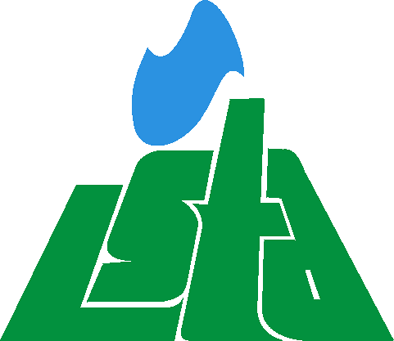 